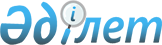 "Оқулықтардың, оқу-әдiстемелiк кешендерiнiң, құралдарының және басқа да қосымша әдебиеттердiң, оның ішінде электрондық жеткізгіштегілерінің тiзбесiн бекіту туралы" Қазақстан Республикасы Білім және ғылым министрі міндетін атқарушысының 2013 жылғы 27 қыркүйектегі № 400 бұйрығына өзгерістер мен толықтырулар енгізу туралыҚазақстан Республикасы Білім және ғылым министрінің 2018 жылғы 3 мамырдағы № 192 бұйрығы. Қазақстан Республикасының Әділет министрлігінде 2018 жылғы 12 мамырда № 16887 болып тіркелді      БҰЙЫРАМЫН:       1. "Оқулықтардың, оқу-әдiстемелiк кешендерiнiң, құралдарының және басқа да қосымша әдебиеттердiң, оның ішінде электрондық жеткізгіштегілерінің тiзбесiн бекіту туралы" Қазақстан Республикасы Білім және ғылым министрінің міндетін атқарушының 2013 жылғы 27 қыркүйектегі № 400 бұйрығына (Қазақстан Республикасының нормативтік құқықтық актілерді мемлекеттік тіркеу тізілімінде № 8890 болып тіркелген, "Егемен Қазақстан" газетінің 2013 жылғы 28 қарашадағы № 263 (28202) санында жарияланған) мынадай өзгерістер мен толықтырулар енгізілсін:       көрсетілген бұйрықпен бекітілген "1-11-сыныптарға арналған оқулықтар мен оқу-әдістемелік кешендер тізбесі" 1-қосымшада:       "Қазақ тілінде оқыту" бөлімінде:      "3-сынып" кіші бөлімі мынадай редакцияда жазылсын:      ""3-сынып оқыту қазақ және орыс тілдеріндегі мектептер үшін" бөлімі мынадай редакцияда жазылсын:       "      ";      "Орыс тілінде оқыту" бөлімінде:      "3-сынып" кіші бөлімі мынадай редакцияда жазылсын:      "      ";      "Орыс тілінде оқыту" бөлімінде:      "5-сынып" кіші бөлімі мынадай редакцияда жазылсын::      "      ";      "Қазақ тілінде оқыту" бөлімінде:      "6-сынып" кіші бөлімі мынадай редакцияда жазылсын:      "      ";      "6-сынып оқыту қазақ және орыс тілдеріндегі мектептер үшін" бөлімі":      мынадай редакцияда жазылсын:      "      ";      "Орыс тілінде оқыту" бөлімінде:      "6-сынып" кіші бөлімі мынадай редакцияда жазылсын:      "      ";      "Орыс тілінде оқыту" бөлімінде:      "7-сынып" кіші бөлімі мынадай редакцияда жазылсын:      "      ";      "Қазақ тілінде оқыту" деген бөлімінде:      "8-сынып" кіші бөлімі мынадай редакцияда жазылсын:      "      ";      "8-сынып оқыту қазақ және орыс тілдеріндегі мектептер үшін" бөлімі мынадай редакцияда жазылсын:      "      ";      "Орыс тілінде оқыту" бөлімінде:      "8-сынып" кіші бөлімі мынадай редакцияда жазылсын:      "      ";      "Ұйғыр тілінде оқыту" бөлімінде:      "3-сынып" кіші бөлімі мынадай редакцияда жазылсын:      "      ";      "Ұйғыр тілінде оқыту" бөлімінде:      "6-сынып" кіші бөлімі мынадай редакцияда жазылсын:      "      ";      "8-сынып" кіші бөлімі мынадай редакцияда жазылсын:      "      ";      "Өзбек тілінде оқыту" бөлімінде:      "1-сынып" кіші бөлімі:      реттік нөмірлері 11,12-жолдар мынадай редакцияда жазылсын:      "      ";      "3-сынып" кіші бөліміні мынадай редакцияда жазылсын:      "      ";      "6-сынып" кіші бөлімі мынадай редакцияда жазылсын:      "      ";      "8-сынып" кіші бөлімі мынадай редакцияда жазылсын:      "      ";      "Тәжік тілінде оқыту" бөлімінде:      "2-сынып" кіші бөлімі:      реттік нөмірлері 5-7 жолдармен мынадай мазмұнда толықтырылсын:      "      ";       көрсетілген бұйрықпен бекітілген "Құралдар тізбесі" 2-қосымшада:      "Қазақ тілінде оқыту" бөлімінде:      "1-4-сыныптар" кіші бөлімінен:      реттік нөмірлері 5-10, 19, 25, 31, 35, 41, 43, 47-жолдар алынып тасталсын;      "5-11-сыныптар" кіші бөлімі:      мынадай мазмұндағы реттік нөмірлері 131-139-жолдармен толықтырылсын:      "      ";      реттік нөмірлері 19-50-жолдар алынып тасталсын;      "Орыс тілінде оқыту" бөлімінде:      "1-4-сыныптар" кіші бөлімнен:      реттік нөмірлері 11, 14-жолдар алынып тасталсын;      "5-11-сыныптар" кіші бөлімі:      мынадай мазмұндағы реттік нөмірлері 159-162-жолдармен толықтырылсын:      "      ";      реттік нөмірлері 10-63-жолдар алынып тасталсын;      көрсетілген бұйрықпен бекітілген "Білім беретін электрондық басылымдар тізбесі" 3-қосымшада:      "Қазақ тілінде оқыту" бөлімінде:      "Мектепалды және бастауыш сыныптар үшін" кіші бөлімі:      мынадай мазмұндағы реттік нөмірлері 187-8 - 187-13-жолдармен толықтырылсын:      "      ";      "Математика. Алгебра" кіші бөлімі:      мынадай мазмұндағы реттік нөмірі 268-1-жолмен толықтырылсын:      "      ";      мынадай мазмұндағы реттік нөмірі 280-1-жолмен толықтырылсын:      "      ";      "Физика" деген кіші бөлімде:      мынадай мазмұндағы реттік нөмірлері 390-1 - 390-5-жолдармен толықтырылсын:      "      ";      "Химия" кіші бөлімі:      мынадай мазмұндағы реттік нөмірі 451-1 -жолмен толықтырылсын:      "      ";      "Тарих" кіші бөлімі:      мынадай мазмұндағы реттік нөмірлері 469-2, 469-3-жолдармен толықтырылсын:      "      ";      "Технология. Черчение" кіші бөлімінен:      реттік нөмірі 484-жол алынып тасталсын;      "Орыс тілде оқыту" бөлімінде:      "Мектепке дейінгі тәрбие және оқыту, бастауыш білім" кіші бөлімі:      мынадай мазмұндағы реттік нөмірлері 78-7 - 78-15-жолдармен толықтырылсын:      "      ";      "Русская литература" кіші бөлімі:      мынадай мазмұндағы реттік нөмірлері 97-2, 97-3-жолдармен толықтырылсын:      "      ";      "Алгебра" кіші бөлімі:      мынадай мазмұндағы реттік нөмірі 135-1-жолмен толықтырылсын:      "      ";      "Биология" кіші бөлімі:      мынадай мазмұндағы реттік нөмірі 162-2-жолмен толықтырылсын:      "      ";      "Физика" кіші бөлімі:      мынадай мазмұндағы реттік нөмірлері 169-1–169-5-жолдармен толықтырылсын:      "      ";      "Химия" кіші бөлімі:      мынадай мазмұндағы реттік нөмірі 195-1-жолмен толықтырылсын:      "      ";      "Тарих" кіші бөлімі:      мынадай мазмұндағы реттік нөмірлері 208-2, 208-3-жолдармен толықтырылсын:      "      ";      мынадай мазмұндағы "Ағылшын тілінде оқыту" бөлімімен толықтырылсын:      "      ";       осы бұйрыққа қосымшаға сәйкес көрсетілген бұйрыққа 4-қосымша жаңа редакцияда жазылсын:        көрсетілген бұйрықпен бекітілген "Арнайы (түзету) мектептерге арналған оқу әдебиеттерінің тізбесі" 5-қосымшада:      "Қазақ тілінде оқыту" бөлімінде:      "Мектепке дейінгі оқыту және тәрбиелеу" кіші бөлімі мынадай редакцияда жазылсын:      "      ";      мынадай мазмұндағы "0-сынып. Көзі көрмейтін білім алушыларға арналған Брайль жүйесі бойынша оқулықтар" кіші бөліммен толықтырылсын:      "      ";      "1-сынып" кіші бөлімі мынадай редакцияда жазылсын:      "      ";      мынадай мазмұндағы "1-сынып. Көзі көрмейтін білім алушыларға арналған Брайль жүйесі бойынша оқулықтар" кіші бөліммен толықтырылсын;      "      ";      мынадай мазмұндағы "1-сынып. Көзі нашар көретін білім алушыларға арналған үлкейтілген шрифтпен басылатын оқулықтар" кіші бөліммен толықтырылсын:      "      ";      "Оқыту орыс тілінде" бөлімі:      мынадай мазмұндағы "0-сынып" кіші бөліммен толықтырылсын:      "      ";      "1-сынып" кіші бөлімі мынадай редакцияда жазылсын:      "      ";      мынадай мазмұндағы "0-сынып. Көзі көрмейтін білім алушыларға арналған Брайль жүйесі бойынша оқулықтар" кіші бөліммен толықтырылсын;      "      ";      мынадай мазмұндағы "1-сынып. Көзі көрмейтін білім алушыларға арналған Брайль жүйесі бойынша оқулықтар" кіші бөліммен толықтырылсын:      "      ";      мынадай мазмұндағы "1-сынып. Көзі нашар көретін білім алушыларға арналған үлкейтілген шрифтпен басылатын оқулықтар" кіші бөлімімен толықтырылсын:      "      ";       көрсетілген бұйрықпен бекітілген "Шетел тілдерін оқуға арналған оқу басылымдарының тізбесі" 6-қосымшада:      "Ағылшын тілі" бөлімінде:      "1-сынып" кіші бөлімінен:      реттік нөмірлері 1-7-жолдар алынып тасталсын;      "2-сынып" кіші бөлімінен:      реттік нөмірлері 1-7-жолдар алынып тасталсын;      "1-4-сыныпта" кіші бөлімі мынадай редакцияда жазылсын:      "      ";      "4-сынып" кіші бөлімінен:      реттік нөмірлері 1-8-жолдар алынып тасталсын;      "5-9-сыныпта" кіші бөлімінен:      реттік нөмірлері 1-6-жолдар алынып тасталсын;      "5-сынып" кіші бөлімінен:      реттік нөмірлері 1-11-жолдар алынып тасталсын;      "6-сынып" кіші бөлімі мынадай редакцияда жазылсын:      "      ";      "7-сынып" кіші бөлімінен:      реттік нөмірлері 1-11, 37, 39-42-жолдар алынып тасталсын;      "8-сынып" кіші бөлімі мынадай редакцияда жазылсын:      "      ";      "9-сынып" кіші бөлімінен:      реттік нөмірлері 1-4-жолдар алынып тасталсын;      "11 сынып" кіші бөлімі мынадай редакцияда жазылсын:      "      ";      "1-4-сыныпта" кіші бөлімінен:      реттік нөмірлері 1-6-жолдар алынып тасталсын;      "5-11-сыныптар" кіші бөлімінен:      реттік нөмірлері 1-47, 53-55-жолдар алынып тасталсын;      "9-11-сыныптар" кіші бөлімінен:      реттік нөмірлері 72, 75, 76, 78-82, 84-87, 89-92, 94-98-жолдар алынып тасталсын;      "Сыныптан тыс оқуға арналған қосымша әдебиеттер" бөлімі мынадай редакцияда жазылсын:      "      ";      "Ағылшын тіліндегі пәндер" бөлімі мынадай редакцияда жазылсын:      "      ";       көрсетілген бұйрықпен бекітілген "Қосымша әдебиеттер мен сыныптан тыс оқуға және жалпы білім беру ұйымдарының кітапханалар қорын толықтыруға арналған көркем әдебиеттер тізбесі" 7-қосымшада:      мынадай мазмұндағы реттік нөмірі 162-1-жолмен толықтырылсын;      "      ";       көрсетілген бұйрықпен бекітілген "Мұғалімдерге арналған оқу-әдістемелік құралдар және әдебиеттер тізбесі" 8-қосымшада:      "Оқыту қазақ тілінде" бөлімі мынадай редакцияда жазылсын:      "      ";      "Оқыту орыс тілінде" деген бөлімде:      реттік нөмірлері 1-9-жолдар алынып тасталсын;      "5-11-сыныптар" деген кіші бөлімде:      реттік нөмірлері 1-27-жолдар алынып тасталсын.      2. Қазақстан Республикасы Білім және ғылым министрлігінің Мектепке дейінгі және орта білім департаменті (Ш.Т. Каринова) заңнамада белгіленген тәртіппен:      1) осы бұйрықты Қазақстан Республикасы Әділет министрлігінде мемлекеттік тіркеуді;      2) осы бұйрық мемлекеттік тіркелген күннен бастап күнтізбелік он күн ішінде оның көшірмесін баспа және электронды түрде қазақ және орыс тілдерінде Қазақстан Республикасы нормативтік құқықтық актілерінің эталондық бақылау банкіне ресми жариялау және енгізу үшін "Республикалық құқықтық ақпарат орталығы" шаруашылық жүргізу құқығындағы республикалық мемлекеттік кәсіпорнына жіберуді;      3) осы бұйрықты Қазақстан Республикасы Білім және ғылым министрлігінің ресми интернет-ресурсында орналастыруды;      4) осы бұйрық Қазақстан Республикасы Әділет министрлігінде мемлекеттік тіркеуден өткеннен кейін он жұмыс күні ішінде Қазақстан Республикасы Білім және ғылым министрлігінің Заң қызметі және халықаралық ынтымақтастық департаментіне осы тармақтың 1), 2) және 3) тармақшаларында көзделген іс-шаралардың орындалуы туралы мәліметтерді ұсынуды қамтамасыз етсін.      3. Осы бұйрықтың орындалуын бақылау Қазақстан Республикасы Білім және ғылым вице-министрі А.Қ. Аймағамбетовке жүктелсін.      4. Осы бұйрық алғашқы ресми жарияланған күнінен кейін күнтізбелік он күн өткен соң қолданысқа енгізіледі.© 2012. Қазақстан Республикасы Әділет министрлігінің "Республикалық құқықтық ақпарат орталығы" ШЖҚ РМК1. Қазақ тілі. Оқулық. 
 1, 2 бөлім 
+ CD (1, 2 бөлім) Ә. Жұмабаева, 
 Г. Уайсова, 
 Г. Сәдуақас 
(CD - Б. Сабденова)2018Атамұра2. Қазақ тілі. 
 Оқыту әдістемесі. 
1, 2 бөлім Ә. Жұмабаева, 
М. Оспанбекова2018Атамұра3. Қазақ тілі. 
Диктанттар жинағыГ. Уайсова,
 А. Бесірова 2018Атамұра4.Қазақ тілі.
№ 1, 2, 3, 4 жұмыс дәптері Ә. Жұмабаева, 
А. Амирова,
 М. Оспанбекова 2018Атамұра5. Әдебиеттік оқу. 
Оқулық. 1, 2-бөлім + CD (1, 2 бөлім) Б. Қабатай, 
У. Зейнетоллина,
В. Қалиева2018Атамұра6. Әдебиеттік оқу. 
 Оқыту әдістемесі. 
1, 2-бөлім Б. Қабатай, 
 В. Қалиева 2018Атамұра7.Әдебиеттік оқу. Хрестоматия Б. Қабатай 2018Атамұра8.Әдебиеттік оқу. № 1, 2 жұмыс дәптері В. Қалиева 2018Атамұра9.Русский язык.
Учебник
1, 2 часть + CD Калашникова Т., 
 Султанова А., 
Беспалова Р. ,
Карпыкова Г.2018Алматыкітап10.Русский язык. Методическое руководство.
Электронный вариантКарлова О.,
Гунько Н.2018Алматыкітап11.Русский язык.
Рабочая тетрадь № 1, 2Калашникова Т.,
Беспалова Р.2018Алматыкітап12. Математика. 
 Оқулық + CD. 
1, 2, 3, 4 бөлім Ә. Ақпаева, 
 Л. Лебедева, 
 М. Мыңжасарова, 
Т. Лихобабенко2018Алматыкітап13.Математика.
 Әдістемелік нұсқау + CD. 
Электронды нұсқаӘ. Ақпаева,
Л. Лебедева,
М. Мыңжасарова,
Т. Лихобабенко2018Алматыкітап14.Математика.
№ 1, 2, 3, 4 жұмыс дәптері А. Ақпаева, 
 Л. Лебедева, 
М. Мыңжасарова2018Алматыкітап15. Ақпараттық – коммуникациялық технологиялар. 
Оқулық + CDГ. Көпеева,
Ү. Ділманова2018Арман-ПВ16.Ақпараттық – коммуникациялық технологиялар.
 Мұғалім кітабы Г. Көпеева2018Арман-ПВ17.Ақпараттық – коммуникациялық технологиялар.
Жұмыс дәптеріГ. Көпеева2018Арман-ПВ18. Жаратылыстану. 
Оқулық. 1, 2 бөлімТ. Андриянова,
 В. Беркало, 
 Н. Жакупова, 
С. Кузнецова,
 А. Полежаева 2018"Назарбаев Зияткерлік мектептері" ДББҰ19. Жаратылыстану. 
Мұғалімге арналған нұсқаулықТ. Андриянова,
 В. Беркало, 
 Н. Жакупова, 
С. Кузнецова,
А. Полежаева2018"Назарбаев Зияткерлік мектептері" ДББҰ20. Жаратылыстану. 
Жұмыс дәптері. 1, 2 бөлімТ. Андриянова,
 В. Беркало, 
 Н. Жакупова, 
С. Кузнецова,
А.Полежаева2018"Назарбаев Зияткерлік мектептері" ДББҰ21.Дүниетану.
Оқулық Б. Тұрмашева, 
 С. Салиш, 
 В. Пугач 2018Атамұра22. Дүниетану. 
Оқыту әдістемесі + CD Б. Тұрмашева, 
 С. Салиш, 
В. Пугач2018Атамұра23. Дүниетану. 
Оқушы дәптері Б. Тұрмашева, 
 С. Салиш, 
В. Пугач2018Атамұра24. Музыка. 
ОқулықШ. Құлманова,
Б. Сүлейменова, Т. Тоқжанов,
 Ж. Махамбетова 2018Атамұра25. Музыка. 
Оқыту әдістемесіШ. Құлманова,
Б. Сүлейменова2018Атамұра26. Музыка. 
ФонохрестоматияШ. Құлманова,
Б. Сүлейменова, Н. Мирманов2018Атамұра27. Музыка. 
Нота хрестоматиясыҚұраст.:
Ш. Құлманова,
 Б. Сүлейменова, 
 Н. Мирманов, 
 Ә. Бүшікова 2018Атамұра28. Көркем еңбек. 
ОқулықН. Раупова,
 Ә. Төлебиев, 
 Е. Дашкевич 2018Атамұра29. Көркем еңбек. 
Оқыту әдістемесі + CD Н. Раупова 2018Атамұра30. Көркем еңбек. 
№ 1, 2 жұмыс дәптері Н. Раупова 2018Атамұра31. Өзін-өзі тану. 
 Оқулық Р. Ізғұттынова,
Р. Мұратханова,
Ә. Оралбекова2018Бөбек32. Өзін-өзі тану. 
Мұғалімге арналған әдістемелік құралР. Ізғұттынова,
Р. Мұратханова,
Ә. Оралбекова2018Бөбек33. Өзін-өзі тану. 
 Оқушы дәптері Р. Ізғұттынова,
Р. Мұратханова,
Ә. Оралбекова2018Бөбек1.Қазақстанға арналған "Күлімдеу". (3 сынып) Оқулық
(Smiles for Kazakhstan (Grade 3) Pupil's Book) Дженни Дули, Виржиния Эванс 
 Сериялық кеңесшісі: 
 Боб Оби. 
Аудармасы:
Мухамеджанова Н.В. (Jenny Dooley,  Series Consultant: Bob Obee. Translations by N. Mukhamedjanova)2018Экспресс Паблишинг (Express Publishing)1.Қазақстанға арналған "Күлімдеу" (3 сынып). Жұмыс дәптері
(Smiles 3 for Kazakhstan (Grade 3) Activity Book) Дженни Дули, 
 Сериялық кеңесшісі: 
 Боб Оби. 
Аудармасы:
Мухамеджанова Н.В. (Jenny Dooley,  Series Consultant: Bob Obee. Translations by N.Mukhamedjanova)2018Экспресс Паблишинг (Express Publishing)1. Қазақстанға арналған "Күлімдеу" (3 сынып). Мұғалім кітабы 
(Smiles for Kazakhstan (Grade 3) Teacher's Book) Дженни Дули, 
 Сериялық кеңесшісі: 
 Боб Оби. 
Аудармасы:
Мухамеджанова Н.В. (Jenny Dooley,  Series Consultant: Bob Obee. Translations by N.Mukhamedjanova)2018Экспресс Паблишинг (Express Publishing)1. Қазақстанға арналған "Күлімдеу" (3 сынып). Грамматика және сөздікпен қосымша жаттығулар 
(Smiles for Kazakhstan (Grade 3) Vocabulary and Grammar Practice) Дженни Дули, 
 Сериялық кеңесшісі: 
 Боб Оби. 
Аудармасы:
Мухамеджанова Н.В. (Jenny Dooley,  Series Consultant: Bob Obee. Translations by N.Mukhamedjanova)2018Экспресс Паблишинг (Express Publishing)1.Қазақстанға арналған "Күлімдеу" (3 сынып). Мұғалімге арналған қосымша әдістемелік материалдар
 (Smiles for Kazakhstan 
 (Grade 3) Teacher's Multimedia Resource Pack 
(Class CDs/DVD/Resource Pack CD-ROM))Дженни Дули, Вирджиния Эванс
(Jenny Dooley,  Virginia Evans)2018Экспресс Паблишинг (Express Publishing)1. Қазақстанға арналған "Күлімдеу" (3 сынып). Интерактивті тақтаға арналған диск 
(Smiles for Kazakhstan (Grade 3)  Interactive Whiteboard Software)Дженни Дули, Вирджиния Эванс
(Jenny Dooley,  Virginia Evans)2018Экспресс Паблишинг (Express Publishing)1.Қазақстанға арналған "Күлімдеу" (3 сынып). Оқушыға арналған электронды оқулық.
(Smiles for Kazakhstan (Grade 3) e-Book)Дженни Дули, Вирджиния Эванс
(Jenny Dooley,  Virginia Evans)2018Экспресс Паблишинг (Express Publishing)1.Қазақстанға арналған "Күлімдеу" (3 сынып). Суреттер
(Smiles for Kazakhstan (Grade 3) Picture Flashcards) Дженни Дули, 
 Сериялық кеңесшісі: 
 Боб Оби. 
Аудармасы:
Мухамеджанова Н.В. (Jenny Dooley,  Series Consultant: Bob Obee. Translations by N.Mukhamedjanova)2018Экспресс Паблишинг (Express Publishing)1. Қазақстанға арналған "Күлімдеу" (3 сынып). Постерлер 
(Smiles for Kazakhstan (Grade 3) Posters) Дженни Дули, 
 Сериялық кеңесшісі: 
 Боб Оби. 
Аудармасы:
Мухамеджанова Н.В. (Jenny Dooley,  Series Consultant: Bob Obee. Translations by N.Mukhamedjanova)2018Экспресс Паблишинг (Express Publishing)1. Русский язык. 
 Учебник. 1, 2, 3,4 
часть + CD Богатырева Е., 
 Бучина Р., 
 Регель Н., 
Труханова О., Штукина Е.2018Алматыкітап2.Русский язык. Методическое руководство. 1, 2 часть. Электронный вариант Богатырева Е., 
 Бучина Р., 
 Регель Н., 
Труханова О.2018Алматыкітап3.Русский язык.
 Рабочая тетрадь 
№ 1, 2 части Богатырева Е., 
 Бучина Р., 
 Регель Н., 
Труханова О.2018Алматыкітап4.Литературное чтение. Учебник. 1, 2, 3, 4 часть + CD Регель Н., 
 Труханова О., 
 Богатырева Е., 
 Бучина Р., 
Штукина Е.2018Алматыкітап5.Литературное чтение. Методическое руководство
 1, 2 часть. 
Электронный вариант Регель Н., 
 Труханова О., 
 Богатырева Е., 
Бучина Р.2018Алматыкітап6.Литературное чтение.
 Рабочая тетрадь № 1,2, 3, 4  Регель Н., 
 Труханова О., 
Богатырева Е.,
Бучина Р.2018Алматыкітап7. Қазақ тілі. Балапан. 
Оқулық. 1, 2 бөлім + CD Ф. Оразбаева, 
 Ж. Дәулетбекова, 
 Р. Рахметова, 
А. Рауандина,
Л. Нұрмұханова2018Көкжиек-Горизонт8. Қазақ тілі. 
 Мұғалім кітабы  Ф. Оразбаева, 
 Ж. Дәулетбекова, 
 Р. Рахметова, 
А. Рауандина,
А. Юсуп2018Көкжиек-Горизонт9. Қазақ тілі. 
Дидактикалық материалдар. Ф. Оразбаева, 
 Ж. Дәулетбекова, 
 Р. Рахметова, 
А. Рауандина,
Қ. Жайлаубаева2018Көкжиек-Горизонт10. Қазақ тілі. 
 Лексикалық минимум.  Ф. Оразбаева, 
 Ж. Дәулетбекова, 
 Р. Рахметова, 
А. Рауандина,
Б. Мукеева2018Көкжиек-Горизонт11. Қазақ тілі. 
№ 1, № 2 жазу дәптері. Ф. Оразбаева, 
 Ж. Дәулетбекова, 
 Р. Рахметова, 
А. Рауандина,
Л. Нұрмұханова2018Көкжиек-Горизонт12. Қазақ тілі. 
Жиынтық бағалау дәптері Ф. Оразбаева, 
 Ж. Дәулетбекова, 
 Р. Рахметова, 
А. Рауандина,
Л. Нұрмұханова2018Көкжиек-Горизонт13.Математика.
 Учебник + СD. 
1, 2, 3, 4 частьАкпаева А.,
 Лебедева Л., 
Мынжасарова М.,
Лихобабенко Т.2018Алматыкітап14.Математика.
Методическое руководство + СD.
Электронный вариант. Акпаева А., 
Лебедева Л.,
Мынжасарова М.,
Лихобабенко Т.2018Алматыкітап15.Математика.
 Рабочая тетрадь № 1, 2, 3, 4  Акпаева А., 
Лебедева Л.2018Алматыкітап16.1Информационно-коммуникационные технологии.
Учебник + СD Кадыркулов Р., 
Рыскулбекова А.2018Алматыкітап17. Информационно-коммуникационные технологии. 
Методическое руководство. Электронный вариант Кадыркулов Р., 
Рыскулбекова А.2018Алматыкітап18. Информационно-коммуникационные технологии. 
Рабочая тетрадь Кадыркулов Р., 
Рыскулбекова А.2018Алматыкітап19. Естествознание. 
УчебникКучербаева С., Темникова И., Ташенова Г.2018Атамұра20.Естествознание. Методическое руководствоКучербаева С.,
Темникова И.2018Атамұра21. Естествознание. 
Тетрадь ученика № 1, 2Кучербаева С.,
Темникова И.2018Атамұра22. Познание мира. 
Учебник Турмашева Б., 
 Салиш С., 
Пугач В.2018Атамұра23.Познание мира. Методическое руководство + CD Турмашева Б., 
 Салиш С., 
Пугач В.2018Атамұра24. Познание мира. 
Тетрадь ученика Турмашева Б., 
 Салиш С., 
Пугач В.2018Атамұра25. Музыка. 
УчебникВалиуллина Р.,
 Маханова А., 
Белан Н.2018Атамұра26. Музыка. 
Методическое руководствоВалиуллина Р.,
Маханова А.2018Атамұра27.Музыка.
  Фонохрестоматия 
 (Диск 1, 2) Валиуллина Р.,
Маханова А. , Джумабеков Ж.2018Атамұра28. Музыка. 
 Рабочая тетрадь № 1, 2 Валиуллина Р.,
Маханова А.2018Атамұра29. Музыка. 
Нотная хрестоматияВалиуллина Р.,
Маханова А.2018Атамұра30.Художественный труд. Учебник Раупова Н., 
Тулебиев А., Дашкевич Е.2018Атамұра31. Художественный труд. 
Методическое руководство + СDРаупова Н.2018Атамұра32.Художественный труд. Рабочая тетрадь № 1, 2Раупова Н.2018Атамұра33. Самопознание. 
УчебникКарабутова А.,
Ковригина О.,
Токовенко О.2018Бөбек34.Самопознание. Методическое пособие для учителяКарабутова А.,
Ковригина О.,
Токовенко О.2018Бөбек35. Самопознание. 
Тетрадь ученикаКарабутова А.,
Ковригина О.,
Токовенко О.2018Бөбек1.Қазақ тілі мен әдебиеті. Бәйшешек.
Оқулық + CD.
1, 2 бөлімФ. Оразбаева,
 Ж. Дәулетбекова, 
 А. Рауандина, 
Р. Рахметова,
Қ. Жайлаубаева2017Көкжиек-Горизонт2.Қазақ тілі мен әдебиеті. Бәйшешек.
Мұғалім кітабы Ф. Оразбаева, 
 Ж. Дәулетбекова, 
А. Рауандина,
  Р. Рахметова, 
А. Юсуп2017Көкжиек-Горизонт3.Қазақ тілі мен әдебиеті. Бәйшешек.
Дидактикалық материал Ф. Оразбаева, 
 Ж. Дәулетбекова, 
 А. Рауандина, 
 Р. Рахметова, 
Қ. Жайлаубаева2017Көкжиек-Горизонт4.Қазақ тілі мен әдебиеті. Бәйшешек. Лексикалық минимум Ф. Оразбаева, 
 Ж. Дәулетбекова, 
А. Рауандина,
 Р. Рахметова, 
Б. Мукеева2017Көкжиек-Горизонт5.Русский язык. Учебник + видео диск Сабитова З. 2017Мектеп6.Русский язык. Методическое руководство Сабитова З., Дюсенова Д., 
Скляренко К.2017Мектеп7. Русский язык. 
Учебник + CDСабитова З.,
Скляренко К.2018Мектеп8. Русский язык. Методическое руководство  Сабитова З., 
 Дюсенова Д., 
 Дюсетаева Р., 
Скляренко К.2018Мектеп9.Русский язык. Учебник.
Часть 1, 2 Клокова Е., 
Белозерова О.,
Ибраева Т.,
 Сулейменова Г., 
Муханбеткалиев А.,
Касымова А.,
Опря О.2017АОО "Назарбаев интеллектуальные школы"10.  Русский язык. 
Руководство для учителя Клокова Е., 
 Белозерова О., 
 Ибраева Т., 
 Сулейменова Г., 
 Муханбеткалиев А., Касымова А., 
Опря О.2017АОО "Назарбаев интеллектуальные школы"11. Русский язык. 
Учебник. Часть 1, 2 Клокова Е., 
Белозерова О.,
Ибраева Т.,
 Сулейменова Г., 
Муханбеткалиев А., Касымова А.,
Опря О.2018АОО "Назарбаев Интеллектуальные школы""12. Русский язык. 
Руководство для учителя + CD Клокова Е., 
 Белозерова О., 
 Ибраева Т., 
 Сулейменова Г., 
 Муханбеткалиев А., Касымова А., 
Опря О.2018АОО "Назарбаев Интеллектуальные школы""13.Русская литература. УчебникЛоктионова Н., Забинякова Г.2017Мектеп14.Русская литература. Методическое руководствоЛоктионова Н., Забинякова Г.2017Мектеп15.Русская литература.
Учебник Сафронова Л., Чаплышкина Т., 
 Свидова Н., 
Белоус Е.2017Атамұра16.Русская литература. Методическое руководство Сафронова Л., Чаплышкина Т., 
 Свидова Н., 
Белоус Е.2017Атамұра17.Русская литература. Дидактический материал Сафронова Л., Чаплышкина Т., 
 Свидова Н., 
Белоус Е.2017Атамұра18.Русская литература. Хрестоматия Сафронова Л., Чаплышкина Т., 
 Свидова Н., 
Белоус Е.2017Атамұра19.  Русская литература. 
УчебникБодрова Е.,
Фрэнк А.,
Кравченко О.,
Винникова Л.2017Алматыкітап20.Математика.
Учебник. 1, 2 частьАлдамуратова Т., Байшоланова К., Байшоланов Е.2017Атамұра21.  Математика. 
Методическое руководствоАлдамуратова Т., Абдибаева С.2017Атамұра22.  Математика. 
Логические задачиАлдамуратова Т.2017Атамұра23.  Математика. 
УчебникАбылкасымова А., Кучер Т., Жумагулова З.2017Мектеп24.  Математика. 
Методическое руководство Абылкасымова А., Кучер Т. 2017Мектеп25.  Математика. 
Сборник задач Кучер Т., Жумагулова З., 
Дюсов М.2017Мектеп26.  Информатика. 
УчебникМухамбетжанова С.,
Тен А.2017Атамұра27.Информатика. Методическое руководствоМухамбетжанова С., Тен А.,
 Рахметова Г., 
Одинцова Л.2017Атамұра28.Обучающая алгоритмическая система "Верблюжонок"Тен А.,
Сербин В.2017Атамұра29.  Информатика. 
Учебник Копеева Г., 
Дилманова У.2017Арман-ПВ30.  Информатика. 
Книга для учителя Копеева Г., 
Дилманова У.2017Арман-ПВ31.  Естествознание. 
Учебник. Часть 1, 2Верховцева Л.,
Костюченко О.,
Ушакова М.2017Алматыкітап32.  Естествознание. 
  Методическое пособие 
Часть 1, 2Верховцева Л.,
Костюченко О.,
Ушакова М.2017Алматыкітап33.  Естествознание. 
Учебник Аксенова И., 
 Ибраева О., 
 Карсултанова А., 
Ключанцева О.2017АОО "Назарбаев интеллектуальные школы"34.  Естествознание. 
Руководство для учителя Аксенова И., 
 Ибраева О., 
 Карсултанова А., 
Ключанцева О.2017АОО "Назарбаев интеллектуальные школы"35.  Естествознание. 
УчебникАбдиманапов Б.,
Абулгазиев А.2017Атамұра36.  Естествознание. 
Методическое руководствоСулейменова Г.,
Бошакова Н.2017Атамұра37.  Сборник практических заданий по естествознанию Абдиманапов Б.,
Абулгазиев А.2017Атамұра38.  Естествознание. 
Атлас с комплектом контурных картАбдиманапов Б.,
Искакова К.2017Атамұра39.История Казахстана. Учебник  Кумеков Б., 
Жумаганбетов Т., Игликова К.2017Атамұра40.История Казахстана. Методическое руководствоКумеков Б., Жумаганбетов Т., Игликова К.2017Атамұра41.История Казахстана.
Дидактические материалыКумеков Б., Жумаганбетов Т., Игликова К.2017Атамұра42.История Казахстана. ХрестоматияКумеков Б.,
Жумаганбетов Т., Игликова К.2017Атамұра43.История Казахстана. Учебник Ахметова С., 
 Ибраева А., 
 Кулымбетова А., 
 Магзумова А., 
Маркабаева А.2017АОО "Назарбаев интеллектуальные школы"44.История Казахстана. Руководство для учителя Ахметова С., 
 Ибраева А., 
 Кулымбетова А., 
 Магзумова А., 
Маркабаева А.2017АОО "Назарбаев интеллектуальные школы"45.  Всемирная история. 
Учебник Букаева Б., 
 Зикирина Г., 
Макашева Ж.,
Мукатаева Д.,
Тен И.2017АОО "Назарбаев интеллектуальные школы"46.Всемирная история. Руководство для учителя Букаева Б., 
 Зикирина Г., 
Макашева Ж.,
Мукатаева Д.,
Тен И.2017АОО "Назарбаев интеллектуальные школы"47.  Всемирная история. 
УчебникТулебаев Т.,
Момынтаева Л.,
Толбаева Л.2017Атамұра48.Всемирная история. Методическое руководствоТолбаева Л.,
Момынтаева Л.,
Махаева А.2017Атамұра49.  Самопознание. 
Учебник Калиева Г., 
 Карабутова А., 
  Лосева Е., 
Рудькова Т.2017Бөбек50.Самопознание. Методическое пособие для учителя Калиева Г., 
 Карабутова А., 
 Лосева Е., 
Рудькова Т.2017Бөбек51.  Музыка. 
Учебник Кульманова Ш., Сулейменова Б., Токжанов Т., 
Сивакова И.2017Атамұра52. Музыка. 
Методическое руководство Кульманова Ш., Сулейменова Б., 
Сивакова И.2017Атамұра53. Музыка. 
Нотная хрестоматияСост.:
 Кульманова Ш., Сулейменова Б., 
 Мирманов Н., Токжанов Т. 2017Атамұра54. Музыка. 
ФонохрестоматияСост.:
 Кульманова Ш., Сулейменова Б., 
Мирманов Н.2017Атамұра55.Художественный труд (вариант для мальчиков). Учебник +CD Чукалин В., 
 Танбаев Х., 
 Развенкова И., 
 Лосенко О., 
Велькер Е.2017Келешек-203056.Художественный труд (вариант для мальчиков). Методическое руководство +CD Чукалин В., 
 Танбаев Х., 
 Развенкова И., 
 Лосенко О., 
Велькер Е.2017Келешек-203057.Художественный труд (вариант для девочек) Учебник+CDАлимсаева Р.,
Развенкова И.,
 Лосенко О., 
Велькер Е.2017Келешек-203058.Художественный труд (вариант для девочек) Методическое руководство + CDАлимсаева Р.,
Развенкова И.,
 Лосенко О., 
Велькер Е.2017Келешек-20301. Қазақ тілі. 
Оқулық + CD Б. Әрінова, 
 Г. Раева, 
Г. Кәрімова,
 Л. Жұмекенова 2018Атамұра2. Қазақ тілі. 
Оқыту әдістемесі Б. Әрінова, 
 Г. Раева, 
Г. Кәрімова2018Атамұра3. Қазақ тiлi. 
Оқулық + CD М. Жолшаева, 
 Ғ. Отарбаева, 
Г. Нұрманова2018Мектеп4. Қазақ тiлi. 
 Әдiстемелiк нұсқау  М. Жолшаева, 
 Ғ. Отарбаева, 
Г. Нұрманова2018Мектеп5. Қазақ тiлi. 
Оқулық + СD Т. Ермекова, 
 Ж. Отарбекова, 
Г. Тоқтыбаева2018Арман-ПВ6. Қазақ тiлi. 
Мұғалім кітабы Т. Ермекова, 
 К. Бертілеуова, 
 Г. Тоқтыбаева 2018Арман-ПВ7. Қазақ тiлi. 
Дидактикалық материалдар Т. Ермекова, 
 Ж. Отарбекова, 
Г. Тоқтыбаева2018Арман-ПВ8.Қазақ тiлi. Диктанттар мен мазмұндамалар жинағы Т. Ермекова, 
 Ж. Отарбекова, 
Г. Тоқтыбаева2018Арман-ПВ9. Қазақ әдебиеті. 
Оқулық + CD А. Ақтанова, 
А. Жүндібаева,
Л. Жұмекенова2018Атамұра10. Қазақ әдебиеті. 
Оқыту әдістемесі А. Ақтанова, 
А. Жүндібаева2018Атамұра11. Қазақ әдебиеті. 
Хрестоматия А. Ақтанова, 
А. Жүндібаева2018Атамұра12. Қазақ әдебиетi. 
Оқулық + CD Б. Керімбекова, 
Ж. Мұқанова2018Мектеп13. Қазақ әдебиетi. 
 Әдiстемелiк нұсқау  Б. Керімбекова, 
Ж. Мұқанова2018Мектеп14.Қазақ әдебиетi.
 Хрестоматия  Б. Керімбекова, 
Ж. Мұқанова2018Мектеп15. Қазақ әдебиеті. 
Оқулық + CDС. Қасқабасов,
Р. Әлмұханова,
Е. Раушанов,
А. Тиынтай2018Жазушы16. Қазақ әдебиеті. 
Мұғалім кітабыС. Қасқабасов,
Р. Әлмұханова,
Е. Раушанов,
А. Тиынтай2018Жазушы17. Қазақ әдебиеті. 
ХрестоматияС. Қасқабасов,
Р. Әлмұханова,
Е. Раушанов,
А. Тиынтай2018Жазушы18. Қазақ әдебиетi. 
Оқулық + СD С. Тұрсынғалиева, 
Р. Зайкенова2018Арман-ПВ19. Қазақ әдебиетi. 
Мұғалім кітабы Г. Рыскелдиева, 
 М. Иманбаева, 
С. Қайыпжанқызы2018Арман-ПВ20.Қазақ әдебиетi.
 Хрестоматия  С. Тұрсынғалиева, 
Р. Зайкенова2018Арман-ПВ21. Русский язык и литература. 
Учебник. 1, 2 часть Жанпейс У., 
Есетова А.,
 Озекбаева Н., 
Ерболатова А.2018Атамұра22.Русский язык и литература. Методическое руководство Жанпейс У., 
 Озекбаева Н., 
Ерболатова А.2018Атамұра23.Русский язык и литература. ХрестоматияЖанпейс У.2018Атамұра24.Русский язык и литература. Учебник +СD Исмагулова Б., 
Саметова Ф.2018Арман-ПВ25.Русский язык и литература.
Книга для учителя Исмагулова Б., 
Саметова Ф.2018Арман-ПВ26.Русский язык и литература. Дидактические материалы Исмагулова Б., 
Саметова Ф.2018Арман-ПВ27. Русский язык и литература. 
Учебник. 1, 2 частьКабдулова К.,
Аульбекова Г.2018Көкжиек-Горизонт28.Русский язык и литература. Методическое руководство Кабдулова К., 
Аульбекова Г.2018Көкжиек-Горизонт29.Русский язык и литература. Хрестоматия Кабдулова К., 
Аульбекова Г.,
Сырымбетова А.2018Көкжиек-Горизонт30.Сборник заданий для критериального оценивания достижений учащихся по всем видам речевой деятельности Кабдулова К., 
 Аульбекова Г., 
Сырымбетова А.2018Көкжиек-Горизонт31.Русский язык и литература. Рабочая тетрадь № 1, 2 Кабдулова К., 
Аульбекова Г.2018Көкжиек-Горизонт32.Русский язык и литература. Учебник. 1, 2 частьНуртазина Р.,
Сулейменова Э.,
Уразаева К.2018Білім33. Русский язык и литература. Книга для учителя Нуртазина Р.,
Сулейменова Э.,
Уразаева К.2018Білім34. Русский язык и литература. Рабочая тетрадь № 1, 2 Нуртазина Р.,
Сулейменова Э.,
Уразаева К.2018Білім35. Математика. 
Оқулық. 1, 2 бөлімТ. Алдамуратова,
 Қ. Байшоланова, 
 Е. Байшоланов 2018Атамұра36. Математика. 
Оқыту әдістемесіТ. Алдамуратова,
 А. Бейсенбаева, 
 Қ. Байшоланова 2018Атамұра37. Математика. 
Олимпиадаға дайындық есептер жинағы (5-6-сыныптар) Т. Алдамуратова, 
 Т. Байшоланов 
Е. Байшоланов2018Атамұра38. Математика. 
Оқулық. 1, 2 бөлім А. Әбілқасымова, 
 Т. Кучер, 
 З. Жұмағұлова 2018Мектеп39. Математика. 
Әдiстемелiк нұсқау + CD А. Әбілқасымова, 
 Т. Кучер 2018Мектеп40. Математика. 
Дидактикалық материалдар В. Корчевский, 
 З. Жұмағұлова, 
Я. Белошистова2018Мектеп41. Математика. 
Есептер жинағыВ. Корчевский,
 З. Жұмағұлова, 
Я. Белошистова2018Мектеп42. Информатика. 
Оқулық С. Мухамбетжанова, 
 А. Тен, 
 Ө. Қыдырбек 2018Атамұра43. Информатика. 
Оқыту әдістемесі С. Мухамбетжанова, 
 А. Тен, 
Г. Рахметова,
 Л. Одинцова 2018Атамұра44.Информатика. Оқулық+СD Г. Салғараева, 
 Г. Илиясова, 
А. Маханова2018Арман-ПВ45.Информатика. Мұғалім кітабыГ. Салғараева,
 Г. Илиясова, 
А. Маханова2018Арман-ПВ46. Қазақстан тарихы. 
Оқулық Н. Бакина, 
 Н. Жанақова, 
К. Сүлейменова2018Атамұра47. Қазақстан тарихы. 
Оқыту әдістемесі Н. Бакина, 
 Н. Жанақова, 
 О. Соскин, 
Н. Гвоздева2018Атамұра48.Қазақстан тарихы. Дидактикалық материалдар Н. Бакина, 
 Н. Жанақова, 
С. Митинева,
 Н. Лукина 2018Атамұра49.Қазақстан тарихы.
Оқулық Т. Омарбеков, 
 Г. Хабижанова, 
 Т. Қартаева, 
М. Ноғайбаева2018Мектеп50. Дүниежүзі тарихы. 
Оқулық Р. Айтбай, 
Ә. Қасымова,
А. Ешмұқамбетов2018Атамұра51.Дүниежүзі тарихы.
Оқыту әдістемесі Ә. Қасымова, 
 А. Ешмұқамбетов 2018Атамұра52.Дүниежүзі тарихы.
Хрестоматия С. Мәшімбаев, 
М. Мәженова,
С. Тортаев2018Атамұра53. Дүниежүзі тарихы. 
Оқулық Г. Көкебаева, 
 Р. Мырзабекова, 
 Е. Қартабаева 2018Мектеп54.Дүниежүзі тарихы.
Әдiстемелiк нұсқау Ә. Көпекбай, 
 Ж. Жұматаева 2018Мектеп55. Дүниежүзі тарихы. 
Хрестоматия Г. Көкебаева, 
 Р. Мырзабекова, 
 Е. Қартабаева 2018Мектеп56. Жаратылыстану. 
Оқулық Б. Әбдіманапов 
 С. Нүркенова, 
А. Әбілғазиев,
 Г. Әуезова 2018Атамұра57. Жаратылыстану. 
Оқыту әдістемесі Г. Сүлейменова, 
 С. Касимова 2018Атамұра58. Жаратылыстану. 
Оқулық Е. Очкур, 
 Т. Белоусова, 
 Н. Паимцева, 
В. Ударцева2018Мектеп59.Жаратылыстану.
Әдiстемелiк нұсқау Е. Очкур, 
 Т. Белоусова, 
 Н. Паимцева, 
В. Ударцева2018Мектеп60.Жаратылыстану
 Оқулық. 
1, 2 бөлімР. Қаратабанов,
Л. Верховцева,
 О. Костюченко, 
 В. Прахнау, 
 Г. Бойко, 
 С. Матвеева, 
М. Мұсабаева2018Алматыкітап61.Жаратылыстану.
Әдістемелік құрал.
Электронды нұсқаГ. Бойко,
Л. Верховцева,
 О. Костюченко, 
С. Матвеева
В. Прахнау2018Алматыкітап62. Өзін-өзі тану. 
Оқулық С. Нұркеева, 
Б. Әлиев,
 Е. Бақаш 2018Бөбек63. Өзін-өзі тану. 
 Мұғалімге арналған әдістемелік құрал.  С. Нұркеева, 
Б. Әлиев,
Е. Бақаш2018Бөбек64. Көркем еңбек. 
 Оқулық + СD 
(қыз балаларға арналған нұсқа)Р. Алимсаева,
И. Развенкова,
 О. Лосенко, 
Е. Велькер2018Келешек-203065. Көркем еңбек 
 Әдістемелік нұсқау. 
(қыз балаларға арналған нұсқа)Р. Алимсаева,
И. Развенкова,
 О. Лосенко, 
Е. Велькер2018Келешек-203066. Көркем еңбек. 
 Көрнекі құралдар топтамасы (қыз балаларға арналған нұсқа) Р. Алимсаева2018Келешек-203067. Көркем еңбек 
Оқулық + СD
 (ұл балаларға арналған нұсқа) В. Чукалин,
 Х. Танбаев, 
 Е. Велькер, 
О. Лосенко2018Келешек-203068. Көркем еңбек 
Әдістемелік нұсқау
(ұл балаларға арналған нұсқа) В. Чукалин, 
 Х. Танбаев, 
 Е. Велькер, 
О. Лосенко2018Келешек-20301."Көзі Ашық 2" Қазақстанға арналған (6 сынып) Оқулық
(Eyes Open 2 for Kazakhstan (Grade 6)
Student`s book) Бэн Голдстайн, 
 Сери Джоунс, 
 Эмма Хейдерман, Мередит Леви 
 (Ben Goldstein, 
 Ceri Jones, 
Emma Heyderman, Meredith Levy)2018Кембридж университетінің баспа үйі (Cambridge University Press)1."Көзі Ашық 2" Қазақстанға арналған (6 сынып) Жұмыс дәптері
(Eyes Open 2 for Kazakhstan (Grade 6)Workbook) Викки Андерсон, 
 Оуэн Хиггинс 
 (Vicki Anderson, 
Eoin Higgins)2018Кембридж университетінің баспа үйі (Cambridge University Press)1."Көзі Ашық 2" Қазақстанға арналған (6 сынып) Мұғалім кітабі
(Eyes Open 2 for Kazakhstan (Grade 6) Teacher`s book) Гаран Холкомб 
(Garan Holcombe)2018Кембридж университетінің баспа үйі (Cambridge University Press)1."Көзі Ашық 2" Қазақстанға арналған (6 сынып) Аудио компакт-диск (1,2,3)
 (Eyes Open 2 for Kazakhstan (Grade 6) Class Audio CD (1,2,3))  Бэн Голдстайн, 
 Сери Джоунс, 
 Эмма Хейдерман, Мередит Леви 
 (Ben Goldstein, 
 Ceri Jones, 
Emma Heyderman, Meredith Levy )2018Кембридж университетінің баспа үйі (Cambridge University Press)1."Көзі Ашық 2" Қазақстанға арналған (6 сынып) Бейнекомпакт-дискі
(Eyes Open 2 for Kazakhstan (Grade 6) Video DVD) Гаран Холкомб 
(Garan Holcombe)2018Кембридж университетінің баспа үйі (Cambridge University Press)1. "Көзі Ашық 2" Қазақстанға арналған (6 сынып) Мұғалімге арналған қосымша материалдар 
(Eyes Open 2 for Kazakhstan (Grade 6) Supplementary Materials for teachers) Бэн Голдстайн, 
 Сери Джоунс, 
 Дэвид МакКиган, Мередит Леви 
 (Ben Goldstein, 
 Ceri Jones, 
David McKeegan, Meredith Levy)2018Кембридж университетінің баспа үйі (Cambridge University Press)2."Эксэль" Қазақстанға арналған. (6 сынып) Оқулық
(Excel  for Kazakhstan
(Grade 6) Student`s book) Вирджиния Эванс, 
Дженни Дули, Боб Оби, Аудармасы: Мухамеджанова Наталья
(Virginia Evans,
Jenny Dooley,
Bob Obee.
Translations by: Natalya Mukhamedjanova)2018Экспресс Паблишинг (Express Publishing)2."Эксэль" Қазақстанға арналған. (6 сынып)
Жұмыс дәптері
(Excel  for Kazakhstan (Grade 6) Workbook & Grammar Book) Вирджиния Эванс, 
Дженни Дули, Боб Оби, Аудармасы:
Мухамеджанова Наталья
(Virginia Evans,
Jenny Dooley,
Bob Obee.
Translations by: Natalya Mukhamedjanova)2018Экспресс Паблишинг (Express Publishing)2."Эксэль" Қазақстанға арналған. (6 сынып)
Мұғалім кітабы
(Excel  for Kazakhstan (Grade 6) Teacher`s Book) Вирджиния Эванс, 
Дженни Дули, Боб Оби, Аудармасы:
Мухамеджанова Наталья
(Virginia Evans,
Jenny Dooley,
Bob Obee.
Translations by: Natalya Mukhamedjanova)2018Экспресс Паблишинг (Express Publishing)2."Эксэль" Қазақстанға арналған. (6 сынып) Аудио диск 1,2,3
(Excel  for Kazakhstan (Grade 6) Class CD (1, 2, 3)) Вирджиния Эванс, 
Дженни Дули, Боб Оби, Аудармасы:
Мухамеджанова Наталья
(Virginia Evans,
Jenny Dooley,
Bob Obee.
Translations by: Natalya Mukhamedjanova)2018Экспресс Паблишинг (Express Publishing)2."Эксэль" Қазақстанға арналған.(6 сынып)
Электронды оқулық
(Excel  for Kazakhstan (Grade 6) e-Book Вирджиния Эванс, 
Дженни Дули, Боб Оби, Аудармасы:
Мухамеджанова Наталья
(Virginia Evans,
Jenny Dooley,
Bob Obee.
Translations by: Natalya Mukhamedjanova)2018Экспресс Паблишинг (Express Publishing)2."Эксэль" Қазақстанға арналған. (6 сынып)
Мұғалімге арналған қосымша әдістемелік материалдар CD-ROM
(Excel  for Kazakhstan (Grade 6) Teacher`s Resource Pack & Tests (CD-ROM)) Вирджиния Эванс, 
Дженни Дули, Боб Оби, Аудармасы:
Мухамеджанова Наталья
(Virginia Evans,
Jenny Dooley,
Bob Obee.
Translations by: Natalya Mukhamedjanova)2018Экспресс Паблишинг (Express Publishing)2."Эксэль" Қазақстанға арналған (6 сынып) Интерактивті тақтаға арналған диск
(Excel  for Kazakhstan (Grade 6) Interactive Whiteboard Software) Вирджиния Эванс, 
Дженни Дули, Боб Оби, Аудармасы:
Мухамеджанова Наталья
(Virginia Evans,
Jenny Dooley,
Bob Obee.
Translations by: Natalya Mukhamedjanova)2018Экспресс Паблишинг (Express Publishing)2."Эксэль" Қазақстанға арналған. (6 сынып)
Express DVD Video (PAL)
(Excel  for Kazakhstan (Grade 6) Express DVD Video (PAL)) Вирджиния Эванс, 
Дженни Дули, Боб Оби, Аудармасы:
Мухамеджанова Наталья
(Virginia Evans,
Jenny Dooley,
Bob Obee.
Translations by: Natalya Mukhamedjanova)2018Экспресс Паблишинг (Express Publishing)2."Эксэль" Қазақстанға арналған. (6 сынып)
DVD Жұмыс дәптері
(DVD.Жаттығулар жинағы) (Excel  for Kazakhstan (Grade 6) DVD Activity Book) Вирджиния Эванс, 
Дженни Дули, Боб Оби
(Virginia Evans,
Jenny Dooley,
Bob Obee)2018Экспресс Паблишинг (Express Publishing)2."Эксэль" Қазақстанға арналған.(6 сынып) DVD Жұмыс дәптер жауаптары (DVD.Жаттығулар жинағының жауаптары).
(Excel  for Kazakhstan (Grade 6) DVD Activity Book Key) Вирджиния Эванс, 
Дженни Дули, Боб Оби
(Virginia Evans,
Jenny Dooley,
Bob Obee)2018Экспресс Паблишинг (Express Publishing)3."Ағылшын Қосу" Қазақстан үшін (6 сынып) Оқушы кітабы
(English Plus for Kazakhstan (Grade 6) Student`s Book) Бэн Уэтц, 
 Дайана Пай 
 (Ben Wetz, 
Diana Pye)2018 Оксфорд Юнивесити Пресс 
(Oxford University Press)3."Ағылшын Қосу" Қазақстан үшін (6 сынып) Жұмыс дәптері
(English Plus for Kazakhstan (Grade 6) Workbook) Джанет Харди - Гоулд 
(Janet Hardy-Gould)2018 Оксфорд Юнивесити Пресс 
(Oxford University Press)3."Ағылшын Қосу" Қазақстан үшін (6 сынып) Мұғалім кітабы
(English Plus for Kazakhstan (Grade 6) Teacher`s Book)Шэйла Дигнэн, Эмма Уаткинс,
Бэсс Брэдфиэлд,
(Sheila Dignen, Emma Watkins, Bess Bradfield)2018 Оксфорд Юнивесити Пресс 
(Oxford University Press)3."Ағылшын Қосу" Қазақстан үшін (6 сынып) Аудио Дискілер (1, 2)
(English Plus for Kazakhstan (Grade 6) Class Audio CDs (1,2))2018 Оксфорд Юнивесити Пресс 
(Oxford University Press)3."Ағылшын Қосу" Қазақстан үшін (6 сынып) Тест Жинағы дискісі
(English Plus for Kazakhstan (Grade 6) Test CDs)Бэсс Брэдфиэлд,
Шэйла Дигнэн
(Bess Bradfield,
 Sheila Dignen) 2018 Оксфорд Юнивесити Пресс 
(Oxford University Press)4."Лазер A1+" Қазақстанға арналған (6 сынып) Оқулық
(Laser A1+ for Kazakhstan (Grade 6) Student`s Book) Малколм Манн, Стив Тейлор-Ноулс 
(Maclolm Mann, Steve Taylore-Knowles)2018Макмиллан Баспасы (Macmillan Publishers)4."Лазер A1+" Қазақстанға арналған (6 сынып) Жұмыс дәптері
(Laser A1+ for Kazakhstan (Grade 6) Workbook) Малколм Манн, Стив Тейлор-Ноулс 
(Maclolm Mann, Steve Taylore-Knowles)2018Макмиллан Баспасы (Macmillan Publishers)4."Лазер A1+" Қазақстанға арналған (6 сынып) Оқытушыға арналған оқулық (цифрлық нұсқа, оқытушыға арналған DVD-ROM)
(Laser A1+ for Kazakhstan (Grade 6) Teacher`s Book (Digibook, Teacher`s DVD-ROM)) Малколм Манн, Стив Тейлор-Ноулс 
(Maclolm Mann, Steve Taylore-Knowles)2018Макмиллан Баспасы (Macmillan Publishers)4."Лазер A1+" Қазақстанға арналған (6 сынып) Аудио CD
(Laser A1+ for Kazakhstan (Grade 6) Class Audio CD) Малколм Манн, Стив Тейлор-Ноулс 
(Maclolm Mann, Steve Taylore-Knowles)2018Макмиллан Баспасы (Macmillan Publishers)5."Барлық қуатпен" Қазақстан үшін (6 сынып) Оқулық
(Full Blast for Kazakhstan
Grade 6 Student’s Book) Х.К. Митчелл – Марилени Малкогианни 
(H. Q. Mitchell – Marileni Malkogianni)2018 ММ Пабликейшенс 
(MM Publications)5."Барлық қуатпен" Қазақстан үшін (6 сынып) Жұмыс дәптері
(Full Blast for Kazakhstan
Grade 6 Workbook & Grammar Section+ Student’s CD/CD-ROM) Х.К. Митчелл – Марилени Малкогианни 
(H. Q. Mitchell – Marileni Malkogianni)2018 ММ Пабликейшенс 
(MM Publications)5."Барлық қуатпен" Қазақстан үшін (6 сынып) Оқытушыға арналған оқулық
(Full Blast for Kazakhstan
Grade 6 Teacher’s Book) Х.К. Митчелл – Марилени Малкогианни 
(H. Q. Mitchell – Marileni Malkogianni)2018 ММ Пабликейшенс 
(MM Publications)5."Барлық қуатпен" Қазақстан үшін (6 сынып) Түрлі мазмұнды материалдар енгізілген оқытушыға арналған компакт дискі
(Full Blast for Kazakhstan
Grade 6 Teacher’s Resource CD/CD-ROM) Х.К. Митчелл – Марилени Малкогианни 
(H. Q. Mitchell – Marileni Malkogianni)2018 ММ Пабликейшенс 
(MM Publications)5."Барлық қуатпен" Қазақстан үшін (6 сынып) Компакт дискілер (1,2,3)
(Full Blast for Kazakhstan
Grade 6 Class CDs (1, 2, 3, 4)) Х.К. Митчелл – Марилени Малкогианни 
(H. Q. Mitchell – Marileni Malkogianni)2018 ММ Пабликейшенс 
(MM Publications)5."Барлық қуатпен" Қазақстан үшін (6 сынып) интерактивті тақтаға арналған материалдар
(Full Blast for Kazakhstan
Grade 6 Interactive Whiteboard Material) Х.К. Митчелл – Марилени Малкогианни 
(H. Q. Mitchell – Marileni Malkogianni)2018 ММ Пабликейшенс 
(MM Publications)5."Барлық қуатпен" Қазақстан үшін (6 сынып) Оқулықтың интернеттегі материалдары
(Full Blast for Kazakhstan
Grade 6 Online Material) Х.К. Митчелл – Марилени Малкогианни 
(H. Q. Mitchell – Marileni Malkogianni)2018 ММ Пабликейшенс 
(MM Publications)1. Қазақ тілі мен әдебиеті. 
Оқулық + CD Г. Қосымова, 
А. Сатбекова,
 К. Берденова, 
 К. Рахымжанов 2018Мектеп2.Қазақ тілі мен әдебиеті. Методическое руководство Г. Қосымова, 
А. Сатбекова,
  К. Берденова 2018Мектеп3. Қазақ тілі мен әдебиеті: Бәйшешек. 
Оқулық. 1, 2-бөлім + CD Ф. Оразбаева, 
 Ж. Дәулетбекова, 
 Р. Рахметова, 
А. Рауандина,
А. Юсуп2018Көкжиек-Горизонт4. Қазақ тілі мен әдебиеті: Бәйшешек. 
 Мұғалім кітабы  Ф. Оразбаева, 
 Ж. Дәулетбекова, 
 Р. Рахметова, 
А. Рауандина,
А. Юсуп2018Көкжиек-Горизонт5. Қазақ тілі мен әдебиеті: Бәйшешек. 
Дидактикалық материал Ф. Оразбаева, 
 Ж. Дәулетбекова, 
А. Рауандина,
Р. Рахметова,
Қ. Жайлаубаева2018Көкжиек-Горизонт6. Қазақ тілі мен әдебиеті: Бәйшешек. 
 Лексикалық минимум  Ф. Оразбаева, 
 Ж. Дәулетбекова, 
А. Рауандина,
 Р. Рахметова, 
Б. Мукеева2018Көкжиек-Горизонт7. Русский язык. 
Учебник.1, 2 часть + CD Сабитова З., 
Бейсембаев А.2018Мектеп8. Русский язык. 
Методическое руководство Сабитова З., 
Бейсембаев А.,
 Дюсенова Д., 
 Дюсетаева Р., 
Скляренко К.2018Мектеп9. Русский язык. 
Учебник + СDКапенова Ж.,
Валова М.,
Мирошникова Н.2018Арман-ПВ10.Русский язык. Книга для учителяКапенова Ж.,
Валова М.,
Мирошникова Н.2018Арман-ПВ11. Русская литература. 
 Учебник  Рыгалова Л., 
Берденова Д.,
Еримбетова С.2018Атамұра12.Русская литература. Методическое руководство Рыгалова Л., 
Берденова Д.2018Атамұра13. Русская литература. 
Хрестоматия Рыгалова Л., 
Берденова Д.2018Атамұра14. Русская литература. 
Учебник.1, 2 часть Локтионова Н., 
Забинякова Г.2018Мектеп15. Русская литература. 
 Методическое руководство  Локтионова Н., 
Забинякова Г.2018Мектеп16. Русская литература. 
 Учебник. 1, 2 часть Бодрова Е.,
 Франк А., 
 Кравченко О., 
Винникова Л.,
Кусаинова А.2018Алматыкітап17.Русская литература. Методическое пособие.
Электронный вариантБодрова Е.,
 Франк А., 
 Кравченко О., 
Винникова Л.2018Алматыкітап18. Математика. 
Учебник. 1, 2 частьАлдамуратова Т.,
 Байшоланова К., 
Байшоланов Е.2018Атамұра19. Математика. 
Методическое руководство Алдамуратова Т., 
Бейсенбаева А.2018Атамұра20. Математика. 
Сборник задач для подготовки к олимпиадам (5-6 классы) Алдамуратова Т., 
 Байшоланов Т., 
Байшоланов Е.2018Атамұра21. Математика. 
Учебник1, 2 частьАбылкасымова А.,
 Кучер Т., 
Жумагулова З.2018Мектеп22.Математика. Методическое руководство + СD Абылкасымова А., 
 Кучер Т. 2018Мектеп23.Математика. Дидактические материалы Корчевский В., 
 Жумагулова З., 
Белошистова Я.2018Мектеп24.Математика.
Сборник задач Корчевский В., 
 Жумагулова З., 
Белошистова Я.2018Мектеп25. Информатика. 
УчебникМухамбетжанова С.,
 Тен А., 
Кыдырбек О.2018Атамұра26. Информатика. 
Методическое руководство Мухамбетжанова С., 
 Тен А., 
Рахметова Г.
Одинцова Л.2018Атамұра27.Информатика. Учебник + СD Салгараева Г., 
Илиясова Г.,
Маханова А.2018Арман-ПВ28.Информатика. Книга для учителя Салгараева Г., 
Илиясова Г.,
Маханова А.2018Арман-ПВ29. История Казахстана. 
Учебник Бакина Н., 
Жанакова Н., Сулейменова К.2018Атамұра30.История Казахстана. Методическое руководство Бакина Н., 
Пастухова Н.,
 Соскин О., 
Гвоздева Н.2018Атамұра31.История Казахстана. Дидактические материалы Бакина Н., 
Митинева С.,
Лукина Н.2018Атамұра32. История Казахстана. 
Учебник Омарбеков Т., 
 Хабижанова Г., 
 Картаева Т., 
Ногайбаева М.2018Мектеп33. Всемирная история. 
Учебник Айтбай Р., 
Касымова А.,
Ешмукамбетов А.2018Атамұра34.Всемирная история. Методическое руководствоКасымова А.,
Ешмукамбетов А.2018Атамұра35.Всемирная история. ХрестоматияМашимбаев С.,
 Маженова М., 
Тортаев С.2018Атамұра36. Всемирная история 
УчебникКокебаева Г.,
 Мырзабекова Р., 
Картабаева Е.2018Мектеп37.Всемирная история. Методическое руководство Копекбай А., 
Джуматаева Ж.2018Мектеп38. Всемирная история 
ХрестоматияКокебаева Г.,
 Мырзабекова Р., 
 Картабаева Е. 2018Мектеп39.Естествознание.
УчебникАбдиманапов Б.,
 Нуркенова С., 
Абулгазиев А.,
Ауезова Г.2018Атамұра40.Естествознание.
Методическое руководство Сулейменова Г., 
Касимова С.2018Атамұра41. Естествознание. 
 Учебник  Очкур Е., 
Белоусова Т.,
 Паимцева Н., 
Ударцева В.2018Мектеп42. Естествознание. 
 Методическое руководство  Очкур Е., 
Белоусова Т.,
 Паимцева Н., 
Ударцева В.2018Мектеп43. Естествознание. 
Учебник. 1, 2 часть Верховцева Л., 
 Костюченко О., 
 Прахнау В., 
 Бойко Г., 
Матвеева С., Мусабаева М.2018Алматыкітап44. Естествознание. 
Методическое пособие.
Электронный вариантБойко Г.,
 Верховцева Л., 
 Костюченко О., 
Матвеева С.,
Прахнау В.2018Алматыкітап45. Самопознание. 
Учебник Калачева И., 
 Керимбаева С., 
Калиева Г.2018Бөбек46. Самопознание. 
 Методическое пособие для учителя Калачева И.,
 Керимбаева С., 
Калиева Г.2018Бөбек47.Художественный труд Учебник + СD
(вариант для девочек) Алимсаева Р., 
 Развенкова И., 
Лосенко О.,
Велькер Е.2018Келешек-203048. Художественный труд Методическое руководство для учителей 
(вариант для девочек) Алимсаева Р., 
 Развенкова И., 
Лосенко О.,
Велькер Е.2018Келешек-203049.Художественный труд. Комплект наглядных пособий (вариант для девочек)Алимсаева Р.2018Келешек-203050.Художественный труд Учебник + CD
(вариант для мальчиков) Чукалин В., 
 Танбаев Х., 
 Велькер Е., 
Лосенко О.2018Келешек-203051. Художественный труд Методическое руководство для учителей 
(вариант для мальчиков) Чукалин В., 
 Танбаев Х., 
 Велькер Е., 
Лосенко О.2018Келешек-20301.Қазақ тілі мен әдебиеті. Бәйшешек.
Оқулық + CD.
1, 2 бөлім Ф. Оразбаева, 
 Ж. Дәулетбекова, 
 Р. Рахметова, 
А. Рауандина,
Б. Мукеева2017Көкжиек-Горизонт2.Қазақ тілі мен әдебиеті. Бәйшешек.
Мұғалім кітабы Ф. Оразбаева, 
 Ж. Дәулетбекова, 
Р. Рахметова,
 А. Рауандина, 
А. Юсуп2017Көкжиек-Горизонт3.Қазақ тілі мен әдебиеті. Бәйшешек.
Дидактикалық материал Ф. Оразбаева, 
 Ж. Дәулетбекова, 
 Р. Рахметова, 
А. Рауандина,
Ж. Сәметова2017Көкжиек-Горизонт4.Қазақ тілі мен әдебиеті. Бәйшешек.
  Лексикалық минимум  Ф. Оразбаева, 
 Ж. Дәулетбекова, 
 А. Рауандина, 
 Р. Рахметова, 
Б. Мукеева2017Көкжиек-Горизонт5.  Русский язык. 
Учебник+ видео диск Сабитова З. 2017Мектеп6.Русский язык. Методическое руководствоСабитова З.,
 Дюсенова Д., Скляренко К. 2017Мектеп7. Русский язык. 
Учебник + CD Сабитова З., 
Скляренко К.2018Мектеп8. Русский язык. Методическое руководство  Сабитова З., 
 Дюсенова Д., 
 Дюсетаева Р., 
Скляренко К.2018Мектеп9.Русская литература. УчебникЛоктионова Н., Забинякова Г.2017Мектеп10.Русская литература. Методическое руководствоЛоктионова Н., Забинякова Г.2017Мектеп11.Русская литература.
Учебник Савельева В., 
Лукпанова Т., Ярмухамедова А.2017Атамұра12.Русская литература. Методическое руководство Савельева В., 
Лукпанова Т., Ярмухамедова А.2017Атамұра13.Русская литература. Хрестоматия Савельева В., 
Лукпанова Т.2017Атамұра14.Алгебра.
УчебникШыныбеков А.,
Шыныбеков Д.2017Атамұра15.Алгебра.
Методическое руководствоШыныбеков А.,
Шыныбеков Д.2017Атамұра16.Алгебра.
Дидактические материалыШыныбеков А.2017Атамұра17.Геометрия.
УчебникШыныбеков А.,
Шыныбеков Д.2017Атамұра18.Геометрия.
Методическое руководствоШыныбеков А.,
Шыныбеков Д.2017Атамұра19.Геометрия.
Дидактические материалыШыныбеков А.2017Атамұра20.Алгебра.
УчебникАбылкасымова А.,
 Кучер Т.,      
Корчевский В.,
Жумагулова З.2017Мектеп21.Алгебра.
Методическое руководствоАбылкасымова А.,
Кучер Т.,
Корчевский В.2017Мектеп22.Алгебра.
Сборник задачЖумагулова З.,
Жумалиева Л.2017Мектеп23.Алгебра.
Дидактические материалыКучер Т.,
Жумагулова З.,
Корчевский В.2017Мектеп24.Геометрия.
УчебникСмирнов В.,
Туяков Е.2017Мектеп25.Геометрия.
Методическое руководствоСмирнов В.,
Туяков Е.2017Мектеп26.Геометрия.
Сборник задачСмирнов В.,
Туяков Е.2017Мектеп27.Геометрия. Дидактические материалыСмирнов В.,
Туяков Е.2017Мектеп28. Информатика. 
Учебник Мухамбетжанова С., 
 Тен А., 
 Исабаева Д., 
Сербин В.2017Атамұра29.Информатика. Методическое руководство Мухамбетжанова С., 
 Тен А., 
Ахмадуллаева Б.2017Атамұра30. Информатика. 
УчебникКадырқулов Р.,
 Рыскулбекова А. 2017Алматыкітап31. Информатика. 
Методическое пособиеКадырқулов Р.,
Рыскулбекова А.2017Алматыкітап32.География.
Учебник Егорина А., 
 Нуркенова С., 
Шимина Е.2017Атамұра33. География. 
Методическое руководство Нуркенова С., 
 Егорина А., 2017Атамұра34. География. 
 Атлас Нуркенова С.2017Атамұра35. География. 
Учебник Толыбекова Ш., Головина Г., 
Козина С.2017Мектеп36. География. 
Методическое руководство Головина Г., 
Козина С.,
Толыбекова Ш.2017Мектеп37. География. 
Дидактические материалы Толыбекова Ш., Головина Г., 
Козина С.2017Мектеп38. География. 
 Учебник. 
Часть 1, Часть 2Каратабанов Р., Байметова Ж.2017Алматыкітап39.География.
Методическое пособие Каратабанов Р., 
Байметова Ж.2017Алматыкітап40. Биология. 
УчебникСоловьева А., Ибраимова Б.,
Алина Ж.2017Атамұра41. Биология. 
Методическое руководствоСоловьева А., Ибраимова Б.,
Алина Ж.2017Атамұра42. Биология. 
УчебникОчкур Е., Курмангалиева Ж.2017Мектеп43. Биология. 
Методическое руководствоОчкур Е., Курмангалиева Ж.2017Мектеп44. Физика. 
Учебник Кронгарт Б., Токбергенова У. 2017Мектеп45. Физика. 
Методическое руководство Токбергенова У., 
Турсынбаева Д.,
Ерженбек Б.2017Мектеп46. Физика. 
УчебникБашарұлы Р.2017Атамұра47. Физика. 
Методическое руководство Башарұлы Р., 
Шуиншина Ш.,
 Сейфоллина К. 2017Атамұра48. Физика. 
Сборник задач Кронгарт Б., 
Кем В.2017Атамұра49. Физика. 
УчебникЗакирова Н.,
Аширов Р.2017Арман-ПВ50. Физика. 
Книга для учителя+ CDЗакирова Н.,
Аширов Р.2017Арман-ПВ51. Химия. 
УчебникОспанова М.,
Белоусова Т.,
Аухадиева К.2017Мектеп52. Химия. 
Методическое руководствоБелоусова Т., Аухадиева К.2017Мектеп53. Химия. 
Дидактические материалыОспанова М.2017Мектеп54.История Казахстана. УчебникБакина Н.,
Жанакова Н.2017Атамұра55. История Казахстана. 
Методическое руководство Бакина Н., 
 Соскин О., 
 Гвоздева Н., 
Митинева С.2017Атамұра56. История Казахстана. 
Дидактические материалы Бакина Н., 
 Митинева С., 
Лукина Н.2017Атамұра57.История Казахстана.
Электронный учебникТурмашева Б.2017Атамұра58. Всемирная история. 
Учебник Айтбай Р., 
Касымова А.2017Атамұра59. Всемирная история. 
Методическое руководствоКасымова А.,
Ешмукамбетов А.2017Атамұра60.Всемирная история.
Хрестоматия Машимбаев С., 
 Маженова М., 
Тортаев С.2017Атамұра61. Самопознание. 
Учебник Калачева И., 
 Керимбаева С., 
 Сакенова Е., 
Юраш А.2017Бөбек62.Самопознание. Методическое пособие для учителя Калачева И., 
 Керимбаева С., 
 Сакенова Е., 
Юраш А.2017Бөбек63.Художественный труд (вариант для мальчиков). Учебник +CD Чукалин В., 
Танбаев Х.,
 Развенкова И., Лосенко О., 
Велькер Е.2017Келешек-203064.Художественный труд (вариант для мальчиков). Методическое руководство + CD Чукалин В., 
Танбаев Х.,
 Развенкова И., Лосенко О., 
Велькер Е.2017Келешек-203065.Художественный труд (вариант для девочек). Учебник+ CD Алимсаева Р., 
Развенкова И.,
 Лосенко О., 
Велькер Е.2017Келешек-203066.Художественный труд (вариант для девочек) Методическое руководство+ CD Алимсаева Р., 
Развенкова И.,
Лосенко О.,
Велькер Е.2017Келешек-203067. Художественный труд для мальчиков. 
Учебник Жақманов М., 
 Кульбекова Ж., 
 Пак О., 
Хасенов З.2017АОО "Назарбаев интеллектуальные школы"68. Художественный труд для мальчиков. 
Руководство для учителя Жақманов М., 
 Кульбекова Ж., 
 Пак О., 
Хасенов З.2017АОО "Назарбаев интеллектуальные школы"69. Художественный труд для девочек. 
УчебникДуйсенова Б., Жолдасбекова С., Кульбекова Ж.,
Курабаева Ф.2017АОО "Назарбаев интеллектуальные школы"70. Художественный труд для девочек. 
Руководство для учителяДуйсенова Б., Жолдасбекова С., Кульбекова Ж.,
Курабаева Ф.2017АОО "Назарбаев интеллектуальные школы"1. Қазақ тілі. 
Оқулық + CD Б. Әрінова, 
 Қ. Молдасан, 
 А. Байшағырова 2018Атамұра2. Қазақ тілі. 
Оқыту әдістемесі Б. Әрінова, 
 Қ. Молдасан, 
А. Байшағырова2018Атамұра3. Қазақ тiлi. 
Оқулық + CD Б. Қапалбек, 
А. Омарова,
 Г. Закиряева, 
 Г. Абнасырова 2018Мектеп4. Қазақ тiлi. 
 Әдiстемелiк нұсқау  Б. Қапалбек, 
Г. Абнасырова,
С. Арзымбетова2018Мектеп5.Қазақ тiлi. Оқулық + СD Т. Ермекова, 
 Ш. Ерхожина, 
А. Тоқбаева2018Арман-ПВ6.Қазақ тiлi. Мұғалім кітабы Т. Ермекова, 
 К. Бертілеуова, 
Р. Мұнасаева2018Арман-ПВ7.Қазақ тілі. Дидактикалық материалдарТ. Ермекова,
 Ш. Ерхожина, 
А. Тоқбаева2018Арман-ПВ8.Қазақ тiлi. Диктанттар мен мазмұндамалар жинағы Т. Ермекова, 
 Ш. Ерхожина, 
А. Тымболова2018Арман-ПВ9. Қазақ әдебиеті. 
Оқулық + CD А. Ақтанова, 
 А. Жүндібаева, 
Л. Жұмекенова2018Атамұра10. Қазақ әдебиеті. 
Оқыту әдістемесі А. Ақтанова, 
А. Жүндібаева2018Атамұра11. Қазақ әдебиеті. 
Хрестоматия А. Ақтанова, 
А. Жүндібаева2018Атамұра12. Қазақ әдебиетi. 
 Оқулық  С. Дәрібаев, 
 Г. Орда, 
 А. Сатылова 2018Мектеп13. Қазақ әдебиетi. 
 Әдiстемелiк нұсқау  С. Дәрібаев, 
 Г. Орда, 
 А. Сатылова 2018Мектеп14.Қазақ әдебиетi.
 Хрестоматия  С. Дәрібаев, 
 Г. Орда, 
 А. Сатылова 2018Мектеп15. Қазақ әдебиеті. 
Оқулық + CDС. Қасқабасов,
Р. Әлмұханова,
Е. Раушанов,
Қ. Қайырбай2018Жазушы16. Қазақ әдебиеті. 
Мұғалім кітабыС. Қасқабасов,
Р. Әлмұханова,
Е. Раушанов,
 Қ. Қайырбай, 
Д. Оспан2018Жазушы17. Қазақ әдебиеті. 
ХрестоматияС. Қасқабасов,
Р. Әлмұханова,
Е. Раушанов,
Д. Оспан2018Жазушы18. Қазақ әдебиетi. 
Оқулық + СD Р. Зайкенова, 
С. Тұрсынғалиева2018Арман-ПВ19. Қазақ әдебиетi. 
Мұғалім кітабы Г. Рыскелдиева, 
 М. Иманбаева, 
С. Қайыпжанқызы2018Арман-ПВ20. Қазақ әдебиетi. Хрестоматия  Р. Зайкенова, 
С. Тұрсынғалиева2018Арман-ПВ21.Русский язык и литература.
Учебник 1, 2 часть Жанпейс У., 
Озекбаева Н.,
 Даркембаева Р., 
Атембаева Г.2018Атамұра22.Русский язык и литература.
Методическое руководство Жанпейс У., 
 Озекбаева Н., 
Атембаева Г.2018Атамұра23. Русский язык и литература. 
ХрестоматияЖанпейс У.2018Атамұра24.Русский язык и литература. Учебник + СDИсмагулова Б.,
Саметова Ф.2018Арман-ПВ25.Русский язык и литература. Книга для учителяИсмагулова Б.,
Саметова Ф.2018Арман-ПВ26. Русский язык и литература. 
Учебник Кабдулова К., 
Аульбекова Г.2018Көкжиек-Горизонт27.Русский язык и литература. Методическое руководство Кабдулова К., 
Аульбекова Г.2018Көкжиек-Горизонт28.Русский язык и литература. Хрестоматия Кабдулова К., 
Аульбекова Г.,
Сырымбетова А.2018Көкжиек-Горизонт29.Сборник заданий для критериального оценивания достижений учащихся по всем видам речевой деятельности Кабдулова К., 
Аульбекова Г., Сырымбетова А.2018Көкжиек-Горизонт30. Алгебра. 
ОқулықӘ. Шыныбеков,
 Д. Шыныбеков, 
Р. Жұмабаев2018Атамұра31.Алгебра.
Оқыту әдістемесіӘ. Шыныбеков, Д. Шыныбеков2018Атамұра32. Алгебра. 
Оқулық А. Әбілқасымова, 
 Т. Кучер, 
 З. Жұмағұлова, 
В. Корчевский2018Мектеп33. Алгебра. 
Әдiстемелiк нұсқау + СD А. Әбілқасымова, 
 Т. Кучер, 
В. Корчевский2018Мектеп34. Алгебра. 
Дидактикалық материалдар З. Жұмағұлова, 
В. Корчевский2018Мектеп35. Алгебра. 
Есептер жинағы В. Корчевский, 
З. Жұмағұлова2018Мектеп36. Алгебра. 
Оқулық + СDГ. Солтан,
 А. Солтан, 
А. Жумадилова2018Келешек-203037. Алгебра. 
Әдістемелік нұсқауГ. Солтан,
 А. Солтан, 
А. Жумадилова2018Келешек-203038.Алгебра. Есептер мен тест тапсырмалары жинағыГ. Солтан,
А. Солтан,
А. Жумадилова,
С. Алибеков2018Келешек-203039. Геометрия. 
ОқулықӘ. Шыныбеков,
Д. Шыныбеков,
Р. Жұмабаев2018Атамұра40. Геометрия. 
Оқыту әдістемесіӘ. Шыныбеков,
Д. Шыныбеков2018Атамұра41. Геометрия. 
Оқулық В. Смирнов, 
Е. Тұяқов2018Мектеп42. Геометрия. 
Әдістемелік нұсқау В. Смирнов, 
Е. Тұяқов2018Мектеп43. Геометрия. 
Дидактикалық материалдар В. Смирнов, 
Е. Тұяқов2018Мектеп44.Геометрия.
Есептер жинағы В. Смирнов, 
Е. Тұяқов2018Мектеп45. Геометрия. 
Оқулық + СDГ. Солтан,
 А. Солтан, 
А. Жумадилова2018Келешек-203046. Геометрия. 
Әдiстемелiк нұсқау + жаттықтырғышГ. Солтан,
 А. Солтан, 
А. Жумадилова
 жаттықтырғыш: 
О. Колубекова,
 С. Алибеков 2018Келешек-203047.Геометрия. Есептер мен тест тапсырмалары жинағыГ. Солтан,
А. Солтан,
А. Жумадилова,
С. Алибеков2018Келешек-203048. Информатика. 
Оқулық С. Мухамбетжанова, 
 А. Тен, 
Н. Маликова2018Атамұра49. Информатика. 
Оқыту әдістемесі С. Мухамбетжанова, 
 А. Тен, 
 И. Комова 2018Атамұра50.Информатика. Оқулық + СD Г. Салғараева, 
А. Бекежанова,
Ж. Базаева2018Арман-ПВ51.Информатика. Мұғалім кітабы Г. Салғараева, 
 А. Бекежанова, 
Ж. Базаева2018Арман-ПВ52. Информатика. 
Оқулық + СD Р. Қадырқұлов, 
 Г. Нұрмұханбетова 2018Алматыкітап53. Информатика. 
Әдістемелік құрал. Электронды нұсқаР. Қадырқұлов,
 Г. Нұрмұханбетова 2018Алматыкітап54. География. 
ОқулықС. Әбілмәжінова, К. Каймулдинова2018Мектеп55. География. 
Әдiстемелiк нұсқау С. Әбілмәжінова, 
 А. Бейкитова 2018Мектеп56. География. 
Оқулық. 1, 2 бөлім Р. Қаратабанов, 
Г. Қуанышева,
Ж. Байметова,
К. Джаналеева2018Алматыкітап57.География.
Әдістемелік құрал.
Электронды нұсқа Р. Қаратабанов, 
Г. Қуанышева,
 Ж. Байметова 2018Алматыкітап58. Биология. 
Оқулық А. Соловьева, 
 Б. Ибраимова 2018Атамұра59. Биология. 
Оқыту әдістемесі А. Соловьева, 
 Б. Ибраимова 2018Атамұра60. Физика. 
ОқулықР. Башарұлы,
 Ш. Шүйіншина, 
К. Сейфоллина2018Атамұра61. Физика. 
Оқыту әдістемесі Р. Башарұлы, 
 Ш. Шүйіншина, 
К. Сейфоллина,
 Н. Нурадинов 2018Атамұра62. Физика. 
Оқулық Б. Кронгарт, 
Ш. Насохова2018Мектеп63.Физика. Оқулық + СD Н. Закирова, 
Р. Аширов2018Арман-ПВ64. Физика. 
Мұғалім кітабы Н. Закирова, 
Р. Аширов2018Арман-ПВ65. Химия. 
Оқулық М. Усманова, 
Қ. Сақариянова,
 Б. Сахариева 2018Атамұра66. Химия. 
Оқыту әдістемесі М. Усманова, 
Қ. Сақариянова,
Б. Сахариева2018Атамұра67. Химия. 
 Есептер және жаттығулар жинағы 
(7-8-сыныптар) М. Усманова, 
Қ. Сақариянова2018Атамұра68. Химия. 
Оқулық М. Оспанова, 
 Қ. Аухадиева, 
 Т. Белоусова 2018Мектеп69. Химия. 
Әдістемелік нұсқау Қ. Аухадиева, 
 Т. Белоусова 2018Мектеп70. Химия. 
Дидактикалық материалдар М. Оспанова 2018Мектеп71.Қазақстан тарихы.
ОқулықЗ. Қабылдинов,
Ж. Калиев,
 А. Бейсембаева 2018Атамұра72.Қазақстан тарихы.
Оқыту әдістемесі Л. Момынтаева, 
 М. Мамытова 2018Атамұра73.Қазақстан тарихы Хрестоматия З. Қабылдинов 2018Атамұра74. Қазақстан тарихы 
Оқулық. Т. Омарбеков, 
 Г. Хабижанова, 
 Т. Қартаева, 
М. Ноғайбаева2018Мектеп75.Дүниежүзi тарихы.
 Оқулық  Н. Алдабек, 
 К. Мақашева, 
 Қ. Байзақова 2018Мектеп76. Дүниежүзi тарихы. 
Әдiстемелiк нұсқау Н. Алдабек, 
 Б. Аманқұлова 2018Мектеп77. Дүниежүзі тарихы. 
 Хрестоматия  Н. Алдабек, 
 Қ. Байзақова, 
 К. Мақашева 2018Мектеп78. Өзін-өзі тану. 
 Оқулық  Р. Мұратханова, 
 Р. Ізғұттынова, 
Б. Алиев2018Бөбек79. Өзін-өзі тану. 
Мұғалімге арналған әдістемелік құрал Р. Мұратханова, 
 Р. Ізғұттынова, 
Б. Алиев2018Бөбек80.Көркем еңбек.
Оқулық + CD
(қыз балаларға арналған нұсқа) Р. Алимсаева, 
 Е. Велькер, 
 О. Лосенко, 
И. Развенкова2018Келешек-203081. Көркем еңбек. 
 Көрнекі құралдар топтамасы 
(қыз балаларға арналған нұсқа)Р. Алимсаева2018Келешек-203082.Көркем еңбек.
Әдістемелік нұсқау
(қыз балаларға арналған нұсқа) Р. Алимсаева, 
 Е. Велькер, 
О. Лосенко,
И. Развенкова2018Келешек-203083.Көркем еңбек.
Оқулық + CD
(ұл балаларға арналған нұсқа) В. Чукалин, 
Р. Яковлев,
 Х. Танбаев, 
Е. Ермилова,
 Е. Велькер, 
О. Лосенко2018Келешек-203084.Көркем еңбек.
 Әдістемелік нұсқау 
(ұл балаларға арналған нұсқа) В. Чукалин, 
 Р. Яковлев, 
 Х. Танбаев, 
Е. Ермилова,
 Е. Велькер, 
О. Лосенко2018Келешек-20301. "Көзі Ашық 4" Қазақстанға арналған 
 (8 сынып) 
 Оқулық 
(Eyes Open 4 for Kazakhstan (Grade 8) Student`s book) Бэн Голдстайн, 
 Сери Джонс, 
Викки Андерсон,
Лаура Маккензи,
 Лиз Килби 
 (Ben Goldstein, 
 Ceri Jones, 
Vicki Anderson,
Laura McKenzie,
Liz Kilbey)2018Кембридж университетінің баспа үйі (Cambridge University Press)1. "Көзі Ашық 4" Қазақстанға арналған 
(8 сынып) Аудио компакт-диск (1, 2, 3)
(Eyes Open 4 for Kazakhstan (Grade 8)Class Audio CD (1, 2, 3)) Бэн Голдстайн, 
 Сери Джонс, 
Викки Андерсон,
Лаура Маккензи,
 Лиз Килби 
 (Ben Goldstein, 
 Ceri Jones, 
Vicki Anderson,
Laura McKenzie,
Liz Kilbey)2018Кембридж университетінің баспа үйі (Cambridge University Press)1. "Көзі Ашық 4" Қазақстанға арналған (8 сынып) 
 Жұмыс дәптері 
(Eyes Open 4 for Kazakhstan (Grade 8) Workbook) Викки Андерсон, 
 Еоин Хиггинс 
 (Vicki Anderson, 
Eoin Higgins)2018Кембридж университетінің баспа үйі (Cambridge University Press)1."Көзі Ашық 4" Қазақстанға арналған
  (8 сынып) 
 Мұғалім кітабі 
(Eyes Open 4 for Kazakhstan (Grade 8) Teacher`s book) Гаран Холкомбе 
Garan Holcombe2018Кембридж университетінің баспа үйі (Cambridge University Press)1."Көзі Ашық 4" Қазақстанға арналған
 (8 сынып) 
 Бейнекомпакт-диск 
(Eyes Open 4 for Kazakhstan (Grade 8) Video DVD) Гаран Холкомб 
(Garan Holcombe)2018Кембридж университетінің баспа үйі (Cambridge University Press)1. "Көзі Ашық 4" Қазақстанға арналған (8 сынып) 
 Мұғалімге арналған қосымша материалдар 
(Eyes Open 4 for Kazakhstan (Grade 8) Supplementary Materials for teachers) Бэн Голдстайн, 
 Сери Джонс, 
Викки Андерсон,
 Еоин Хиггинс 
  (Ben Goldstein, 
 Ceri Jones, 
 Vicki Anderson, 
Eoin Higgins)2018Кембридж университетінің баспа үйі (Cambridge University Press)2."Эксэль" Қазақстанға арналған. (8 сынып) Оқулық
(Excel  for Kazakhstan
(Grade 8) Student`s book)Вирджиния Эванс, Дженни Дули, Боб Оби, Аудармасы: Мухамеджанова Наталья
(Virginia Evans,
Jenny Dooley,
Bob Obee.
Translations by: Natalya Mukhamedjanova)2018Экспресс Паблишинг (Express Publishing)2."Эксэль" Қазақстанға арналған. (8 сынып)
Жұмыс дәптері
(Excel  for Kazakhstan (Grade 8) Workbook & Grammar Book)Вирджиния Эванс, Дженни Дули, Боб Оби, Аудармасы:
Мухамеджанова Наталья
(Virginia Evans,
Jenny Dooley,
Bob Obee.
Translations by: Natalya Mukhamedjanova)2018Экспресс Паблишинг (Express Publishing)2."Эксэль" Қазақстанға арналған. (8 сынып)
Мұғалім кітабы
(Excel  for Kazakhstan (Grade 8) Teacher`s Book)Вирджиния Эванс, Дженни Дули, Боб Оби, Аудармасы:
Мухамеджанова Наталья
(Virginia Evans,
Jenny Dooley,
Bob Obee.
Translations by: Natalya Mukhamedjanova)2018Экспресс Паблишинг (Express Publishing)2."Эксэль" Қазақстанға арналған. (8 сынып)
(Сынып СD 1, 2, 3)
(Excel  for Kazakhstan (Grade 8) Class CD (1, 2, 3))Вирджиния Эванс, Дженни Дули, Боб Оби, аудармасы:
Мухамеджанова Наталья
(Virginia Evans,
Jenny Dooley,
Bob Obee.
Translations by: Natalya Mukhamedjanova)2018Экспресс Паблишинг (Express Publishing)2."Эксэль" Қазақстанға арналған.(8 сынып)
Электроннды оқулық
(Excel  for Kazakhstan (Grade 8) e-BookВирджиния Эванс, Дженни Дули, Боб Оби, аудармасы:
Мухамеджанова Наталья
(Virginia Evans,
Jenny Dooley,
Bob Obee.
Translations by: Natalya Mukhamedjanova)2018Экспресс Паблишинг (Express Publishing)2."Эксэль" Қазақстанға арналған. (8 сынып)
(Мұғалімге арналған қосымша әдістемелік материалдар) (CD-ROM)
(Excel  for Kazakhstan (Grade 8) Teacher`s Resource Pack & Tests (CD-ROM))Вирджиния Эванс, Дженни Дули, Боб Оби, аудармасы:
Мухамеджанова Наталья
(Virginia Evans,
Jenny Dooley,
Bob Obee.
Translations by: Natalya Mukhamedjanova)2018Экспресс Паблишинг (Express Publishing)2."Эксэль" Қазақстанға арналған (8 сынып) Интерактивті тақтаға арналған диск
(Excel  for Kazakhstan (Grade 8) Interactive Whiteboard Software)Вирджиния Эванс, Дженни Дули, Боб Оби, аудармасы:
Мухамеджанова Наталья
(Virginia Evans,
Jenny Dooley,
Bob Obee.
Translations by: Natalya Mukhamedjanova)2018Экспресс Паблишинг (Express Publishing)2."Эксэль" Қазақстанға арналған. (8 сынып)
Express DVD Video (PAL)
(Excel  for Kazakhstan (Grade 8) Express DVD Video (PAL))Вирджиния Эванс, Дженни Дули, Боб Оби, аудармасы:
Мухамеджанова Наталья
(Virginia Evans,
Jenny Dooley,
Bob Obee.
Translations by: Natalya Mukhamedjanova)2018Экспресс Паблишинг (Express Publishing)2."Эксэль" Қазақстанға арналған. (8 сынып)
DVD Жұмыс дәптері
(DVD.Жаттығулар жинағы) (Excel  for Kazakhstan (Grade 8) DVD Activity Book)Вирджиния Эванс, Дженни Дули, Боб Оби
(Virginia Evans,
Jenny Dooley,
Bob Obee)2018Экспресс Паблишинг (Express Publishing)2."Эксэль" Қазақстанға арналған.(8 сынып) DVD Жұмыс дәптер жауаптары (DVD.Жаттығулар жинағының жауаптары).
(Excel  for Kazakhstan (Grade 8) DVD Activity Book Key)Вирджиния Эванс, Дженни Дули, Боб Оби
(Virginia Evans,
Jenny Dooley,
Bob Obee)2018Экспресс Паблишинг (Express Publishing)3."Ағылшын Қосу" Қазақстан үшін
  (8 сынып) 
Оқушы кітабы
(English Plus for Kazakhstan (Grade 8) Student`s Book)Бэн Уэтц, Дайана Пай (Ben Wetz, Diana Pye)2018 Оксфорд Юнивесити Пресс 
(Oxford University Press)3."Ағылшын Қосу" Қазақстан үшін
  (8 сынып) 
Жұмыс дәптері
(English Plus for Kazakhstan (Grade 8) Workbook)Джанет Харид-Гоулд,
Джеймс Стайринг
(Janet Hardy-Gould, James Styring)2018 Оксфорд Юнивесити Пресс 
(Oxford University Press)3."Ағылшын Қосу" Қазақстан үшін (8 сынып) Мұғалім кітабы
(English Plus for Kazakhstan (Grade 8) Teacher`s Book)Шейла Динен,
Эмма Уоткинс,
Питер Редпат
 (Sheila Dignen, 
 Emma Watkins, 
Peter Redpath)2018 Оксфорд Юнивесити Пресс 
(Oxford University Press)3."Ағылшын Қосу" Қазақстан үшін (8 сынып) Аудио Дискілер (1, 2)
(English Plus for Kazakhstan (Grade 8) Class Audio CDs (1,2))Бэн Уэтц
Диана Пай
  (Ben Wetz, 
Diana Pye)2018 Оксфорд Юнивесити Пресс 
(Oxford University Press)3."Ағылшын Қосу" Қазақстан үшін (8 сынып) Тест Жинағы дискісі
(English Plus for Kazakhstan (Grade 8) Test CDs) Шэйла Дигнэн, 
 Питер Редпат, 
 Эмма Уоткинс 
 (Sheila Dignen, 
 Peter Redpath, 
Emma Watkins)2018 Оксфорд Юнивесити Пресс 
(Oxford University Press)4."Лазер В1" Қазақстанға арналған (8 сынып) Оқулық
(Laser B1 for Kazakhstan Student`s Book) Малколм Манн, Стив Тейлор-Ноулс 
(Maclolm Mann, Steve Taylore-Knowles)2018Макмиллан Баспасы (Macmillan Publishers)4."Лазер В1" Қазақстанға арналған (8 сынып) Жұмыс дәптері
(Laser B1 for Kazakhstan Workbook) Малколм Манн, Стив Тейлор-Ноулс 
(Maclolm Mann, Steve Taylore-Knowles)2018Макмиллан Баспасы (Macmillan Publishers)4."Лазер В1" Қазақстанға арналған (8 сынып) Оқытушыға арналған оқулық (цифрлық нұсқа, оқытушыға арналған DVD-ROM
(Laser B1 for Kazakhstan Teacher`s Book (Digibook, Teacher`s DVD-ROM)) Малколм Манн, Стив Тейлор-Ноулс 
(Maclolm Mann, Steve Taylore-Knowles)2018Макмиллан Баспасы (Macmillan Publishers)4."Лазер В1" Қазақстанға арналған (8 сынып) Аудио CD
(Laser B1 for Kazakhstan
Class Audio CD) Малколм Манн, Стив Тейлор-Ноулс 
(Maclolm Mann, Steve Taylore-Knowles)2018Макмиллан Баспасы (Macmillan Publishers)5."Барлық қуатпен" Қазақстан үшін (8 сынып) Оқулық
(Full Blast for Kazakhstan
Grade 8 Student’s Book) Х.К. Митчелл – Марилени Малкогианни 
(H. Q. Mitchell – Marileni Malkogianni)2018 ММ Пабликейшенс 
(MM Publications)5."Барлық қуатпен" Қазақстан үшін (8 сынып) Жұмыс дәптері
(Full Blast for Kazakhstan
Grade 8 Workbook & Grammar Section+ Student’s CD/CD-ROM) Х.К. Митчелл – Марилени Малкогианни 
(H. Q. Mitchell – Marileni Malkogianni)2018 ММ Пабликейшенс 
(MM Publications)5."Барлық қуатпен" Қазақстан үшін (8 сынып) Оқытушыға арналған оқулық
(Full Blast for Kazakhstan
Grade 8 Teacher’s Book) Х.К. Митчелл – Марилени Малкогианни 
(H. Q. Mitchell – Marileni Malkogianni)2018 ММ Пабликейшенс 
(MM Publications)5."Барлық қуатпен" Қазақстан үшін (8 сынып) Түрлі мазмұнды материалдар енгізілген оқытушыға арналған компакт дискі
(Full Blast for Kazakhstan
Grade 8 Teacher’s Resource CD/CD-ROM) Х.К. Митчелл – Марилени Малкогианни 
(H. Q. Mitchell – Marileni Malkogianni)2018 ММ Пабликейшенс 
(MM Publications)5."Барлық қуатпен" Қазақстан үшін (8 сынып) Компакт дискілер (1,2,3)
(Full Blast for Kazakhstan
Grade 8 Class CDs (1, 2, 3, 4)) Х.К. Митчелл – Марилени Малкогианни 
(H. Q. Mitchell – Marileni Malkogianni)2018 ММ Пабликейшенс 
(MM Publications)5."Барлық қуатпен" Қазақстан үшін (8 сынып) интерактивті тақтаға арналған материалдар
(Full Blast for Kazakhstan
Grade 8 Interactive Whiteboard Material) Х.К. Митчелл – Марилени Малкогианни 
(H. Q. Mitchell – Marileni Malkogianni)2018 ММ Пабликейшенс 
(MM Publications)5."Барлық қуатпен" Қазақстан үшін (8 сынып) Оқулықтың интернеттегі материалдары
(Full Blast for Kazakhstan
Grade 8 Online Material) Х.К. Митчелл – Марилени Малкогианни 
(H. Q. Mitchell – Marileni Malkogianni)2018 ММ Пабликейшенс 
(MM Publications)6.Физика.8 сынып. Оқулық
(Physics Grade 8
Student’s Book) Майкл О' Калаган, Пэт Дайол, Орла Моламфи, Гер Рили, Захидам Джулай, Айзат Аймаханова 
(Michael O`Callaghan, Pat Doyle, Orla Molamphy, Ger Reilly, Zakhidam Dzhulai, Aizat Aimakhanova)2018Экспресс Паблишинг
(Express  Publishing)6.Физика. 8 сынып. Мұғалім кітабы
(Physics Grade 8
Teacher’s Book) Майкл О' Калаган, Пэт Дайол, Орла Моламфи, Гер Рили, Захидам Джулай, Айзат Аймаханова 
(Michael O`Callaghan, Pat Doyle, Orla Molamphy, Ger Reilly, Zakhidam Dzhulai, Aizat Aimakhanova)2018Экспресс Паблишинг
(Express  Publishing)6.Физика. 8 сынып. Жұмыс дәптері
(Physics Grade 8
Student’s Portfolio) Майкл О' Калаган, Пэт Дайол, Орла Моламфи, Гер Рили, Захидам Джулай, Айзат Аймаханова 
(Michael O`Callaghan, Pat Doyle, Orla Molamphy, Ger Reilly, Zakhidam Dzhulai, Aizat Aimakhanova)2018Экспресс Паблишинг
(Express  Publishing)7.Химия. 8 сынып. Оқулық
(Chemistry Grade 8 
Student`s book)Майкл О' Калаган, Пэт Дайол, Орла Моламфи, Гер Рили, Ольга Полуева
(Michael O’Callaghan,
Pat Doyle, Orla Molamphy, Ger Reily, Olga Poluyeva)2018Экспресс Паблишинг
(Express  Publishing)7.Химия. 8 сынып. Мұғалім кітабы
(Chemistry Grade 8 
Teacher’s Book)Майкл О' Калаган, Пэт Дайол, Орла Моламфи, Гер Рили, Ольга Полуева
(Michael O’Callaghan,
Pat Doyle, Orla Molamphy, Ger Reily, Olga Poluyeva)2018Экспресс Паблишинг
(Express  Publishing)7.Химия. 8 сынып. Жұмыс дәптері
(Chemistry Grade 8 
Student`s Portfolio)Майкл О' Калаган, Пэт Дайол, Орла Моламфи, Гер Рили, Ольга Полуева
(Michael O’Callaghan,
Pat Doyle, Orla Molamphy, Ger Reily, Olga Poluyeva)2018Экспресс Паблишинг
(Express  Publishing)8. Биология. 8 сынып. Оқулық 
(Biology Grade 8
Student`s book)Майкл О' Калаган, Пэт Дайол, Орла Моламфи, Гер Рили, Дякина Елена, Ынтык Шаяхметова
(Michael O`Callaghan, 
 Pat Doyle, 
Orla Molamphy,
 Ger Reilly, 
 Dyakina Elena, 
Yntyk Shayakhmetova)2018Экспресс Паблишинг
(Express  Publishing)8.Биология. 8 сынып.
 Мұғалім кітабы 
(Biology Grade 8
Teacher`s book)Майкл О' Калаган, Пэт Дайол, Орла Моламфи, Гер Рили, Дякина Елена, Ынтык Шаяхметова
(Michael O`Callaghan, 
 Pat Doyle, 
Orla Molamphy,
 Ger Reilly, 
 Dyakina Elena, 
Yntyk Shayakhmetova)2018Экспресс Паблишинг
(Express  Publishing)8.Биология. 8 сынып. Жұмыс дәптері
(Biology Grade 8
Student`s Portfolio)Майкл О' Калаган, Пэт Дайол, Орла Моламфи, Гер Рили, Дякина Елена, Ынтык Шаяхметова
(Michael O`Callaghan, 
 Pat Doyle, 
Orla Molamphy,
 Ger Reilly, 
 Dyakina Elena, 
Yntyk Shayakhmetova)2018Экспресс Паблишинг
(Express  Publishing)1. Қазақ тілі мен әдебиеті. 
Оқулық + CD Г. Қосымова, 
А. Сатбекова,
 Е. Арын, 
 К. Рахымжанов 2018Мектеп2.Қазақ тілі мен әдебиеті. Методическое руководство Г. Қосымова, 
А. Сатбекова,
 Е. Арын, 
 К. Рахымжанов 2018Мектеп3. Қазақ тілі мен әдебиеті: Бәйтерек. 
Оқулық. 1, 2 бөлім + СD Ф. Оразбаева, 
 Ж. Дәулетбекова, 
 А. Рауандина, 
 Р. Рахметова, 
Қ. Жайлаубаева2018Көкжиек-Горизонт4. Қазақ тілі мен әдебиеті: Бәйтерек. 
 Мұғалім кітабы  Ф. Оразбаева, 
 Ж. Дәулетбекова, 
 Р. Рахметова, 
 А. Рауандина, 
А. Юсуп2018"Көкжиек-Горизонт5. Қазақ тілі мен әдебиеті: Бәйтерек. 
Дидактикалық материал Ф. Оразбаева, 
 Ж. Дәулетбекова, 
 А. Рауандина, 
 Р. Рахметова, 
Қ. Жайлаубаева2018Көкжиек-Горизонт6. Қазақ тілі мен әдебиеті: Бәйтерек. 
Лексикалық минимум Ф. Оразбаева, 
 Ж. Дәулетбекова, 
 А. Рауандина, 
 Р. Рахметова, 
Б. Мукеева2018Көкжиек-Горизонт7. Русский язык. 
Учебник + CD Часть 1, 2 Сабитова З., 
 Скляренко К. 2018Мектеп8. Русский язык. 
Методическое руководство Сабитова З., 
 Дюсенова Д., 
 Дюсетаева Р., 
 Скляренко К. 2018Мектеп9. Русский язык. 
Учебник + СDКапенова Ж.,
Валова М.,
Мирошникова Н.2018Арман-ПВ10.Русский язык. Книга для учителяКапенова Ж.,
Валова М.,
Мирошникова Н.2018Арман-ПВ11. Русская литература. 
Учебник. Часть 1, 2 Шашкина Г., 
 Анищенко О., 
Шмельцер В.2018Мектеп12. Русская литература. 
 Методическое руководство  Шашкина Г., 
 Анищенко О., 
 Кожахметов К., 
Шмельцер В.2018Мектеп13. Русская литература. 
Хрестоматия Шашкина Г., 
Анищенко О.2018Мектеп14.Русская литература. Учебник + СDАндриянова Т.,
Филимонова Е.2018Арман-ПВ15.Русская литература. Книга для учителяАндриянова Т.,
Филимонова Е.2018Арман-ПВ16.Русская литература. ХрестоматияАндриянова Т.,
Филимонова Е.2018Арман-ПВ17.Алгебра.
УчебникШыныбеков А., Шыныбеков Д.,
Жумабаев Р.2018Атамұра18. Алгебра. 
Методическое руководствоШыныбеков А., Шыныбеков Д.2018Атамұра19. Алгебра. 
Учебник Абылкасымова А., 
 Кучер Т., 
 Корчевский В., 
Жумагулова З.2018Мектеп20. Алгебра. 
 Методическое 
Руководство + СD Абылкасымова А., 
 Кучер Т., 
Корчевский В.2018Мектеп21.Алгебра.
Дидактические материалы Жумагулова З., 
 Корчевский В. 2018Мектеп22. Алгебра. 
Сборник задач Корчевский В., 
Жумагулова З.2018Мектеп23. Алгебра. 
Учебник + СDСолтан Г.,
Солтан А.,
Жумадилова А.2018Келешек-203024. Алгебра. 
Методическое руководствоСолтан Г.,
Солтан А.,
Жумадилова А.2018Келешек-203025. Алгебра. 
Сборник задач и тестовых заданийСолтан Г.,
Солтан А.,
 Жумадилова А., 
Алибеков С.2018Келешек-203026. Геометрия. 
УчебникШыныбеков А., Шыныбеков Д.,
Жумабаев Р.2018Атамұра27. Геометрия. 
Методическое руководствоШыныбеков А., Шыныбеков Д.2018Атамұра28. Геометрия. 
Дидактические материалыШыныбеков А.2018Атамұра29. Геометрия. 
Учебник Смирнов В., 
Туяков Е.2018Мектеп30. Геометрия. 
Методическое руководство Смирнов В., 
Туяков Е.2018Мектеп31. Геометрия. 
Дидактические материалы Смирнов В., 
Туяков Е.2018Мектеп32. Геометрия. 
Сборник задач Смирнов В., 
Туяков Е.2018Мектеп33. Геометрия. 
Учебник + СDСолтан Г.,
Солтан А.,
Жумадилова А.2018Келешек-203034. Геометрия. 
Методическое руководство + тренажерСолтан Г.,
Солтан А.,
 Жумадилова А. 
Тренажер/ авт.: Колубекова О., Алибеков С.2018Келешек-203035. Геометрия. 
Сборник задач и тестовых заданийСолтан Г.,
Солтан А.,
 Жумадилова А., 
Алибеков С.2018Келешек-203036. Информатика. 
Учебник Мухамбетжанова С., 
Тен А.,
Маликова Н.2018Атамұра37. Информатика. 
Методическое руководство Мухамбетжанова С., 
 Тен А., 
Комова И.2018Атамұра38. Информатика. 
Учебник + СDКадыркулов Р.,
Нурмуханбетова Г.2018Алматыкітап39. Информатика. 
 Методическое пособие. Электронный вариант Кадыркулов Р.,
Нурмуханбетова Г.2018Алматыкітап40. Информатика. 
Учебник + СDСалгараева Г.,
Бекежанова А.,
Базаева Ж.2018Арман-ПВ41.Информатика. Книга для учителя. Салгараева Г., 
Бекежанова А.,
Базаева Ж.2018Арман-ПВ42. География. 
УчебникАбилмажинова С.,
 Каймулдинова К. 2018Мектеп43. География. 
Методическое руководство Абилмажинова С., 
Бейкитова А.2018Мектеп44.География.
Учебник. 1, 2 частьКаратабанов Р., Куанышева Г.,
Байметова Ж.,
Джаналеева К.2018Алматыкітап45. География. 
Методическое пособие. Электронный вариант.Байметова Ж.,
Каратабанов Р., Куанышева Г.2018Алматыкітап46.Биология.
Учебник Соловьева А., 
Ибраимова Б.2018Атамұра47. Биология. 
Методическое руководство Соловьева А., 
Ибраимова Б.2018Атамұра48. Физика. 
 Учебник  Кронгарт Б., 
Насохова Ш.2018Мектеп49.Физика. Учебник + СDЗакирова Н.,
Аширов Р.2018Арман-ПВ50.Физика. Книга для учителяЗакирова Н.,
Аширов Р.2018Арман-ПВ51. Химия. 
Учебник Усманова М., 
Сакарьянова К.,
Сахариева Б.2018Атамұра52. Химия. 
Методическое руководство Усманова М., 
Сакарьянова К.2018Атамұра53. Химия. 
Сборник задач и упражнений (7-8 классы) Усманова М., 
Сакарьянова К.2018Атамұра54. Химия. 
УчебникОспанова М.,
 Аухадиева К., 
 Белоусова Т. 2018Мектеп55. Химия. 
Методическое руководствоБелоусова Т.,
 Аухадиева К. 2018Мектеп56. Химия. 
Дидактические материалыОспанова М.2018Мектеп57. История Казахстана. 
УчебникКабульдинов З.,
Калиев Ж.,
Бейсембаева А.2018Атамұра58.История Казахстана. Методическое руководство Момунтаева Л., 
Мамытова М.2018Атамұра59.История Казахстана. ХрестоматияКабульдинов З.2018Атамұра60. История Казахстана 
Учебник Омарбеков Т., 
 Хабижанова Г., 
 Картаева Т., 
Ногайбаева М.2018Мектеп61. Всемирная история. 
Учебник Алдабек Н., 
 Макашева К., 
 Байзакова К. 2018Мектеп62. Всемирная история. 
Методическое руководство Алдабек Н., 
Аманкулова Б.2018Мектеп63. Всемирная история. 
Хрестоматия Алдабек Н., 
 Байзакова К., 
Макашева К.2018Мектеп64. Самопознание. 
 Учебник  Сакенова Е., 
Рысбаева А.,
Лосева Е.,
Песина Е.2018Бөбек65.Самопознание. Методическое пособие для учителя Сакенова Е., 
Рысбаева А.,
Лосева Е.,
Песина Е.2018Бөбек66.Художественный труд Учебник +СD
(вариант для девочек) Алимсаева Р., 
 Велькер Е., 
 Лосенко О., 
Развенкова И.2018Келешек-203067. Художественный труд Методическое руководство 
(вариант для девочек) Алимсаева Р., 
 Велькер Е., 
 Лосенко О., 
Развенкова И.2018Келешек-203068. Художественный труд. Комплект наглядных пособий 
(вариант для девочек)Алимсаева Р.2018Келешек-203069.Художественный труд Учебник +СD
(вариант для мальчиков).Чукалин В.,
 Яковлев Р., 
 Танбаев Х., 
Ермилова Е.,
Велькер Е.,
Лосенко О.2018Келешек-203070. Художественный труд 
 Методическое руководство 
(вариант для мальчиков)Чукалин В.,
 Яковлев Р., 
 Танбаев Х., 
Ермилова Е.,
Велькер Е.,
Лосенко О.2018Келешек-203071.Informatics Билингвальный учебникЕ. Шаниев, 
И. Гесен, 
Н. Айдарбаев, 
Н. Ахметов, 
Э. Ержанов2017Астана-кітап72.Physics Билингвальный учебникА. Карабатыров, 
А. Байешов, 
Е. Дуйсеев, 
Н. Шокобалинов, 
Н. Ташев2017Астана-кітап73.Biology Билингвальный учебникБ. Эрметов, 
А. Сагинтаев, 
К. Байрам, 
А. Ахметова, 
Л. Нуралиева, 
А. Джилкайдарова, 
Н. Кәрімова2017Астана-кітап74.Chemistry Билингвальный учебникД. Калиев, 
А. Ордабаев, 
Н. Жұмағұлов, 
А. Саматов, 
А. Тор2017Астана-кітап1.Ұйғыр тілі. Оқулық
 (Уйғур тили. 
Дәрислик) А. Арзиева, 
 Р. Илиева, 
 Г. Азнибақиева 2018Атамұра2. Ұйғыр тілі. 
 Оқыту әдістемесі (Уйғур тили. 
Оқутуш методикиси) А. Арзиева, 
 Г. Азнибақиева, 
 Р. Илиева 2018Атамұра3. Ұйғыр тілі. 
Диктанттар жинағы (Уйғур тили.
Диктантлар топлими) Г. Садирова 2018Атамұра4. Ұйғыр тілі. 
№ 1, 2 жұмыс дәптері (Уйғур тили.
№ 1, 2 иш дәптири) А. Арзиева, 
Р. Илиева,
Г. Азнибақиева2018Атамұра5. Әдебиеттік оқу. 
 Оқулық (Әдәбий оқуш. 
Дәрислик)М. Мәһәмдинов, Г. Садирова2018Атамұра6. Әдебиеттік оқу. 
Хрестоматия (Әдәбий оқуш. Хрестоматия)М. Мәһәмдинов, Г. Садирова2018Атамұра7. Әдебиеттік оқу. 
Оқыту әдістемесі (Әдәбий оқуш.
Оқутуш методикиси)М. Мәһәмдинов, Г. Садирова2018Атамұра8.Көркем еңбек.
 Оқулық (Бәдиий әмгәк. 
Дәрислик)Н. Раупова,
 А.Төлебиев, 
 Е. Дашкевич 2018Атамұра9.Көркем еңбек.
 № 1, 2 жұмыс дәптері (Бәдиий әмгәк. 
№ 1, 2 иш дәптири) Н. Раупова 2018Атамұра1. Ұйғыр тілі. 
 Оқулық (Уйғур тили. 
Дәрислик)З. Һевуллаева,
М. Мәһәмдинов,
Х. Ниязова2018Атамұра2. Ұйғыр әдебиеті. 
Оқулық (Уйғур әдәбияти. Дәрислик)Р. Йүсүпов,
 Р. Идилова 2018Атамұра3. Жаратылыстану. 
 Оқулық (Тәбиәтшунаслиқ. 
Дәрислик)Б. Әбдиманапов, С. Нуркенова,
А. Әбилғазиев,
 Г. Ауезова 2018Атамұра4. Информатика. 
 Оқулық (Информатика. 
Дәрислик) С. Мухамбетжанова, 
А. Тен,
Ө. Қыдырбек2018Атамұра5.Көркем еңбек.
Оқулық (қыз балаларға арналған нұсқа)
 (Бәдиий әмгәк. 
Дәрислик (қизлар үчүн нусха)) Р. Алимсаева, 
И. Развенкова,
 О. Лосенко, 
Е. Велькер2018Келешек-20306.Көркем еңбек.
Әдістемелік нұсқау (қыз балаларға арналған нұсқа)
(Бәдиий әмгәк.
Методикилиқ қолланма (қизлар үчүн нусха))Р. Алимсаева,
И. Развенкова,
О. Лосенко,
Е. Велькер2018Келешек-20307.Көркем еңбек.
Оқулық (ұл балаларға арналған нұсқа)
 (Бәдиий әмгәк. 
Дәрислик
(оғуллар үчүн нусха))В. Чукалин,
 Х. Танбаев, 
Е. Велькер,
О. Лосенко2018Келешек-20308.Көркем еңбек.
Әдістемелік нұсқау (ұл балаларға арналған нұсқа)
 (Бәдиий әмгәк. 
Методикилиқ қолланма
(оғуллар үчүн нусха)) В. Чукалин, 
 Х. Танбаев, 
 Е. Велькер, 
О. Лосенко2018Келешек-20301. Алгебра. 
 Оқулық (Алгебра. 
Дәрислик)Ә. Шыныбеков, Д. Шыныбеков,
 Р. Жумабаев 2018Атамұра2.Геометрия.
Оқулық (Геометрия.
Дәрислик)Ә. Шыныбеков, Д. Шыныбеков,
 Р. Жумабаев 2018Атамұра3. Қазақстан тарихы. 
 Оқулық 
 (Қазақстан тарихи. 
Дәрислик)З. Қабылдинов ,
Ж. Қалиев,
А. Бейсембаева2018Атамұра4.Көркем еңбек.
Оқулық (қыз балаларға арналған нұсқа)
 (Бәдиий әмгәк. 
Дәрислик
(қизлар үчүн нусха)) Р. Алимсаева, 
 Е. Велькер, 
 О. Лосенко, 
И. Развенкова2018Келешек-20305.Көркем еңбек.
Әдістемелік нұсқау (қыз балаларға арналған нұсқа)
 (Бәдиий әмгәк. 
Методикилиқ қолланма
(қизлар үчүн нусха)) Р. Алимсаева, 
 Е. Велькер, 
 О. Лосенко, 
И. Развенкова2018Келешек-20306.Көркем еңбек.
Оқулық (ұл балаларға арналған нұсқа)
 (Бәдиий әмгәк. 
Дәрислик
(оғуллар үчүн нусха)) В. Чукалин, 
Р. Яковлев,
 Х. Танбаев, 
Е. Ермилова,
 Е. Велькер, 
О. Лосенко2018Келешек-20307.Көркем еңбек.
 Әдістемелік нұсқау (ұл балаларға арналған нұсқа) 
 (Бәдиий әмгәк. 
Методикилиқ қолланма
(оғуллар үчүн нусха)) В. Чукалин, 
Р. Яковлев,
 Х. Танбаев, 
Е. Ермилова,
 Е. Велькер, 
О. Лосенко2018Келешек-203011. Дүниетану. 
 Оқулық 
 (Дунëтаниш. 
Дарслик) К. Байтенова, 
А. Жакеева,
 Е. Попова, 
 Ш. Саукатова, 
 Ж. Сейтахметова, 
Л. Уфимцева2016"Назарбаев Зияткерлік мектептері" ДББҰ - "Жазушы"12.Дүниетану.
 Жұмыс дәптері (Дунëтаниш. 
Иш дафтари) К. Байтенова, 
А. Жакеева,
 Е. Попова, 
 Ш. Саукатова, 
  Ж. Сейтахметова, 
Л. Уфимцева2016"Назарбаев Зияткерлік мектептері" ДББҰ - "Жазушы"1. Өзбек тілі. 
 Оқулық. 1, 2 бөлім 
 (Узбек тили. 
Дарслик. 1, 2 қисм) 1 қисм: 
 Н. Шамадиева, 
 З. Аташикова, 
М. Мусаева
 2 қисм: 
 З. Аташикова, 
 Н. Шамадиева, 
М. Мусаева2018Жазушы2. Өзбек тілі. 
 № 1, 2 жұмыс дәптері (Узбек тили. 
Иш дафтари № 1, 2) Н. Шамадиева, 
 З. Аташикова, 
М. Мусаева2018Жазушы3. Әдебиеттік оқу. 
 Оқулық 
 (Адабий уқиш. 
Дарслик) М. Мусаева, 
 З. Аташикова, 
Н. Шамадиева2018Жазушы4. Әдебиеттік оқу. 
 Жұмыс дәптері 
 (Адабий уқиш. 
Иш дафтари) М. Мусаева, 
 З. Аташикова, 
Н. Шамадиева2018Жазушы1. Өзбек тілі. 
 Оқулық 1, 2 бөлім 
 (Узбек тили. 
Дарслик. 1, 2 қисм) Ш. Наралиева, 
 Н. Досметова, 
Ф. Абдалиев2018Жазушы2. Өзбек әдебиеті. 
Оқулық 1, 2 бөлім (Узбек адабиҰти.
Дарслик. 1, 2 қисм) Ш. Наралиева, 
Н. Корганбаева,
Ш. Алиакбарова2018Жазушы3. Өзбек әдебиеті. 
 Хрестоматия 
 (Узбек адабиети. 
Мажмуа)Құрастырушылар:
 (Тузувчилар:) 
Б. Турдикулов,
З. Ташева,
А. Урмонова2018Жазушы4.Көркем еңбек.
Оқулық (ұл балаларға арналған нұсқа)
(Бадиий мехнат.
Дарслик (уғил болалар учун нусха)) В. Чукалин, 
 Х. Танбаев, 
 Е. Велькер, 
О. Лосенко2018Келешек-20305.Көркем еңбек.
 Әдістемелік нұсқау (ұл балаларға арналған нұсқа) 
(Бадиий мехнат.
 Методик қулланма 
(уғил болалар учун нусха)) В. Чукалин, 
 Х. Танбаев, 
 Е. Велькер, 
О. Лосенко2018Келешек-20306.Көркем еңбек.
Оқулық (қыз балаларға арналған нұсқа)
 (Бадиий мехнат. 
Дарслик.
(қизлар учун нусха)) Р. Алимсаева, 
 И. Развенкова, 
О. Лосенко,
Е. Велькер2018Келешек-20307.Көркем еңбек.
Әдістемелік нұсқау (қыз балаларға арналған нұсқа)
 (Бадиий мехнат. 
Методик қулланма
(қизлар учун нусха)) Р. Алимсаева, 
 И. Развенкова, 
 О. Лосенко, 
Е. Велькер2018Келешек-20301. Өзбек тілі. 
Оқулық 1, 2 бөлім
 (Узбек тили. 
Дарслик. 1, 2 қисм) Ш. Наралиева, 
Н. Досметова,
Ш. Алиакбарова2018Жазушы2. Өзбек әдебиеті. 
 Оқулық 1, 2 бөлім 
 (Узбек адабиети. 
Дарслик. 1, 2 қисм) Ш. Наралиева, 
 Н. Корганбаева, 
Ш. Алиакбарова2018 Жазушы 3. Өзбек әдебиеті. 
 Хрестоматия 
 (Узбек адабиети. 
Мажмуа)Құрастырушылар:
(Тузувчилар:)
 Б. Турдиқулов, 
З. Ташева,
Н. Абдалиев2018Жазушы4.Көркем еңбек.
Оқулық (ұл балаларға арналған нұсқа)
(Бадиий мехнат. Дарслик (уғил болалар учун нусха)) В. Чукалин, 
Р. Яковлев,
 Х. Танбаев, 
Е. Ермилова,
Е. Велькер,
О. Лосенко2018Келешек-20305.Көркем еңбек.
 Әдістемелік нұсқау (ұл балаларға арналған нұсқа) 
(Бадиий мехнат.
Методик қулланма
(уғил болалар учун нусха)) В. Чукалин, 
Р. Яковлев,
Х. Танбаев,
Е. Ермилова,
 Е. Велькер, 
 О. Лосенко 2018Келешек-20306.Көркем еңбек.
 Оқулық (қыз балаларға арналған нұсқа) 
(Бадиий мехнат.
Дарслик
(қизлар учун нусха)) Р. Алимсаева, 
Е. Велькер,
 О. Лосенко, 
И. Развенкова2018Келешек-20307.Көркем еңбек.
 Әдістемелік нұсқау (қыз балаларға арналған нұсқа) 
(Бадиий мехнат.
 Методик қулланма 
 (қизлар учун нусха))  Р. Алимсаева, 
 Е. Велькер, 
 О. Лосенко, 
И. Развенкова2018Келешек-20305. Тәжік тілі. 
 Оқулық. 1, 2 бөлім 
 (Забони точикй. 
Китоби дарсй. 1, 2 қисми)Н. Турсунбоева,
 Г. Акрамова, 
 Г. Мирюсупова 2017Жазушы6. Әдебиеттік оқу. 
 Оқулық 
 (Китоби хониш. 
Китоби дарсй) Ф. Мирзаюсупова, 
 Г. Абдураимова 2017Жазушы7.Жаратылыстану
Оқулық
 (Табиатшиносй. 
Китоби дарсй) Н. Болтушенко, 
 В. Зворигина, 
 Р. Избасарова, 
 О. Лауто, 
Т. Помогайко,
Т. Яндулова2018Алматыкітап-Жазушы131. Қазақ әдебиеті. Оқу құралы 
5-11 сыныптарС. Тұрсынғалиева2018Арман-ПВ132.Ертегі терапия – ертегімен емдеу. Әдістемелік құрал 1-9 сыныптарҚ. Қараева,
А. Байсейітова2018Арман-ПВ133.Алматытану Ұ. Есназарова, 
 Ж. Темірбеков 2018Географиядан Республикалық атаулы мектеп134."Алматытану" факультативтік немесе "Туған жер" өлкетану таңдау курсының бағдарламасы. Программа факультативного или краеведческого курса по выбору "Алматыведение" Ұ. Есназарова, 
 Ж. Темірбеков 2018Географиядан Республикалық атаулы мектеп135."Алматытану" курсына арналған әдістемелік құрал. Методическое пособие по курсу "Алматыведение"Ұ. Есназарова2018Географиядан Республикалық атаулы мектеп136."Алматытану" факультативтік немесе "Туған жер" өлкетану таңдау курсына арналған жұмыс дәптеріҰ. Есназарова2018Географиядан Республикалық атаулы мектеп137.Түркі тілдес елдер географиясы. Оқу құралы Ұ. Есназарова, 
 А. Темірбеков 2018Географиядан Республикалық атаулы мектеп138.Түркі тілдес елдер географиясы факультативтік немесе "Елтану" таңдау курсына арналған жұмыс дәптеріҰ. Есназарова,
 А. Темірбеков 2018Географиядан Республикалық атаулы мектеп139.Ортақ түрік тарихы (Ежелгі заманнан XV ғ. дейін) 8 сыныпД. Қыдырәлі,
Ғ. Бабаяров2018Ғылым159.Русский язык.
Учебное пособие 5-11 классы Сост.: 
Румянцева Е.2018Арман-ПВ160.АлматыведениеЕсназарова У., Темирбеков Ж.2018Географиядан Республикалық атаулы мектеп161.Алматыведение.
Рабочая тетрадь для факультативного или краеведческого курса по выборуЕсназарова У.2018Географиядан Республикалық атаулы мектеп162.География тюркоязычных стран.
Учебное пособиеЕсназарова У.,
 Темирбеков А. 2018Географиядан Республикалық атаулы мектеп187-8. Ағылшын тілі. Мультимедиалық оқыту бағдарламасы. 
1-сынып У. Нурманалиева, 
 М. Нуржанова, 
 А. Нуржанова, 
 А. Исаханова, 
 Г. Нургалиева, 
 Ш. Абдуманапов 2018Білім беруді ақпараттандыру педагогикалық технологиялар орталығы187-9. Ағылшын тілі. Мультимедиалық оқыту бағдарламасы. 
2-сынып У. Нурманалиева, 
 Г. Нургалиева, 
 М. Нуржанова, 
 М. Амиржанова, 
 А. Исаханова, 
 Ш. Абдуманапов 2018Білім беруді ақпараттандыру педагогикалық технологиялар орталығы187-10. Ағылшын тілі. Мультимедиалық оқыту бағдарламасы. 
3-сынып Г. Нургалиева, 
 М. Нуржанова, 
 М. Амиржанова, 
 А. Исаханова, 
 Ш. Абдуманапов 2018Білім беруді ақпараттандыру педагогикалық технологиялар орталығы187-11. Ағылшын тілі. Мультимедиалық оқыту бағдарламасы. 
4-сынып Г. Нургалиева, 
 М. Нуржанова, 
 М. Амиржанова, 
 А. Исаханова, 
 Ш. Абдуманапов 2018Білім беруді ақпараттандырудың педагогикалық технологиялар орталығы187-12.Дүниетану.
Мультимедиалық оқыту бағдарламасы.
3-сынып Ж. Бактыбаев, 
 Е. Чимирис, 
 А. Көккозова, 
 Г. Нургалиева, 
А. Тажигулова,
 Л. Пентина, 
 Д. Оралбекова 2018Ұлттық ақпараттандыру орталығы187-13. Жаратылыстану. Мультимедиалық оқыту бағдарламасы. 
1-сынып О. Сысоева, 
 С. Жубакова, 
 Ж. Молдагалиева, 
 М. Бурыкина, 
 Г. Нургалиева, 
 Г. Рамазанова, 
 Н. Бахар 2018Білім беруді ақпараттандырудың педагогикалық технологиялар орталығы268-1. Математика. Мультимедиалық оқыту бағдарламасы. 
6-сынып Б. Баймуханов, 
 С. Берикканова, 
 С. Абдильданова, 
 А. Рамазанова, 
 Г. Нургалиева, 
 А.Иванова 2018Білім беруді ақпараттандыру педагогикалық технологиялар орталығы280-1. Алгебра. Мультимедиалық оқыту бағдарламасы. 
8-сынып Б. Баймуханов, 
 С. Берикканова, 
М.Демегенова,
О.Рахметова,
 Г. Нургалиева, 
 Н. Абдил 2018Білім беруді ақпараттандыру педагогикалық технологиялар орталығы390-1. Физика. 
Физика негіздері. (45 цифрлық білім беру ресурстары)
Кіріспе (1): Физика - табиғат туралы ғылым. Физика және техника. Зат (5): Атомдар мен молекулалар. Заттардың құрылысы; Заттың күйлері; Газ; Сұйықтық; Қатты дене. Қозғалыс (7): Механикалық қозғалыс. Санақ жүйесі. Қозғалыстың салыстырмалылығы; Материалдық нүкте. Қозғалыс траекториясы; Жол және орын ауыстыру; Бірқалыпты қозғалыс; Бірқалыпты айнымалы қозғалыс; Инерция; Жылдамдық. Масса және күш (10): Денелердің өзара әрекеттесуі; Дененің массасы. Зат тығыздығы; Күш; Күшті өлшеу. Динамометр; Денеге әсер ететін күштерді қосу; Тартылыс құбылысы. Ауырлық күші; Салмақ; Үйкеліс күші; Ауа кедергісі; Реакция күші. Қысым (5): Қатынас ыдыстар; Атмосфералық қысым; Қысымды өлшеу. Торричели тәжірибесі; Архимед күші; Денелердің жүзу шарттары. Энергия (7): Жұмыс; Энергия. Потенциалдық энергия; Энергияның түрленуі; Күш моменті; Тепе-теңдік күйі. Ауырлық центрі; Иінтіректер мен блоктар; Қуат. Электродинамика негізі (10): Денелердің зарядталуы; Конденсаторлар; Электр тогы; Өткізгіштер; Магнит өрісі; Қуат көзі; Диод; Транзистор; Электр энергиясының тасымалы; Электромагниттер.
7-11-сыныптар
www.bilimland.kz2018Bilim Media Group390-2. Физика. 
Механика (28 цифрлық білім беру ресурстары)
Динамика (24):
Денелердің өзара әрекеттесуі; Дененің массасы; Зат тығыздығы; Күш; Үйкеліс күші; Ауа кедергісі; Денеге әсер ететін күштерді қосу; Тепе-теңдік күйі. Ауырлық центрі; Ньютонның бірінші заңы; Бүкіләлемдік тартылыс. Тартылыс күші; Ғарыштағы қозғалыс; Құрылыстағы күш моменті; Импульс моменті; Энергия. Жұмыс; Ішкі энергия; Кинетикалық және потенциалдық энергия; Соқтығыс кезінде импульс пен энергияның сақталу заңы; Жай механизмдер; Қуат; Айналмалы қозғалыс үшін Ньютонның екінші заңы; Импульс. Ньютонның екінші заңы; Айналмалы қозғалыстың энергиясы; Центрге тартқыш және центрден тепкіш күш; Гравитациялық өрістегі дененің потенциалдық энергиясы
 Салыстырмалылық теориясы (1): Уақыт және арақашықтық. Тербелістер (2): Тербелмелі қозғалыс. Механикалық тербелістер; Математикалық маятник. Толқындар (1): Дыбыс. 
7-11-сыныптар
www.bilimland.kz2018Bilim Media Group390-3.Физика
 Молекулалық физика (21 цифрлық білім беру ресурстары) 
Молекулалық-кинетикалық теория негіздері (МКТ) (2): Идеал газ; Молекулалық-кинетикалық теорияның негізгі теңдігі. Термодинамика (9): Ішкі энергия; Термодинамиканың бірінші заңы; Жылусыйымдылық; Жылу көздері; Жылу алмасу; Изопроцестер; Адиабаталық процесс; Термодинамиканың екінші заңы; Жылу қозғалтқыштары. Карно циклі. Газ, сұйықтық және қатты дененің қасиеттері (10): Булану және конденсация; Балқу және қатаю; Фазалық ауысулар; Cұйықтықтың беттік керілуі; Жұғу. Капиллярлық құбылыстар; Будың қасиеттері. Заттың кризистік күйі; Ауа ылғалдылығы; Тұтқырлық. Ішкі үйкеліс; Бернулли заңы; Кристалдар және аморфты денелер.
7-11-сыныптар
www.bilimland.kz2018Bilim Media Group390-4.Физика
 Электродинамика (56 цифрлық білім беру ресурстары) 
 Электростатика (8): Электр заряды. Кулон заңы; Электр өрісі; Электр өрісінің потенциалы; Электр өрісіндегі күш жұмысы; Электростатикалық өрістегі өткізгіштер; Электрсыйымдылық; Конденсаторлар; Электр тогының қолданылуы; 
Тұрақты электр тогы (11)
Электр тогы; Ток көздері; Өткізгіш кедергісі. Тізбек бөлігіне арналған Ом заңы; Электр тізбегіндегі өткізгіштер; Электр қозғаушы күш. Толық тізбек үшін Ом заңы; Токтың жұмысы мен қуаты; Электр энергиясының тасымалы; Электр энергиясы және оны үнемдеудің жолдары; Электр энергиясының тасымалы 2; Токтың жұмысы мен қуаты 2; Тізбек үшін Кирхгоф ережесі. Магнит өрісі (6): Магнит өрісі; Өткізгіштер тудыратын магнит өрісі; Ампер күші. Оң қол ережесі; Магнит ағыны; Сол қол ережесі. Зарядталған бөлшектердің магнит өрісіндегі қозғалысы; Электромагниттік күштердің қолданысы. Электромагниттік индукция (3): Электромагниттік индукция құбылысы; Өздік индукция; Индукция. Айнымалы ток (6): Айнымалы ток. Генератор; Айнымалы токтың толық тізбегіне арналған Ом заңы; Электр тізбегіндегі кернеу және ток; Айнымалы ток тізбегіндегі қуат; Tрансформатор; Электр тогының қолданысы. Әртүрлі ортадағы электр тогы (4): Жарық және ток; Электролиттердегі электр тогы; Газдағы электр тогы; Жартылай өткізгіштер. Электромагниттік толқындар (6): Электромагниттік толқындар; Дифракция және интерференция; Поляризация; Электромагниттік толқындарының шкаласы; Жоғарыжиілікті толқындардың биологиялық әсері және олардан қорғану; Электромагниттік толқындардың қолданылуы. Электромагниттік тербелістер (4): Тербелмелі контурдағы электромагниттік тербелістер; Еркін электромагниттік тербелістер; Механикалық және электромагниттік тербелістер арасындағы ұқсастық; Еріксіз тербелістер. Автотербелістер.
Оптика (8): Жарықтың таралуы. Ферм принципі; Жарықтың шағылуы; Жарықтың сынуы; Айналар; Линзалар; Оптикалық құралдар; Оптикалық құрал – көз; Жарық дисперсиясы
7-11-сыныптар
www.bilimland.kz2018Bilim Media Group390-5.Физика
 Кванттық физика (15 цифрлық білім беру ресурстары) 
Жарық кванты (4): Жылулық сәулелену. Стефан-Больцман заңы; Люминесценция; Фотоэффект. Фотон. Фотон энергиясы; Рентгендік сәулелену. Атомдық физика (4): Томсонның және Резерфордтың атом моделі; Бор постулаттары; Лазерлер және оның қолданылуы; Де-Бройль толқындары. Атом ядросының физикасы (7):Атом ядросы. Ядроның нуклондық моделі; Ядроның байланыс энергиясы. Ядро массасының ақауы; Радиоактивтілік; Радиоакттивті ыдырау заңы; Ядролық реакциялар. Тізбекті реакциялар; Термоядролық реакциялар. Ауыр ядролардың бөлінуі; Радиоактивті сәулелердің биологиялық әсері. Радиациядан қорғану.
7-11-сыныптар
www.bilimland.kz2018Bilim Media Group451-1. Химия. Мультимедиалық оқыту бағдарламасы. 
8-сынып Ш. Дәулетияр, 
 С. Каумбаев, 
 А. Тажигулова, 
 А. Арыстанова, 
 А. Тажигулова, 
 А. Баекенов 2018Жаңа білім беру технологиялары469-2. Қазақстан тарихы. Мультимедиалық оқыту бағдарламасы. 
6-сынып С. Мажитов, 
 Г. Козганбаева, 
 Г. Нургалиева, 
 А. Тажигулова, 
 Р. Далбаева, 
 Д. Нукеров 2018Ұлттық ақпараттандыру орталығы469-3. Қазақстан тарихы. Мультимедиалық оқыту бағдарламасы. 
8-сынып С. Мажитов, 
 Г. Асанбекова, 
 Г. Нургалиева, 
 А. Тажигулова, 
 Р. Далбаева, 
 Д. Нукеров 2018Ұлттық ақпараттандыру орталығы78-7. Обучение грамоте. Мультимедийная обучающая программа. 
1 класс Бактыбаев Ж., 
Кутольвас Т.,
 Левченко Т., 
 Тажигулова А., 
 Шарабко Л., 
Тажигулова А.,
Давидзон М.2018 Новые образовательные технологии 78-8. Английский язык. Мультимедийная обучающая программа. 
1 класс Нургалиева Г., 
Нуржанова М.,
 Нуржанова А., 
Исаханова А.,
Сяйлев А.2018Центр педагогических технологий информатизации образования78-9. Английский язык. Мультимедийная обучающая программа. 
2 класс Нургалиева Г., 
 Нуржанова М., 
Нуржанова А.,
 Исаханова А., 
Сяйлев А.2018Центр педагогических технологий информатизации образования78-10. Английский язык. Мультимедийная обучающая программа. 
3 класс Нургалиева Г., 
 Нуржанова М., 
Амиржанова М.,
 Исаханова А., 
Сяйлев А.2018Центр педагогических технологий информатизации образования78-11. Английский язык. Мультимедийная обучающая программа. 
4 класс Нургалиева Г., 
Нуржанова М.,
 Амиржанова М., 
 Саутов Ф., 
Сяйлев А.2018Центр педагогических технологий информатизации образования78-12. Математика Мультимедийная обучающая программа. 
1 классКурманалина Ш.,
 Кутольвас Т., 
 Левченко Т., 
 Сысоева О., 
 Нургалиева Г., 
Иванова А.2018Центр педагогических технологий информатизации образования78-13. Математика. Мультимедийная обучающая программа. 
3 класс Курманалина Ш., 
 Кожибаева А., Берикканова С., 
 Левченко Т., 
 Нургалиева Г., 
Худайбергенов Р.2018Центр педагогических технологий информатизации образования78-14. Познание мира. Мультимедийная обучающая программа. 
3 класс Бактыбаев Ж., 
 Абросимова И., 
Дубикина И.,
 Криворучко И., 
 Левченко Т., 
 Нургалиева Г., 
Тажигулова А.,
 Пентина Л., 
Оралбекова Д.2018 Национальный центр информатизации 78-15. Естествознание. Мультимедийная обучающая программа. 
1 класс Сысоева О., 
 Кальченко Т., 
 Ершова Т., 
 Кудашова Н., 
 Нургалиева Г., 
 Рамазанова Г., 
Сауркен Н.А.2018Центр педагогических технологий информатизации образования97-2. Русская литература. Мультимедийная обучающая программа. 
6 класс Сонурова М., 
Малаева Г.,
 Мащенских Е., 
 Тажигулова А., 
Пентина Л., Тажигулова А.,
Иванова А.2018Новые образовательные технологии97-3. Русская литература. Мультимедийная обучающая программа. 
8 класс. Кулешова Т., 
Мащенских Е.,
 Тажигулова А., 
Арыстанова А.,
 Тажигулова А., 
Оралбекова Д.2018Новые образовательные технологии135-1. Алгебра. 
 Мультимедийная обучающая программа. 
8 класс Баймуханов Б., 
 Берикканова С., 
 Соколова С., 
 Айтпаева С., 
 Нургалиева Г., 
Ниязбек М.2018Центр педагогических технологий информатизации образования162-2. "Биология. Животные" Интерактивное наглядное учебное пособие. 
7 класс Тимоханов В., 
Очкур Е.2018Эффект169-1.Физика.
Основы физики (28 цифровых образовательных ресурсов)
 Введение (2): Физика - наука о природе. Физика и техника; Физические величины. Единицы их измерения. Вещества (6): Атомы и молекулы. Строение веществ; Движение молекул. Диффузия; Состояния вещества; Газ; Жидкость; Твердое тело. Движение (5): Механическое движение. Система отсчета. Относительность движения; Равномерное движение; Равномерно переменное движение; Инерция; Скорость. Масса и сила (10): Взаимодействие тел; Масса тела. Плотность вещества; Сила; Измерение силы. Динамометр; Сложение сил, действующих на тело; Явление тяготения. Сила тяжести; Вес тела; Сила трения; Сопротивление воздуха; Сила реакции. Давление (2): Измерение давления. Опыт Торричели; Плавание тел. Энергия (2): Энергия. Потенциальная энергия; Момент силы. Основы электродинамики (1): Передача электрической энергии. 
7-11 классы
www.bilimland.kz2018Bilim Media Group169-2.Физика.
Механика (50 цифровых образовательных ресурсов)
Кинематика (8): Описание движения с помощью векторов; Равномерное движение; Ускоренное движение; Криволинейное движение; Ускорение свободного падения; Движение тела, брошенного горизонтально; Движение тела, брошенного под углом к горизонту; Угловая скорость и угловое ускорение. Динамика (24): Взаимодействие тел; Масса тела; Плотность вещества; Сила; Сила трения; Сопротивление воздуха; Сложение сил, действующих на тело; Равновесие. Центр тяжести; Первый закон Ньютона; Всемирное тяготение. Гравитационная сила; Движение в космосе; Момент силы в строительстве; Импульс тела. Закон сохранения импульса; Энергия. Работа; Внутренняя энергия; Кинетическая и потенциальная энергии; Закон сохранения импульса и энергии при столкновении; Простые механизмы; Мощность; Второй закон Ньютона для вращательного движения; Динамика вращательного движения; Энергия вращательного движения; Центростремительная и центробежная сила; Потенциальная энергия тела в гравитационном поле. Теория относительности (4): Скорость света; Время и расстояние; Масса и энергия; Общая теория относительности. Механические колебания (4): Колебательное движение. Механические колебания; Пружинный и математический маятники; Энергия механических колебаний;Свободные, затухающие и вынужденные колебания. Резонанс; Упругие волны (10): Волновое движение; Звук; Интерференция звуковых волн; Звуковые колебания; Отражение волн; Свойства электромагнитных волн. Преломление волн; Ультразвук и инфразвук; Дифракция и интерференция волн; Эффект Доплера; Интенсивность волны.
7-11 классы www.bilimland.kz2018Bilim Media Group169-3.Физика.
Молекулярная физика (21 цифровых образовательных ресурсов)
Основы молекулярно-кинетической теории (МКТ) (2): Идеальный газ; Основное уравнение молекулярно-кинетической теории. Термодинамика (9): Внутренняя энергия; Первый закон термодинамики; Теплоемкость; Источники тепла; Теплообмен; Изопроцессы; Адиабатный процесс; Второй закон термодинамики; Тепловые двигатели. Цикл Карно. Свойства газов, жидкостей и твердых тел (10): Парообразование и конденсация; Плавление и кристаллизация; Фазовые переходы; Поверхностное натяжение жидкости; Смачивание. Капиллярные явления; Свойство паров. Критические состояние вещества; Влажность воздуха. Психрометры; Вязкость. Внутреннее трение; Уравнение Бернулли; Кристаллические и аморфные тела.
7-11 классы www.bilimland.kz2018Bilim Media Group169-4.Физика.
Электродинамика (50 цифровых образовательных ресурсов)
Электростатика (8): Электрический заряд. Закон Кулона; Электрическое поле; Потенциал электрического поля; Работа сил электрического поля; Проводники в электростатическом поле; Электроемкость; Конденсаторы; Применение электричества и его угрозы. Постоянный электрический ток (11): Электрический ток. Сила тока; Источники тока; Сопротивление проводника. Закон Ома для участка цепи; Проводники в электрической цепи; Электродвижущая сила. Закон Ома для полной цепи; Работа и мощность тока; Передача электрической энергии; Электрическая энергия и методы энергосбережения; Передача электрической энергии 2; Работа и мощность тока 2; Правила Кирхгофа для контура с током. Магнитное поле (6): Магнитное поле; Магнитное поле вокруг проводов; Сила Ампера. Правило правой руки; Магнитный поток; Правило левой руки. Движение заряженных частиц в магнитном поле; Применение электромагнитных сил. Электромагнитная индукция (1):Явление электромагнитной индукции. Переменный электрический ток (2): Переменный ток и его источники. Генератор; Применение электрического тока. Электрический ток в различных средах (5): Электрический ток в металлах; Свет и ток; Электрический ток в электролитах; Электрический ток в газах; Полупроводники. Электромагнитные волны (6): Электромагнитные волны; Дифракция и интерференция; Поляризация; Шкала электромагнитных волн; Биологическое действие высокочастотных волн и защита от них; Применение электромагнитных волн. Электромагнитные колебания (3): Электромагнитные колебания в колебательном контуре; Свободные электромагнитные колебания; Вынужденные колебания. Автоколебания.
Оптика (8): Распространение света. Принцип Ферма; Отражение света; Преломление света; Природа света. Зеркала плоские и сферические; Линзы; Оптические приборы; Глаза как оптический прибор; Дисперсия света
7-11 классы www.bilimland.kz2018Bilim Media Group169-5.Физика.
 Квантовая физика (15 цифровых образовательных ресурсов) 
Световые кванты (4): Тепловое излучение. Закон Стефана – Больцмана; Люминесценция; Фотоэффект. Фотон. Энергия фотона; Рентгеновское излучение. Атомная физика (4): Модели атома Томсона и Резерфорда; Постулаты Бора; Лазеры, их применение; Волны де-Бройля. Физика атомного ядра (7): Атомное ядро. Нуклонная модель ядра; Энергия связи ядра. Дефект массы ядра; Явление радиоактивности; Закон радиоактивного распада; Ядерные реакции. Цепная реакция; Термоядерные реакции. Деление тяжелых ядер; Биологическое действие радиоактивных излучений. Защита от радиации
7-11 классы www.bilimland.kz2018Bilim Media Group195-1. Химия. Мультимедийная обучающая программа. 
8 классТоргаева Э.,
Казачок О.,
 Тажигулова А., 
 Арыстанова А., 
 Тажигулова А., 
Баекенов А.2018Новые образовательные технологии208-2. История Казахстана. Мультимедийная обучающая программа. 
6 классМажитов С.,
 Милованова Н., 
 Нургалиева Г., 
Тажигулова А.,
 Далбаева Р., 
Нукеров Д.2018Национальный центр информатизации208-3. История Казахстана. Мультимедийная обучающая программа. 
8 класс Мажитов С., 
 Милованова Н., 
 Нургалиева Г., 
 Тажигулова А., 
 Далбаева Р., 
Нукеров Д.2018Национальный центр информатизацииАғылшын тілінде оқытуАғылшын тілінде оқытуАғылшын тілінде оқытуАғылшын тілінде оқытуАғылшын тілінде оқытуФизикаФизикаФизикаФизикаФизика219.Physics.
Fundamentals of physics (51 digital educational resources)
Introduction (2): Physics - science of nature. Physics and technology; Physical quantities. Units of measurement; Matter (6): Atoms and molecules. Structure of matter; The movement of molecules. Diffusion; States of matter; Gas; Liquid; Solid; Motion (7): Mechanical movement. Frame of reference. Relativity of motion; Material point. Trajectory; A path of motion and displacement;Uniform motion;Uniformly variable motion; Inertia; Velocity Mass and Force (11): Interactions of bodies; The mass of an object. The density of matter; Force; Hooke's Law. Young's Modulus; Measurement of the force. Dynamometr; Addition of forces acting on the body; Gravity. Force of gravity; Weight; Friction; Air resistance; The force of reaction; Pressure (7): Pressure; Pressure liquids. Pascal's Law; Combined vessels; Atmospheric pressure; The measurement of pressure. Torricelli's experiment; Buoyant force; Floating bodies;Energy (8): Work; Potential energy; Kinetic energy; Energy conversions; Moment of force; Equilibrium. Centre of gravity;Levers and pulleys; Power; Fundamentals of electrodynamics (10): Charging objects; Capacitors; Electric current; Resistors; Magnetic field; Power supply units and rectifiers; Diode; Transistor; Transfer of electrical energy; Electromagnets.
7-11 classes
www.bilimland.kz2018Bilim Media Group220. Physics. 
Mechanics (50 digital educational resources) Kinematics (8): Description of motion using vectors; Uniform motion; Accelerating motion; Curvilinear motion; Gravitational acceleration; Horizontal projectile motion; Projectile motion at an angle; Angular velocity. Angular acceleration; Dynamics (24): Interactions; The mass of an object; Density of matter; Force; Force of friction; Air drag; Addition of forces acting on the body; Equilibrium. Centre of gravity; Newton's first law; World gravitation. Gravitational force; The movement in space; Moments of forces in constructions; Momentum; Energy. Work; Internal energy; Potential energy and kinetic energy; The law of conservation of momentum and energy in collision; Simple machines; Power; Newton's second law for rotational motion; Newton's second law in the form of a momentum for rotational motion; Energy of rotational motion; Centripetal and centrifugal force; Potential energy of a body in a gravitational field; Potential energy of a body in a gravitational field; Theory of relativity (4): Time and distance; Time and distance; Mass and energy; General theory of relativity; Oscillations (4): Oscillating motion. Mechanical oscillations; Energy of oscillations; Free, damped and forced oscillations. Resonance; Mechanical oscillations (10): Wave motion; Sound; Interference of sound waves; Sounds in music; Reflection of waves; Refraction of waves; Infrasound and ultrasound; Diffraction and interference of waves; Doppler's effect; Intensity of the waves; Intensity of the waves
7-11 classes
www.bilimland.kz2018Bilim Media Group221.Physics.
Molecular physics (21 digital educational resources) Molecular-kinetic theory fundamentals (2): Ideal gas; The basic equation of the molecular-kinetic theory; Thermodynamics (9): Internal energy; The first law of thermodynamics; Heat сapacity; Heat sources; Heat transfer; Isoprocesses; Adiabatic process; The second law of thermodynamics; Heat engines. Carnot Cycle; The properties of gases, liquids and solids (10): Evaporation and condensation; Melting and freezing; Phase changes; The surface tension of liquids; Wetting. Capillarity; Properties of vapors. The critical state of matter; Air humidity; Viscosity. Internal friction; Bernoulli's principle; Crystals and amorphous bodies
7-11 classes. www.bilimland.kz2018Bilim Media Group222.Physics.
Electrodynamics (42 digital educational resources) Electrostatics (8): Electric charge. Coulomb`s law; The electric field; The electric field potential; The work done by the electric field; Conductors in electric field; Capacitance; Capacitors;The application of an electric current; Electric current (11): Electric current; Current sources; Conductor resistance. Ohm's law for subcircuit; Resistors; The electromotive force. Ohm's Law for a whole circuit; Work and power of current; Transfer of electrical energy; Electric energy and methods of energy saving; Transmission of electrical energy 2; Work and power of current 2; Kirchhoff's law for circuit; Magnetic field (6): Magnetic field; The magnetic field around current-carrying wires; Ampere force. Right-hand rule; The magnetic flux; Left hand rule. Motion of charged particles in a magnetic field; The application of electromagnetic forces; Alternating current (2): Transformer; The application of an electric current; Electric current in different spaces (1): Light and current; Electromagnetic waves (3): Diffraction and interference; Range of electromagnetic waves; Biological effects of high-frequency waves and protection from them; Electromagnetic osсillations (3): Free electromagnetic oscillations; The analogy between mechanical and electromagnetic waves; Forced oscillations. Self-oscillations; Optics (8): Spread of light. Fermat's principle; Reflection of light; Refraction of light; Mirrors; Lens; Optical instruments; Eye as optical instrument; Dispersion of light
7-11 classes
www.bilimland.kz2018Bilim Media Group223.Physics.
Quantum physics (15 digital educational resources) Light quanta (4): Thermal radiation. Stefan – Boltzmann Law; Luminescence; The photoelectric effect. Photon. The photon energy; X-ray emission; Atomic physics (4): Thomson's and Rutherford's atomic model; Bohr's postulates; Lasers and their application; De Broglie waves; Physics of atomic nuclei (7): The atomic nucleus. Nucleon models; Nuclear binding energy. Nuclear mass excess; Phenomenon of radioactivity;The law of radioactive decay; Nuclear reactions. Chain reaction; Thermonuclear reactions. Fission of heavy nucleus; Biological effects of radioactive radiation. Radiation protection
7-11 classes
www.bilimland.kz2018Bilim Media Group1. Біз сөйлеп үйренеміз. Есту қабілетінде бұзылыстары бар мектеп жасына дейінгі балалар мен төменгі сынып оқушыларына арналған жұмыс дәптері К. Ибрагимова,
Г. Өміржанова,
А. Ибраимова2014ӘБЕО2. Дауыссыз К, Х, дыбыстарын дұрыс айтуға үйрету. Оқу-әдістемелік құрал Қ. Өмірбекова2014ӘБЕО3. Біз сөйлеп үйренеміз. Есту қабілетінде бұзылыстары бар мектеп жасына дейінгі балалар мен төменгі сынып оқушыларына арналған оқу құралы К. Ибрагимова,
Г. Өміржанова,
А. Ибраимова2014ӘБЕО4. 3-7 жастағы балалардың даму ерекшеліктері. Мұғалімдерге, тәрбиешілерге, психологтарға арналған әдістемелік құрал Г. Есенжолова2014ӘБЕО5.Сауат ашу.
Зерде бұзылыстары бар білім алушыларға арналған арнайы мектептің 0 сыныбындағы жеңіл ақыл-ой кемістігі бар білім алушыларға арналған оқулық. 1, 2 бөлімБ. Халықова,
Г. Есенжолова, А. Биисова2018ӘБЕО6. Сауат ашу. 
Әдістемелік құрал. Б. Халықова, 
 Г. Есенжолова, 
А .Биисова2018ӘБЕО7.Сауат ашу.
Жұмыс дәптері № 1, 2 Б. Халықова, 
Г. Есенжолова, А. Биисова2018ӘБЕО8. Математика. 
№ 1, 2. Зерде бұзылыстары бар білім алушыларға арналған арнайы мектептің 0 сыныбындағы жеңіл ақыл-ой кемістігі бар білім алушыларға арналған оқулықР. Сулейменова, И. Елисеева,
Ш. Кәріпжанова2018ӘБЕО9. Математика. 
 Әдістемелік құрал  Р. Сулейменова, И. Елисеева, 
Ш. Кәріпжанова2018ӘБЕО10. Математика. 
 Жұмыс дәптері  Р. Сулейменова, И. Елисеева, 
Ш. Кәріпжанова2018ӘБЕО11.Айналадағы әлем. Зерде бұзылыстары бар білім алушыларға арналған арнайы мектептің 0 сыныбындағы жеңіл ақыл-ой кемістігі бар білім алушыларға арналған оқулықЗ. Мовкебаева, Д. Хамитова2018ӘБЕО12.Айналадағы әлем.
 Әдістемелік құрал З. Мовкебаева, Д. Хамитова2018ӘБЕО13.Айналадағы әлем.
Жұмыс дәптері № 1, 2З. Мовкебаева, Д. Хамитова2018ӘБЕО14.Қол еңбегі. Зерде бұзылыстары бар білім алушыларға арналған арнайы мектептің 0-сыныбындағы жеңіл ақыл-ой кемістігі бар білім алушыларды оқытуға арналған әдістемелік құрал Б. Халықова, 
 А. Рсалдинова, 
 Н. Юлдабаева 2018ӘБЕО15. Қол еңбегі. 
Жұмыс дәптері № 1, 2 Б. Халықова, 
 А. Рсалдинова, 
 Н. Юлдабаева 2018ӘБЕО16.Бейнелеу өнері. Зерде бұзылыстары бар білім алушыларға арналған арнайы мектептің 0 сыныбындағы жеңіл ақыл-ой кемістігі бар білім алушыларды оқытуға арналған әдістемелік құрал Б. Халықова, 
 Н. Юлдабаева 2018ӘБЕО17.Бейнелеу өнері.
Жұмыс дәптері № 1, 2Б. Халықова,
 Н. Юлдабаева 2018ӘБЕО18.. Математика. 
№ 1, 2. Естімейтін балаларға арналған арнайы мектептің 0-сыныбына арналған оқулықК. Ибрагимова, Г. Өміржанова, А. Ибраимова2018ӘБЕО19. Математика. 
 Әдістемелік құрал. К. Ибрагимова, Г. Өміржанова, А. Ибраимова2018ӘБЕО20. Математика. 
Жұмыс дәптері № 1, 2К. Ибрагимова, Г. Өміржанова, А. Ибраимова2018ӘБЕО0-сынып. Көзі көрмейтін білім алушыларға арналған Брайль жүйесі бойынша оқулықтар0-сынып. Көзі көрмейтін білім алушыларға арналған Брайль жүйесі бойынша оқулықтар0-сынып. Көзі көрмейтін білім алушыларға арналған Брайль жүйесі бойынша оқулықтар0-сынып. Көзі көрмейтін білім алушыларға арналған Брайль жүйесі бойынша оқулықтар0-сынып. Көзі көрмейтін білім алушыларға арналған Брайль жүйесі бойынша оқулықтар1.Көркем еңбек (тифлографика) Т. Вишневская 2018ӘБЕО1.Сауат ашу. Зерде бұзылыстары бар білім алушыларға арналған арнайы мектептің 1 сыныбындағы жеңіл ақыл-ой кемістігі бар білім алушыларға арналған оқулық. 1, 2 бөлімҚ. Өмірбекова2018ӘБЕО2.Сауат ашу.
Әдістемелік құралҚ. Өмірбекова2018ӘБЕО3.Сауат ашу.
Жұмыс дәптері № 1, 2 Қ. Өмірбекова, 
Ж. Нұрсеитова2018ӘБЕО4.Айналадағы әлем. Зерде бұзылыстары бар білім алушыларға арналған арнайы мектептің 1 сыныбындағы жеңіл ақыл-ой кемістігі бар білім алушыларға арналған оқулықЗ. Мовкебаева,
Д. Хамитова2018ӘБЕО5.Айналадағы әлем. Әдістемелік құралЗ. Мовкебаева,
Д. Хамитова2018ӘБЕО6.Айналадағы әлем.
Жұмыс дәптері № 1, 2З. Мовкебаева,
Д. Хамитова2018ӘБЕО7.Математика.
Зерде бұзылыстары бар білім алушыларға арналған арнайы мектептің 1 сыныбындағы жеңіл ақыл-ой кемістігі бар білім алушыларға арналған № 1, 2 оқулық Р. Сулейменова, 
 И. Елисеева, 
Ш. Кәріпжанова2018ӘБЕО8. Математика. 
Әдістемелік құрал Р. Сулейменова, И. Елисеева, 
Ш. Кәріпжанова2018ӘБЕО9. Математика. 
Жұмыс дәптері № 1, 2 Р. Сулейменова, 
 И. Елисеева, 
Ш. Кәріпжанова2018ӘБЕО10.Қол еңбегі.
Зерде бұзылыстары бар білім алушыларға арналған арнайы мектептің 1 сыныбындағы жеңіл ақыл-ой кемістігі бар білім алушыларды оқытуға арналған әдістемелік құрал Б. Халықова, 
 А. Рсалдинова, 
Н. Юлдабаева2018ӘБЕО11.Қол еңбегі.
Жұмыс дәптері № 1, 2 Б. Халықова, 
 А. Рсалдинова, 
Н. Юлдабаева2018ӘБЕО12.Бейнелеуөнері.
Зерде бұзылыстары бар білім алушыларға арналған арнайы мектептің 1 сыныбындағы жеңіл ақыл-ой кемістігі бар білім алушыларды оқытуға арналған әдістемелік құрал Б. Халықова, 
А. Юлдабаева2018ӘБЕО13.Бейнелеу өнері.
Жұмыс дәптері № 1, 2 Б. Халықова, 
А. Юлдабаева2018ӘБЕО1-сынып. Көзі көрмейтін білім алушыларға арналған Брайль жүйесі бойынша оқулықтар1-сынып. Көзі көрмейтін білім алушыларға арналған Брайль жүйесі бойынша оқулықтар1-сынып. Көзі көрмейтін білім алушыларға арналған Брайль жүйесі бойынша оқулықтар1-сынып. Көзі көрмейтін білім алушыларға арналған Брайль жүйесі бойынша оқулықтар1-сынып. Көзі көрмейтін білім алушыларға арналған Брайль жүйесі бойынша оқулықтар1.Сауат ашу.
 Рельефті-нүктелі әліппе. Көру қабілеті зақымдалған 1 сынып оқушыларына арналған оқулық. 
1, 2, 3, 4, 5 бөлім Г. Абаева, 
Р. Шаканова2017ӘБЕО2. Сауат ашу. 
Рельефті-нүктелі әліппе. Әдістемелік нұсқау. Көру қабілеті зақымдалған бастауыш сынып мұғалімдеріне арналған Г. Абаева, 
Р. Шаканова2017ӘБЕО3.Русский язык с казахским языком обучения (R2)КалашниковаТ.,
Беспалова Р.
Адаптировала:
Белинская Т.2016Алматыкітап- ӘБЕО4.МатематикаГ. Жакупова,
Н. Орехова,
Н. Лебедева,
С. Уакбаева,
Ә. Мадхалыкова,
 Н. Иманбаева, 
А. Мукашева
Бейімдеген:
Э. Жұмабекова,
З. Дауленова2016"Назарбаев Зияткерлік мектептері" ДББҰ- ӘБЕО5. Жаратылыстану С. Кузнецова,
Д. Сапақов,
И. Васева,
А. Жамиева,
М. Кусаинова,
М. Тасбулатова
Бейімдеген:
 Т. Белинская 2016"Назарбаев Зияткерлік мектептері" ДББҰ- ӘБЕО6. Дүниетану Қ. Байтенова,
 А. Жакеева, 
Е. Попова,
Ш. Саукатова,
Ж. Сейдахметова,
 Л. Уфимцева 
Бейімдеген:
Т. Белинская,
 К. Есенжолова 2016"Назарбаев Зияткерлік мектептері" ДББҰ- ӘБЕО7.Көркем еңбек (тифлографика) Т. Вишневская 2018ӘБЕО1-сынып. Көзі нашар көретін білім алушыларға арналған үлкейтілген шрифтпен басылатын оқулықтар1-сынып. Көзі нашар көретін білім алушыларға арналған үлкейтілген шрифтпен басылатын оқулықтар1-сынып. Көзі нашар көретін білім алушыларға арналған үлкейтілген шрифтпен басылатын оқулықтар1-сынып. Көзі нашар көретін білім алушыларға арналған үлкейтілген шрифтпен басылатын оқулықтар1-сынып. Көзі нашар көретін білім алушыларға арналған үлкейтілген шрифтпен басылатын оқулықтар1. Сауат ашу. Оқулық Ә. Жұмабаева,
Г. Уайсова,
Г. Сәдуақас,
М. Оспанбекова
Бейімдеген:
 К. Есенжолова 2016Атамұра- ӘБЕО2. Сауат ашу. Жазу дәптері № 1, 2, 3, 4, 5 Ж. Жұмабаева
Бейімдеген:
 К. Есенжолова 2016Атамұра- ӘБЕО3.Сауат ашу. Жұмыс дәптері № 1, 2А. Ақжолова,
А. Жакеева
Бейімдеген:
 К. Есенжолова 2016Атамұра- ӘБЕО4.Русский язык. Учебник для школ с казахским языком обучения в 2-х частяхКалашникова Т.,
Беспалова Р.
Адаптировала:
Белинская Т.2016Алматыкітап- ӘБЕО5. Русский язык. Рабочая тетрадь № 1, 2, 3 для школ с казахским языком обучения Калашникова Т.,
Беспалова Р.
Адаптировала:
Белинская Т.2016Алматыкітап- ӘБЕО6.Математика. Оқулық.
1-4 бөлімГ. Жакупова,
Н. Орехова,
Н. Лебедева,
С. Уакбаева,
Ә. Мадхалыкова,
Н. Иманбаева,
А. Мукашева
Бейімдеген:
Э. Жұмабекова2016"Назарбаев Зияткерлік мектептері" ДББҰ- ӘБЕО7.Математика. Жұмыс дәптері № 1, 2, 3, 4Г. Жакупова,
Н. Орехова,
Н. Лебедева,
С. Уақбаева,
А. Мукашева
Бейімдеген:
Э. Жұмабекова2016"Назарбаев Зияткерлік мектептері" ДББҰ- ӘБЕО0-сынып0-сынып0-сынып0-сынып0-сынып1.Обучение грамоте. Учебник № 1, 2 для специальной школы для детей с нарушением интеллектаМовкебаева З.,
Хамитова Д.2018САТР2.Обучение грамоте. Методическое пособиеМовкебаева З.,2018САТР3.Обучение грамоте.
Рабочая тетрадь № 1, 2Мовкебаева З.,
Хамитова Д.2018САТР4.Математика.
Учебник № 1, 2 для специальной школы для детей с нарушением интеллектаСулейменова Р., Елисеева И., Карипжанова Ш.2018САТР5.Математика.
Методическое пособиеСулейменова Р., Елисеева И., Карипжанова Ш.2018САТР6.Математика.
Рабочая тетрадьСулейменова Р., Елисеева И., Карипжанова Ш.2018САТР7. Мир вокруг. 
Учебник для специальной школы для детей с нарушением интеллектаМовкебаева З.,
Хамитова Д.2018САТР8.Мир вокруг.
Методическое пособиеМовкебаева З.,
Хамитова Д.2018САТР9.Мир вокруг.
Рабочая тетрадь № 1, 2Мовкебаева З.,
Хамитова Д.2018САТР10.Ручной труд. Методическое пособие для специальной школы для детей с нарушением интеллектаХалыкова Б., Рсалдинова А., Юлдабаева Н.2018САТР11.Ручной труд.
Рабочая тетрадь № 1, 2Халыкова Б., Рсалдинова А., Юлдабаева Н.2018САТР12.Изобразительное искусство Методическое пособие для специальной школы для детей с нарушением интеллектаХалыкова Б., Юлдабаева Н.2018САТР13. Изобразительное искусство. 
Рабочая тетрадь № 1, 2Халыкова Б., Юлдабаева Н.2018САТР1-сынып1-сынып1-сынып1-сынып1-сынып1.Обучение грамоте. Учебник № 1, 2для специальной школы для детей с нарушением интеллектаМовкебаева З, Воронкова В, Хамитова Д.2018САТР2.Обучение грамоте. Методическое пособиеВоронкова В., Мовкебаева З.2018САТР3.Обучение грамоте.
Рабочая тетрадь № 1, 2Мовкебаева З. Хамитова Д.2018САТР4.Математика.
Учебник для специальной школы для детей с нарушением интеллекта 1 класс Сулейменова Р., 
Елисеева И., Карипжанова Ш.2018САТР5. Математика. 
Методическое пособиеСулейменова Р., Елисеева И., Карипжанова Ш.2018САТР6.Математика.
Рабочая тетрадь № 1, 2Сулейменова Р., Елисеева И., Карипжанова Ш.2018САТР7.Мир вокруг.
Учебник для специальной школы для детей с нарушением интеллектаМовкебаева З. Хамитова Д.2018САТР8.Мир вокруг.
Методическое пособиеМовкебаева З. Хамитова Д.2018САТР9. Мир вокруг. 
Рабочая тетрадь № 1, 2Мовкебаева З. Хамитова Д.2018САТР10.Ручной труд. Методическое пособие для специальной школы для детей с нарушением интеллекта.Халыкова Б., Рсалдинова А., Юлдабаева Н.2018САТР11. Ручной труд. 
Рабочая тетрадь № 1, 2Халыкова Б.,
Рсалдинова А.,
Юлдабаева Н.2018САТР12.Изобразительное искусство. Методическое пособие для специальной школы для детей с нарушением интеллекта.Халыкова Б., Юлдабаева Н.2018САТР13.Изобразительное искусство. Рабочая тетрадь № 1, 2Халыкова Б., Юлдабаева Н.2018САТР0-сынып. Көзі көрмейтін білім алушыларға арналған Брайль жүйесі бойынша оқулықтар0-сынып. Көзі көрмейтін білім алушыларға арналған Брайль жүйесі бойынша оқулықтар0-сынып. Көзі көрмейтін білім алушыларға арналған Брайль жүйесі бойынша оқулықтар0-сынып. Көзі көрмейтін білім алушыларға арналған Брайль жүйесі бойынша оқулықтар0-сынып. Көзі көрмейтін білім алушыларға арналған Брайль жүйесі бойынша оқулықтар1.Художественный труд (тифлографика)Вишневская Т.2018САТР1-сынып. Көзі көрмейтін білім алушыларға арналған Брайль жүйесі бойынша оқулықтар1-сынып. Көзі көрмейтін білім алушыларға арналған Брайль жүйесі бойынша оқулықтар1-сынып. Көзі көрмейтін білім алушыларға арналған Брайль жүйесі бойынша оқулықтар1-сынып. Көзі көрмейтін білім алушыларға арналған Брайль жүйесі бойынша оқулықтар1-сынып. Көзі көрмейтін білім алушыларға арналған Брайль жүйесі бойынша оқулықтар1.Обучение грамоте. 
Рельефно-точечная грамота. Учебник для 1 класса специальных общеобразовательных школ для детей с нарушением зрения. 
1, 2, 3, 4 книгаАбаева Г., Жангельдина И.2017САТР2.Обучение грамоте. 
Рельефно-точечная грамота. Методические рекомендацииАбаева Г., Жангельдина И.2017САТР3.Қазақ тілі. (R2) для школ с русским языком обучения А. Хазимова, 
 Б. Салыхова, 
М. Бейсебекова
Адаптировала:
 И. Жунусканова 2016Алматыкітап- САТР4.МатематикаЖакупова Г.,
Орехова Н.,
Лебедева Н.,
Уакбаева С.,
Мадхалыкова А.,
Иманбаева Н.,
А. Мукашева
Адаптировала:
Жумабекова Э.2016АОО "Назарбаев интеллектуаль
ные школы"-САТР5.ЕстествознаниеКузнецова С.,
Сапаков Д.,
Васева И.,
Жамиева А.,
Кусаинова М.,
Тасбулатова М. Адаптировала:
Белинская Т.2016АОО "Назарбаев интеллектуаль
ные школы"-САТР6.Познание мираБайтенова К.,
 Жакеева А., 
Попова Е.,
Саукатова Ш.,
Сейдахметова Ж.,
Уфимцева Л.
Адаптировала:
Белинская Т.2016АОО "Назарбаев интеллектуаль
ные школы"-САТР7.Художественный труд (тифлографика)Вишневская Т.2018САТР1-сынып. Көзі нашар көретін білім алушыларға арналған үлкейтілген шрифтпен басылатын оқулықтар1-сынып. Көзі нашар көретін білім алушыларға арналған үлкейтілген шрифтпен басылатын оқулықтар1-сынып. Көзі нашар көретін білім алушыларға арналған үлкейтілген шрифтпен басылатын оқулықтар1-сынып. Көзі нашар көретін білім алушыларға арналған үлкейтілген шрифтпен басылатын оқулықтар1-сынып. Көзі нашар көретін білім алушыларға арналған үлкейтілген шрифтпен басылатын оқулықтар1.Обучение грамоте. Учебник в 6-ти частях Богатырева Е., 
 Бучина Р., 
Остроухова Н.,
 Регель Н., 
Труханова О.
Адаптировали:
Вишневская Т., Тулегенова А.2017Алматыкітап- САТР2. Обучение грамоте, пропись № 1, 2, 3, 4, 5, 6, 7  Богатырева Е., 
 Бучина Р., 
Остроухова Н.,
 Регель Н., 
Труханова О.
Адаптировали:
Вишневская Т., Тулегенова А.2017Алматыкітап- САТР3. Обучение грамоте. Рабочая тетрадь № 1, 2  Богатырева Е., 
 Бучина Р., 
Остроухова Н.,
 Регель Н., 
Труханова О.
Адаптировали:
Вишневская Т., Тулегенова А.2017Алматыкітап- САТР4. Қазақ тілі. 
Учебник для школ с русским языком обучения в 2-х частях А. Хазимова, 
 Б. Салыхова, 
М. Бейсебекова
Адаптировала:
К. Есенжолова2016Алматыкітап- САТР5. Қазақ тілі. 
Рабочая тетрадь № 1, 2, 3, 4 для школ с русским языком обучения А. Хазимова, 
 Б. Салыхова, 
М. Бейсебекова
Адаптировала:
К. Есенжолова2016Алматыкітап- САТР6.Математика. Учебник в 4-х частяхЖакупова Г.,
Орехова Н.,
Лебедева Н.,
Уакбаева С.,
Мукашева А.
Адаптировали:
Анищенко Н.,
Кучикова К.2016АОО "Назарбаев интеллектуаль
ные школы"- САТР7.Математика.
  Рабочая тетрадь № 1, 2, 3, 4 Жакупова Г.,
Орехова Н.,
Лебедева Н.,
Уакбаева С.,
Мадхалыкова А.,
Иманбаева Н.,
Мукашева А.
Адаптировали:
Анищенко Н.,
Кучикова К.2016АОО "Назарбаев интеллектуаль
ные школы"- САТР1. "Жас оқушылар" Оқулық, жаңадан бастағандарға арналған тесттер 
(Young Learners Practice Tests Starters Student book)Сандра Фокс
(Sandra Fox)2015Макмиллан Паблишерс (Macmillan Publishers) 2."Жас оқушылар" Оқулық, жалғастырушыларға арналған тесттер
(Young Learners Practice Tests Movers Student book)Сандра Фокс
(Sandra Fox)2015Макмиллан Паблишерс (Macmillan Publishers) 3."Жас оқушылар" Оқулық, жалғастырушыларға арналған тесттер
(Young Learners Practice Tests Flyers Student book) Брайан Стэфенз 
(Bryan Stephens)2015Макмиллан Паблишерс (Macmillan Publishers) 4."Жұлдыздарды зерттеу" 2-деңгей, Оқулық, дәптер, мұғалім кітабы, математика кітабы
(Learning Stars Level 2 Pupil`s Book, Activity Book, Teacher`s Book, Maths Book)Джеан Перрет, Джил Лейтон
 (Jeanne Perrett, 
Jill Leighton)2015Макмиллан Паблишерс (Macmillan Publishers) 5."Мәдениеттану", 1-деңгей
(Culture View Level 1 pack)Джеан Перрет, Джил Лейтон
 (Jeanne Perrett, 
Jill Leighton)2015Макмиллан Паблишерс (Macmillan Publishers) 6."Грамматикалық мақсаттар", 1-деңгей, Оқулық, мұғалім кітабы
 (Grammar Goals Level 1 Pupil`s Book, Teacher`s Book) Николь Тэйлор, Майкл Уаттс
 (Nicole Taylor, 
Michael Watts)2015Макмиллан Паблишерс (Macmillan Publishers) 7."Грамматикалық мақсаттар", 2-деңгей, Оқулық, мұғалім кітабы
(Grammar Goals Level 2 Pupil`s Book, Teacher`s Book)Николь Тэйлор, Майкл Уаттс
 (Nicole Taylor, 
Michael Watts)2015Макмиллан Паблишерс (Macmillan Publishers) 8."Грамматикалық мақсаттар", 3-деңгей, Оқулық, мұғалім кітабы
(Grammar Goals Level 3 Pupil`s Book, Teacher`s Book)Джуди Тайс, Дэйв Такер
 (Judie Tice, 
Dave Tucker)2015Макмиллан Паблишерс (Macmillan Publishers) 9."Отбасы мен достар 4"
 Сынып кітабы+диск, 
 Жұмыс дәптері онлайн тәжірибесімен, 
сынып аудио диск
(Family and Friends 4 Class book+CD, Work book with online practice, Class Audio CD) Н.Симмонс 
(N. Simmons)2015 Оксфорд Юнивесити Пресс 
(Oxford University Press)10."Келесі қадам 1", оқулық, дәптер
(Next move 1 Pupil`s Book, Work Book)  A.Cant, 
M. Charrington2015Макмиллан Паблишерс (Macmillan Publishers) 11."Мен зоопарктемін", 3-деңгей
 Жұмыс дәптері онлайн тәжірибесімен, 
 сынып аудио диск оқулығымен, мұғалім кітабы 
(Yazoo Level 3 Pupil`s book with Audio CDs, Activity book + CD - Rom, Teacher`s Book, Class CD (1, 2, 3)) Шарлот Ковилл, Жан Перре, Тесса Локовски 
(Charlotte Covill, Jeanne Perret with Tessa Lochowski)2015 Пирсон Эдьюкейшн Лимитед 
(Pearson Education limited)12."Мен зоопарктамын", 4-деңгей
 Жұмыс дәптері онлайн тәжірибесімен, 
 сынып аудио диск оқулығымен, мұғалім кітабы 
(Yazoo Level 4 Pupil`s book with Audio CDs, Activity book + CD - Rom, Teacher`s Book, Class CD (1, 2, 3))Шарлот Ковилл, Жан Перре
(Charlotte Covill, Jeanne Perret)2015 Пирсон Эдьюкейшн Лимитед 
(Pearson Education limited)13. "Биікке самға 3" 
Қазақстанға арналған бастауыш сыныптарға арналған топтама
(Fly High 3 Primary School pack
for Kazakhstan)Дальская Лариса
(Larisa Dalskaya)2015Альраминь14. "Биікке самға 4" 
Қазақстанға арналған бастауыш сыныптарға арналған топтама
(Fly High 4
Primary School pack
for Kazakhstan) Л.Дальска, А.Бондарева 
(L.Dalski, K.Bondareva)2015Альраминь15."Балалар әлемі 3", оқу құралы
(Kids` World 3 Учебное пособие) Л.Дальска, А.Бондарева 
(L.Dalski, K.Bondareva)2018 Пирсон Эдьюкейшн Лимитед 
(Pearson Education limited)16. "Биікке самға 3" 
Оқулық аудиотыңдалыммен, грамматика+ CD, дәптер+ CD-Rom, мұғалім кітабы, жұмысқа арналған CD (1, 2, 3)
(Fly High 3 Pupil’s book with audio CDs, Fun Grammar+ CD, Activity Book+ CD-Rom, Teacher’s Guide, Class CD (1, 2, 3))Жан Перре, Шарлот Ковилл и Тамзин Томсон
(Jeanne Perrett, Charlotte Covill with Tamzin Thomson)2018 Пирсон Эдьюкейшн Лимитед 
(Pearson Education limited)17."Мен зоопарктамын", 3-деңгей
 Жұмыс дәптері онлайн тәжірибесімен, сынып аудио диск оқулығымен, мұғалім кітабы 
(Yazoo Level 3 Pupil`s book with Audio CDs, Activity book + CD - Rom, Teacher`s Book, Class CD (1, 2, 3)) Шарлот Ковилл, Жан Перре, Тесса Локовски 
(Charlotte Covill, Jeanne Perret with Tessa Lochowski)2018 Пирсон Эдьюкейшн Лимитед 
(Pearson Education limited)18."Балалар сандығы" 3
 Оқулық (Екінші басылым), Аудио CD, Интернеттегі ресурстары бар жұмыс кітабы (Second Edition), Оқытушыларға арналған кітап (Екінші басылым) 
(Kid`s Box 3
Pupil`s Book (Second Edition), Class Audio CDs, Activity Book with online recources (Second Edition),
Teacher`s Book (Second Edition)) Каролина Никсон, Майкл Томлинсон 
(Caroline Nixon, Michael Tomlinson)2018Кембридж университетінің баспа үйі (Cambridge University Press)1. Макмилан ағылшын тілі грамматикасы шығу контексінде 
(Macmillan English Grammar in Context Essential (MEGIC) + CD)Симон Кларк
(Simon Clarke)2017Макмиллан Паблишерс
(Macmillan Publishers)2."Бала сандығы" 6
Оқулық (Екінші басылым), Аудио компакт-диск, онлайн ресурстары бар жұмыс дәптері (Екінші басылым), Мұғалім кітабі (Екінші басылым)
(Kid`s Box 6 Pupil`s Book (Second Edition), Class Audio CDs, Activity Book with online recources (Second Edition), Teacher`s Book (Second Edition)) Каролина Никсон, Майкл Томлинсон 
(Caroline Nixon, Michael Tomlinson)2018Кембридж университетінің баспа үйі (Cambridge University Press)3. "Жаңа жетістік", 
Elementary деңгейі
 Оқушы кітабы + еBook кітабы, жұмыс дәптері + аудио CD, Мұғалім кітабы + DVD-диск, CD (1,2,3,4) 
 (New Success Elementary 
Students` Book with eBook, Workbook + Audio CD, Teacher`s Support Book + DVD-Rom, Class CD (1, 2, 3, 4)) Джейн Коминс Карр, Дженифер Парсонс, Питер Моран, Линдси Уайт 
(Jane Comyns Carr, Jennifer Parsons, Peter Moran, Lindsay White)2018 Пирсон Эдьюкейшн Лимитед 
(Pearson Education limited)4. "Фокус" 1 деңгей 
Оқушы кітабы + сөздік, жұмыс дәптері, Мұғалім кітабы + Мульти диск + сөздік, CD (1, 2, 3)
 (Focus Level 1 
Students` Book + Word Store, Workbook, Teacher`s Book + MultiRom+ Word Store, Class CD (1, 2, 3)) Патрициа Релли, Марта Уминска, Бартош Михаловски 
(Patrica Reilly, Marta Uminska, Bartosz Michalowski)2018 Пирсон Эдьюкейшн Лимитед 
(Pearson Education limited)1.Алгебра
(Algebra) K. Кожахметов, 
Б Кулмагамбетов,
С. Базаров2015Астана-Кітап2.Геометрия
(Geometry)K. Кожахметов,
Ы. Палжанов,
С. Базаров2015Астана-Кітап3.Биология
(Biology) Б. Кенси, 
 Б. Ерметов, 
E. Оспанкулова, A.Байжанов, A.Сагинтаевv2015Астана-Кітап4.Физика и астрономия (Physics & Astronomy)Мехмет Сурмен2016Астана-Кітап5."Жаңа кедергілер 4"
Оқушы кітабы, жұмыс дәптері + аудио CD, Мұғалім кітабы, CD (1, 2, 3)
 (New Challenges 4 
Students` Book, Workbook + Audio CD, Teacher`s Handbook, Class CD (1, 2, 3)) Майкл Хэррис, Дэвид Моуер, Анна Сикоржинска, Линдси Уайт 
(Michael Harris, David Mower, Anna Sikorzynska, Lindsay White)2018 Пирсон Эдьюкейшн Лимитед 
(Pearson Education limited)6."Жаңа жетістік" Pre-Intermediate деңгейі
 Оқушы кітабы + еBook кітабы, жұмыс дәптері + аудио CD, Мұғалім кітабы + DVD-диск, CD (1, 2, 3, 4) 
 (New Success Pre-Intermediate 
Students` Book with eBook, Workbook + Audio CD, Teacher`s Support Book + DVD-Rom, Class CD (1, 2, 3, 4)) Стюарт Маккинлей, Боб Хэстлингс 
(Stuart McKinlay, Bob Hastings)2018 Пирсон Эдьюкейшн Лимитед 
(Pearson Education limited)7."Фокус" 3 деңгей. Оқушы кітабы + сөздік, жұмыс дәптері, Мұғалім кітабы + Мульти диск + сөздік, CD (1, 2, 3)
(Focus Level 3 Students` Book + Word Store, Workbook, Teacher`s Book + MultiRom+ Word Store,
Class CD (1, 2, 3)) Сью Кей, Воган Джонс, Дэниель Брэйшо 
(Sue Kay, Vaughan Jones, Daniel Brayshaw)2018 Пирсон Эдьюкейшн Лимитед 
(Pearson Education limited)1.IELTS бойынша мастеркласс
(IELTS Masterclass)Симон Хайнс
Питер Мей
 (Simon Haines, 
Peter May)2017Оксфорд Ууниверсити Пресс
(Oxford University Press)2.IELTS –қа дайындық
Оқушыға арналған оқулық, жұмыс дәптері, оқытушыға әдістемелік нұсқау
(Ready for IELTS
 Student`s book, Workbook, 
Teacher`s book) Луис Роджерс 
(Louis Rogers)2018 Макмиллан Баспасы 
(Macmillan Publishers)3. "Жаңа IELTS"(Ағылшын тіліндегі білімді бағалау халықаралық жүйесі) 
 Жауаптары бар оқулық + + Аудио компакт-диск, 
 Жауаптары бар жұмыс дәптері + Аудио компакт-диск 
 (New Insight into IELTS 
Student`s Book with answers + Audio CD,
Workbook with answers + Audio CD) Ванесса Джейкман, Клэр Макдоуэл 
(Vanessa Jakeman, Clare McDowell)2018Кембридж университетінің баспа үйі (Cambridge University Press)1. Оқу және орфографиялық плакаттар 
(Reading and spelling posters)Мая Чарльзуот, Мария Кортайа
(Maya Charlesworth, Maria Coretaya)2015Макмиллан Паблишерс (Macmillan Publishers) 2. Нақты тыңдау және сөйлеу 1+ CD 
(Real listening and speaking 1+ CD)Майлз Крэвин,
 Крейг Тин 
(Miles Craven Craig Thaine)2015Кембридж университетінің баспа үйі (Cambridge University Press)3. Нақты тыңдау және сөйлеу 2+ CD 
(Real listening and speaking 2 + CD)Майлз Крэвин,
 Крейг Тин 
(Miles Craven Craig Thaine)2015Кембридж университетінің баспа үйі (Cambridge University Press)4. Нақты тыңдау және сөйлеу 3+ CD 
(Real listening and speaking 3 + CD)Майлз Крэвин
(Miles Craven)2015Кембридж университетінің баспа үйі (Cambridge University Press)5. Нақты тыңдау және сөйлеу 4+ CD 
(Real listening and speaking 4+ CD)Майлз Крэвин
(Miles Craven)2015Кембридж университетінің баспа үйі (Cambridge University Press)6.Нағыз оқу 1
 (Real reading 1)  Лиз Дрискол 
(Liz Driscoll)2015Кембридж университетінің баспа үйі (Cambridge University Press)7.Нағыз оқу 2
 (Real reading 2)  Лиз Дрискол 
(Liz Driscoll)2015Кембридж университетінің баспа үйі (Cambridge University Press)8.Нағыз оқу 3
 (Real reading 3)  Лиз Дрискол 
(Liz Driscoll)2015Кембридж университетінің баспа үйі (Cambridge University Press)9.Нағыз оқу 4
 (Real reading 4)  Лиз Дрискол 
(Liz Driscoll)2015Кембридж университетінің баспа үйі (Cambridge University Press)10. Нақты жаза білу 1+ CD 
 (Real writing 1+ CD)  Грээм Палмер 
(Graham Palmer)2015Кембридж университетінің баспа үйі (Cambridge University Press)11. Нақты жаза білу 2+ CD 
 (Real writing 2+ CD)  Грээм Палмер 
(Graham Palmer)2015Кембридж университетінің баспа үйі (Cambridge University Press)12. Нақты жаза білу 3+ CD 
 (Real writing 3+ CD) Роджер Гоуер (Roger Gower)2015Кембридж университетінің баспа үйі (Cambridge University Press)13. Нақты жаза білу 4+ CD 
 (Real writing 4+ CD) Саймон Хайнс (Simon Haines)2015Кембридж университетінің баспа үйі (Cambridge University Press)14. Практикадағы сөздік 1 
(Vocabulary in practice 1) Гленис Пай 
(Glennis Pye)2015Кембридж университетінің баспа үйі (Cambridge University Press)15. Практикадағы сөздік 2 
(Vocabulary in practice 2) Гленис Пай 
(Glennis Pye)2015Кембридж университетінің баспа үйі (Cambridge University Press)16. Практикадағы сөздік 3 
(Vocabulary in practice 3) Гленис Пай 
(Glennis Pye)2015Кембридж университетінің баспа үйі (Cambridge University Press)17. Практикадағы сөздік 4 
(Vocabulary in practice 4) Гленис Пай 
(Glennis Pye)2015Кембридж университетінің баспа үйі (Cambridge University Press)18. Практикадағы сөздік 5 
(Vocabulary in practice 5)Гленис Пай,
 Лиз Дрискол 
 (Glennis Pye and Liz Driscoll) 2015Кембридж университетінің баспа үйі (Cambridge University Press)19. Практикадағы сөздік 6 
(Vocabulary in practice 6) Лиз Дрискол 
(Liz Driscoll)2015Кембридж университетінің баспа үйі (Cambridge University Press)20.Грамматиканы үйрену 1
(Grammar practice 1) Герберт Пучта, 
Джеф Стрэнкс,
 Питер Льюс 
 (Herbert Puchta, 
Jeff Stranks and Peter Lewis)2015Кембридж университетінің баспа үйі (Cambridge University Press)21.Грамматиканы үйрену 2
(Grammar practice 2) Герберт Пучта, 
Джеф Стрэнкс,
 Питер Льюс 
 (Herbert Puchta, 
Jeff Stranks and Peter Lewis)2015Кембридж университетінің баспа үйі (Cambridge University Press)22.Грамматиканы үйрену 3
(Grammar practice 3) Герберт Пучта, 
Джеф Стрэнкс,
 Питер Льюс 
 (Herbert Puchta, 
Jeff Stranks and Peter Lewis)2015Кембридж университетінің баспа үйі (Cambridge University Press)23.Грамматиканы үйрену 4
(Grammar practice 4) Герберт Пучта, 
Джеф Стрэнкс,
 Питер Льюс 
 (Herbert Puchta, 
Jeff Stranks and Peter Lewis)2015Кембридж университетінің баспа үйі (Cambridge University Press)24.Нағыз оқу 1
(Real reading 1)Лин Бонестил, Дэвид Уайз
(Lynn Bonesteel,
David Wiese)2015 Пирсон Эдьюкейшн Лимитед 
(Pearson Education limited)25.Нағыз оқу 2
(Real reading 2)Лин Бонестил, Дэвид Уайз
(Lynn Bonesteel,
David Wiese)2015 Пирсон Эдьюкейшн Лимитед 
(Pearson Education limited)26.Нағыз оқу 3
(Real reading 3)Лин Бонестил, Элис Саваж,
Дэвид Уайз
(Lynn Bonesteel, Alice Savage,
David Wiese)2015 Пирсон Эдьюкейшн Лимитед 
(Pearson Education limited)27.Нағыз оқу 4
(Real reading 4)Лин Бонестил, Дэвид Уайз
(Lynn Bonesteel,
David Wiese)2015 Пирсон Эдьюкейшн Лимитед 
(Pearson Education limited)28.Менің грамматикалық зертханам, бастапқы деңгей
(My Grammar Lab elementary)Дайана Холл, Марк Фоли
 (Diane Hall, 
Mark Foley)2015 Пирсон Эдьюкейшн Лимитед 
(Pearson Education limited)29. Менің грамматикалық зертханам, аралық деңгей (My Grammar Lab intermediate) Дайана Холл, Марк Фоли
 (Diane Hall, 
Mark Foley)2015 Пирсон Эдьюкейшн Лимитед 
(Pearson Education limited)30.Лонгманның негізгі ағылшын сөздігі
(Longman Basic English Dictionary)Авторская группа издательства Pearson2015 Пирсон Эдьюкейшн Лимитед 
(Pearson Education limited)31.Лонгманның суреттер сөздігі
(Longman Photo Dictionary)Авторская группа издательства Pearson2015 Пирсон Эдьюкейшн Лимитед 
(Pearson Education limited)32.Лонгманның кіші сөздігі
(Longman mini dictionary)Авторская группа издательства Pearson2015 Пирсон Эдьюкейшн Лимитед 
(Pearson Education limited)33. Ағылшынша-орысша сөздік + CD 
(Cambridge Learner's Dictionary English- Russian+ CD)Авторская группа издательства Кембридж2015Кембридж университетінің баспа үйі (Cambridge University Press)34. Айлтс Тренер 6 практикадық тесттер жауаптарымен және аудио дискпен бірге 
(IELTS Trainer Six Practice Tests with Answers and Audio CDs) Льюс Хашеми, Барбара Томас 
(Louise Hashemi and Barbara Thomas)2015Кембридж университетінің баспа үйі (Cambridge University Press)35.Кембридждің ТОЭФЛ-ға дайындау курсы, төртінші басылым + CD
 (Cambridge Preparation for the TOEFL® Test Fourth edition+ CD) Джолин Гир, Роберт Гир
(Jolene Gear and Robert Gear)2015Кембридж университетінің баспа үйі (Cambridge University Press)36.IELTS 6-7.5 бойынша дағдыларды жетілдіру, жазу дағдыларын үйрену. Оқулық (Improve your Writing Skills for IELTS 6-7.5 Student book)Стефани Даймонд-Байэр
(Stephanie Diamond-Bayir)2015Макмиллан Паблишерс (Macmillan Publishers) 37. IELTS 6-7.5 бойынша дағдыларды жетілдіру, оқу дағдыларын үйрену. Оқулық (Improve your Reading Skills for IELTS 6-7.5 
Student book)Джэйн Шорт
(Jane Short)2015Макмиллан Паблишерс (Macmillan Publishers) 38.IELTS 6-7.5 бойынша дағдыларды жетілдіру, сөйлеу дағдыларын үйрену. Оқулық (Improve your Listening and Speaking Skills for IELTS 4.5.6 Student book)Бэрри Кюзак, Сэм МакКартер
 (Barry Cusack, 
Sam McCarter)2015Макмиллан Паблишерс (Macmillan Publishers) 39.Ағылшын тілін меңгеру дағдыларын жетілдіру (Improve your Skills Use of English)М. Манн, С. Тайлор-Ноулз
 (M.Mann, 
S.Taylore-Knowles)2015Макмиллан Паблишерс (Macmillan Publishers) 40.Жазу дағдыларын жетілдіру (Improve your Skills Writing for First)М. Манн, С. Тайлор-Ноулз
 (M.Mann, 
S.Taylore-Knowles)2015Макмиллан Паблишерс (Macmillan Publishers) 41.Есту және сөйлеу дағдыларын жетілдіру
(Improve your Skills Listening and Speaking)М. Манн, С. Тайлор-Ноулз
 (M.Mann, 
S.Taylore-Knowles)2015Макмиллан Паблишерс (Macmillan Publishers) 42.Оқу дағдыларын жетілдіру (Improve your Skills Reading for First)М. Манн, С. Тайлор-Ноулз
 (M.Mann, 
S.Taylore-Knowles)2015Макмиллан Паблишерс (Macmillan Publishers) 43. Қазақстандағы жасөспірімнің өмірі 1, 2 (Teen's Life in Kazakhstan 1, 2) Бондарева Ануш,
Дальская Лариса2015Альраминь44. Баллада әлемі 
(World of Ballads)Бондарева Ануш2015  Альраминь 45. Америкалық поэтикалық ұшқындар 
 (American Poetry Sparks) Бондарева Ануш2015  Альраминь 46.Жануарлардың дауыстары және басқа да қазақ ертегілері
(Animals' Quarrel and other Kazakh tales)Бондарева Ануш2015  Альраминь 47.Фермалар
(Farms)Рейчел Блейдон (Rachel Bladon)2015 Оксфорд Юнивесити Пресс 
(Oxford University Press)48.Кеңірек орынды есіктер (Doors to a Wider Place) Дж.Бассетт 
(J. Bassett)2015 Оксфорд Юнивесити Пресс 
(Oxford University Press)49.Әлемдегі демалыстар (Festivals Around the World)Р.Норткотт
(R. Northcott)2015 Оксфорд Юнивесити Пресс 
(Oxford University Press)50.Тропикалық ормандар
(Rainforests) Р. Акиньеми 
(R. Akinyemi)2015 Оксфорд Юнивесити Пресс 
(Oxford University Press)51.Ғажайып жәндіктер (Amazing Minibeasts)Шерил Палин (Cheryl Palin)2015 Оксфорд Юнивесити Пресс 
(Oxford University Press)52.Жануарлар өмірінің циклі (Animal Life Cycles)Рейчел Блейдон (Rachel Bladon)2015 Оксфорд Юнивесити Пресс 
(Oxford University Press)53. Екі ұшқыш 
(Two Kites)Хэлен Кейси (Helen Casey)2015 Оксфорд Юнивесити Пресс 
(Oxford University Press)54. Ауадағы жануарлар 
(Animals In the Air)Р. Куинн (R.Quinn)2015 Оксфорд Юнивесити Пресс 
(Oxford University Press)55.Винни-Пух 1
(Winnie the Pooh 1)М. Уиллиамс
(M. Williams)2015 Пирсон Эдьюкейшн Лимитед 
(Pearson Education limited)56.Золушка 1
(Cinderella 1)Кэтрин Харпер
(Kathryn Harper)2015 Пирсон Эдьюкейшн Лимитед 
(Pearson Education limited)57.Питер Пэн 1
(Peter Pan 1)Никола Шофильд
(Nicola Schofield)2015 Пирсон Эдьюкейшн Лимитед 
(Pearson Education limited)58.Ізденістегі Нэмо 1
(Finding Nemo 1)М. Уиллиамс
(M. Williams)2015 Пирсон Эдьюкейшн Лимитед 
(Pearson Education limited)59. Ұйқыдағы ару 1 
(Sleeping Beauty 1)Кэролин Лайдлоу
(Caroline Laidlaw)2015 Пирсон Эдьюкейшн Лимитед 
(Pearson Education limited)60.Бэмби 2
(Bambi 2)Барбара Ингам
(Barbara Ingham)2015 Пирсон Эдьюкейшн Лимитед 
(Pearson Education limited)61.Белоснежка 2
(Snow White 2)Кэтрин Харпер
(Kathryn Harper)2015 Пирсон Эдьюкейшн Лимитед 
(Pearson Education limited)62.Джунгли кітабы 2
(The Jungle Book 2)Никола Шофильд
(Nicola Schofield)2015 Пирсон Эдьюкейшн Лимитед 
(Pearson Education limited)63.Кішкентай русалка 2
(The Little Mermaid 2)Кэтрин Харпер
(Kathryn Harper)2015 Пирсон Эдьюкейшн Лимитед 
(Pearson Education limited)64.Көбелектер мен бақалар (Butterflies and Frogs)Рэйчел Уилсон
(Rachel Wilson)2015 Пирсон Эдьюкейшн Лимитед 
(Pearson Education limited)65. Тренер Тимпен спорт 
(Sport with Trainer Tim)Мария Луиза Итурэйн
(Maria Luisa Iturain)2015 Пирсон Эдьюкейшн Лимитед 
(Pearson Education limited)66.Ауада
(Up in the Air)Мари Крук
(Marie Crook)2015 Пирсон Эдьюкейшн Лимитед 
(Pearson Education limited)67.Спортсмендер
(Animal Athletes)Кэролин Лайдлоу
(Caroline Laidlaw)2015 Пирсон Эдьюкейшн Лимитед 
(Pearson Education limited)68. Ми тренажері 
(Brain Gym)Лаура Миллер
(Laura Miller)2015 Пирсон Эдьюкейшн Лимитед 
(Pearson Education limited)69.Хоппинг аралы
(Island Hopping)Кэролин Лайдлоу
(Caroline Laidlaw)2015 Пирсон Эдьюкейшн Лимитед 
(Pearson Education limited)70. Үйлер әлемі 
(A World of Homes)Николь Тэйлор
(Nicole Taylor)2015 Пирсон Эдьюкейшн Лимитед 
(Pearson Education limited)71.Жануарлар камуфляжы (Animal Camouflage)Кэролин Лайдлоу
(Caroline Laidlaw)2015 Пирсон Эдьюкейшн Лимитед 
(Pearson Education limited)72.Біздің өзгеретін планетамыз (Our Changing Planet)Колин Дегнан-Винес
(Coleen Degnan-Veness)2015 Пирсон Эдьюкейшн Лимитед 
(Pearson Education limited)73. Қоңыздардың өмірі 
(A Bug's Life)Мэри Крук
(Marie Crook)2015 Пирсон Эдьюкейшн Лимитед 
(Pearson Education limited)74.Сұлу мен Үйсіз адам
(Lady and the Tramp)Рэйчел Уилсон
(Rachel Wilson)2015 Пирсон Эдьюкейшн Лимитед 
(Pearson Education limited)75.Ойыншықтардың оқиғасы 2, 3
(Toy Story 2, 3)Паул Шиптон
(Paul Shipton)2015 Пирсон Эдьюкейшн Лимитед 
(Pearson Education limited)76.Пиноккио
(Pinocchio)Мэлани Уиллиамс
(Melanie Williams)2015 Пирсон Эдьюкейшн Лимитед 
(Pearson Education limited)77. 101 далматинец 
(101 Dalmatians) Мэри Крук
(Marie Crook)2015 Пирсон Эдьюкейшн Лимитед 
(Pearson Education limited)78.Король лев
(Lion King)Паул Шиптон
(Paul Shipton)2015 Пирсон Эдьюкейшн Лимитед 
(Pearson Education limited)79. Робин Гуд 
(Robin Hood)Джозелин Поттер
(Jocelyn Potter)2015 Пирсон Эдьюкейшн Лимитед 
(Pearson Education limited)80. Балапан Цыпа 
(Chicken Little)Мэри Крук
(Marie Crook)2015 Пирсон Эдьюкейшн Лимитед 
(Pearson Education limited)81.Алиса ғажайыптар елінде
(Alice in Wonderland)Паул Шиптон
(Paul Shipton)2015 Пирсон Эдьюкейшн Лимитед 
(Pearson Education limited)82.Алладин
(Alladin)Джозелин Поттер
(Jocelyn Potter)2015 Пирсон Эдьюкейшн Лимитед 
(Pearson Education limited)83.Notre-Dame күнделіктері
(Hunchback of Notre-Damme)Джозелин Поттер
(Jocelyn Potter)2015 Пирсон Эдьюкейшн Лимитед 
(Pearson Education limited)84.Вали-и
(Wall-e)Хелен Паркер
(Helen Parker)2015 Пирсон Эдьюкейшн Лимитед 
(Pearson Education limited)85. Рататуй 
(Ratatoille)Паул Шиптон
(Paul Shipton)2015 Пирсон Эдьюкейшн Лимитед 
(Pearson Education limited)86.Атлантида
(Atlantis)Мэри Крук
(Marie Crook)2015 Пирсон Эдьюкейшн Лимитед 
(Pearson Education limited)87. Жоғары қарай 
(Up)Колин Дегнан-Винес
(Coleen Degnan-Veness)2015 Пирсон Эдьюкейшн Лимитед 
(Pearson Education limited)88.Мулан
(Mulan)Паул Шиптон
(Paul Shipton)2015  Пирсон Эдьюкейшн Лимитед 
(Pearson Education limited)89. Шөлдегі оқырмандардың өмірі 
(Readers life in the desert)Паул Мэйсон
(Written by Paul Mason)2015Макмиллан Паблишерс (Macmillan Publishers) 90. Біз не жейміз, жануарлар не жейді 
 (What we eat, What animals eat) Брэнда Стунз
(Brenda Stones)2015Макмиллан Паблишерс (Macmillan Publishers) 91. Таңғажайып жануарлардың сезімі 
(Amazing animals senses)Клара Лейелин
(Claire Llewellyn)2015Макмиллан Паблишерс (Macmillan Publishers) 92. Жылқылар 
(Horses)Кети Пауэл
(Written by Kerry Powell)2015Макмиллан Паблишерс (Macmillan Publishers) 93.Менің немере ағам Рейчел (My cousin Rachel)Д. Мауриер
(D. Maurier)2015Макмиллан Паблишерс (Macmillan Publishers) 94. Олимпиада тарихы: бейресми тарих 
(The story of the olympics: an unofficial history)Рэйчел Бладон
(Rachel Bladon)2015Макмиллан Паблишерс (Macmillan Publishers) 95. Бір күн 
(One Day) Хелен Нейлор 
(Helen Naylor)2015Кембридж университетінің баспа үйі (Cambridge University Press)96.Амстердамда шағын мәселе
 (A Little Trouble in Amsterdam)  Ричард Мак Эндрю 
(Richard Mac Andrew)2015Кембридж университетінің баспа үйі (Cambridge University Press)97. Арнайы және басқа да оқиғалар 
(The Fruitcake Special and other stories)Франк Бреннан (Frank Brennan)2015Кембридж университетінің баспа үйі (Cambridge University Press)98. Берлин экспресс 
(Berlin Express)Майкл Остен (Michael Austen)2015Кембридж университетінің баспа үйі (Cambridge University Press)99.Жаз келгенде
(When Summer Comes)Хелен Нейлор (Helen Naylor)2015Кембридж университетінің баспа үйі (Cambridge University Press)100.Кезектен тыс өлтіруші (Emergency Murder)Джанет МакКиффин (Janet McGiffin)2015Кембридж университетінің баспа үйі (Cambridge University Press)101.Еске алу үшін ұмыту
(Forget To Remember) Алан Мали 
(Alan Maley)2015Кембридж университетінің баспа үйі (Cambridge University Press)102. Өлім урожай 
(Deadly Harvest)Каролин Валкер (Carolyn Walker)2015Кембридж университетінің баспа үйі (Cambridge University Press)103.Өмір үшін махаббат
(A Love for Life)Пенни Ханкук (Penny Hancock)2015Кембридж университетінің баспа үйі (Cambridge University Press)104.Фреддидің соғысы
(Freddie’s War)Джейн Ролесон (Jane Rollason)2015Кембридж университетінің баспа үйі (Cambridge University Press)105.Саксофонның Солосы
(Solo Saxophone) Джереми Хармер 
(Jeremy Harmer)2015Кембридж университетінің баспа үйі (Cambridge University Press)106.Қатқан пицца және басқа да өмір бөлшектері
(Frozen Pizza and other slices of life) Антуанетте Мозиз 
(Antoinette Moses)2015Кембридж университетінің баспа үйі (Cambridge University Press)107. Қане, тойлайық! + CD-Rom 
(Let's Celebrate! + Teacher's CD-Rom. CLIL)Дженни Дулей, Верджиния Иванс
(Jenny Dooley, Virginia Evans)2017Экспресс Паблишинг
(Express Publishing)108.Жаңа патчи Old үшін + Multi-Rom.
(New Patches for Old + Multi-Rom.)Дженни Дулей, Ванесса Пэйдж
(Jenny Dooley, Vanessa Page)2017Экспресс Паблишинг
(Express Publishing)109."Жабайы аққулар" Ганса Христиан Андерсен + Multi-Rom.
(The Wild Swans by Hans Christian Andersen + Multi-Rom)Пересказ: Дженни Дулей, Чарльз Лойд
(Retold by:
Jenny Dooley, Charles Lloyd)2017Экспресс Паблишинг
(Express Publishing)110.Русалочка, Ганс Кристиан Андерсен + Multi-Rom
(The Little Mermaid by Hans Christian Andersen + Multi-Rom)Пересказ: Дженни Дулей, Энтони Керр
(Retold by:
Jenny Dooley, Anthony Kerr)2017Экспресс Паблишинг
(Express Publishing)111.Әке және оның ұлдары, Aesop + Multi-Rom.
 (The Father and His Sons 
by Aesop + Multi-Rom)Пересказ: Дженни Дулей, Ванесса Пэйдж
(Retold by:
Jenny Dooley, Vanessa Page)2017Экспресс Паблишинг
(Express Publishing)112.Золушка, Чарльз Перро + Multi-Rom.
(Cinderrella by Charles Perrault + Multi-Rom)Пересказ: Дженни Дулей, Чарльз Лойд
(Retold by:
Jenny Dooley, Charles Lloyd)2017Экспресс Паблишинг
(Express Publishing)113.Аладдин және сиқырлы шам + Multi-Rom.
(Aladdin and the Magic Lamp + Multi-Rom)Дженни Дулей, Чарльз Лойд
(Jenny Dooley, Charles Lloyd)2017Экспресс Паблишинг
(Express Publishing)114.Оз-дың Керемет Сиқыршы Л. Франк Баум + DVD, Audio CDs.
(The Wonderful Wizard of Oz by L.Frank Baum + DVD, Audio CDs)Пересказ: Дженни Дулей, Верджиния Иванс
(Retold by: Virginia Evans, Jenny Dooley)2017Экспресс Паблишинг
(Express Publishing)115.Кантервильдің аруағы Оскар Уайльд + DVD, CD1, 2.
(The Canterville Ghost by Oscar Wilde + DVD, CD1, 2.)Пересказ: Дженни Дулей, Верджиния Иванс
(Retold by: Virginia Evans, Jenny Dooley)2017Экспресс Паблишинг
(Express Publishing)116.Алиса ғажайыптар әлемінде, Льюис Кэрролл + Multi-Rom.
(Alice's Adventures in Wonderland by Lewis Carroll + Multi-Rom)Пересказ: Дженни Дулей, Верджиния Иванс
(Retold by: Virginia Evans, Jenny Dooley)2017Экспресс Паблишинг
(Express Publishing)117.Тасты гүл + Multi-Rom.
(The Stone Flower + Multi-Rom)Дженни Дулей, Верджиния Иванс
(Virginia Evans, Jenny Dooley)2017Экспресс Паблишинг
(Express Publishing)118.Өзімшіл алып, Оскар Уайльд + CD.
(The Selfish Giant by Oscar Wilde + CD.)Пересказ: Дженни Дулей, Верджиния Иванс
(Retold by: Virginia Evans, Jenny Dooley)2017Экспресс Паблишинг
(Express Publishing)119.Жердің орталығына саяхат, Жюль Верн + Multi-Rom.
(Journey to the Centre of the Earth by Jules Verne + Multi-Rom)Пересказ: Элизабет Грэй
(Retold by: Elizabeth Gray)2017Экспресс Паблишинг
(Express Publishing)120.Саймон Декер және құпия формула + CD-Rom.
(Simon Decker and the Secret Formula + CD-Rom) Дженни Дулей 
(Jenny Dooley)2017Экспресс Паблишинг
(Express Publishing)121.Персей және Андромеда + CD-Rom.
(Perseus and Andromeda + CD-Rom) Дженни Дулей 
(Jenny Dooley)2017Экспресс Паблишинг
(Express Publishing)122.Аққу көлі + Multi-Rom.
(Swan Lake + Multi-Rom) Дженни Дулей 
(Jenny Dooley)2017Экспресс Паблишинг
(Express Publishing)123.Рождество әні, Чарльз Диккенс + CD-Rom.
(A Christmas Carol by Charles Dickens + CD-Rom)Пересказ: Дженни Дулей
(Retold by: Jenny Dooley)2017Экспресс Паблишинг
(Express Publishing)124.Көк қоңыз + CD-Rom.
(The Blue Scarab + CD-Rom) Дженни Дулей 
(Jenny Dooley)2017Экспресс Паблишинг
(Express Publishing)125.Орфейдің тозаққа түсуі + CD-Rom.
(Orpheus Descending + CD-Rom) Дженни Дулей 
(Jenny Dooley)2017Экспресс Паблишинг
(Express Publishing)126.Оливер Твист, Чарльз Диккенс + CD-Rom.
(Oliver Twist by Charles Dickens + CD-Rom.)Пересказ: Дженни Дулей
(Retold by: Jenny Dooley)2017Экспресс Паблишинг
(Express Publishing)127.Кішкентай әйелдер, Луиза Май Олкотт + CD-Rom.
(Little Women by Louisa May Alcott + CD-Rom.)Пересказ: Дженни Дулей, Верджиния Иванс
(Retold by: Virginia Evans, Jenny Dooley)2017Экспресс Паблишинг
(Express Publishing)128.Қазына аралы, Роберт Луис Стивенсон + CD.
(Treasure Island by Robert Louis Stevenson + CD)Пересказ: Дженни Дулей, Верджиния Иванс
(Retold by: Virginia Evans, Jenny Dooley)2017Экспресс Паблишинг
(Express Publishing)129.Робин Гуд + Multi-Rom.
(Robin Hood + Multi-Rom)Дженни Дулей, Верджиния Иванс
(Jenny Dooley, Virginia Evans)2017Экспресс Паблишинг
(Express Publishing)130. Құпиялы арал. Жюль Верн + CD 
(The Mysterious Island.
by Jules Verne + CD)Пересказ: Дженни Дулей, Верджиния Иванс
(Retold by: Virginia Evans, Jenny Dooley)2017Экспресс Паблишинг
(Express Publishing)131. Жатаған адам, Артур Конан Дойл+ CD 
(The Creeping Man by Sir Arthur Conan Doyle + CD)Пересказ: Дженни Дулей, Верджиния Иванс
(Retold by: Virginia Evans, Jenny Dooley)2017Экспресс Паблишинг
(Express Publishing)132. Кит Өлтіруші + CD 
(The Killer Whale + CD)Дженни Дулей, Верджиния Иванс
(Jenny Dooley, Virginia Evans)2017Экспресс Паблишинг
(Express Publishing)133. Теңіз қолтырауындар + CD 
(Saltwater Crocodiles + CD)Дженни Дулей, Верджиния Иванс
(Jenny Dooley, Virginia Evans)2017Экспресс Паблишинг
(Express Publishing)134. Сегізаяқ + CD 
(The Octopus + CD)Дженни Дулей, Верджиния Иванс
(Jenny Dooley, Virginia Evans)2017Экспресс Паблишинг
(Express Publishing)135.Үлкен ақ Акула + CD
(The Great White Shark + CD)Дженни Дулей, Верджиния Иванс
(Jenny Dooley, Virginia Evans)2017Экспресс Паблишинг
(Express Publishing)136. Қолтырауындар 
(Gharial Crocodiles)Дженни Дулей, Верджиния Иванс
(Jenny Dooley, Virginia Evans)2017Экспресс Паблишинг
(Express Publishing)137.Улы жыландар + CD
(Venomous Snakes + CD)Дженни Дулей, Верджиния Иванс
(Jenny Dooley, Virginia Evans)2017Экспресс Паблишинг
(Express Publishing)138. "Бос уақытта жер бетін айналып өту" + Жұмыс дәптері 
(Free Time Around the World & Activity Book) Джули Пэнн 
(Julie Penn)2018 Оксфорд Юнивесити Пресс 
 (Oxford University 
Press)139."Қанатты (ұшатын) жануарлар" + Жұмыс дәптері
(Animals in the Air & Activity Book) Роберт Куинн 
(Robert Quinn)2018 Оксфорд Юнивесити Пресс 
 (Oxford University 
Press)140."Жер бетіндегі фестивальдар" + Жұмыс дәптері
(Festivals Around the World & Activity Book) Ричард Норзкотт 
(Richard Northcott)2018 Оксфорд Юнивесити Пресс 
 (Oxford University 
Press)141."Өнім қалай шығарылады" + Жұмыс дәптері
(How we make products & Activity Book) Алекс Рейнхэм 
(Alex Raynham)2018 Оксфорд Юнивесити Пресс 
 (Oxford University 
Press)142. "Құрайттағы өмір" + Жұмыс дәптері 
(Life in Rainforests & Activity Book) Шерил Палин 
(Cheryl Palin)2018 Оксфорд Юнивесити Пресс 
 (Oxford University 
Press)143."Мектептер" + Жұмыс дәптері
(Schools & Activity Book) Ричард Норзкотт 
(Richard Northcott)2018 Оксфорд Юнивесити Пресс 
 (Oxford University 
Press)144."Қауыпты бактериялар!" + Жұмыс дәптері
(Danger! Bugs! & Activity Book) Полл Шиптон 
(Paul Shipton)2018 Оксфорд Юнивесити Пресс 
 (Oxford University 
Press)145."Дыбыстар және әуендер" + Жұмыс дәптері
(Sound and Music & Activity Book) Ричард Норзкотт 
(Richard Northcott)2018 Оксфорд Юнивесити Пресс 
 (Oxford University 
Press)146."Сіздің бес сезіміңіз" + Жұмыс дәптері
(Your Five Senses & Activity Book) Роберт Куинн 
(Robert Quinn)2018 Оксфорд Юнивесити Пресс 
 (Oxford University 
Press)147."Керемет құрылымдар" + Жұмыс дәптері
(Super Structures & Activity Book) Фиона Андрилл 
(Fiona Undrill)2018 Оксфорд Юнивесити Пресс 
 (Oxford University 
Press)148.Дориан Грейдің суреттері (The Picture of Dorian Gray) Оксар Уайлд 
(Oscar Wild)2018 Оксфорд Юнивесити Пресс 
 (Oxford University 
Press)149. Қояндар үшін арналған қоршау 
(Rabbit-Proof Fence) Дорис Пилкинтон Гаримара 
(Doris Pilkington Garimara)2018 Оксфорд Юнивесити Пресс 
 (Oxford University 
Press)150.Химиялық құпиялар (Chemical Secret) Тим Викари 
(Tim Vicary)2018 Оксфорд Юнивесити Пресс 
 (Oxford University 
Press)151. Үлкен ұйқы 
(The Big Sleep) Реймонд Чандлер 
(Raymond Chandler)2018 Оксфорд Юнивесити Пресс 
 (Oxford University 
Press)152. Нэльсон Мандела 
(Nelson Mandela) Роуэна Акиньеме 
(Rowena Akinyeme)2018 Оксфорд Юнивесити Пресс 
 (Oxford University 
Press)153. Баскервилли иті 
(The Hound of the Baskervilles) Сэр Артур Конан Дойл 
(Sir Arthur Conan Doyle)2018 Оксфорд Юнивесити Пресс 
 (Oxford University 
Press)154. Скарлеттің хаты 
(The Scarlet Letter) Натаниэль Хосорн 
(Nathaniel Hawthorn)2018 Оксфорд Юнивесити Пресс 
 (Oxford University 
Press)155.Шөлдер, таулар, теңіздер (Desert, Mountain, See) Сью Лэза 
(Sue Leather)2018 Оксфорд Юнивесити Пресс 
 (Oxford University 
Press)156. Силас Марнер 
(Silas Marner) Джордж Эллиот 
(George Elliot)2018 Оксфорд Юнивесити Пресс 
 (Oxford University 
Press)157.Қытай (6-10 сыныптар) (China (6-10 классы)) Дженифер Газкон 
(Jeniffer Gascoigne)2018Макмиллан Баспасы (Macmillan Publishers)158.Бразилия (6-10 сыныптар)
(Brazil (6-10 классы)) Сюзан Холден, Альберта Уайт 
(Susan Holden, Alberta White)2018Макмиллан Баспасы (Macmillan Publishers)159. Секіру, Шабу,Секіру 
(Jump, Stick, Jump) Джил Мунтон, Луи Фидж 
(Gill Munton, Louis Fidge)2018Макмиллан Баспасы (Macmillan Publishers)160. Етік киген мысық 
(Puss in Boots) Алекс Рейндхам 
(Alex Raynham)2018Макмиллан Баспасы (Macmillan Publishers)161. Қызыл телпек 
(Little Red Riding Hood) Алекс Рейндхам 
(Alex Raynham)2018Макмиллан Баспасы (Macmillan Publishers)162. Күн, Бұлт, Тас 
(Sun, Cloud, Stone) Джил Мунтон, Луи Фидж 
(Gill Munton, Louis Fidge)2018Макмиллан Баспасы (Macmillan Publishers)163. Джунглидің ішінде 
(In the Jungle) Джил Мунтон, Луи Фидж 
(Gill Munton, Louis Fidge)2018Макмиллан Баспасы (Macmillan Publishers)164. Америка Құрама Штаттары 
(The United States of America)Колин Динан-Венес, Шанталь Венес
(Coleen Degnan-Veness, Chantal Veness)2018Макмиллан Баспасы (Macmillan Publishers)165. Ақыл мен сезім 
(Sence and Sensibility) Джейн Остин 
(Jane Austen)2018Макмиллан Баспасы (Macmillan Publishers)166. Австралия 
(Australia) Дженифер Газкон 
(Jennifer Gascoigne)2018Макмиллан Баспасы (Macmillan Publishers)167. Лашықтан шыққан миллионер 
(Slumdog Millionaire) Викас Сваруп 
(Vikas Swarup)2018Макмиллан Баспасы (Macmillan Publishers)168. Дориан Грей портреті 
(The Picture of Dorian Gray) Оскар Уайлд 
(Oscar Wilde)2018Макмиллан Баспасы (Macmillan Publishers)169. Мен, Робот 
(I, Robot) Исаак Азимов 
(Isaac Asimov)2018Макмиллан Баспасы (Macmillan Publishers)170. Мені Стамбұлда күтіп ал 
(Meet Me in Istanbul) Ричард Чишолм 
(Richard Chisholm)2018Макмиллан Баспасы (Macmillan Publishers)171. Ганди 
(Gandhi) Рейчел Блейдон 
(Rachel Bladon)2018Макмиллан Баспасы (Macmillan Publishers)172. Құпиялы бақ 
(The Secret Garden) Франс Худсон Бурнет 
(Frances Hodgson Burnett)2018Макмиллан Баспасы (Macmillan Publishers)173. Қазыналы арал 
(Treasure Island) Роберт Луис Стивенсон 
(Robert Louis Stevenson)2018Макмиллан Баспасы (Macmillan Publishers)174. Ақ азу 
(White Fang) Джек Лондон 
(Jack London)2018Макмиллан Баспасы (Macmillan Publishers)175. Робин Гуд 
(Robin Hood) Стевен Колбум 
(Stephen Colbourn)2018Макмиллан Баспасы (Macmillan Publishers)176. Оливер Твист 
(Oliver Twist) Чарльз Диккенс 
(Charles Dickens)2018Макмиллан Баспасы (Macmillan Publishers)177. Наурыз ортасы 
(Middlemarch) Джордж Элиот 
(George Eliot)2018Макмиллан Баспасы (Macmillan Publishers)178. Хейди 
(Heidi) Джоанна Спири 
(Johanna Spyri)2018Макмиллан Баспасы (Macmillan Publishers)179. Л.А.Муви 
(L. A. Movie) Филипп Проуз 
(Philip Prowse)2018Макмиллан Баспасы (Macmillan Publishers)180.Тәкаппарлық пен жаңылыс (Pride and Prejudice) Джейн Остин 
(Jane Austen)2018Макмиллан Баспасы (Macmillan Publishers)181. Италия 
(Italy)Колин Динан-Венес
(Coleen Degnan-Veness)2018Макмиллан Баспасы (Macmillan Publishers)182. Моби Дик 
(Moby Dick) Херман Мелвил 
(Herman Melville)2018Макмиллан Баспасы (Macmillan Publishers)183. Бұл Лондон + CD 
(This is London + CD) Филипп Проуз 
(Philip Prowse)2018Макмиллан Баспасы (Macmillan Publishers)184. Шытырман оқиғалар 
(Adventure Stories)Джек Лондон, Виктор Гюго, Дорис Лессинг, и т.д..
(Jack London, Victor Hugo, Doris Lessing, etc.)2018Макмиллан Баспасы (Macmillan Publishers)185. Жиырмасыншы ғасыр оқиғалары 
(Twentieth - Century Stories)Д. Лоуренс, Вильям Тревор , и т.д.
(D. H. Lawrence, William Trevor, etc.)2018Макмиллан Баспасы (Macmillan Publishers)186.Саяхат туралы оқиғалар
(Travel Stories)Грэхем Грин, Майкл Палин, и т.д.
(Graham Greene, Michael Palin, etc.)2018Макмиллан Баспасы (Macmillan Publishers)187.Жануралар туралы әңгімелер (Animal Stories)Редьярд Киплинг, О Генри, и .т.д.
(Rudyard Kipling, O. Henry, etc.)2018Макмиллан Баспасы (Macmillan Publishers)188.Жануарлардың балалары
(Baby animals) Дженни Дули, Вирджиния Эванс 
(Jenny Dooley, Virginia Evans)2018Экспресс Паблишинг
(Express Publishing)189. Музыка айналасында 
(Music all around) Дженни Дули, Вирджиния Эванс 
(Jenny Dooley, Virginia Evans)2018Экспресс Паблишинг
(Express Publishing)190.Салауатты тамақтану (Healthy Eating) Дженни Дули, Вирджиния Эванс 
(Jenny Dooley, Virginia Evans)2018Экспресс Паблишинг
(Express Publishing)191. Рапунсель 
(Rapunzel) Дженни Дули, Вирджиния Эванс 
(Jenny Dooley, Virginia Evans)2018Экспресс Паблишинг
(Express Publishing)192.Тропикалық орманға саяхат (A Trip to the rainforest) Дженни Дули, Вирджиния Эванс 
(Jenny Dooley, Virginia Evans)2018Экспресс Паблишинг
(Express Publishing)193. Бақа ханшайымы 
(The Frog Princess) Дженни Дули, Вирджиния Эванс 
(Jenny Dooley, Virginia Evans)2018Экспресс Паблишинг
(Express Publishing)194.Елес
(The Ghost) Дженни Дули, Вирджиния Эванс 
(Jenny Dooley, Virginia Evans)2018Экспресс Паблишинг
(Express Publishing)195. Питер Пэн 
(Peter Pan) Дженни Дули, Вирджиния Эванс 
(Jenny Dooley, Virginia Evans)2018Экспресс Паблишинг
(Express Publishing)196. Ақ талға соққан жел 
(The Wind in the Willows) Дженни Дули, Вирджиния Эванс 
(Jenny Dooley, Virginia Evans)2018Экспресс Паблишинг
(Express Publishing)197. Оғаш жануарлар 
(Weird Animals) Дженни Дули, Вирджиния Эванс 
(Jenny Dooley, Virginia Evans)2018Экспресс Паблишинг
(Express Publishing)198. Көне Мысыр 
(Anсient Egypt) Дженни Дули, Вирджиния Эванс 
(Jenny Dooley, Virginia Evans)2018Экспресс Паблишинг
(Express Publishing)199.Персей және Андромеда
(Perseus and Andromeda)Дженни Дули
(Jenny Dooley)2018Экспресс Паблишинг
(Express Publishing)200. Рождестволық жыр 
(A Christmas Carol)Дженни Дули, Чарльз Дикери
(Jenny Dooley, Charles Dickery)2018Экспресс Паблишинг
(Express Publishing)201.Әлемді 80 күнде шарлау (Around the World in 80 Days)Джулиет Верни, Дженни Дули
(Juliet Verne, Jenny Dooley)2018Экспресс Паблишинг
(Express Publishing)202. Пигмалий 
(Pygmalion) Дженни Дули, Вирджиния Эванс 
(Jenny Dooley, Virginia Evans)2018Экспресс Паблишинг
(Express Publishing)203.Жердің орталығына саяхат (Journey to the Centre of the Earth) Дженни Дули, Вирджиния Эванс 
(Jenny Dooley, Virginia Evans)2018Экспресс Паблишинг
(Express Publishing)204. Қазына аралы 
(Treasure Island) Дженни Дули, Вирджиния Эванс 
(Jenny Dooley, Virginia Evans)2018Экспресс Паблишинг
(Express Publishing)205. Жұмбақ арал 
(The Mysterious Island) Дженни Дули, Вирджиния Эванс 
(Jenny Dooley, Virginia Evans)2018Экспресс Паблишинг
(Express Publishing)206. Косатка 
(The Killer Whale) Дженни Дули, Вирджиния Эванс 
(Jenny Dooley, Virginia Evans)2018Экспресс Паблишинг
(Express Publishing)207. Сегізаяқ 
(The Octopus) Дженни Дули, Вирджиния Эванс 
(Jenny Dooley, Virginia Evans)2018Экспресс Паблишинг
(Express Publishing)208. Құрттар 
(Worms) Дженни Дули, Вирджиния Эванс 
(Jenny Dooley, Virginia Evans)2018Экспресс Паблишинг
(Express Publishing)209. Тасбақа 
(The Loggerhead) Дженни Дули, Вирджиния Эванс 
(Jenny Dooley, Virginia Evans)2018Экспресс Паблишинг
(Express Publishing)210. Дельфин-афалина 
(The Bottlenose Dolphin) Дженни Дули, Вирджиния Эванс 
(Jenny Dooley, Virginia Evans)2018Экспресс Паблишинг
(Express Publishing)211.Өмір алмасу
(Life Exchange) Дженни Дули, Вирджиния Эванс 
(Jenny Dooley, Virginia Evans)2018Экспресс Паблишинг
(Express Publishing)212. Көк скарабей 
(The Blue Scarab)Дженни Дули
(Jenny Dooley)2018Экспресс Паблишинг
(Express Publishing)213. Маугли 
(Mowgli)Р. Киплинг, редактор Дженни Дули
( R. Kipling, edited by Jenny Dooley)2018Экспресс Паблишинг
(Express Publishing)214. Венеция сатушысы 
(The Merchant of Venice) Дженни Дули, Вирджиния Эванс 
(Jenny Dooley, Virginia Evans)2018Экспресс Паблишинг
(Express Publishing)215. Дэвид Копперфильд 
(David Copperfield) Дженни Дули, Вирджиния Эванс 
(Jenny Dooley, Virginia Evans)2018Экспресс Паблишинг
(Express Publishing)216. Ромэо және Джульетта 
(Romeo and Juliet)У. Шекспир
 (W. Shakespeare) 2018Экспресс Паблишинг
(Express Publishing)217. Уақыт машинасы 
(The Time Machine)Дженни Дули
(Jenny Dooley)2018Экспресс Паблишинг
(Express Publishing)1.Табиғат және қоғам ғылымы, оқушы кітабы+ CD, Оқытушыға арналған кітап
(Natural and Social Science 1 Pupil`s Book+CD, Teacher`s Book )Джоанна Рамсден
(Joanne Ramsden)2015Макмиллан Паблишерс (Macmillan Publishers)2.Макмиллан Математика,
  5-деңгейлі кітап, А оқушысы үшін кітап, Б А оқушысы үшін кітап, Оқытушыға арналған кітап 
(Macmillan Mathematics Level 5 Pupil`s book A, Pupil`s book B, Teachers book )Пол Бродбент
(Paul Broadbent)2015Макмиллан Паблишерс (Macmillan Publishers) 3.Логман Биология
(Longman Biology
(биология 6-9 сын.) Аорэн Бриджс, Марк Левсли, Жанет Уилиамс, Крис Уоркмэн (Aaron Bridges, 
  Mark Levesley, 
  Janet Williams, 
Chris Workman)2015 Пирсон Эдьюкейшн Лимитед 
(Pearson Education limited)4.Лонгман Химия
(Longman Chemistry
(химия 8-9 сын.)Айэн Брэнд
Ричард Грайм
 (Iain Brand, 
Richard Grime)2015 Пирсон Эдьюкейшн Лимитед 
(Pearson Education limited)5.Лонгман Физика
(Longman Physics
(физика 7-9 сын.)Дженифер Клиффорд, Милс Хадсон,
 Пенни Джонсон, Гарри Филпот 
 (Jennifer Clifford, 
  Miles Hudson, 
  Penny Johnson, 
Gary Philpott)2015 Пирсон Эдьюкейшн Лимитед 
(Pearson Education limited)6.ИКТ 4 Лайф
(ICT 4 Life
(информатика 5 сын.)  Джон Гилс, Стиф Бирд, Сью Стрит (John Giles, 
  Steve Beard, 
Sue Street)2015 Пирсон Эдьюкейшн Лимитед 
(Pearson Education limited)7.ИКТ 4 Лайф
(ICT 4 Life)
(информатика 6 сын.)  Терри Фридман, Джон Уостнеу, Жаред Уильсон (Terry Freedman, 
  John Wasteney, 
Jared Wilson)2015 Пирсон Эдьюкейшн Лимитед 
(Pearson Education limited)8.ИКТ 4 Лайф
(ICT 4 Life)
(информатика 7 сын.) Сью Дженингс, Сюзан Нют, Джаред Уильсон 
 (Sue Jennings, 
  Susan Nutt, 
Jared Wilson)2015 Пирсон Эдьюкейшн Лимитед 
(Pearson Education limited)9.Жаратылыстану ғылымдары 7. Оқу құралы Жұмыс кітабы
(Cambridge Checkpoint Science 7 Coursebook Workbook)Мери Джонс,
Диана Фелоус,
 Фриман, Дэвид Санг 
 (Mary Jones, 
 Diane Fellowes-Freeman and 
David Sang)2015Кембридж университетінің баспа үйі (Cambridge University Press)10.Жаратылыстану ғылымдары 7. Оқу құралы Жұмыс кітабы, мұғалім ресурстары
(Cambridge Checkpoint Science 8 Coursebook, Workbook, Teacher’s Resource)Мери Джонс,
Диана Фелоус,
 Фриман, Дэвид Санг 
 (Mary Jones, 
 Diane Fellowes-Freeman and 
David Sang)2015Кембридж университетінің баспа үйі (Cambridge University Press)11. Математика 9. 
Оқу құралы,
 Жұмыс кітабы, мұғалім ресурстары 
 (Cambridge Checkpoint Mathematics: 9 Coursebook, Practice Book, Teacher’s Resource) Грег Бирд,
Лин Бирд,
 Крис Пирс 
 (Greg Byrd, 
Lynn Byrd and Chris Pearce)2015Кембридж университетінің баспа үйі (Cambridge University Press)12.Жаратылыстану ғылымдары 9. Оқу құралы Жұмыс кітабы, мұғалім ресурстары
(Cambridge Checkpoint Science 9 Coursebook, Workbook, Teacher’s Resource)Мери Джонс,
Диана Фелоус,
Фриман, Дэвид Санг
 (Mary Jones, 
 Diane Fellowes-Freeman and 
David Sang)2015Кембридж университетінің баспа үйі (Cambridge University Press)13.Кембридж IGSCE (Орта білімнің халықаралық сертификаты) биология оқулығы, жұмыс кітабы, мұғалім ресурсы, компакт-диск
(Cambridge IGCSE Biology Coursebook, Workbook, Teacher’s Resource CD-ROM) Мери Джонс, Геоф Джонс 
(Mary Jones and Geoff Jones)2015Кембридж университетінің баспа үйі (Cambridge University Press)14.Кембридж IGSCE (Орта білімнің халықаралық сертификаты) химия оқулығы, жұмыс кітабы, мұғалім ресурсы, компакт-диск
(Cambridge IGCSE Chemistry Coursebook, Workbook, Teacher's Resource CD-ROM)Ричард Арвуд, Иан Лодж (Richard Harwood and Ian Lodge)2015Кембридж университетінің баспа үйі (Cambridge University Press)15.Кембридж IGSCE (Орта білімнің халықаралық сертификаты) физика оқулығы, жұмыс кітабы, мұғалім ресурсы, компакт-диск
(Cambridge IGCSE Physics Coursebook, Workbook, Teacher’s Resource CD-ROM) Дэвид Санг 
(David Sang)2015Кембридж университетінің баспа үйі (Cambridge University Press)16.Кембридж IGSCE (Орта білімнің халықаралық сертификаты) математика оқулығы, жұмыс кітабы, мұғалім ресурсы, компакт-диск
(Cambridge IGCSE Mathematics Core and Extended Coursebook, Extended Practice Book, Core Practice Book, Teacher’s Resource CD-ROM) Карен Морисон, Ник Хамшоу 
(Karen Morrison and Nick Hamshaw)2015Кембридж университетінің баспа үйі (Cambridge University Press)17. Кембридж IGSCE (Орта білімнің халықаралық сертификаты) информатика оқулығы 
(Cambridge IGCSE ICT: Coursebook) Крис Лидбеттер, Стюарт Вейнрайт 
(Chris Leadbetter and Stewart Wainwright)2015Кембридж университетінің баспа үйі (Cambridge University Press)18.Математика, Глоссарий
(Maths. Glossary)  М.Балгабекова, 
М.Бекбатырова,
Е.Михайличенко,
  Б. Есболов, 
  Б. Умаров, 
С. Цой2015Альраминь19.Ғылым, Глоссарий
(Science. Glossary)  Г. Кушенова, 
М. Сейдалиева,
  Е. Дякина, 
  С. Цой, 
  Т. Белоусова, 
М. Воробьева2015Альраминь20. Орта ғасырдың Қазақстан тарихы. 
 (A History of Medieval Kazakhstan.) 
7 классАрыстан Сатанов2017Астана-Кітап21.Макмиллан Ғылым
(Macmillan Science + CD. 8-11 сыныптар)Кейт Келли
(Keith Kelly)2017Макмиллан Паблишерс (Macmillan Publishers) 22.Алгебра 9 сынып
(Algebra)К.Кожахметов, Б. Кулмагамбетов,
А. Мырзахметов
(K. Kozhahmetov, B. Kulmagambetov, A. Mirzakhmedov)2017Астана-Кітап23.Геометрия 9 сынып
 (Geometry) К. Кожахметов, Е. Базаров, А. Мырзахметов, Б. Кулмагамбетов
(K. Kozhahmetov, Y. Bazarov, A.Mirzakhmedov, B.Kulmagambetov)2017Астана-Кітап24."Орта мектептегі Кембридж емтихандарына дайындалу үшін толық биология курсы"
Оқулық, Жұмыс дәптері,
 Мұғалімнің жиынтығы + CD дискісі 
(Complete Biology for Cambridge Secondary 1.
Student's book, Workbook
Teacher's Pack + CD. 9 класс) Пэм Ладж 
(Pam Large)2017 Оксфорд Юнивесити Пресс 
(Oxford University Press)25.Биология 9 сынып
(Biology)Б. Кенси, Б. Ерметов, И. Шакимов, А. Сагинтаев, Т. Джигитбаев, Д. Жумадилов
(B. Kenci, B. Ermetov, I. Sakimov, A. Sagintayev, T. Zhigitbayev, D. Zhumadilov)2017Астана-Кітап26."Орта мектептегі Кембридж емтихандарына дайындалу үшін толық физика курсы"
Оқулық, Жұмыс дәптері,
 Мұғалімнің жиынтығы + CD дискісі 
(Complete Physics for Cambridge Secondary 1.
Student's book
Workbook
Teacher's Pack + CD. 9 класс)Хэлен Рейнольдз (Helen Reynolds)2017 Оксфорд Юнивесити Пресс 
(Oxford University Press)27."Орта мектептегі Кембридж емтихандарына дайындалу үшін толық химия курсы"
Оқулық, Жұмыс дәптері,
 Мұғалімнің жиынтығы + CD дискісі 
(Complete Chemistry for Cambridge Secondary 1.
Student's book
Workbook Teacher's Pack + CD. 9 класс)Филиппа Гардом Нулмэ
(Philippa Gardom Hulme)2017 Оксфорд Юнивесити Пресс 
(Oxford University Press)28. Оксфорд баспасының Жаратылыстану пәні бойынша Халықаралық сериясы. 6 сынып. Оқушы кітабы, Жұмыс дәптері және Мұғалім кітабы 
(Oxford International Primary Science 6 Student Workbook, Teacher's Guide)Тэрри Хадсон,
Алан Хай,
Дэбби Робертс,
 Джералдина Шо 
(Terry Hudson, Alan Haigh, Debbie Roberts, Geraldine Shaw)2018 Оксфорд Юнивесити Пресс 
 (Oxford University 
Press)29. Оксфорд баспасының Информатика пәні бойынша Халықаралық сериясы. 6 сынып. Оқушы кітабы, Жұмыс дәптері және мұғалім кітабы 
 (Oxford International Primary Computing 6 Student's Workbook, 
Teacher's Guide)Карл Хэльд,
Дайан Левайн,
 Элисон Пейдж 
(Karl Held, Diane Levine, Alison Page)2018 Оксфорд Юнивесити Пресс 
 (Oxford University 
Press)30. Оксфорд баспасының Математика пәні бойынша Халықаралық сериясы. 6 сынып. Оқушы кітабы, Жұмыс дәптері және Мұғалім кітабы 
(Oxford International Primary Maths 6 Student Workbook, Teacher's Guide)Тони Коттон,
Кэролайн Клиссольд,
Линда Глитро,
Черри Моселей,
 Джанет Риз 
(Tony Cotton, Caroline Clissold, Linda Glithro, Cherri Moseley, Janet Rees)2018 Оксфорд Юнивесити Пресс 
 (Oxford University 
Press)31."Математика" 8 Оқулық, жұмыс дәптері, Мұғалім ресурстары (Кембридж диагностикалық тестілеу) (Mathematics 8 Coursebook, Practice book, Teacher’s Resource (Cambridge Checkpoint)) Грег Бирд, Линн Бирд и Крис Пирс 
(Greg Byrd, Lynn Byrd and Chris Pearce)2018Кембридж университетінің баспа үйі (Cambridge University Press)32. Химия негіздері 
(Core Chemistry) Джон Милс, Питер Еванс 
(John Mills, Peter Evans)2018Кембридж университетінің баспа үйі (Cambridge University Press)33. Физика негіздері 
(Core Physics) Брайан Милнер 
(Bryan Milner)2018Кембридж университетінің баспа үйі (Cambridge University Press)34. Орта буынға арналған Химия 1. 9 сынып. Оқушы кітабы және Жұмыс дәптері 
 (Essential Chemistry for Cambridge Secondary 1 Stage 9 
Student’s Book, Workbook)Роджер Норрис,
 Лори Райан 
(Roger Norris, Lawrie Ryan)2018 Оксфорд Юнивесити Пресс 
 (Oxford University 
Press)35. Орта буынға арналған Физика 1, 9 сынып. Оқушы кітабы және Жұмыс дәптері 
 (Essential Physics for 
Cambridge Secondary 1 Stage 9 Student’s Book, Workbook)Лори Райан,
Даррэн Форбз
(Lawrie Ryan, Author Darren Forbes)2018 Оксфорд Юнивесити Пресс 
 (Oxford University 
Press)36. Орта буынға арналған Математика, 9 сынып, Оқушы кітабы, Мұғалімдерге арналған диск және Жұмыс дәптері 
 (Essential Mathematics 
Stage 9 Pupil’s Book +Teacher’s CD, Workbook)Сью Пембертон,
Патрик Кивлин,
 Пол Уинтэрс 
(Sue Pemberton, Patrick Civlin, Paul Winters)2018 Оксфорд Юнивесити Пресс 
 (Oxford University 
Press)37. Биология оқулығы Кембридж IGSCE. (Орта білім туралы Халықаралық Аттестат), жұмыс дәптері, Мұғалім ресурстары, компьютерлік компакт-диск 
(Cambridge IGSCE Biology Coursebook, Workbook, Teacher’s Resource и CD-ROM) Мэри Джонс, Джоф Джонс 
(Mary Jones, Geoff Jones)2018Кембридж университетінің баспа үйі (Cambridge University Press)38. Химия оқулығы Кембридж IGSCE. (Орта білім туралы Халықаралық Аттестат), жұмыс дәптері, Мұғалім ресурстары, компьютерлік компакт-диск 
 (Cambridge IGSCE 
Chemistry Coursebook, Workbook, Teacher’s Resource и CD-ROM)Ричард Харвуд, Ян Лодж
(Richard Harwood, Ian Lodge)2018Кембридж университетінің баспа үйі (Cambridge University Press)39.Физика оқулығы Кембридж IGSCE. (Орта білім туралы Халықаралық Аттестат), жұмыс дәптері,
  Мұғалім ресурстары, компьютерлік компакт-диск 
 (Cambridge IGSCE Physics Coursebook, 
Workbook, Teacher’s Resource и CD-ROM) Дэвид Сенг 
(David Sang)2018Кембридж университетінің баспа үйі (Cambridge University Press)40.Информатика оқулығы
 Кембридж IGSCE 
 (Орта білім туралы Халықаралық Аттестат) 
(Cambridge IGSCE ICT Coursebook) Крис Лидбеттер, Стюарт Уайнрайт 
(Chris Leadbetter and Stewart Wainwright)2018Кембридж университетінің баспа үйі (Cambridge University Press)41. Жалпы Химия, Оқушы кітабы, Жұмыс дәптері, Мұғалімге арналған топтама 
 (Complete Chemistry for Cambridge 
IGCSE Student’s Book, Workbook, Teacher Resource Pack)Роуз Мари Галлахер,
Пол Инграм
(RoseMarie Gallagher, Paul Ingram)2018 Оксфорд Юнивесити Пресс 
 (Oxford University 
Press)42. Жалпы Физика, Оқушы кітабы, Жұмыс дәптері. Мұғалімге арналған топтама 
(Complete Physics for Cambridge IGCSE
  Student’s Book, Workbook, 
Teacher Resource Pack) Стивен Попле 
(Stephen Pople)2018 Оксфорд Юнивесити Пресс 
 (Oxford University 
Press)43. Жалпы Математика, Оқушы кітабы, Жұмыс дәптері, Мұғалімге арналған топтама 
(Complete Mathematics for Cambridge IGCSE Student’s Book, Teacher Resource Pack) Дэвид Рейнер 
(David Rayner)2018 Оксфорд Юнивесити Пресс 
 (Oxford University 
Press)44. Жалпы Информатика, Оқушы кітабы және мұғалімге арналған топтама 
(Complete ICT for Cambridge IGSCE Student’s Book,
Teacher Resource Pack) Стивен Дойл 
(Stephen Doyle)2018 Оксфорд Юнивесити Пресс 
 (Oxford University 
Press)162-1. Быть таким, как Назарбаев. 
Рассказы для детей о детстве ПрезидентаЗенькович Н.2018Алматыкітап1. Мектепке дейінгі және мектеп жасындағы балалардың психологиялық даму ерекшеліктері Б. Игенбаева2015Tutor Kz2. Жасөспірімдер психологиясын дамытуға арналған тренингтер. Әдістемелік құрал   А. Танибергенова, 
К. Базарбаева2015ӘлНаир3.  Балалардың тілін дамыту, байланыстырып сөйлеуін, тілдің лексикалық -грамматикалық жүйесін қалыптастыруға арналған дидактикалық ойындар Г. Нұрбекова,
  Г. Сағымбаева, 
  Д. Саурбаева, 
Г. Сарманова2015  Дәуір-кітап 4.География.
  Подготовка к ЕНТ   Г. Нургалиева, 
Т. Кумусбекова2015ӘлНаир5.  Мектеп психологінің жұмыс кітабы. 1, 2-бөлім Бастауыш мектеп   Б. Әмірова, 
  С. Жантикеев, 
Д. Жансерикова және т.б.2015Самғай біл6.Мектеп психологінің ата-аналармен жұмыс дәптері  Б. Әмірова, 
  С. Жантикеев, 
Д. Жансерикова, және т.б.2015Самғай біл7.Мектеп психологінің педагогтармен жұмыс дәптері  Б. Әмірова, 
  С. Жантикеев, 
Д. Жансерикова, және т.б.2015Самғай біл8.  Қазақ тілі. Диктанттар мен мазмұндамалар жинағы. 
  5-сынып   А. Қасымбек., 
Г. Байғазиева2015Арман-ПВ9.Русский язык. Сборник диктантов и изложений.
  5-сынып   АшимбетоваР., 
СахимзадинаМ.2015Арман-ПВ10.Русский язык. Книга для учителя. 5-сынып  Ашимбетова Р., 
Сахимзадина М.2015Арман-ПВ11.Мектеп психологінің 
1, 2-жұмыс кітабы.
5-8-сыныптарБ. Амирова,
С. Жантикеев,
Д. Жансерикова,
Р. Молдабаева,
Г. Бейсенбекова,
М. Оразаев2015Самғай біл12.Математика. І, ІІ жартыжылдық мұғалімнің жұмыс дәптері. 6-сыныпК. Тердікбай
Қ. Утегенова
Б. Лесбекқызы
Д. Матин2015Самғай біл13.  Химия. Мұғалімнің жұмыс дәптері. 10-сынып   Қ. Бекишев, 
С. Өтепов2015Самғай біл14.  Мектеп психологінің жұмыс кітабы. 
9-11-сыныптарБ. Амирова,
С. Жантикеев,
Д. Жансерикова,
Р. Молдабаева,
Г. Бейсенбекова,
М. Оразаев2015Самғай біл15.  Қазіргі білім берудегі техникалар мен технологиялар. Қ.Қараев2016Арман-ПВ16.  Бақылау диктантына арналған мәтіндер Ж.Нұрсейітова2015Дәуір-кітап17.Дүниетану. Мұғалімнің жұмыс дәптері + СD.
  2 сынып Б.Шаушекова,
А.Бейсенбаева,
  Г.Бапанова 2015Самғай біл18.Қазақ әдебиеті.
І ІІ, жартыжылдық. Мұғалімге арналған көмекші құрал+ СD.
5-сыныпК. Баяхметбаева
Т. Ганиев
Р. Сапарбаева
Ж. Бекенова
Ш. Әбдікәрімова2015Самғай біл19.Қазақ әдебиеті. Мұғалімге арналған көмекші құрал + СD.
10-сыныпК. Баяхметбаева
А. Тасболатов,
Т. Ганиев
Р. Оразова2015Самғай біл20.  Қазақ әдебиеті. 
І, ІІ жартыжылдық Мұғалімге арналған көмекші құрал +СD.
11-сыныпК. Баяхметбаева
А. Тасболатов,
Т. Ганиев
Р. Оразова2015Самғай біл21.Балалар қозғалысының педагогикасы: тәрбие жұмысының теориясы мен практикасы А. Тесленко, 
Е. Дмитриенко2015Ювенологиялық зерттеу орталығы
Көкшетау22.Орта мектепте шетел тілдерін оқыту әдістемесіС. Әбдіғали2015Дәуір-кітап23.  Негізгі орта мектеп курсының математикадан жазбаша емтихан өткізуге арналған тапсырмалар жинағы   С. Данилюк, 
 В. Грибиниченко, 
  Е. Лукьянова, 
 Б. Хамзина 2016Келешек-203024.  Математика пәнін тереңдете оқытатын сыныптарда негізгі орта мектеп курсы бойынша жазбаша емтихан өткізуге арналған тапсырмалар жинағы. Н. Егоркина2016Келешек-203025.Жалпы білім беретін орта мектеп курсы бойынша математика пәнінен жазбаша емтихан өткізуге арналған тапсырмалар жинағы (ҚГБ)Н. Егоркина2016Келешек-203026.  Бүлдіршіндермен қызықты әңгімелер   Г. Гринцевич 2016Келешек-203027.Бастауыш сыныптарда оқу жылдамдығын тексеруге арналған мәтіндер жинағы. 1-4 сыныптар  А. Аргумбаева, 
  Ш. Утильбекова. 2016Келешек-203028.  Дене шыныктыру. Жалпы білім беретін мектептің 1-4 сыныптар мұғалімдеріне арналған әдістемелік құрал Г. Маковецкая,
  Т. Васильченко, 
  О. Меркель 2016Келешек-203029.  Алгебра. Мұғалім кітабы. 
7 сынып  Ж. Кобдикова, 
  Ш.Нұрманбетова, 
З. Искакова2016Арман-ПВ30.  Алгебра. Мұғалім кітабы. 
8 сынып  Ж. Кобдикова, Ш.Нұрманбетова, 
З. Искакова2016Арман-ПВ31. Бірінші ондық сандары. Математикадан қатқыл қағаздағы плакаттар жиынтығы. 
(20 плакат)/ Числа первого десятка. Набор плакатов по математике на картоне (20 плакатов)  В. Засухина 20168&832."Сабалақ" поэмасы.
  5 -сынып Қ.Шаңғытбаев2015"ЖАН"33.  Дене шынықтыру. Әдістемелік құрал. 1,2 бөлім К. Жахин,
Е. Юркова2016Алматыкітап34.  Мәтіндер жинағы. Оқу жылдамдығын тексеруге арналған. 
5-7 сыныптарБ. Мажимова2017Келешек-203035.  Абайтану. 
Оқу-әдістемелік құрал. 8-9 сыныптар  Ж. Әубәкір, 
Г. Құнафина2017ӘлНаир36.  Физика. 
Мұғалім кітабы +CD
7 сынып  Н. Закирова, 
Р. Аширов2017Арман-ПВ37. "Оқушыларға рухани-адамгершілік тәрбие берудің теориясы және әдістемесі". 
Сынып жетекшісіне арналған әдістемелік нұсқаулық В. Ким, 
 М. Немеребаев, 
Э. Ким2018 В. Ким, 
 М. Немеребаев, 
Э. Ким      Қазақстан Республикасының
Білім және ғылым министрі      Қазақстан Республикасының
Білім және ғылым министрі      Қазақстан Республикасының
Білім және ғылым министріЕ. СағадиевЕ. СағадиевЕ. СағадиевҚазақстан Республикасы
Білім және ғылым министрі
міндетін атқарушының
2018 жылғы 5 сәуірдегі
№ 138 бұйрығына
қосымшаҚазақстан Республикасы
Білім және ғылым министрі
міндетін атқарушының
2018 жылғы 5 сәуірдегі
№ 138 бұйрығына
қосымшаҚазақстан Республикасы
Білім және ғылым министрі
міндетін атқарушының
2018 жылғы 5 сәуірдегі
№ 138 бұйрығына
қосымшаҚазақстан Республикасы
Білім және ғылым министрі
міндетін атқарушының
2018 жылғы 5 сәуірдегі
№ 138 бұйрығына
қосымшаҚазақстан Республикасы
Білім және ғылым министрі
міндетін атқарушының
2018 жылғы 5 сәуірдегі
№ 138 бұйрығына
қосымшаҚазақстан Республикасы
Білім және ғылым министрі
міндетін атқарушының
2013 жылғы 27 қыркүйектегі
№ 400 бұйрығына
4-қосымшаҚазақстан Республикасы
Білім және ғылым министрі
міндетін атқарушының
2013 жылғы 27 қыркүйектегі
№ 400 бұйрығына
4-қосымшаҚазақстан Республикасы
Білім және ғылым министрі
міндетін атқарушының
2013 жылғы 27 қыркүйектегі
№ 400 бұйрығына
4-қосымшаҚазақстан Республикасы
Білім және ғылым министрі
міндетін атқарушының
2013 жылғы 27 қыркүйектегі
№ 400 бұйрығына
4-қосымшаҚазақстан Республикасы
Білім және ғылым министрі
міндетін атқарушының
2013 жылғы 27 қыркүйектегі
№ 400 бұйрығына
4-қосымшаТәрбие мен оқыту қазақ тіліндеТәрбие мен оқыту қазақ тіліндеТәрбие мен оқыту қазақ тіліндеТәрбие мен оқыту қазақ тіліндеТәрбие мен оқыту қазақ тіліндеТәрбие мен оқыту қазақ тіліндеТәрбие мен оқыту қазақ тілінде№Басылымның атауыАвтор (лар)Автор (лар)Шыққан жылыБаспаБаспаЕрте жас тобы (1-2 жастағы балалар)Ерте жас тобы (1-2 жастағы балалар)Ерте жас тобы (1-2 жастағы балалар)Ерте жас тобы (1-2 жастағы балалар)Ерте жас тобы (1-2 жастағы балалар)Ерте жас тобы (1-2 жастағы балалар)Ерте жас тобы (1-2 жастағы балалар)1. Жаратылыстану. 
Әдістемелік нұсқауЕ. Бритвина, С. СыпалоЕ. Бритвина, С. Сыпало2018АлматыкітапАлматыкітап2. Жаратылыстану. 
Үлестірмелі материалдарЕ. Бритвина, С. СыпалоЕ. Бритвина, С. Сыпало2018АлматыкітапАлматыкітапІ кіші топ (2-3 жастағы балалар)І кіші топ (2-3 жастағы балалар)І кіші топ (2-3 жастағы балалар)І кіші топ (2-3 жастағы балалар)І кіші топ (2-3 жастағы балалар)І кіші топ (2-3 жастағы балалар)І кіші топ (2-3 жастағы балалар)1. Сөйлеуді дамыту. 
Әдістемелік нұсқауҰ. СмаиловаҰ. Смаилова2018АлматыкітапАлматыкітап2. Сөйлеуді дамыту. 
Үлестірмелі материалдар Ұ. Смаилова  Ұ. Смаилова 2018АлматыкітапАлматыкітап3. Көркем әдебиет. 
Хрестоматия (2-5 жас) С. Жекенова, 
Қ. Тұрғынбаева,
 Д. Орумбаева  С. Жекенова, 
Қ. Тұрғынбаева,
 Д. Орумбаева 2018АлматыкітапАлматыкітап4. Сенсорика. 
Әдістемелік нұсқау Е. Виноградова, 
А. Байрова Е. Виноградова, 
А. Байрова2018АлматыкітапАлматыкітап5. Құрастыру. 
Әдістемелік нұсқауФ. Жұмабекова,
А. ОйшыбаеваФ. Жұмабекова,
А. Ойшыбаева2018АлматыкітапАлматыкітап6. Құрастыру. 
Дидактикалық материалдар Ф. Жұмабекова, 
А. Ойшыбаева Ф. Жұмабекова, 
А. Ойшыбаева2018АлматыкітапАлматыкітап7.Жаратылыстану.
Әдістемелік нұсқауЕ. БритвинаЕ. Бритвина2018АлматыкітапАлматыкітап8.Жаратылыстану. Демонстрациялық материалдарЕ. БритвинаЕ. Бритвина2018АлматыкітапАлматыкітап9. Жаратылыстану. 
Үлестірмелі материалдарЕ. БритвинаЕ. Бритвина2018АлматыкітапАлматыкітап10. Сурет салу. 
Әдістемелік нұсқау Ф. Жұмабекова, 
 Г. Белгібаева, 
А. Шамилова Ф. Жұмабекова, 
 Г. Белгібаева, 
А. Шамилова2018АлматыкітапАлматыкітап11. Сурет салу. 
Үлестірмелі материалдар Ф. Жұмабекова, 
 Г. Белгібаева, 
А. Шамилова Ф. Жұмабекова, 
 Г. Белгібаева, 
А. Шамилова2018АлматыкітапАлматыкітап12. Сурет салу. 
Демонстрациялық материалдар Ф. Жұмабекова, 
 Г. Белгібаева, 
А. Шамилова Ф. Жұмабекова, 
 Г. Белгібаева, 
А. Шамилова2018АлматыкітапАлматыкітап13. Мүсіндеу. 
Әдістемелік нұсқау Ф. Омарбекова, 
Т. Шумаева Ф. Омарбекова, 
Т. Шумаева2018АлматыкітапАлматыкітап14. Мүсіндеу. 
Үлестірмелі материалдар Ф. Омарбекова, 
Т. Шумаева Ф. Омарбекова, 
Т. Шумаева2018АлматыкітапАлматыкітап15.Аппликация.
Әдістемелік нұсқау Ф. Омарбекова, 
 Т. Шумаева, 
Г. Бектұрова Ф. Омарбекова, 
 Т. Шумаева, 
Г. Бектұрова2018АлматыкітапАлматыкітап16. Аппликация. 
Үлестірмелі материалдар Ф. Омарбекова, 
Т. Шумаева Ф. Омарбекова, 
Т. Шумаева2018АлматыкітапАлматыкітапІІ кіші топ (3-4 жастағы балалар)ІІ кіші топ (3-4 жастағы балалар)ІІ кіші топ (3-4 жастағы балалар)ІІ кіші топ (3-4 жастағы балалар)ІІ кіші топ (3-4 жастағы балалар)ІІ кіші топ (3-4 жастағы балалар)ІІ кіші топ (3-4 жастағы балалар)1.Дене шынықтыру. Әдістемелік нұсқауО. Ничепай
Е. ЮрковаО. Ничепай
Е. Юркова2018АлматыкітапАлматыкітап2. Дене шынықтыру. 
Әдістемелік құралВ. СлепневаВ. Слепнева2018Шикула и КШикула и К3. Сөйлеуді дамыту. 
Әдістемелік нұсқау А. Жұмаханова, 
М. Доскеева А. Жұмаханова, 
М. Доскеева2018АлматыкітапАлматыкітап4. Сөйлеуді дамыту. Демонстрациялық материалдар  А. Жұмаханова, 
М. Доскеева А. Жұмаханова, 
М. Доскеева2018АлматыкітапАлматыкітап5. Сөйлеуді дамыту. 
Үлестірмелі материалдарМ. Доскеева,
А. ЖұмахановаМ. Доскеева,
А. Жұмаханова2018АлматыкітапАлматыкітап6. Сөйлеуді дамыту. 
Әдістемелік құралЖ. Рахымбаева,
Ә. МұратхановаЖ. Рахымбаева,
Ә. Мұратханова2018Арман-ПВАрман-ПВ7. Көркем әдебиет. 
Әдістемелік нұсқау С. Жекенова, 
К.Тұрғынбаева С. Жекенова, 
К.Тұрғынбаева2018АлматыкітапАлматыкітап8.Көркем әдебиет.
Әдістемелік құралЖ. Рахымбаева,
Ә. МұратхановаЖ. Рахымбаева,
Ә. Мұратханова2018Арман-ПВАрман-ПВ9. Көркем әдебиет. Сөйлеуді дамыту. 
ХрестоматияЖ. Рахымбаева,
Ә. Мұратханова,
Г. Жақанова,
Ә. НұралинаЖ. Рахымбаева,
Ә. Мұратханова,
Г. Жақанова,
Ә. Нұралина2018Арман-ПВАрман-ПВ10.Русский язык.
Методическое руководство Добрынина Г., 
Криушова Е.,
Хоцян Е. Добрынина Г., 
Криушова Е.,
Хоцян Е.2018АлматыкітапАлматыкітап11. Русский язык. 
Методические рекомендации по проведению ОУД во второй младшей группе дошкольных организаций с казахским языком воспитания и обучения. К учебно-методическому комплексу "Говорим на русском языке" Б. Омар, 
 А. Садык, 
Н. Доманова Б. Омар, 
 А. Садык, 
Н. Доманова2018Келешек -2030Келешек -203012.Русский язык. Начинаем говорить. Рабочая тетрадь для детей второй младшей группы с казахским языком воспитания и обученияОмар Б.Омар Б.2017Келешек-2030Келешек-203013.Қарапайым математикалық ұғымдарды қалыптастыру. Әдістемелік нұсқау Ұ. Мұқанова, 
А. Пірмағамбетова Ұ. Мұқанова, 
А. Пірмағамбетова2018АлматыкітапАлматыкітап14.Қарапайым математикалық ұғымдарды қалыптастыру.
Жұмыс дәптері Ұ. Мұқанова, 
А. Пірмағамбетова Ұ. Мұқанова, 
А. Пірмағамбетова2018АлматыкітапАлматыкітап15. Құрастыру. 
Әдістемелік нұсқау Ф. Жұмабекова, 
А. Ойшыбаева Ф. Жұмабекова, 
А. Ойшыбаева2018АлматыкітапАлматыкітап16. Құрастыру. 
Үлестірмелі материалдар Ф. Жұмабекова, 
А. Ойшыбаева Ф. Жұмабекова, 
А. Ойшыбаева2018АлматыкітапАлматыкітап17. Құрастыру. 
Әдістемелік құралЖ. Саятова,
А. Қазыбаева,
Ж. РахымбаеваЖ. Саятова,
А. Қазыбаева,
Ж. Рахымбаева2018Арман-ПВАрман-ПВ18. Жаратылыстану. 
Әдістемелік нұсқау Е. Бритвина, 
Т. Яндулова Е. Бритвина, 
Т. Яндулова2018АлматыкітапАлматыкітап19. Жаратылыстану. 
Демонстрациялық материалдар Е. Бритвина, 
Т. Яндулова Е. Бритвина, 
Т. Яндулова2018АлматыкітапАлматыкітап20. Жаратылыстану. 
Үлестірмелі материалдар Е. Бритвина, 
Т. Яндулова Е. Бритвина, 
Т. Яндулова2018АлматыкітапАлматыкітап21. Сурет салу. 
Әдістемелік нұсқау Г. Бияхметова, 
Б. Кенжембетова Г. Бияхметова, 
Б. Кенжембетова2018АлматыкітапАлматыкітап22. Сурет салу. 
Үлестірмелі материалдар Г. Бияхметова, 
Б. Кенжембетова Г. Бияхметова, 
Б. Кенжембетова2018АлматыкітапАлматыкітап23. Сурет салу. 
Әдістемелік құралГ. Жақанова,
Қ. ЕңсебаеваГ. Жақанова,
Қ. Еңсебаева2018Арман-ПВАрман-ПВ24. Мүсіндеу. 
Әдістемелік нұсқау Г. Бияхметова, 
Ұ. Ахметова Г. Бияхметова, 
Ұ. Ахметова2018АлматыкітапАлматыкітап25. Мүсіндеу. 
Үлестірмелі материалдарФ. Омарбекова,
Т. ШумаеваФ. Омарбекова,
Т. Шумаева2018АлматыкітапАлматыкітап26.Мүсіндеу.
Әдістемелік құралГ. Жақанова,
Қ. ЕңсебаеваГ. Жақанова,
Қ. Еңсебаева2018Арман-ПВАрман-ПВ27. Аппликация. 
Әдістемелік нұсқауҚ. ҚойбағароваҚ. Қойбағарова2018АлматыкітапАлматыкітап28. Аппликация. 
Үлестірмелі материалдарТ. Шумаева,
Ф. ОмарбековаТ. Шумаева,
Ф. Омарбекова2018АлматыкітапАлматыкітап29.Аппликация.
Әдістемелік құралГ. Жақанова,
Қ. ЕңсебаеваГ. Жақанова,
Қ. Еңсебаева2018Арман-ПВАрман-ПВ30. Музыка. 
Әдістемелік нұсқау Ф. Қоңыратбай, 
 Г. Абдрахманова, 
Т. Сарыбаева Ф. Қоңыратбай, 
 Г. Абдрахманова, 
Т. Сарыбаева2018АлматыкітапАлматыкітап31. Музыка. 
Нота хрестоматиясы Ф. Қоңыратбай, 
 Г. Абдрахманова, 
Т. Сарыбаева Ф. Қоңыратбай, 
 Г. Абдрахманова, 
Т. Сарыбаева2018АлматыкітапАлматыкітап32.Музыка.
Дидактикалық ойындар (3-6 жас)Т. Сарыбаева,
Г. АбдрахмановаТ. Сарыбаева,
Г. Абдрахманова2018АлматыкітапАлматыкітап33. Музыка. 
Әдістемелік құралГ. Жақанова,
Қ. ЕңсебаеваГ. Жақанова,
Қ. Еңсебаева2018Арман-ПВАрман-ПВ34. Музыка. 
ХрестоматияГ. Жақанова,
Қ. ЕңсебаеваГ. Жақанова,
Қ. Еңсебаева2018Арман-ПВАрман-ПВ35. Қоршаған ортамен танысу. Экология негіздері. 
Әдістемелік нұсқау Г. Игнатенко, 
Д. Ильясова Г. Игнатенко, 
Д. Ильясова2018АлматыкітапАлматыкітап36. Қоршаған ортамен танысу. Экология негіздері. 
Үлестірмелі материалдар Г. Игнатенко, 
Д. Ильясова Г. Игнатенко, 
Д. Ильясова2018АлматыкітапАлматыкітап37.Қоршаған ортамен танысу. Экология негіздері. Демонстрациялық материалдар (электронды нұсқа) Г. Игнатенко, 
Д. Ильясова Г. Игнатенко, 
Д. Ильясова2018АлматыкітапАлматыкітапОртаңғы топ (4-5 жастағы балалар)Ортаңғы топ (4-5 жастағы балалар)Ортаңғы топ (4-5 жастағы балалар)Ортаңғы топ (4-5 жастағы балалар)Ортаңғы топ (4-5 жастағы балалар)Ортаңғы топ (4-5 жастағы балалар)Ортаңғы топ (4-5 жастағы балалар)1. Дене шынықтыру. 
Әдістемелік нұсқауЕ. ЮрковаЕ. Юркова2018АлматыкітапАлматыкітап2. Сөйлеуді дамыту. 
Әдістемелік нұсқау Г. Ділмағамбетова, 
 М. Сулейменова, 
А. Наурызбаева Г. Ділмағамбетова, 
 М. Сулейменова, 
А. Наурызбаева2018АлматыкітапАлматыкітап3. Сөйлеуді дамыту. 
Жұмыс дәптері Г. Ділмағамбетова, 
 М. Сулейменова, 
А. Наурызбаева Г. Ділмағамбетова, 
 М. Сулейменова, 
А. Наурызбаева2018АлматыкітапАлматыкітап4.Сөйлеуді дамыту. Демонстрациялық материалдар Г. Ділмағамбетова, 
 М. Сулейменова, 
А. Наурызбаева Г. Ділмағамбетова, 
 М. Сулейменова, 
А. Наурызбаева2018АлматыкітапАлматыкітап5. Сөйлеуді дамыту. 
Әдістемелік құралЖ. Рахымбаева,
Ә. МұратхановаЖ. Рахымбаева,
Ә. Мұратханова2018Арман-ПВАрман-ПВ6.Сөйлеуді дамыту.
Жұмыс дәптері К. Беркінғалиева, 
Г. Абдрахимова К. Беркінғалиева, 
Г. Абдрахимова2018Арман-ПВАрман-ПВ7. Көркем әдебиет. 
Әдістемелік нұсқау С. Жекенова, 
Қ. Тұрғынбаева С. Жекенова, 
Қ. Тұрғынбаева2018АлматыкітапАлматыкітап8. Көркем әдебиет. 
Жұмыс дәптері Қ. Тұрғынбаева, 
С. Жекенова Қ. Тұрғынбаева, 
С. Жекенова2018АлматыкітапАлматыкітап9. Көркем әдебиет. 
Әдістемелік құралЖ. Рахымбаева,
Ә. Мұратханова,
Г. Жақанова,
Ә. НұралинаЖ. Рахымбаева,
Ә. Мұратханова,
Г. Жақанова,
Ә. Нұралина2018Арман-ПВАрман-ПВ10. Көркем әдебиет. 
Жұмыс дәптері Г. Абдрахимова, 
К. Беркінғалиева Г. Абдрахимова, 
К. Беркінғалиева2018Арман-ПВАрман-ПВ11.Көркем әдебиет.
Сөйлеуді дамыту. ХрестоматияЖ. Рахымбаева,
Ә. Мұратханова,
Г. Жақанова,
Ә. НұралинаЖ. Рахымбаева,
Ә. Мұратханова,
Г. Жақанова,
Ә. Нұралина2018Арман-ПВАрман-ПВ12.Русский язык.
Методическое руководство Добрынина Г., 
Криушова Е.,
Хоцян Е. Добрынина Г., 
Криушова Е.,
Хоцян Е.2018АлматыкітапАлматыкітап13. Русский язык. 
Азбука-тетрадь Хоцян Е., 
 Добрынина Г., 
Криушова Е. Хоцян Е., 
 Добрынина Г., 
Криушова Е.2018АлматыкітапАлматыкітап14. Русский язык. 
Методические рекомендации по проведению ОУД в средней группе дошкольных организаций с казахским языком воспитания и обучения. К учебно-методическому комплексу "Говорим на русском языке" Б. Омар, 
 А. Садык, 
Н. Доманова Б. Омар, 
 А. Садык, 
Н. Доманова2018Келешек-2030Келешек-203015.Русский язык. Изучаем русский язык. Рабочая тетрадь для детей средней группы с казахским языком воспитания и обучения Омар Б., 
 Садык А., 
Доманова Н. Омар Б., 
 Садык А., 
Доманова Н.2017Келешек-2030Келешек-203016.Драма.
Әдістемелік нұсқау Ұ. Ахметова, 
Қ. Құлпейісова Ұ. Ахметова, 
Қ. Құлпейісова2018АлматыкітапАлматыкітап17.Драма.
Әліппе-дәптер Ұ. Ахметова, 
Қ. Құлпейісова Ұ. Ахметова, 
Қ. Құлпейісова2018АлматыкітапАлматыкітап18. Драма. 
Әдістемелік құралҒ. Оспанова,
Г. Бектұрғанова,
А. ӘлімбаеваҒ. Оспанова,
Г. Бектұрғанова,
А. Әлімбаева2018Арман-ПВАрман-ПВ19. Драма. 
ХрестоматияҒ. Оспанова,
Г. БектұрғановаҒ. Оспанова,
Г. Бектұрғанова2018Арман-ПВАрман-ПВ20. Драма. 
Әдістемелік құралӘ. Темірболат,
 Ә. Әділбайқызы Ә. Темірболат,
 Ә. Әділбайқызы 2018Шикула и КШикула и К21.Қарапайым математикалық ұғымдарды қалыптастыру. Әдістемелік нұсқау Е. Пузик, 
С. Неверова Е. Пузик, 
С. Неверова2018АлматыкітапАлматыкітап22.Қарапайым математикалық ұғымдарды қалыптастыру.
Жұмыс дәптері № 1, № 2 Е. Пузик, 
С. Неверова Е. Пузик, 
С. Неверова2018АлматыкітапАлматыкітап23.Қарапайым математикалық ұғымдарды қалыптастыру. Демонстрациялық материалдар Е. Пузик, 
С. Неверова Е. Пузик, 
С. Неверова2018АлматыкітапАлматыкітап24. Құрастыру. 
Әдістемелік нұсқау Ф. Жұмабекова, 
А. Ойшыбаева Ф. Жұмабекова, 
А. Ойшыбаева2018АлматыкітапАлматыкітап25. Құрастыру. 
Үлестірмелі материалдарФ. Жұмабекова,
А. ОйшыбаеваФ. Жұмабекова,
А. Ойшыбаева2018АлматыкітапАлматыкітап26. Құрастыру. 
Әдістемелік құралЖ. Саятова,
А. Қазыбаева,
Ж. РахымбаеваЖ. Саятова,
А. Қазыбаева,
Ж. Рахымбаева2018Арман-ПВАрман-ПВ27. Жаратылыстану. 
Әдістемелік нұсқау Е. Бритвина, 
Т. Яндулова Е. Бритвина, 
Т. Яндулова2018АлматыкітапАлматыкітап28. Жаратылыстану. 
Әліппе-дәптер Е. Бритвина, 
Т. Яндулова Е. Бритвина, 
Т. Яндулова2018АлматыкітапАлматыкітап29. Жаратылыстану. 
 Әдістемелік құрал Ә. Темірболат,
Ә. ӘділбайқызыӘ. Темірболат,
Ә. Әділбайқызы2018Шикула и КШикула и К30. Сурет салу. 
Әдістемелік нұсқау Р. Байғұлбекова, 
А. Шәкірова Р. Байғұлбекова, 
А. Шәкірова2018АлматыкітапАлматыкітап31. Сурет салу. 
№ 1, 2 жұмыс дәптері Р. Байғұлбекова. 
А. Шәкірова Р. Байғұлбекова. 
А. Шәкірова2018АлматыкітапАлматыкітап32. Сурет салу. 
Демонстрациялық материалдар Р. Байғұлбекова, 
А. Шәкірова Р. Байғұлбекова, 
А. Шәкірова2018АлматыкітапАлматыкітап33. Сурет салу. 
Әдістемелік құралГ. Жақанова,
Қ. ЕңсебаеваГ. Жақанова,
Қ. Еңсебаева2018Арман-ПВАрман-ПВ34. Мүсіндеу. 
Әдістемелік нұсқау Ф. Омарбекова, 
Г. Бектұрова Ф. Омарбекова, 
Г. Бектұрова2018АлматыкітапАлматыкітап35. Мүсіндеу. 
Үлестірмелі материалдарТ. Шумаева,
Ф. ОмарбековаТ. Шумаева,
Ф. Омарбекова2018АлматыкітапАлматыкітап36. Мүсіндеу. 
Әдістемелік құралГ. Жақанова,
Қ. ЕңсебаеваГ. Жақанова,
Қ. Еңсебаева2018Арман-ПВАрман-ПВ37. Аппликация. 
Әдістемелік нұсқау Ф. Омарбекова, 
Т. Шумаева Ф. Омарбекова, 
Т. Шумаева2018АлматыкітапАлматыкітап38. Аппликация. 
Әдістемелік құралГ. Жақанова,
Қ. ЕңсебаеваГ. Жақанова,
Қ. Еңсебаева2018Арман-ПВАрман-ПВ39.Музыка.
Әдістемелік құралГ. Жақанова,
Қ. ЕңсебаеваГ. Жақанова,
Қ. Еңсебаева2018Арман-ПВАрман-ПВ40. Музыка. 
ХрестоматияГ. Жақанова,
Қ. ЕңсебаеваГ. Жақанова,
Қ. Еңсебаева2018Арман-ПВАрман-ПВ41. Қоршаған ортамен танысу. Экология негіздері. 
Әдістемелік нұсқау Ж. Әкімбаева, 
А. Батырбаева Ж. Әкімбаева, 
А. Батырбаева2018АлматыкітапАлматыкітап42. Қоршаған ортамен танысу. Экология негіздері. 
Жұмыс дәптері Ж. Әкімбаева, 
А. Батырбаева Ж. Әкімбаева, 
А. Батырбаева2018АлматыкітапАлматыкітапМектепке дейінгі ұйымдағы ересектер тобы (5-6 жастағы балалар)Мектепке дейінгі ұйымдағы ересектер тобы (5-6 жастағы балалар)Мектепке дейінгі ұйымдағы ересектер тобы (5-6 жастағы балалар)Мектепке дейінгі ұйымдағы ересектер тобы (5-6 жастағы балалар)Мектепке дейінгі ұйымдағы ересектер тобы (5-6 жастағы балалар)Мектепке дейінгі ұйымдағы ересектер тобы (5-6 жастағы балалар)Мектепке дейінгі ұйымдағы ересектер тобы (5-6 жастағы балалар)1. Дене шынықтыру. 
Әдістемелік нұсқауЕ. ЮрковаЕ. Юркова2018АлматыкітапАлматыкітап2. Қауіпсіз мінез-құлық негіздері. 
Әдістемелік нұсқауР. Қасымбекова,
 Ғ. Кулджина, 
А. ЕсенсариеваР. Қасымбекова,
 Ғ. Кулджина, 
А. Есенсариева2018АлматыкітапАлматыкітап3. Қауіпсіз мінез-құлық негіздері. 
Әліппе дәптерР. Қасымбекова,
 Ғ. Кулджина, 
А. ЕсенсариеваР. Қасымбекова,
 Ғ. Кулджина, 
А. Есенсариева2018АлматыкітапАлматыкітап4. Қауіпсіз мінез-құлық негіздері. 
Демонстрациялық материалдарР. Қасымбекова,
 Ғ. Кулджина, 
А. ЕсенсариеваР. Қасымбекова,
 Ғ. Кулджина, 
А. Есенсариева2018АлматыкітапАлматыкітап5. Қауіпсіз мінез-құлық негіздері. 
Әдістемелік құралС. ШелиповаС. Шелипова2018Арман-ПВАрман-ПВ6. Қауіпсіз мінез-құлық негіздері. 
Жұмыс дәптеріС. ШелиповаС. Шелипова2018Арман-ПВАрман-ПВ7. Қауіпсіз мінез-құлық негіздері. 
Әдістемелік құралВ. СлепневаВ. Слепнева2018Шикула и КШикула и К8. Сөйлеуді дамыту. 
Әдістемелік нұсқау Г. Тұрсынбаева, 
Қ. Үкібас Г. Тұрсынбаева, 
Қ. Үкібас2018АлматыкітапАлматыкітап9. Сөйлеуді дамыту. 
Жұмыс дәптері Г. Тұрсынбаева, 
Қ. Үкібас Г. Тұрсынбаева, 
Қ. Үкібас2018АлматыкітапАлматыкітап10. Көркем әдебиет. 
Әдістемелік нұсқау Ә. Әмірова, 
К. Анартаева Ә. Әмірова, 
К. Анартаева2018АлматыкітапАлматыкітап11. Көркем әдебиет. 
Жұмыс дәптері Ә. Әмірова, 
К. Анартаева Ә. Әмірова, 
К. Анартаева2018АлматыкітапАлматыкітап12.Сауат ашу негіздері. Әдістемелік нұсқау Г. Тұрсынбаева, 
Қ. Үкібас Г. Тұрсынбаева, 
Қ. Үкібас2018АлматыкітапАлматыкітап13. Сауат ашу негіздері. 
Жұмыс дәптері Г. Тұрсынбаева, 
Қ. Үкібас Г. Тұрсынбаева, 
Қ. Үкібас2018АлматыкітапАлматыкітап14.Русский язык.
Методическое руководство Добрынина Г., 
Криушова Е.,
Хоцян Е. Добрынина Г., 
Криушова Е.,
Хоцян Е.2018АлматыкітапАлматыкітап15. Русский язык. 
Азбука-тетрадь Добрынина Г., 
Криушова Е.,
Хоцян Е. Добрынина Г., 
Криушова Е.,
Хоцян Е.2018АлматыкітапАлматыкітап16. Русский язык. 
Методические рекомендации по проведению ОУД в старшей группе дошкольных организаций с казахским языком воспитания и обучения. К учебно-методическому комплексу "Говорим на русском языке"Б. Омар,
 А. Садык, 
Н. ДомановаБ. Омар,
 А. Садык, 
Н. Доманова2018Келешек -2030Келешек -203017. Русский язык. 
Методическое пособие для учителей дошкольных организаций с казахским языком воспитания и обучения Б. Омар, 
А. Садык Б. Омар, 
А. Садык2018Келешек-2030Келешек-203018.Русский язык. Говорим на русском языке. Рабочая тетрадь для детей старшей группы с казахским языком воспитания и обучения Омар Б., 
 Садык А., 
Доманова Н. Омар Б., 
 Садык А., 
Доманова Н.2017Келешек-2030Келешек-203019.Ағылшын тілі.
(English)
Әдістемелік нұсқауС. Рахимжанова,
А. ВолковаС. Рахимжанова,
А. Волкова2018АлматыкітапАлматыкітап20.Ағылшын тілі.
(English)
Жұмыс дәптері С. Рахимжанова, 
А. Волкова С. Рахимжанова, 
А. Волкова2018АлматыкітапАлматыкітап21.Ағылшын тілі.
(English)
Әліппе-дәптер + CDС. Рахимжанова,
А. ВолковаС. Рахимжанова,
А. Волкова2018АлматыкітапАлматыкітап22.Ағылшын тілі.
(English)
Үлестірмелі материалС. Рахимжанова,
А. ВолковаС. Рахимжанова,
А. Волкова2018АлматыкітапАлматыкітап23. Драма. 
Әдістемелік нұсқау Ұ. Ахметова, 
 Қ. Құлпейісова, 
А. Есенсариева Ұ. Ахметова, 
 Қ. Құлпейісова, 
А. Есенсариева2018АлматыкітапАлматыкітап24.Драма.
Әліппе-дәптер Ұ. Ахметова, 
 Қ. Құлпейісова, 
А. Есенсариева Ұ. Ахметова, 
 Қ. Құлпейісова, 
А. Есенсариева2018АлматыкітапАлматыкітап25.Драма.
Әдістемелік құралҒ. Оспанова,
Г. Бектұрғанова,
А. ҒазизбекҒ. Оспанова,
Г. Бектұрғанова,
А. Ғазизбек2018Арман-ПВАрман-ПВ26. Драма. 
ХрестоматияҒ. Оспанова,
С. АскатоваҒ. Оспанова,
С. Аскатова2018Арман-ПВАрман-ПВ27. Драма. 
Әдістемелік құрал Ә. Темірболат, 
Ә. Әділбайқызы Ә. Темірболат, 
Ә. Әділбайқызы2018Шикула и КШикула и К28.Қарапайым математикалық ұғымдарды қалыптастыру. Әдістемелік нұсқау Ә. Ақпаева, 
Л. Лебедева Ә. Ақпаева, 
Л. Лебедева2018АлматыкітапАлматыкітап29. Қарапайым математикалық ұғымдарды қалыптастыру. 
 № 1, 2 жұмыс дәптері  Ә. Ақпаева, 
Л. Лебедева Ә. Ақпаева, 
Л. Лебедева2018АлматыкітапАлматыкітап30.Қарапайым математикалық ұғымдарды қалыптастыру. Демонстрациялық материалдар Ә. Ақпаева, 
Л. Лебедева Ә. Ақпаева, 
Л. Лебедева2018АлматыкітапАлматыкітап31. Құрастыру. 
Әдістемелік нұсқау Ф. Жұмабекова, 
А. Ойшыбаева Ф. Жұмабекова, 
А. Ойшыбаева2018АлматыкітапАлматыкітап32. Құрастыру. 
Альбом Ф. Жұмабекова, 
А. Ойшыбаева Ф. Жұмабекова, 
А. Ойшыбаева2018АлматыкітапАлматыкітап33. Жаратылыстану. 
Әдістемелік нұсқауЕ. Бритвина,
Т. ЯндуловаЕ. Бритвина,
Т. Яндулова2018АлматыкітапАлматыкітап34. Жаратылыстану. 
Әліппе-дәптерЕ. Бритвина,
Т. ЯндуловаЕ. Бритвина,
Т. Яндулова2018АлматыкітапАлматыкітап35. Жаратылыстану. 
Әдістемелік құрал Ә. Темірболат, 
Ә. Әділбайқызы Ә. Темірболат, 
Ә. Әділбайқызы2018Шикула и КШикула и К36. Сурет салу. 
Әдістемелік нұсқау Ф. Жұмабекова, 
Қ. Қойбағарова,
Н. Жабықбаева Ф. Жұмабекова, 
Қ. Қойбағарова,
Н. Жабықбаева2018АлматыкітапАлматыкітап37. Сурет салу. 
№ 1, 2 жұмыс дәптері Ф. Жұмабекова, 
Қ. Қойбағарова,
Н. Жабықбаева Ф. Жұмабекова, 
Қ. Қойбағарова,
Н. Жабықбаева2018АлматыкітапАлматыкітап38. Мүсіндеу. 
Әдістемелік нұсқау А. Таутанова, 
А. Бүрлібаева А. Таутанова, 
А. Бүрлібаева2018АлматыкітапАлматыкітап39. Мүсіндеу. 
№ 1, 2 жұмыс дәптері А. Таутанова, 
А. Бүрлібаева А. Таутанова, 
А. Бүрлібаева2018АлматыкітапАлматыкітап40. Аппликация. 
Әдістемелік нұсқау А. Таутанова, 
А. Бүрлібаева А. Таутанова, 
А. Бүрлібаева2018АлматыкітапАлматыкітап41. Аппликация. 
Үлестірмелі материалдар М. Нүсіпәлиева, 
К. Күлпейісова М. Нүсіпәлиева, 
К. Күлпейісова2018АлматыкітапАлматыкітап42. Қоршаған ортамен танысу. Экология негіздері. 
Әдістемелік нұсқауС. СағиеваС. Сағиева2018АлматыкітапАлматыкітап43.Қоршаған ортамен танысу. Жұмыс дәптеріС. СағиеваС. Сағиева2018АлматыкітапАлматыкітап44. Экология негіздері. 
Жұмыс дәптеріС. СағиеваС. Сағиева2018АлматыкітапАлматыкітап45.Қоршаған ортамен танысу. Экология негіздері. Демонстрациялық материалдарС. СағиеваС. Сағиева2018АлматыкітапАлматыкітапЖалпы білім беретін мектептегі, лицейдегі, гимназиядағы мектепалды даярлық сыныбы (6-7 жастағы балалар)Жалпы білім беретін мектептегі, лицейдегі, гимназиядағы мектепалды даярлық сыныбы (6-7 жастағы балалар)Жалпы білім беретін мектептегі, лицейдегі, гимназиядағы мектепалды даярлық сыныбы (6-7 жастағы балалар)Жалпы білім беретін мектептегі, лицейдегі, гимназиядағы мектепалды даярлық сыныбы (6-7 жастағы балалар)Жалпы білім беретін мектептегі, лицейдегі, гимназиядағы мектепалды даярлық сыныбы (6-7 жастағы балалар)Жалпы білім беретін мектептегі, лицейдегі, гимназиядағы мектепалды даярлық сыныбы (6-7 жастағы балалар)Жалпы білім беретін мектептегі, лицейдегі, гимназиядағы мектепалды даярлық сыныбы (6-7 жастағы балалар)1. Музыка. 
Әдістемелік нұсқауФ. Қоңыратбай,
 Т. Сарыбаева Ф. Қоңыратбай,
 Т. Сарыбаева 2017АлматыкітапАлматыкітап2. Музыка. 
 № 1, 2 әліппе-дәптер Ф. Қоңыратбай,
 Т. Сарыбаева Ф. Қоңыратбай,
 Т. Сарыбаева 2017АлматыкітапАлматыкітап3. Музыка. 
 Нота хрестоматиясы Құраст.:
Ф. Қоңыратбай,
 Т. Сарыбаева Құраст.:
Ф. Қоңыратбай,
 Т. Сарыбаева 2017АлматыкітапАлматыкітап4. Сурет салу. 
Әдістемелік нұсқауС. Попова,
  В. Прахнау С. Попова,
  В. Прахнау 2017АлматыкітапАлматыкітап5. Сурет салу. 
 № 1, 2 әліппе-альбом С. Попова,
 В. Прахнау С. Попова,
 В. Прахнау 2017АлматыкітапАлматыкітап6. Мүсіндеу. 
 Әдістемелік нұсқау Н. Тарасова,
Н. Заметайло,
 А. Григорова Н. Тарасова,
Н. Заметайло,
 А. Григорова 2017АлматыкітапАлматыкітап7. Мүсіндеу. 
 Әліппе-альбом Н. Тарасова,
Н. Заметайло,
 А. Григорова Н. Тарасова,
Н. Заметайло,
 А. Григорова 2017АлматыкітапАлматыкітап8. Аппликация. 
Әдістемелік нұсқауЕ. БритвинаЕ. Бритвина2017АлматыкітапАлматыкітап9. Аппликация. 
Әліппе-альбом Е. Бритвина  Е. Бритвина 2017АлматыкітапАлматыкітап10. Сөйлеуді дамыту. 
Әдістемелік құралҒ. Оспанова,
Ж. Омарова,
Г. РахатбаеваҒ. Оспанова,
Ж. Омарова,
Г. Рахатбаева2017Арман-ПВАрман-ПВ11. Сөйлеуді дамыту және көркем әдебиет. 
Хрестоматия Ғ. Оспанова, 
С. Асқатова Ғ. Оспанова, 
С. Асқатова2017Арман-ПВАрман-ПВ12. Сөйлеуді дамыту. 
Әдістемелік нұсқау Г. Тұрсынбаева, 
А. Қалықова, Г.Молдабаева Г. Тұрсынбаева, 
А. Қалықова, Г.Молдабаева2017АлматыкітапАлматыкітап13. Сөйлеуді дамыту. 
 Әліппе-дәптер  Г. Тұрсынбаева, 
А. Халықова,
Г. Молдабаева Г. Тұрсынбаева, 
А. Халықова,
Г. Молдабаева2017АлматыкітапАлматыкітап14.Драма.
Әдістемелік нұсқау Ұ. Ахметова, 
 Қ. Құлпейісова, 
 К. Жұмаділдаева, 
 А .Есенсариева  Ұ. Ахметова, 
 Қ. Құлпейісова, 
 К. Жұмаділдаева, 
 А .Есенсариева 2017АлматыкітапАлматыкітап15.Драма.
Әліппе-дәптер Ұ. Ахметова, 
 Қ. Құлпейісова, 
К. Жұмаділдаева,
 А. Есенсариева  Ұ. Ахметова, 
 Қ. Құлпейісова, 
К. Жұмаділдаева,
 А. Есенсариева 2017АлматыкітапАлматыкітап16. Көркем әдебиет. 
Әдістемелік нұсқауӘ. Әмірова,
К. Анартаева,
Г. КубековаӘ. Әмірова,
К. Анартаева,
Г. Кубекова2017АлматыкітапАлматыкітап17. Көркем әдебиет. 
 Әліппе-дәптер Ә. Әмірова,
К. Анартаева,
Г. КубековаӘ. Әмірова,
К. Анартаева,
Г. Кубекова2017АлматыкітапАлматыкітап18.Сауат ашу негіздері.
Әдістемелік нұсқау Г. Бельгибаева, 
 У. Бозжигитова  Г. Бельгибаева, 
 У. Бозжигитова 2017АлматыкітапАлматыкітап19.Сауат ашу негіздері.
 № 1, 2 әліппе-дәптер  С. Жиенбаева, 
З. Муфтибекова С. Жиенбаева, 
З. Муфтибекова2017АлматыкітапАлматыкітап20.Русский язык.
Методическое руководствоГ. Добрынина,
Е. Криушова,
 Е. Хоцян Г. Добрынина,
Е. Криушова,
 Е. Хоцян 2017АлматыкітапАлматыкітап21.Русский язык.
Азбука-тетрадь № 1, 2 + CDГ. Добрынина,
Е. Криушова,
Е. ХоцянГ. Добрынина,
Е. Криушова,
Е. Хоцян2017АлматыкітапАлматыкітап22. Экология негіздері. 
Әдістемелік нұсқауА. МанкешА. Манкеш2017АлматыкітапАлматыкітап23. Экология негіздері. 
Әліппе-дәптерА. МанкешА. Манкеш2017АлматыкітапАлматыкітап24.Қоршаған ортамен танысу.
Әдістемелік нұсқауГ. Қиялбекова,
 Г. Құрманғалиева Г. Қиялбекова,
 Г. Құрманғалиева 2017АлматыкітапАлматыкітап25. Қоршаған ортамен танысу. 
Әліппе-дәптерГ. Қиялбекова,
 Г. Құрманғалиева Г. Қиялбекова,
 Г. Құрманғалиева 2017АлматыкітапАлматыкітап26.Дене шынықтыру.
 Әдістемелік нұсқау  Е. Юркова, 
 Н. Пермякова  Е. Юркова, 
 Н. Пермякова 2017АлматыкітапАлматыкітап27.Қауіпсіз мінез – құлық негіздері.
Әдістемелік нұсқауМ. Нүсіпбекова,
С. СейілғазиноваМ. Нүсіпбекова,
С. Сейілғазинова2017АлматыкітапАлматыкітап28.Қаупсіз мінез – құлық негіздері.
 Әліппе-дәптер  М. Нүсіпбекова, 
 С. Сейілғазинова  М. Нүсіпбекова, 
 С. Сейілғазинова 2017АлматыкітапАлматыкітап29. Жаратылыстану. 
 Әдістемелік құрал  С. Қараева, 
Л. Жанбосынова С. Қараева, 
Л. Жанбосынова2017Арман-ПВАрман-ПВ30.Жаратылыстану.
Жұмыс дәптеріТ. ДрыгинаТ. Дрыгина2017Арман-ПВАрман-ПВ31. Шығармашылық. 
Әдістемелік құралР. Әубәкірова,
И. АбремскаяР. Әубәкірова,
И. Абремская2017Арман-ПВАрман-ПВ32.Мүсіндеу альбомыР. Әубәкірова,
И. АбремскаяР. Әубәкірова,
И. Абремская2017Арман-ПВАрман-ПВ33. Аппликация альбомы Р. Әубәкірова,
И. АбремскаяР. Әубәкірова,
И. Абремская2017Арман-ПВАрман-ПВ34. Сурет альбомы Р. Әубәкірова,
И. АбремскаяР. Әубәкірова,
И. Абремская2017Арман-ПВАрман-ПВ35. Музыкалық-дидактикалық ойындар. 
Дидактикалық материалдарГ. Корчевская,
Т. ГончароваГ. Корчевская,
Т. Гончарова2017Арман-ПВАрман-ПВ36. Музыка. 
Дидактикалық материалдарГ. КорчевскаяГ. Корчевская2017Арман-ПВАрман-ПВ37. Сөйлеуді дамыту. 
Әдістемелік құралМ. Нұрманова,
Г. Абдрахимова,
К. Беркінғалиева,
А. Ахантаева,
А. ШаихМ. Нұрманова,
Г. Абдрахимова,
К. Беркінғалиева,
А. Ахантаева,
А. Шаих2017Арман-ПВАрман-ПВ38. Сөйлеуді дамыту. 
Жұмыс дәптеріМ. Нұрманова,
Г. Абдрахимова,
К. БеркінғалиеваМ. Нұрманова,
Г. Абдрахимова,
К. Беркінғалиева2017Арман-ПВАрман-ПВ39. Көркем әдебиет. 
Әдістемелік құрал К. Беркінғалиева, 
Р. Ахметова,
А. Баймұратова К. Беркінғалиева, 
Р. Ахметова,
А. Баймұратова2017Арман-ПВАрман-ПВ40. Көркем әдебиет. 
ХрестоматияА. Тобықбаева,
Б. ҚасымоваА. Тобықбаева,
Б. Қасымова2017Арман-ПВАрман-ПВ41.Сауат ашу негіздері. Әдістемелік құралГ. Абдрахимова,
М. НұрмановаГ. Абдрахимова,
М. Нұрманова2017Арман-ПВАрман-ПВ42. Сауат ашу негіздері. 
Жұмыс дәптеріГ. Абдрахимова,
М. НұрмановаГ. Абдрахимова,
М. Нұрманова2017Арман-ПВАрман-ПВ43. Қоршаған ортамен таныстыру. 
Жұмыс дәптеріН. Борисова,
Т. ДрыгинаН. Борисова,
Т. Дрыгина2017Арман-ПВАрман-ПВ44. Экология негіздері. 
Жұмыс дәптеріН. Борисова,
Т. ДрыгинаН. Борисова,
Т. Дрыгина2017Арман-ПВАрман-ПВ45.Қарапайым математикалық ұғымдарды қалыптастыру. Әдістемелік құралТ. Дрыгина,
О. БорисоваТ. Дрыгина,
О. Борисова2017Арман-ПВАрман-ПВ46. Қарапайым математикалық ұғымдарды қалыптастыру. 
Жұмыс дәптеріТ. ДрыгинаТ. Дрыгина2017Арман-ПВАрман-ПВ47. Құрастыру. 
Әдістемелік құралР. Әубәкірова,
И. АбремскаяР. Әубәкірова,
И. Абремская2017Арман-ПВАрман-ПВ48. Құрастыру. 
Жұмыс дәптеріР. Әубәкірова,
И. АбремскаяР. Әубәкірова,
И. Абремская2017Арман-ПВАрман-ПВ49. Жаратылыстану. 
 Әдістемелік құрал Т. ДрыгинаТ. Дрыгина2017Арман-ПВАрман-ПВ50. Жаратылыстану. 
 Жұмыс дәптері  Т. Дрыгина  Т. Дрыгина 2017Арман-ПВАрман-ПВ51.Қарапайым математиқалық ұғымдарды қалыптастыру.
Әдістемелік нұсқауӘ. Ақпаева,
Л. Лебедева,
 Ж. Өтемісова Ә. Ақпаева,
Л. Лебедева,
 Ж. Өтемісова 2017АлматыкітапАлматыкітап52.Қарапайым математиқалық ұғымдарды қалыптастыру.
№ 1, 2 әліппе-дәптер + CDӘ. Ақпаева,
 Л. Лебедева Ә. Ақпаева,
 Л. Лебедева 2017АлматыкітапАлматыкітап53.Қарапайым математиқалық ұғымдарды қалыптастыру. Үлестірмелі материалдарА. Ақпаева,
 Л. Лебедева А. Ақпаева,
 Л. Лебедева 2017АлматыкітапАлматыкітап54.Құрастыру.
 Әдістемелік нұсқау Ф. Жұмабекова,
 А. Ойшыбаева Ф. Жұмабекова,
 А. Ойшыбаева 2017АлматыкітапАлматыкітап55.Құрастыру.
Әліппе-дәптерФ. Жұмабекова,
А. ОйшыбаеваФ. Жұмабекова,
А. Ойшыбаева2017АлматыкітапАлматыкітап56. Жаратылыстану. 
Әдістемелік нұсқауА. МанкешА. Манкеш2017АлматыкітапАлматыкітап57. Жаратылыстану. 
Әліппе-дәптерА. МанкешА. Манкеш2017АлматыкітапАлматыкітап58. Қауіпсіз мінез-құлық негіздері. 
Әдістемелік құралС. ШелиповаС. Шелипова2018Арман-ПВАрман-ПВ59. Қауіпсіз мінез-құлық негіздері. 
Жұмыс дәптеріС. Шелипова,
В. ЖуковаС. Шелипова,
В. Жукова2018Арман-ПВАрман-ПВ60.Көркем әдебиет.
Әдістемелік құралҒ. Оспанова,
Ж. ТөлеубековаҒ. Оспанова,
Ж. Төлеубекова2018Арман-ПВАрман-ПВ61. Көркем әдебиет. 
Жұмыс дәптеріР. ИмаловаР. Ималова2018Арман-ПВАрман-ПВ62.Сауат ашу негіздері. Әдістемелік құралҒ. Оспанова,
Г. Бектұрғанова,
С. Аскатова,
С. ДжамбулатоваҒ. Оспанова,
Г. Бектұрғанова,
С. Аскатова,
С. Джамбулатова2018Арман-ПВАрман-ПВ63.Сауат ашу негіздері.
Жұмыс дәптері Ә. Сапарғалиева, 
Н. Нам Ә. Сапарғалиева, 
Н. Нам2018Арман-ПВАрман-ПВ64. Драма. 
Әдістемелік құрал Г. Абдрахимова, 
Н. Борисова Г. Абдрахимова, 
Н. Борисова2018Арман-ПВАрман-ПВ65.Драма.
ХрестоматияГ. АбдрахимоваГ. Абдрахимова2018Арман-ПВАрман-ПВ66. Драма. 
Оқыту әдістемесі Н. Қанайбекова, 
 Н. Сатпаева  Н. Қанайбекова, 
 Н. Сатпаева 2018АтамұраАтамұра67.Драма.
Дәптер + СDН. Қанайбекова,
 Н. Сатпаева Н. Қанайбекова,
 Н. Сатпаева 2018АтамұраАтамұра68.Құрастыру.
Әдістемелік құралР. Әубакірова,
И. АбремскаяР. Әубакірова,
И. Абремская2018Арман-ПВАрман-ПВ69. Құрастыру. 
Оқыту әдістемесі С. Шапкина, 
О. Шапкин,
Н. Приходченко,
 Т. Комельяго  С. Шапкина, 
О. Шапкин,
Н. Приходченко,
 Т. Комельяго 2018АтамұраАтамұра70. Құрастыру. 
 Альбом  С. Шапкина, 
О. Шапкин,
 Т. Комельяго  С. Шапкина, 
О. Шапкин,
 Т. Комельяго 2018АтамұраАтамұра71. Жаратылыстану. 
Оқыту әдістемесі М. Грушина, 
 Р. Каримова  М. Грушина, 
 Р. Каримова 2018АтамұраАтамұра72. Жаратылыстану. 
ДәптерМ. Грушина,
 А. Стамбекова М. Грушина,
 А. Стамбекова 2018АтамұраАтамұра73. Сурет салу. 
Оқыту әдістемесі С. Шапкина, 
О. Шапкин,
Н. Приходченко,
Т. Комельяго С. Шапкина, 
О. Шапкин,
Н. Приходченко,
Т. Комельяго2018АтамұраАтамұра74. Сурет салу. 
 Альбом  С. Шапкина, 
О. Шапкин,
Т. Комельяго С. Шапкина, 
О. Шапкин,
Т. Комельяго2018АтамұраАтамұра75. Мүсіндеу. 
Оқыту әдістемесі С. Шапкина, 
О. Шапкин,
Н. Приходченко,
Т. Комельяго С. Шапкина, 
О. Шапкин,
Н. Приходченко,
Т. Комельяго2018АтамұраАтамұра76.Мүсіндеу.
Альбом С. Шапкина, 
О. Шапкин,
Т. Комельяго С. Шапкина, 
О. Шапкин,
Т. Комельяго2018АтамұраАтамұра77. Аппликация. 
Оқыту әдістемесі С. Шапкина, 
О. Шапкин,
Н. Приходченко,
Т. Комельяго С. Шапкина, 
О. Шапкин,
Н. Приходченко,
Т. Комельяго2018АтамұраАтамұра78. Аппликация. 
Альбом № 1, 2 С. Шапкина, 
О. Шапкин,
Т. Комельяго С. Шапкина, 
О. Шапкин,
Т. Комельяго2018АтамұраАтамұра79. Музыка. 
Әдістемелік құралЖ. Муликова,
Қ. ЕңсебаеваЖ. Муликова,
Қ. Еңсебаева2018Арман-ПВАрман-ПВ80. Музыка. 
Нота хрестоматиясыҚ. Еңсебаева,
Ж. МуликоваҚ. Еңсебаева,
Ж. Муликова2018Арман-ПВАрман-ПВ81.Экология негіздері.
Оқыту әдістемесі М. Грушина, 
 Г. Омарова  М. Грушина, 
 Г. Омарова 2018АтамұраАтамұра82. Экология негіздері. 
ДәптерМ. Грушина,
 Э. Уайдуллақызы М. Грушина,
 Э. Уайдуллақызы 2018АтамұраАтамұра83. Қоршаған ортамен танысу. 
Оқыту әдістемесі Р. Жүндібаева  Р. Жүндібаева 2018АтамұраАтамұра84.Қоршаған ортамен танысу. ДәптерЖүндібаева Р. ,
 А. Қабыланбекова Жүндібаева Р. ,
 А. Қабыланбекова 2018АтамұраАтамұраҚосымша әдебиетҚосымша әдебиетҚосымша әдебиетҚосымша әдебиетҚосымша әдебиетҚосымша әдебиетҚосымша әдебиет1.Таңғажайып алаңқай. Туған күн. Шығармашылыққа арналған жиынтық. 1-ші баспалдақ. Дидактический материал С.Трофимова 
  / қазақ тіліне аударған 
Б. Омар С.Трофимова 
  / қазақ тіліне аударған 
Б. Омар20168&88&82. Мектепке дейінгі ұйымның бірінші кіші тобында оқу-тәрбие үрдісін жүзеге асыру бойынша. Әдістемелік ұсынымдар. (2-3 жас)  М. Тенебаева, 
 В. Слепнева, 
 Н. Жабыкбаева, 
 К. Сатмухамбетова  М. Тенебаева, 
 В. Слепнева, 
 Н. Жабыкбаева, 
 К. Сатмухамбетова 2015Шикула и КШикула и К3.Хрестоматия. Мектепке дейінгі ұйымдарда бірінші кіші топтардағы балаларға арналған көркем әдебиет шығармалары. (2-3 жас) М. Тенебаева, 
 В. Слепнева, 
 Н. Жабыкбаева, 
 К. Сатмухамбетова  М. Тенебаева, 
 В. Слепнева, 
 Н. Жабыкбаева, 
 К. Сатмухамбетова 2015Шикула и КШикула и К4.Көңілді балақайЛ. МельниковаЛ. Мельникова2015SanSamSanSam5.Сөйлеу мүмкіндіктері шектеулі балаларға арналған балабақшада қазақ тілін оқытып үйрету сабақтарының  үлгілері Г. Нұрбекова, 
Т. Құдайберген,
 Ж. Оралбаева  Г. Нұрбекова, 
Т. Құдайберген,
 Ж. Оралбаева 2015Дәуір-кітапДәуір-кітап6. Менің алғашқы палитрам. Моя первая палитра М. ВоротниковаМ. Воротникова2015Келешек-2030Келешек-20307.Логопедтің баламен жеке жұмыс дәптері. 2-сәбилер тобы (3-4 жас)Н. ҚожахметоваН. Қожахметова2015Келешек-2030Келешек-20308.Логопедтің баламен жеке жұмыс дәптері. Ортаңғы тобы (4-5 жас)Н. ҚожахметоваН. Қожахметова2015Келешек-2030Келешек-20309.Логопедтің баламен жеке жұмыс дәптері. Ересектер тобы (5-6 жас)Н. ҚожахметоваН. Қожахметова2015Келешек-2030Келешек-203010. Ән айтуға үйретудің әдістері мен тәсілдері (жеке даралап оқыту). Әдістемелік құрал  Л. Аитова  Л. Аитова 2015НұрБолашақНұрБолашақ11. Мектепке дейінгі ұйымды басқару жүйесі. 
 Әдістемелік құрал  Ж. Жанаева, 
 Л. Култаева  Ж. Жанаева, 
 Л. Култаева 2015НұрБолашақНұрБолашақ12. Мектепке дейінгі ұйым іс-әрекетіндегі жоба әдісін қолдану. 
Әдістемелік құрал Ж. Жанаева, 
 К. Жолдыбаева, 
С. Биртаева,
 Т. Копанова  Ж. Жанаева, 
 К. Жолдыбаева, 
С. Биртаева,
 Т. Копанова 2015НұрБолашақНұрБолашақ13. Мектепке дейінгі ұйымда әдістемелік жұмысты ұйымдастыру. 
Әдістемелік құрал А. Кененбаева  А. Кененбаева 2015НұрБолашақНұрБолашақ14. Математика. (4-5 жас) М. Кененбаева,М. Кененбаева,2015  Парасат   Парасат 15. Математика. (5-7 жас)  М. Кененбаева  М. Кененбаева 2015  Парасат   Парасат 16.Музыка + СД Н. Дүкенбай  Н. Дүкенбай 2015  Парасат   Парасат 17.Қазақ тілі. Мектеп жасына дейінгі балаларды қазақ тілінде оқыту ерекшеліктері. Әдістемелік нұсқаулығы (3-4 жас)  Б. Омар, 
А. Садық  Б. Омар, 
А. Садық2015Келешек-2030Келешек-203018.Логиканы дамытамыз (3-5 жасқа дейінгі балаларға арналған)
Жұмыс дәптері
"Боямақ" жұмыс дәптері
  Әдістемелік құрал 
+ DVD дискісі - Дидактикалық материалдарҚ. БолмановҚ. Болманов2015Айсұлтан tradeАйсұлтан trade19. Менің алғашқы әліппем  Қ. Мырза Әли  Қ. Мырза Әли 2015  Алматыкітап   Алматыкітап 20. Қуырмаш С. РаеваС. Раева2015АлматыкітапАлматыкітап21. Таңғажайып алаңқай. Табиғат бояулары. Шығармашылыққа арналған жиынтық. 
2-ші баспалдақ. Дидактикалық материалС. Трофимова
 аударған 
 Б. Омар С. Трофимова
 аударған 
 Б. Омар 20168&88&822.Таңғажайып алаңқай. Көңілді цирк. Шығармашылыққа арналған жиынтық. 3-ші баспалдақ. Дидактический материал С. Трофимова 
 аударған 
 Б. Омар  С. Трофимова 
 аударған 
 Б. Омар 20168&88&823.Балабақшада және үйде сурет салу, мүсіндеу, аппликация жасау. "Шығармашылық" білім беру саласы. 5 жастан бастап 6 (7) жасқа дейінгі балалармен ұйымдасқан оқу ісін жүргізу бойынша әдістемелік нұсқаулар Э. Қыдырова, 
С. Мадалиева Э. Қыдырова, 
С. Мадалиева2016Шикула и КШикула и К24. Көркем әдебиет. 
Хрестоматия. (5-6 жас) А. Кунусова, 
 Р. Абдрахманова  А. Кунусова, 
 Р. Абдрахманова 2016Келешек-2030Келешек-203025. Балапанның дәптері. Математикалық жазу – 5-7 жасқа дейінгі балаларға. 
Жұмыс дәптері С.Трофимова (аударған 
С. Иманқұлова) С.Трофимова (аударған 
С. Иманқұлова)20168&88&826. Сауат ашу, оқу және жазу. 2 бөлімді. 
 Жұмыс дәптері  Б. Қошым-Ноғай, 
 С. Трофимова  Б. Қошым-Ноғай, 
 С. Трофимова 20168&88&8Балапанның дәптері. "Жақында мектепке барамын" 5+Балапанның дәптері. "Жақында мектепке барамын" 5+Балапанның дәптері. "Жақында мектепке барамын" 5+Балапанның дәптері. "Жақында мектепке барамын" 5+Балапанның дәптері. "Жақында мектепке барамын" 5+Балапанның дәптері. "Жақында мектепке барамын" 5+Балапанның дәптері. "Жақында мектепке барамын" 5+27.Ойлау С. Трофимова  С. Трофимова 20168&88&828.Зейін С. Трофимова  С. Трофимова 20168&88&829.Графикалық дағдылар С. Трофимова  С. Трофимова 20168&88&830.Кеңістік пен уақытС. ТрофимоваС. Трофимова20168&88&831.Математика С. Трофимова  С. Трофимова 20168&88&832.Тіл дамыту С. Трофимова 
 Б. Омар  С. Трофимова 
 Б. Омар 20168&88&833.Қоршаған ортаС. Трофимова.С. Трофимова.20168&88&834.Есте сақтау С. Трофимова  С. Трофимова 20168&88&835.Сауат ашу негіздері С. Трофимова  С. Трофимова 20168&88&836.Балаңыз мектепке дайын ба? (Жапсырмалары бар) С. Трофимова  С. Трофимова 20168&88&8Балапанның дәптері. "Жақында мектепке барамын" 6+Балапанның дәптері. "Жақында мектепке барамын" 6+Балапанның дәптері. "Жақында мектепке барамын" 6+Балапанның дәптері. "Жақында мектепке барамын" 6+Балапанның дәптері. "Жақында мектепке барамын" 6+Балапанның дәптері. "Жақында мектепке барамын" 6+Балапанның дәптері. "Жақында мектепке барамын" 6+37.Есте сақтау С. Трофимова  С. Трофимова 20168&88&838.Ойлау С. Трофимова  С. Трофимова 20168&88&839.Зейін С. Трофимова  С. Трофимова 20168&88&840.Графикалық дағдылар С. Трофимова  С. Трофимова 20168&88&841.Кеңістік пен уақыт С. Трофимова  С. Трофимова 20168&88&842.Математика С. Трофимова  С. Трофимова 20168&88&843.Тіл дамыту С. Трофимова 
 Б. Омар  С. Трофимова 
 Б. Омар 20168&88&844.Қоршаған орта С. Трофимова  С. Трофимова 20168&88&845.Сауат ашу негіздері С. Трофимова  С. Трофимова 20168&88&846.Балаңыз мектепке дайын ба? (жапсырмалары бар) С. Трофимова  С. Трофимова 20168&88&847.Ұлттық экологиялық әліппеӘ. Бейсенова,
Ә. Назарбаева,
Г. Сабденалиева,
Г. ЖандосоваӘ. Бейсенова,
Ә. Назарбаева,
Г. Сабденалиева,
Г. Жандосова2016МектепМектеп48.Саусақ және тіл жаттығулары. Дидактикалық материалдарГ. АбдрахимоваГ. Абдрахимова2017Арман-ПВАрман-ПВ49.Балапанның дәптері. Оқылық та, тоқылық! Жылдам оқуға жаттығуС. ТрофимоваС. Трофимова20178&88&850.Балапанның дәптері. Тез санайықшы! Тез есептеуге жаттықтыруС. ТрофимоваС. Трофимова20178&88&851.Суретті әліппеА. КузнецоваА. Кузнецова20178&88&852.Мен әлемді танимын Мамандықтар.С. ТрофимоваС. Трофимова20178&88&853.Мен және айналадағы табиғат. Экологиялық білім негіздерін беруге бағытталған оқу-тәрбиелік іс-шаралары кешені С. Еликова, 
 О. Вязовая, 
Е. Москаленко С. Еликова, 
 О. Вязовая, 
Е. Москаленко2017Келешек-2030Келешек-203054. Логопедиялық альбом, "Ш, Ж, Ч, Щ"  Б. Тулегенова  Б. Тулегенова 2017Келешек-2030Келешек-203055. Логопедиялық альбом "Л"  Б. Тулегенова  Б. Тулегенова 2017Келешек-2030Келешек-203056. Логопедиялық альбом "Р"  Б. Тулегенова  Б. Тулегенова 2017Келешек-2030Келешек-203057. Логопедиялық альбом "С, З, Ц"  Б. Тулегенова  Б. Тулегенова 2017Келешек-2030Келешек-203058. Жалпы сөйлеу тілі дамымаған балаларға арналған диагностикалық тексеру альбомы  Ш. Ахметова, 
 Н. Кожахметова, 
 Г. Ермекбаева, 
 С. Бегешова  Ш. Ахметова, 
 Н. Кожахметова, 
 Г. Ермекбаева, 
 С. Бегешова 2017Келешек-2030Келешек-203059.Жалпы сөйлеу тілі дамымаған балаларға арналған диагностикалық тексеру альбомына әдістемелік ұсыныстар 3-6 жас Ш. Ахметова, 
 Н. Кожахметова, 
 Г. Ермекбаева, 
С. Бегешова Ш. Ахметова, 
 Н. Кожахметова, 
 Г. Ермекбаева, 
С. Бегешова2017Келешек-2030Келешек-203060. Мектеп жасына дейінгі балаларды жол жүру ережелерімен таныстыру. 
 Әдістемелік құрал  К. Хусайнова, 
 М.Таттымбетова, 
 С. Алтаева, 
 Б. Нуржанова, 
 А. Терентьева, 
 Н. Тыряткина, 
 Б. Самекина  К. Хусайнова, 
 М.Таттымбетова, 
 С. Алтаева, 
 Б. Нуржанова, 
 А. Терентьева, 
 Н. Тыряткина, 
 Б. Самекина 2017Келешек-2030Келешек-203061. Мектеп жасына дейінгі балалардың қауіпсіздік тәртібі негіздері. 
Әдістемелік құрал В. Грабова, 
 Ш. Арынбаева, 
 Ж. Искакова, 
 А. Сүлейменова, 
 Г. Беспалова, 
 А. Дешко, 
Ж. Герасимова В. Грабова, 
 Ш. Арынбаева, 
 Ж. Искакова, 
 А. Сүлейменова, 
 Г. Беспалова, 
 А. Дешко, 
Ж. Герасимова2017Келешек-2030Келешек-203062.Біздің мерекелер. Ертеңгілік сценарийлеріҒ. Оспанова,
Г. Бектұрғанова,
С. АсқатоваҒ. Оспанова,
Г. Бектұрғанова,
С. Асқатова2017Арман-ПВАрман-ПВ63.Ақылды әңгімелер. Әңгімелер жинағы (5-6 жас) Ж. Жанаева, 
Г. Біртаева Ж. Жанаева, 
Г. Біртаева2018АлматыкітапАлматыкітап64.Көңілді мерекелер.
Сценарийлер жинағы (5-6 жас)Г. АбдрахимоваГ. Абдрахимова2018Арман-ПВАрман-ПВ65. Музыка. Билеп үйренейік + CD (3-6 жас)  Г. Абдрахманова, 
Т. Сарыбаева Г. Абдрахманова, 
Т. Сарыбаева2018АлматыкітапАлматыкітап66.Кішкентай тілмаш. Әдістемелік нұсқау Ж. Жанаева, 
Б. Құсмамбетова,
Н. Жолдыбаева,
Г. Биртаева,
Г. Омарова,
Г. Тугельбаева Ж. Жанаева, 
Б. Құсмамбетова,
Н. Жолдыбаева,
Г. Биртаева,
Г. Омарова,
Г. Тугельбаева2018АлматыкітапАлматыкітап67. Кішкентай тілмаш. 
Жұмыс дәптері + CD Ж.Жанаева 
Ж. Ігілікова,
Г. Омарова,
Г. Тугельбаева Ж.Жанаева 
Ж. Ігілікова,
Г. Омарова,
Г. Тугельбаева2018АлматыкітапАлматыкітап68.Кішкентай тілмаш. Демонстрациялық материалдар (5-6 жас) Ж. Жанаева, 
Ж. Ігілікова,
Г. Омарова,
Г. Тугельбаева Ж. Жанаева, 
Ж. Ігілікова,
Г. Омарова,
Г. Тугельбаева2018АлматыкітапАлматыкітап69.Балабақшада қазақ тілін меңгеру деңгейінің педагогикалық мониторингісіне арналған диагностикалық құрал (3-4 жас) Н. Кожахметова, 
 Л. Козявина, 
 Р. Толеуова, 
А. Турсунова Н. Кожахметова, 
 Л. Козявина, 
 Р. Толеуова, 
А. Турсунова2018Келешек-2030Келешек-203070.Балабақшада қазақ тілін меңгеру деңгейінің педагогикалық мониторингісіне арналған диагностикалық құрал (4-5 жас) Н. Кожахметова, 
 Л. Козявина, 
Р. Толеуова,
А. Турсунова Н. Кожахметова, 
 Л. Козявина, 
Р. Толеуова,
А. Турсунова2018Келешек-2030Келешек-203071.Балабақшада қазақ тілін меңгеру деңгейінің педагогикалық мониторингісіне арналған диагностикалық құрал (5-6 жас)Н. Кожахметова,
 Л. Козявина, 
Р. Толеуова,
А. ТурсуноваН. Кожахметова,
 Л. Козявина, 
Р. Толеуова,
А. Турсунова2018Келешек-2030Келешек-203072.Логика + CD (5-7 жас)Н. АмироваН. Амирова2018АлматыкітапАлматыкітап73. Барыстың дәптері. 
Әліппе (4+) С.Трофимова  С.Трофимова 20188&88&874. Біз күлімдеп ән шырқаймыз: үш тілдегі әндер жинағының ноталары + СД (5-6 жас) Ж. Жанаева, Н. Жолдыбаева,
 Л. Аитова, 
 Г. Біртаева, 
Г. ТүгелбаеваЖ. Жанаева, Н. Жолдыбаева,
 Л. Аитова, 
 Г. Біртаева, 
Г. Түгелбаева2018АлматыкітапАлматыкітапТәрбие мен оқыту қазақ және орыс тілдеріндеТәрбие мен оқыту қазақ және орыс тілдеріндеТәрбие мен оқыту қазақ және орыс тілдеріндеТәрбие мен оқыту қазақ және орыс тілдеріндеТәрбие мен оқыту қазақ және орыс тілдеріндеТәрбие мен оқыту қазақ және орыс тілдеріндеТәрбие мен оқыту қазақ және орыс тілдеріндеІІ кіші топ (3-4 жастағы балалар)ІІ кіші топ (3-4 жастағы балалар)ІІ кіші топ (3-4 жастағы балалар)ІІ кіші топ (3-4 жастағы балалар)ІІ кіші топ (3-4 жастағы балалар)ІІ кіші топ (3-4 жастағы балалар)ІІ кіші топ (3-4 жастағы балалар)1. Сөйлеуді дамыту және көркем әдебиет. Демонстрациялық және үлестірме метариалдар / Развитие речи и художественная литература. 
Демонстрационный и раздаточный материал В. Слепнева  В. Слепнева 2018Шикула и КШикула и К2.Құрастыру / Конструирование.
Дидактикалық материалдар / Дидактические материалыЖ. Саятова,
А. Қазыбаева,
Ж. РахымбаеваЖ. Саятова,
А. Қазыбаева,
Ж. Рахымбаева2018Арман-ПВАрман-ПВ3. Сиқырлы құрылысшы / Волшебный строитель. 
Құрастыру бойынша демонстрациялық материалдар / Демонстрационный материал по конструированиюВ. СлепневаВ. Слепнева2018Шикула и КШикула и К4.Жаратылыстану. Қоршаған ортамен танысу. Экология негіздері. Демонстрациялық материал / Естествознание. Ознакомление с окружающим миром. Основы экологии. Демонстрационный материал В. Слепнева  В. Слепнева 2018Шикула и КШикула и К5. Сурет альбомы / 
Альбом по рисованиюГ. Жаканова,
К. ЕнсебаеваГ. Жаканова,
К. Енсебаева2018Арман-ПВАрман-ПВОртаңғы топ (4-5 жастағы балалар)Ортаңғы топ (4-5 жастағы балалар)Ортаңғы топ (4-5 жастағы балалар)Ортаңғы топ (4-5 жастағы балалар)Ортаңғы топ (4-5 жастағы балалар)Ортаңғы топ (4-5 жастағы балалар)Ортаңғы топ (4-5 жастағы балалар)1.Құрастыру / Конструирование.
Дидактикалық материалдар / Дидактические материалыЖ. Саятова,
А. Қазыбаева,
Ж. РахымбаеваЖ. Саятова,
А. Қазыбаева,
Ж. Рахымбаева2018Арман-ПВАрман-ПВ2.Аппликация альбомы / Альбом по аппликацииГ. Жақанова,
Қ. ЕңсебаеваГ. Жақанова,
Қ. Еңсебаева2018Арман-ПВАрман-ПВ3. Сурет альбомы / 
Альбом по рисованиюГ. Жақанова,
Қ. ЕңсебаеваГ. Жақанова,
Қ. Еңсебаева2018Арман-ПВАрман-ПВ4. Мүсіндеу альбомы / 
Альбом по лепкеГ. Жақанова,
Қ. ЕңсебаеваГ. Жақанова,
Қ. Еңсебаева2018Арман-ПВАрман-ПВ5. Аппликация. Үлестірмелі материалдар / Аппликация. Раздаточный материал  Ф. Омарбекова, 
 Т. Шумаева  Ф. Омарбекова, 
 Т. Шумаева 2018АлматыкітапАлматыкітапМектепке дейінгі ұйымдағы ересектер тобы (5-6 жастағы балалар)Мектепке дейінгі ұйымдағы ересектер тобы (5-6 жастағы балалар)Мектепке дейінгі ұйымдағы ересектер тобы (5-6 жастағы балалар)Мектепке дейінгі ұйымдағы ересектер тобы (5-6 жастағы балалар)Мектепке дейінгі ұйымдағы ересектер тобы (5-6 жастағы балалар)Мектепке дейінгі ұйымдағы ересектер тобы (5-6 жастағы балалар)Мектепке дейінгі ұйымдағы ересектер тобы (5-6 жастағы балалар)1.Ағылшын Достар. 2-басылым. 1 Деңгей. Қазақстанға арналған басылым. Оқушы кітабы, Аудио дисктер, Жұмыс дәптері, Мұғалім кітабы, Мұғалімге арналған топтама, Ай Тулс (Интерактивті тақтаға арналған ресурс), Постерлер
(English Friends 2nd ed level 1 KZ edition
Class Book, Class Audio CD, Activity book, Teacher’s Book, Teacher’s Resource Pack, iTools (Interactive Whiteboard Recources), Posters)Сьюзан Януззи
(Susan Iannuzzi)Сьюзан Януззи
(Susan Iannuzzi)2018 Оксфорд Юнивесити Пресс 
 (Oxford University 
Press) Оксфорд Юнивесити Пресс 
 (Oxford University 
Press)2.Қауіпсіз мінез-құлық негіздері. Демонстрациялық материал / Основы безопасного поведения. Демонстрационный материалСлепнева В.Слепнева В.2018Шикула и КШикула и КЖалпы білім беретін мектептегі, лицейдегі, гимназиядағы мектепалды даярлық сыныбы (6-7 жастағы балалар)Жалпы білім беретін мектептегі, лицейдегі, гимназиядағы мектепалды даярлық сыныбы (6-7 жастағы балалар)Жалпы білім беретін мектептегі, лицейдегі, гимназиядағы мектепалды даярлық сыныбы (6-7 жастағы балалар)Жалпы білім беретін мектептегі, лицейдегі, гимназиядағы мектепалды даярлық сыныбы (6-7 жастағы балалар)Жалпы білім беретін мектептегі, лицейдегі, гимназиядағы мектепалды даярлық сыныбы (6-7 жастағы балалар)Жалпы білім беретін мектептегі, лицейдегі, гимназиядағы мектепалды даярлық сыныбы (6-7 жастағы балалар)Жалпы білім беретін мектептегі, лицейдегі, гимназиядағы мектепалды даярлық сыныбы (6-7 жастағы балалар)1. Сурет альбомы / 
Альбом по рисованию Р. Аубакирова, 
И. Абремская Р. Аубакирова, 
И. Абремская2017Арман-ПВАрман-ПВ2. Мүсіндеу альбомы / 
Альбом по лепке Р. Аубакирова, 
И. Абремская Р. Аубакирова, 
И. Абремская2017Арман-ПВАрман-ПВ3.Аппликация альбомы / Альбом по аппликации Р. Аубакирова, 
И. Абремская Р. Аубакирова, 
И. Абремская2017Арман-ПВАрман-ПВ4. Жаратылыстану. Дидактикалық материалдар. Естествознание. Дидактические материалы  С. Қараева, 
Л. Жанбосынова С. Қараева, 
Л. Жанбосынова2017Арман-ПВАрман-ПВ5.Қазақстанға арналған "Күлімдеу" Бастапқы деңгей. Оқулық, Жұмыс дәптері, Мұғалім кітабы, Оқушыға арналған электронды оқулық, Мұғалімге арналған қосымша әдістемелік материалдар (Аудиодисктер, бейне материалдар, Әдістемелік материалдар) Постерлер, Әңгімелері бар суреттер, Сурет карточкалары, Оқушыға арналған аудио және бейне материалдар дискісі, оқушыға арналған электрондық оқулық, Интерактивті тақтаға арналған диск
 (Smiles for Kazakhstan Starter 
Pupil's Book, Pupil's CD, Class CDs 1, 2, Activity Book, e-Book, Teacher's Book, Teacher's Resource Pack CD-Rom, DVD PAL, Interactive Whiteboard Software, Picture Flashcards, Story Cards, Posters)Дженни Дули, Боб Оби, аудармасы Мухамеджанова Наталья
(Jenny Dooley, Series Consultant: Bob Obee. Translations by N.Mukhamedjanova)Дженни Дули, Боб Оби, аудармасы Мухамеджанова Наталья
(Jenny Dooley, Series Consultant: Bob Obee. Translations by N.Mukhamedjanova)2018 Экспресс Паблишинг 
(Express Publishing) Экспресс Паблишинг 
(Express Publishing)6.Ағылшын Достар. 2-басылым. 2 Деңгей. Қазақстанға арналған басылым. Оқушы кітабы, Аудио дисктер, Жұмыс дәптері, Мұғалім кітабы, Мұғалімге арналған топтама, Ай Тулс (Интерактивті тақтаға арналған ресурс), Постерлер
 (English Friends 2nd ed level 2 KZ edition 
Class Book, Class Audio CD, Activity book, Teacher’s Book, Teacher’s Resource Pack, iTools (Interactive Whiteboard Recources), Posters)Сьюзан Януззи
(Susan Iannuzzi)Сьюзан Януззи
(Susan Iannuzzi)2018 Оксфорд Юнивесити Пресс 
 (Oxford University 
Press) Оксфорд Юнивесити Пресс 
 (Oxford University 
Press)7.Академи Старз Стартер
Оқулық, оқытушыға арналған оқулық, сыныпқа арналған CD, Алфавиттік кітап, карточкалар
(Academy Stars Starter
Pupil`s book, Teacher's Book, Class Audio CD, Alphabet Book, Flashcards)Патрисия Акоста,
 Анжела Падрон 
(Patrica Acosta, Angela Padron)Патрисия Акоста,
 Анжела Падрон 
(Patrica Acosta, Angela Padron)2018 Макмиллан Паблишерз 
(Macmillan Publishers) Макмиллан Паблишерз 
(Macmillan Publishers)8.Құрастыру / Конструирование.
 Жұмыс дәптері / 
Рабочая тетрадьР. Әубәкірова,
И. АбремскаяР. Әубәкірова,
И. Абремская2018Арман-ПВАрман-ПВҚосымша әдебиетҚосымша әдебиетҚосымша әдебиетҚосымша әдебиетҚосымша әдебиетҚосымша әдебиетҚосымша әдебиет1. Ойна. Ойлан. Боя. 3 жастағы балаларға арналған жұмыс дәптері. Поиграй. Подумай. Раскрась. Рабочая тетрадь. (русс., каз.) С. КасымоваС. Касымова2015Келешек-2030Келешек-20302. Ойна. Ойлан. Боя. 4 жастағы балаларға арналған жұмыс дәптері. Поиграй. Подумай. Раскрась. Рабочая тетрадь. (русс., каз.) С. КасымоваС. Касымова2015Келешек-2030Келешек-20303. Ойна. Ойлан. Боя. 5 жастағы балаларға арналған жұмыс дәптері. Поиграй. Подумай. Раскрась. Рабочая тетрадь (русс., каз.) С. КасымоваС. Касымова2015Келешек-2030Келешек-20304. Ойна. Ойлан. Боя. 6 жастағы балаларға арналған жұмыс дәптері. Поиграй. Подумай. Раскрась. Рабочая тетрадь (русс., каз.) С. КасымоваС. Касымова2015Келешек-2030Келешек-20305. Үш тілдің патшалығы. The kinglom of languages. Королевство трех языков. Оқу-әдістемелік кешенге әдістемелік нұсқаула  М. Тенебаева, 
 В. Слепнева, 
 Н. Жабыкбаева, 
 К. Сатмухамбетова  М. Тенебаева, 
 В. Слепнева, 
 Н. Жабыкбаева, 
 К. Сатмухамбетова 2015Шикула и КШикула и К6. Заттардың пішіні. Форма предметов. The shape of things. 
Дидактикалық карточкалар / Дидактические карточки С. Трофимова 
  (қазақ тіліне аударған 
 Г. Мурзагалиева / английский язык 
М. Жакиянова) С. Трофимова 
  (қазақ тіліне аударған 
 Г. Мурзагалиева / английский язык 
М. Жакиянова)20158&88&87.Заттардың пішіні. Форма предметов. The shape of things. Тілетін дидактикалық карточкалар / Разрезные дидактические карточки С. Трофимова 
  (қазақ тіліне аударған 
  Г. Мурзагалиева / английский язык 
М. Жакиянова) С. Трофимова 
  (қазақ тіліне аударған 
  Г. Мурзагалиева / английский язык 
М. Жакиянова)20158&88&88.Түс. Цвет. Colour. Тілетін дидактикалық карточкалар / Разрезные дидактические карточки С. Трофимова 
  (қазақ тіліне аударған 
  Г. Мурзагалиева / английский язык 
М. Жакиянова) С. Трофимова 
  (қазақ тіліне аударған 
  Г. Мурзагалиева / английский язык 
М. Жакиянова)20158&88&89.Түс. Цвет. Colour. Дидактикалық карточкалар / Дидактические карточки С. Трофимова 
  (қазақ тіліне аударған 
 Г. Мурзагалиева / английский язык 
М. Жакиянова) С. Трофимова 
  (қазақ тіліне аударған 
 Г. Мурзагалиева / английский язык 
М. Жакиянова)20158&88&810.  Не неден жасалған? Что из чего сделано? What is made from? Тілетін дидактикалық карточкалар / Разрезные дидактические карточки  С. Трофимова (қазақ тіліне аударған 
 Г. Мурзагалиева / английский язык 
М. Жакиянова) С. Трофимова (қазақ тіліне аударған 
 Г. Мурзагалиева / английский язык 
М. Жакиянова)20158&88&811.Не неден жасалған? Что из чего сделано? What is made from? Дидактикалық карточкалар /
 Дидактические карточки  С. Трофимова 
  (қазақ тіліне аударған 
 Г. Мурзагалиева / английский язык 
М. Жакиянова) С. Трофимова 
  (қазақ тіліне аударған 
 Г. Мурзагалиева / английский язык 
М. Жакиянова)20158&88&812. Кеңістікке бағдарлай білу. Ориентирование в пространстве. Spaceorientation. Тілетін дидактикалық карточкалар / Разрезные дидактические карточки  С. Трофимова 
(қазақ тіліне аударған Мурзагалиева Г. / английский язык М. Жакиянова) С. Трофимова 
(қазақ тіліне аударған Мурзагалиева Г. / английский язык М. Жакиянова)20158&88&813. Методические рекомендации к учебному комплексу "Үш тілдің патшалығы. The kinglom of languages. Королевство трех языков" Тенебаева М.,
Слепнева В.,
Жабыкбаева Н.,
Сатмухамбетова К.Тенебаева М.,
Слепнева В.,
Жабыкбаева Н.,
Сатмухамбетова К.2015Шикула и КШикула и К14.Уақытты бағдарлай білу. Ориентирование во времени. Time orientation. Тілетін дидактикалық карточкалар / Разрезные дидактические карточки С. Трофимова 
(қазақ тіліне аударған Мурзагалиева Г. / английский язык Жакиянова М.) С. Трофимова 
(қазақ тіліне аударған Мурзагалиева Г. / английский язык Жакиянова М.)20158&88&815.Қарама-қайшылық. Противоположности. Oppositions. Тілетін дидактикалық карточкалар / Разрезные дидактические карточки С. Трофимова 
  (қазақ тіліне аударған 
Г. Мурзагалиева, / английский язык М. Жакиянова) С. Трофимова 
  (қазақ тіліне аударған 
Г. Мурзагалиева, / английский язык М. Жакиянова)20158&88&816. Санап үйренеміз - Учимся считать  Қ. Мырза Әли  Қ. Мырза Әли 2015АлматыкітапАлматыкітап17. Балдырғандарға арналған хрестоматия / хрестоматия для детей Ш. СәрсембаеваШ. Сәрсембаева2015Дәуір-кітапДәуір-кітап18.Кел, ойнайық. Математикадан тілінбелі дидактикалық материал / Поиграй-ка. Разрезной дидактический материал по математике 3-4 годаС. Трофимова
  / аударған 
 Б. Дәулетбаева С. Трофимова
  / аударған 
 Б. Дәулетбаева 20168&88&819.Балапанның дәптері. Дыбыстар әлемінде. Рабочая тетрадь 3-4 года С. Трофимова, 
 Н. Мухамадиева  С. Трофимова, 
 Н. Мухамадиева 20168&88&820. Кел, ойнайық. Математикадан тілінбелі дидактикалық материал / Поиграй-ка. Разрезной дидактический материал по математике 5-6 лет  С. Трофимова 
  аударған 
 Б. Дәулетбаева  С. Трофимова 
  аударған 
 Б. Дәулетбаева 20168&88&821."Сиқырлы қарындаш пен қалқалам" 4-тен 5 жасқа дейінгі балаларға сурет салуды үйрететін дәптер. "Волшебные карандаш и кисточка" Обучающая тетрадь по рисованию для детей от 4 до 5 лет С. Мадалиева  С. Мадалиева 2016Шикула и КШикула и К22.  "Сиқырлы аппликация" 4-тен 5 жасқа дейінгі балаларға арналған үйрететін дәптер. "Волшебная аппликация" Обучающая тетрадь для занятий с детьми от 4 до 5 лет  С. Мадалиева  С. Мадалиева 2016Шикула и КШикула и К23. "Сиқырлы қарындаш пен қылқалам" 3-тен 4 жасқа дейінгі балаларға сурет салуды үйрететін дәптер. "Волшебные карандаш и кисточка" Обучающая тетрадь по рисованию для детей от 3 до 4 лет  С. Мадалиева  С. Мадалиева 2016Шикула и КШикула и К24. "Сиқырлы аппликация" 3-тен 4 жасқа дейінгі балаларға арналған үйрететін дәптер. "Волшебная аппликация" Обучающая тетрадь для занятий с детьми от 3 до 4 лет  С. Мадалиева  С. Мадалиева 2016Шикула и КШикула и К25.Кел, ойнайық. Сенсорика бойынша тілінбелі дидактикалық материал / Поиграй-ка. Разрезной дидактический материал по сенсорике 3-4 года С. Трофимова аударған 
 Б. Дәулетбаева  С. Трофимова аударған 
 Б. Дәулетбаева 20168&88&826. "Сиқырлы қолдар" 5-тен 6 (7) жасқа дейінгі балаларға арналған қол еңбегі және құрастырулар. "Волшебные ручки" Ручной труд и конструирование 
 для детей от 5 до 6 (7) лет С. МадалиеваС. Мадалиева2016Шикула и КШикула и К27. "Ермексаздың сиқырлы елі" 5-тен 6 (7) жасқа дейінгі балаларға мүсіндер жасауды үйрететін дәптер. "Волшебная страна пластелина" Обучающая тетрадь по лепке для детей от 5 до 6 (7) лет  С. Мадалиева  С. Мадалиева 2016Шикула и КШикула и К28. "Сиқырлы аппликация" 5-тен 6 (7) жасқа дейінгі балаларға арналған дәптер. "Волшебная аппликация" Обучающая тетрадь для занятий с детьми от 5 до 6 (7) лет  С. Мадалиева  С. Мадалиева 2016Шикула и КШикула и К29. "Сиқырлы қарындаш пен қылқалам" 5-тен 6 (7) жасқа дейінгі балаларға сурет салуды үйрететін дәптер. "Волшебные карандаш и кисточка" Обучающая тетрадь по рисованию для детей от 5 до 6 (7) лет  С. Мадалиева  С. Мадалиева 2016Шикула и КШикула и К30.Көркем әдебиет. Дидактикалық-көрнекілік құралдар топтамасы. Ересек топ (5-6 жас). Художественная литература. Комплект наглядно-дидактических пособий. Старшая группа (5-6 лет)Е. ИбраевЕ. Ибраев2016Келешек-2030Келешек-203031.Математика. Сандар. Белгілер. Геометриялық фигуралар / Цифры. Знаки. Геометрические фигуры. Набор карточек (34 карточки). Дидактический материал С. Трофимова  С. Трофимова 20168&88&832.Кел, ойнайық. Математикадан тілінбелі дидактикалық материал / Поиграй-ка. Разрезной дидактический материал по математике 6-7 лет С. Трофимова 
 (аударған 
Б. Дәулетбаева) С. Трофимова 
 (аударған 
Б. Дәулетбаева)20168&88&833. Балапанның дәптері. Қане, есептеші. 6-дан 7 жасқа дейінгі балаларға арналған математика есептер жинағы. 
Рабочая тетрадь С. Трофимова  С. Трофимова 20168&88&834. Ағылшын тілі. 
 Мұғалім кітабі 
(English. Teacher`s book)Асқарова Л.,
Рахимжанова С.,
 Волкова А. Асқарова Л.,
Рахимжанова С.,
 Волкова А. 2017АлматыкітапАлматыкітап35. Ағылшын тілі. 
Әліпби + CD
(English. ABC copybook + CD)Рахимжанова С.,
Волкова А.Рахимжанова С.,
Волкова А.2017АлматыкітапАлматыкітап36.Ағылшын тілі.
 Жұмыс дәптері. 
(English. Work-book)Рахимжанова С.,
 Волкова А. Рахимжанова С.,
 Волкова А. 2017АлматыкітапАлматыкітап37. Ағылшын тілі. 
 (English) 
Үлестірмелі материал.
Раздаточный материалРахимжанова С.,
Волкова А.Рахимжанова С.,
Волкова А.2017АлматыкітапАлматыкітап38.Есеп-счет. 4 + Барыстың дәптері. Тетрадь барсикаС. ТрофимоваС. Трофимова20178&88&839. Екі тілді үйренеміз. Учим два языка 
Мен тұратын үй. Дом, в котором я живу. Суретті сөздік. Словарь в картинкахС. ТрофимоваС. Трофимова20178&88&840. Екі тілді үйренеміз. Учим два языка 
  Мен жақсы көретін әлем. Мир, который я люблю. 
Суретті сөздік. Словарь в картинкахС. ТрофимоваС. Трофимова20178&88&841. ҚР мемлекеттік мерекелеріне арналған іс-шаралар, ертеңгіліктердің сценарийлер топтамасы. 
Әдістемелік құрал. (3-6 жас).
 Комплект сценариев мероприятий, утренников, посвященных государственным праздникам РК. 
Методическое пособие. (3-6 лет) Ю. Александрова, Ж. Петрушина  Ю. Александрова, Ж. Петрушина 2017Келешек-2030Келешек-203042.Суретті әліпби.
(Alphabet in pictures)Жакиянова М.Жакиянова М.201743.Шашу. Оқу-танымдық боямақпен жұмыс жасау бойынша әдістемелік құрал Қ. Катшабаев  Қ. Катшабаев 2018Seven BrownSeven Brown44.Шашу. Үй жануарлары. Домашние животные. Domestic animals Қ. Катшабаев  Қ. Катшабаев 2018Seven BrownSeven Brown45.Шашу. Үй құстары. Домашние птицы. Poultries Қ. Катшабаев  Қ. Катшабаев 2018Seven BrownSeven Brown46. Шашу. Жыртқыш аңдар. Дикие животные. Wild animals  Қ. Катшабаев  Қ. Катшабаев 2018Seven BrownSeven Brown47.Шашу. Аңдар. Животные. Animals Қ. Катшабаев  Қ. Катшабаев 2018Seven BrownSeven Brown48.Шашу. Мәшинелер. Автомобили. Cars Қ. Катшабаев  Қ. Катшабаев 2018Seven BrownSeven Brown49.Шашу. Жемістер. Фрукты. Fruit Қ. Катшабаев  Қ. Катшабаев 2018Seven BrownSeven Brown50.Шашу. Ән аспаптары. Мукыкальные инструменты. Musical intruments Қ. Катшабаев  Қ. Катшабаев 2018Seven BrownSeven Brown51.Шашу. Ас үй заттары. Кухонные принадлежности. Kitchen appliances Қ. Катшабаев  Қ. Катшабаев 2018Seven BrownSeven BrownТәрбие мен оқыту орыс тіліндеТәрбие мен оқыту орыс тіліндеТәрбие мен оқыту орыс тіліндеТәрбие мен оқыту орыс тіліндеТәрбие мен оқыту орыс тіліндеТәрбие мен оқыту орыс тіліндеТәрбие мен оқыту орыс тіліндеЕрте жас тобы (1-2 жастағы балалар)Ерте жас тобы (1-2 жастағы балалар)Ерте жас тобы (1-2 жастағы балалар)Ерте жас тобы (1-2 жастағы балалар)Ерте жас тобы (1-2 жастағы балалар)Ерте жас тобы (1-2 жастағы балалар)Ерте жас тобы (1-2 жастағы балалар)1. Естествознание. 
Методическое руководствоБритвина Е., Сыпало С.Бритвина Е., Сыпало С.2018АлматыкітапАлматыкітап2. Естествознание. 
Раздаточный материалБритвина Е., Сыпало С.Бритвина Е., Сыпало С.2018АлматыкітапАлматыкітапІ кіші топ (2-3 жастағы балалар)І кіші топ (2-3 жастағы балалар)І кіші топ (2-3 жастағы балалар)І кіші топ (2-3 жастағы балалар)І кіші топ (2-3 жастағы балалар)І кіші топ (2-3 жастағы балалар)І кіші топ (2-3 жастағы балалар)1. Физическая культура. 
Методическое руководствоЮркова Е.Юркова Е.2018АлматыкітапАлматыкітап2.Художественная литература. Методическое руководство Конысбаева М., 
 Абдулова М., 
Левченко Н. Конысбаева М., 
 Абдулова М., 
Левченко Н.2018АлматыкітапАлматыкітап3.Художественная литература. Демонстрационный материал Конысбаева М., 
 Абдулова М., 
Левченко Н. Конысбаева М., 
 Абдулова М., 
Левченко Н.2018АлматыкітапАлматыкітап4. Художественная литература. 
Хрестоматия Конысбаева М., 
 Абдулова М., 
Левченко Н. Конысбаева М., 
 Абдулова М., 
Левченко Н.2018АлматыкітапАлматыкітап5. Сенсорика. 
Методическое руководствоВиноградова Е.Виноградова Е.2018АлматыкітапАлматыкітап6.Конструирование. Методическое руководство Жумабекова Ф., 
Ойшыбаева А. Жумабекова Ф., 
Ойшыбаева А.2018АлматыкітапАлматыкітап7.Конструирование. Дидактический материал Жумабекова Ф., 
Ойшыбаева А. Жумабекова Ф., 
Ойшыбаева А.2018АлматыкітапАлматыкітап8.Естествознание. Методическое руководствоБритвина Е.Бритвина Е.2018АлматыкітапАлматыкітап9. Естествознание. 
Демонстрационный материалБритвина Е.Бритвина Е.2018АлматыкітапАлматыкітап10. Естествознание. 
Раздаточный материалБритвина Е.Бритвина Е.2018АлматыкітапАлматыкітап11.Рисование.
Методическое руководствоЖумабекова Ф.,
Бельгибаева Г.,
Шамилова А.Жумабекова Ф.,
Бельгибаева Г.,
Шамилова А.2018АлматыкітапАлматыкітап12.Рисование. Демонстрационный материалЖумабекова Ф.,
 Бельгибаева Г., 
Шамилова А.Жумабекова Ф.,
 Бельгибаева Г., 
Шамилова А.2018АлматыкітапАлматыкітап13. Рисование. 
Раздаточный материалЖумабекова Ф.,
 Бельгибаева Г., 
Шамилова А.Жумабекова Ф.,
 Бельгибаева Г., 
Шамилова А.2018АлматыкітапАлматыкітап14. Лепка. 
Методическое руководство Шумаева Т., 
Омарбекова Ф. Шумаева Т., 
Омарбекова Ф.2018АлматыкітапАлматыкітап15.Лепка.
Раздаточный материал Шумаева Т., 
Омарбекова Ф. Шумаева Т., 
Омарбекова Ф.2018АлматыкітапАлматыкітап16.Аппликация.
Методическое руководство Шумаева Т., 
Омарбекова Ф. Шумаева Т., 
Омарбекова Ф.2018АлматыкітапАлматыкітап17. Аппликация. 
Раздаточный материал Шумаева Т., 
Омарбекова Ф. Шумаева Т., 
Омарбекова Ф.2018АлматыкітапАлматыкітапІІ кіші топ (3-4 жастағы балалар)ІІ кіші топ (3-4 жастағы балалар)ІІ кіші топ (3-4 жастағы балалар)ІІ кіші топ (3-4 жастағы балалар)ІІ кіші топ (3-4 жастағы балалар)ІІ кіші топ (3-4 жастағы балалар)ІІ кіші топ (3-4 жастағы балалар)1.Художественная литература. Методическое пособие Жакешова А., Баубекова Ж., Каугабаева Б., Супергиева Н.  Жакешова А., Баубекова Ж., Каугабаева Б., Супергиева Н. 2016АлматыкітапАлматыкітап2. Художественная литература. 
Хрестоматия  Жакешова А., Баубекова Ж., Каугабаева Б., Супергиева Н.   Жакешова А., Баубекова Ж., Каугабаева Б., Супергиева Н. 2016АлматыкітапАлматыкітап3. Художественная литература. 
Рабочая тетрадьЖакешова А., Баубекова Ж., Каугабаева Б., Супергиева Н.Жакешова А., Баубекова Ж., Каугабаева Б., Супергиева Н.2016АлматыкітапАлматыкітап4. Физическая культура. 
Методическое руководствоНичепай О.,
Юркова Е.Ничепай О.,
Юркова Е.2018АлматыкітапАлматыкітап5.Физическая культура. Методическое пособиеСлепнева В.Слепнева В.2018Шикула и КШикула и К6.Развитие речи и художественная литература.
ХрестоматияДюсенова Г.Дюсенова Г.2018Арман-ПВАрман-ПВ7.Художественная литература.
Методическое пособиеБорисова Н.Борисова Н.2018Арман-ПВАрман-ПВ8. Художественная литература. 
ХрестоматияСлепнева В.,
Абаева М.Слепнева В.,
Абаева М.2018Шикула и КШикула и К9. Қазақ тілі. 
Әдістемелік құралС. ШақабаеваС. Шақабаева2018Арман-ПВАрман-ПВ10. Қазақ тілі. 
Әдістемелік нұсқауГ. ЖургенбаеваГ. Жургенбаева2018АлматыкітапАлматыкітап11. Қазақ тілі. 
Үлестірмелі материалдарГ. ЖургенбаеваГ. Жургенбаева2018АлматыкітапАлматыкітап12. Қазақ тілі. 
Демонстрациялық материалдарК. Кумарова,
Г. ЖургенбаеваК. Кумарова,
Г. Жургенбаева2018АлматыкітапАлматыкітап13. Қазақ тілі. 
Қима материалдар (3-5 жас)К. Кумарова,
Г. ЖургенбаеваК. Кумарова,
Г. Жургенбаева2018АлматыкітапАлматыкітап14. Естествознание. 
Методическое руководство Бритвина Е., 
Яндулова Т. Бритвина Е., 
Яндулова Т.2018АлматыкітапАлматыкітап15. Естествознание. 
Демонстрационный материал Бритвина Е., 
Яндулова Т. Бритвина Е., 
Яндулова Т.2018АлматыкітапАлматыкітап16. Естествознание. 
Раздаточный материал Бритвина Е., 
Яндулова Т. Бритвина Е., 
Яндулова Т.2018АлматыкітапАлматыкітап17.Естествознание.
Методическое пособиеШелипова С.,
Жукова В.Шелипова С.,
Жукова В.2018Арман-ПВАрман-ПВ18. Формирование элементарных математических представлений. 
Методическое руководство Муханова У., 
Прмагамбетова А. Муханова У., 
Прмагамбетова А.2018АлматыкітапАлматыкітап19. Формирование элементарных математических представлений. 
Рабочая тетрадь Муханова У., 
Прмагамбетова А. Муханова У., 
Прмагамбетова А.2018АлматыкітапАлматыкітап20.Формирование элементарных математических представлений.
Методическое пособиеРахымбаева Ж., Саятова Ж.,
Казыбаева А.Рахымбаева Ж., Саятова Ж.,
Казыбаева А.2018Арман-ПВАрман-ПВ21. Формирование элементарных математических представлений. 
Методическое пособиеСлепнева В.,
Стыбаева А.Слепнева В.,
Стыбаева А.2018Шикула и КШикула и К22.Конструирование. Методическое руководствоЖумабекова Ф.,
Ойшыбаева А.Жумабекова Ф.,
Ойшыбаева А.2018АлматыкітапАлматыкітап23.Конструирование. Раздаточный материалЖумабекова Ф.,
Ойшыбаева А.Жумабекова Ф.,
Ойшыбаева А.2018АлматыкітапАлматыкітап24.Конструирование.
Методическое пособиеСаятова Ж.,
Казыбаева А., Рахымбаева Ж.Саятова Ж.,
Казыбаева А., Рахымбаева Ж.2018Арман-ПВАрман-ПВ25.Конструирование. Методическое пособиеСлепнева В.,
Абаева М.Слепнева В.,
Абаева М.2018Шикула и КШикула и К26. Рисование. 
Методическое руководство Бияхметова Г., 
Кенжембетова Б. Бияхметова Г., 
Кенжембетова Б.2018АлматыкітапАлматыкітап27.Рисование. Демонстрационный материал Бияхметова Г., 
Кенжембетова Б. Бияхметова Г., 
Кенжембетова Б.2018АлматыкітапАлматыкітап28. Рисование. 
Раздаточный материал Бияхметова Г., 
Кенжембетова Б. Бияхметова Г., 
Кенжембетова Б.2018АлматыкітапАлматыкітап29. Рисование. 
Методическое пособиеЖаканова Г., Енсебаева К.Жаканова Г., Енсебаева К.2018Арман-ПВАрман-ПВ30. Рисование. 
Методическое пособиеМадалиева С.,
Стыбаева А.Мадалиева С.,
Стыбаева А.2018Шикула и КШикула и К31.Лепка.
Методическое руководство Шумаева Т., 
Омарбекова Ф. Шумаева Т., 
Омарбекова Ф.2018АлматыкітапАлматыкітап32.Лепка.
Раздаточный материал Шумаева Т., 
Омарбекова Ф. Шумаева Т., 
Омарбекова Ф.2018АлматыкітапАлматыкітап33. Лепка. 
Методическое пособиеЖаканова Г., Енсебаева К.Жаканова Г., Енсебаева К.2018Арман-ПВАрман-ПВ34. Лепка. 
Методическое пособиеМадалиева С.,
Стыбаева А.Мадалиева С.,
Стыбаева А.2018Шикула и КШикула и К35. Аппликация. 
Методическое руководство Шумаева Т., 
Омарбекова Ф. Шумаева Т., 
Омарбекова Ф.2018АлматыкітапАлматыкітап36.Аппликация.
Раздаточный материал Шумаева Т., 
Омарбекова Ф. Шумаева Т., 
Омарбекова Ф.2018АлматыкітапАлматыкітап37. Аппликация. 
Методическое пособиеЖаканова Г., Енсебаева К.Жаканова Г., Енсебаева К.2018Арман-ПВАрман-ПВ38.Аппликация.
Методическое пособиеМадалиева С.,
Стыбаева А.Мадалиева С.,
Стыбаева А.2018Шикула и КШикула и К39.Музыка.
Методическое руководство Кулинова Т., 
Носкова С. Кулинова Т., 
Носкова С.2018АлматыкітапАлматыкітап40. Музыка. 
Нотная хрестоматия Кулинова Т., 
Носкова С. Кулинова Т., 
Носкова С.2018АлматыкітапАлматыкітап41. Музыка. 
Музыкальные подвижные игры Кулинова Т., 
Носкова С. Кулинова Т., 
Носкова С.2018АлматыкітапАлматыкітап42. Музыка. 
Музыкальные дидактические игры Кулинова Т., 
Носкова С. Кулинова Т., 
Носкова С.2018АлматыкітапАлматыкітап43. Музыка. 
Методическое пособиеКорчевская Г.Корчевская Г.2018Арман-ПВАрман-ПВ44. Музыка. 
Нотная хрестоматияКорчевская Г.Корчевская Г.2018Арман-ПВАрман-ПВ45. Ознакомление с окружающим миром. Основы экологии. 
Методическое руководство Игнатенко Г., 
Ильясова Д. Игнатенко Г., 
Ильясова Д.2018АлматыкітапАлматыкітап46.Ознакомление с окружающим миром. Основы экологии. Демонстрационный материал (электронный вариант) Игнатенко Г., 
Ильясова Д. Игнатенко Г., 
Ильясова Д.2018АлматыкітапАлматыкітап47. Ознакомление с окружающим миром. Основы экологии. 
Раздаточный материал Игнатенко Г., 
Ильясова Д. Игнатенко Г., 
Ильясова Д.2018АлматыкітапАлматыкітап48.Основы экологии.
Методическое пособиеБорисова Н.,
Жаканова Г., Дюсенова Г.Борисова Н.,
Жаканова Г., Дюсенова Г.2018Арман-ПВАрман-ПВОртаңғы топ (4-5 жастағы балалар)Ортаңғы топ (4-5 жастағы балалар)Ортаңғы топ (4-5 жастағы балалар)Ортаңғы топ (4-5 жастағы балалар)Ортаңғы топ (4-5 жастағы балалар)Ортаңғы топ (4-5 жастағы балалар)Ортаңғы топ (4-5 жастағы балалар)1. Физическая культура. 
Методическое руководствоЮркова Е.Юркова Е.2018АлматыкітапАлматыкітап2. Развитие речи. 
Рабочая тетрадьДрыгина Т.Дрыгина Т.2018Арман-ПВАрман-ПВ3.Развитие речи и художественная литература.
ХрестоматияДюсенова Г.Дюсенова Г.2018Арман-ПВАрман-ПВ4.Художественная литература.
Методическое пособиеБорисова Н.Борисова Н.2018Арман-ПВАрман-ПВ5.Художественная литература.
Рабочая тетрадьБорисова Н.Борисова Н.2018Арман-ПВАрман-ПВ6. Художественная литература. 
Методическое пособиеМадалиева С.,
Абаева М.Мадалиева С.,
Абаева М.2018Шикула и КШикула и К7. Художественная литература. 
Методическое руководствоИльяшева К.Ильяшева К.2018АлматыкітапАлматыкітап8.Художественная литература.
ХрестоматияИльяшева К.Ильяшева К.2018АлматыкітапАлматыкітап9.Художественная литература. ВесҰлый колокольчик и его друзья. Рабочая тетрадьИльяшева К.Ильяшева К.2018АлматыкітапАлматыкітап10.Қазақ тілі.
Әдістемелік нұсқауК. КумароваК. Кумарова2018АлматыкітапАлматыкітап11. Қазақ тілі. 
Жұмыс дәптеріК. КумароваК. Кумарова2018АлматыкітапАлматыкітап12.Қазақ тілі.
Әдістемелік құралЕ. ӨміртаеваЕ. Өміртаева2018Арман-ПВАрман-ПВ13. Қазақ тілі. 
Жұмыс дәптеріЕ. ӨміртаеваЕ. Өміртаева2018Арман-ПВАрман-ПВ14. Қазақ тілі. 
Мектепке дейінгі ұйымдардың тәрбие мен оқыту орыс тілінде жүргізілетін ортаңғы топта ұйымдастырылған оқу қызметін жүргізуге арналған әдістемелік нұсқаулық ("Қазақ тілінде сөйлейміз" оқу әдістемелік кешеніне) Б. Омар, 
А. Садық Б. Омар, 
А. Садық2018Келешек-2030Келешек-203015."Қазақ тілін үйренеміз" тәрбие мен оқыту орыс тілінде жүргізілетін ортаңғы топ балаларына арналған жұмыс дәптері / Рабочая тетрадь для детей средней группы с русским языком воспитания и обучения Б. Омар, 
А. Садық Б. Омар, 
А. Садық2018Келешек -2030Келешек -203016.Қазақ тілін үйренеміз. Әдістемелік нұсқау Ильяшева К., 
Шалаханова А. Ильяшева К., 
Шалаханова А.2018АлматыкітапАлматыкітап17. Қазақ тілін үйренеміз. 
Әліппе-дәптерИльяшева К.Ильяшева К.2018АлматыкітапАлматыкітап18.Драма.
Методическое руководство Хомутова О., 
Тарасова Н. Хомутова О., 
Тарасова Н.2018АлматыкітапАлматыкітап19. Драма. 
Азбука-тетрадь Хомутова О., 
Тарасова Н. Хомутова О., 
Тарасова Н.2018АлматыкітапАлматыкітап20.Формирование элементарных математических представлений. Методическое руководство Неверова С., 
Пузик Е. Неверова С., 
Пузик Е.2018АлматыкітапАлматыкітап21.Формирование элементарных математических представлений.
Рабочая тетрадь № 1, 2 Неверова С., 
Пузик Е. Неверова С., 
Пузик Е.2018АлматыкітапАлматыкітап22.Формирование элементарных математических представлений. Демонстрационный материал Неверова С., 
Пузик Е. Неверова С., 
Пузик Е.2018АлматыкітапАлматыкітап23.Формирование элементарных математических представлений.
Методическое пособиеДрыгина Т., Шаризанова А.Дрыгина Т., Шаризанова А.2018Арман-ПВАрман-ПВ24.Формирование элементарных математических представлений.
Рабочая тетрадьДрыгина Т.Дрыгина Т.2018Арман-ПВАрман-ПВ25.Конструирование. Методическое руководство Жумабекова Ф., 
Ойшыбаева А. Жумабекова Ф., 
Ойшыбаева А.2018АлматыкітапАлматыкітап26.Конструирование. Раздаточный материал Жумабекова Ф., 
Ойшыбаева А. Жумабекова Ф., 
Ойшыбаева А.2018АлматыкітапАлматыкітап27.Конструирование.
Методическое пособиеСаятова Ж.,
Казыбаева А., Рахымбаева Ж.Саятова Ж.,
Казыбаева А., Рахымбаева Ж.2018Арман-ПВАрман-ПВ28.Конструирование. Методическое пособиеМадалиева С.,
Стыбаева А.Мадалиева С.,
Стыбаева А.2018Шикула и КШикула и К29. Естествознание. 
Методическое руководство Бритвина Е., 
Яндулова Т. Бритвина Е., 
Яндулова Т.2018АлматыкітапАлматыкітап30. Естествознание. 
Азбука-тетрадь Бритвина Е., 
Яндулова Т. Бритвина Е., 
Яндулова Т.2018АлматыкітапАлматыкітап31.Естествознание.
Методическое пособиеДрыгина Т.Дрыгина Т.2018Арман-ПВАрман-ПВ32. Естествознание. 
Рабочая тетрадьДрыгина Т.Дрыгина Т.2018Арман-ПВАрман-ПВ33. Рисование. 
Методическое руководство Байгулбекова Р., 
Ващинская Н. Байгулбекова Р., 
Ващинская Н.2018АлматыкітапАлматыкітап34. Рисование. 
Рабочая тетрадь № 1, 2 Байгулбекова Р., 
Шакирова А. Байгулбекова Р., 
Шакирова А.2018АлматыкітапАлматыкітап35.Рисование. Демонстрационный материал Байгулбекова Р., 
Шакирова А. Байгулбекова Р., 
Шакирова А.2018АлматыкітапАлматыкітап36. Рисование. 
Методическое пособиеМадалиева С.,
Стыбаева А.Мадалиева С.,
Стыбаева А.2018Шикула и КШикула и К37.Лепка.
Методическое руководствоШумаева Т.Шумаева Т.2018АлматыкітапАлматыкітап38.Лепка.
Демонстрационный материалШумаева Т.Шумаева Т.2018АлматыкітапАлматыкітап39. Лепка. 
Раздаточный материал Шумаева Т., 
Омарбекова Ф. Шумаева Т., 
Омарбекова Ф.2018АлматыкітапАлматыкітап40. Лепка. 
Методическое пособиеЖаканова Г.,
Енсебаева К.Жаканова Г.,
Енсебаева К.2018Арман-ПВАрман-ПВ41. Лепка. 
Методическое пособиеМадалиева С.,
Стыбаева А.Мадалиева С.,
Стыбаева А.2018Шикула и КШикула и К42.Аппликация.
Методическое руководсто Шумаева Т., 
Омарбекова Ф. Шумаева Т., 
Омарбекова Ф.2018АлматыкітапАлматыкітап43. Аппликация. 
Методическое пособиеЖаканова Г.,
Енсебаева К.Жаканова Г.,
Енсебаева К.2018Арман-ПВАрман-ПВ44.Аппликация.
 Методическое пособие Мадалиева С.,
Стыбаева А.Мадалиева С.,
Стыбаева А.2018Шикула и КШикула и К45.Музыка.
Методическое руководствоКухаренко Н.,
ЗлатковИ.Кухаренко Н.,
ЗлатковИ.2018АлматыкітапАлматыкітап46. Музыка. 
 Нотная хрестоматия. 
Часть 1, 2Кухаренко Н.,
Златков И.Кухаренко Н.,
Златков И.2018АлматыкітапАлматыкітап47. Музыка. 
Методическое пособиеКорчевская Г.Корчевская Г.2018Арман-ПВАрман-ПВ48. Музыка. 
Нотная хрестоматияКорчевская Г.Корчевская Г.2018Арман-ПВАрман-ПВ49.Ознакомление с окружающим миром.
Методическое пособиеДюсенова Г.Дюсенова Г.2018Арман-ПВАрман-ПВ50.Ознакомление с окружающим миром.
Рабочая тетрадьДюсенова Г.Дюсенова Г.2018Арман-ПВАрман-ПВ51. Ознакомление с окружающим миром. 
 Методическое пособие Мадалиева С.,
Стыбаева А.Мадалиева С.,
Стыбаева А.2018Шикула и КШикула и К52.Основы экологии.
Методическое пособиеДюсенова Г.Дюсенова Г.2018Арман-ПВАрман-ПВ53.Основы экологии.
Рабочая тетрадьДюсенова Г.Дюсенова Г.2018Арман-ПВАрман-ПВ54. Основы экологии. Методическое пособие Мадалиева С.,
Стыбаева А.Мадалиева С.,
Стыбаева А.2018Шикула и КШикула и К55.Ознакомление с окружающим миром. Основы экологии.
Методическое руководство Акимбаева Ж., 
Батырбаева А. Акимбаева Ж., 
Батырбаева А.2018АлматыкітапАлматыкітап56.Ознакомление с окружающим миром. Основы экологии.
Рабочая тетрадь Акимбаева Ж., 
Батырбаева А. Акимбаева Ж., 
Батырбаева А.2018АлматыкітапАлматыкітапМектепке дейінгі ұйымдағы ересектер тобы (5-6 жастағы балалар)Мектепке дейінгі ұйымдағы ересектер тобы (5-6 жастағы балалар)Мектепке дейінгі ұйымдағы ересектер тобы (5-6 жастағы балалар)Мектепке дейінгі ұйымдағы ересектер тобы (5-6 жастағы балалар)Мектепке дейінгі ұйымдағы ересектер тобы (5-6 жастағы балалар)Мектепке дейінгі ұйымдағы ересектер тобы (5-6 жастағы балалар)Мектепке дейінгі ұйымдағы ересектер тобы (5-6 жастағы балалар)1. Аппликация. 
Методическое пособие Ахметова Ұ. Оразбаева Г., Кумарбаева А.  Ахметова Ұ. Оразбаева Г., Кумарбаева А. 2016АлматыкітапАлматыкітап2. Музыкально-дидактические игры. 
Дидактические материалыКорчевская Г.,
Гончарова Т.Корчевская Г.,
Гончарова Т.2017Арман-ПВАрман-ПВ3. Музыка. 
Дидактические материалыКорчевская Г.Корчевская Г.2017Арман-ПВАрман-ПВ4. Художественная литература. 
Хрестоматия Дрыгина Т., 
Тирская И.,
Рапикова С. Дрыгина Т., 
Тирская И.,
Рапикова С.2017Арман-ПВАрман-ПВ5. Развитие речи. 
Методическое пособиеДрыгина Т.Дрыгина Т.2017Арман-ПВАрман-ПВ6.Основы грамоты. Методическое пособиеЖунусова Р.,
Нурманова М.,
Губайдуллина А.Жунусова Р.,
Нурманова М.,
Губайдуллина А.2017Арман-ПВАрман-ПВ7.Основы грамоты. Рабочая тетрадьДрыгина Т.Дрыгина Т.2017Арман-ПВАрман-ПВ8. Қазақ тілі. 
Әдістемелік құралАбдрахимова Г.,
Беркінғалиева К.Абдрахимова Г.,
Беркінғалиева К.2017Арман-ПВАрман-ПВ9. Қазақ тілі. 
 Жұмыс дәптері Абдрахимова Г.,
Беркінғалиева К.Абдрахимова Г.,
Беркінғалиева К.2017Арман-ПВАрман-ПВ10. Ознакомление с окружающим миром. 
Рабочая тетрадьБорисова Н.,
Дрыгина Т.Борисова Н.,
Дрыгина Т.2017Арман-ПВАрман-ПВ11.Основы экологии.
Методическое пособиеДрыгина Т.Дрыгина Т.2017Арман-ПВАрман-ПВ12. Основы экологии. 
Рабочая тетрадьБорисова Н.,
Дрыгина Т.Борисова Н.,
Дрыгина Т.2017Арман-ПВАрман-ПВ13.Основы безопасного поведения.
Методическое пособиеШелипова С.Шелипова С.2017Арман-ПВАрман-ПВ14. Основы безопасного поведения. 
Рабочая тетрадьШелипова С.Шелипова С.2017Арман-ПВАрман-ПВ15. Формирование элементарных математических представлений. 
Методическое пособие Дрыгина Т., 
Борисова О. Дрыгина Т., 
Борисова О.2017Арман-ПВАрман-ПВ16. Формирование элементарных математических представлений. 
Рабочая тетрадьДрыгина Т.Дрыгина Т.2017Арман-ПВАрман-ПВ17.Естествознание.
Методическое пособиеДрыгина Т.Дрыгина Т.2017Арман-ПВАрман-ПВ18.Естествознание.
Рабочая тетрадьДрыгина Т.Дрыгина Т.2017Арман-ПВАрман-ПВ19. Физическая культура. 
Методическое руководствоЮркова Е.Юркова Е.2018АлматыкітапАлматыкітап20.Физическая культура. Методическое пособиеСлепнева В.,
Абаева М.Слепнева В.,
Абаева М.2018Шикула и КШикула и К21. Основы безопасного поведения. 
Методическое руководство Касымбаева Р., 
 Гамарник Ю., 
Ибрагимова С. Касымбаева Р., 
 Гамарник Ю., 
Ибрагимова С.2018АлматыкітапАлматыкітап22. Основы безопасного поведения. 
Рабочая тетрадь Касымбаева Р., 
 Гамарник Ю., 
Ибрагимова С. Касымбаева Р., 
 Гамарник Ю., 
Ибрагимова С.2018АлматыкітапАлматыкітап23.Основы безопасного поведения. Демонстрационный материал Касымбаева Р., 
 Гамарник Ю., 
Ибрагимова С. Касымбаева Р., 
 Гамарник Ю., 
Ибрагимова С.2018АлматыкітапАлматыкітап24. Основы безопасного поведения. 
Методическое пособиеСлепнева В.Слепнева В.2018Шикула и КШикула и К25. Развитие речи. 
Рабочая тетрадьДрыгина Т.Дрыгина Т.2018Арман-ПВАрман-ПВ26.Художественная литература.
Методическое пособиеБорисова Н.Борисова Н.2018Арман-ПВАрман-ПВ27.Художественная литература.
Рабочая тетрадьБорисова Н.Борисова Н.2018Арман-ПВАрман-ПВ28.Художественная литература. Методическое руководствоИльяшева К.Ильяшева К.2018АлматыкітапАлматыкітап29. Художественная литература. 
Азбука–тетрадьИльяшева К.Ильяшева К.2018АлматыкітапАлматыкітап30. Художественная литература. 
ХрестоматияИльяшева К.Ильяшева К.2018АлматыкітапАлматыкітап31.Основы грамоты. Методическое руководствоКуликова И.Куликова И.2018АлматыкітапАлматыкітап32.Основы грамоты.
Рабочая тетрадьКуликова И.Куликова И.2018АлматыкітапАлматыкітап33.Основы грамоты и письма. От звука к букве и словам. Рабочая тетрадьТерехова Е.Терехова Е.2018АлматыкітапАлматыкітап34. Основы грамоты. 
Раздаточный материалКуликова И.,
Казанцева М.Куликова И.,
Казанцева М.2018АлматыкітапАлматыкітап35.Основы грамоты. Методическое пособиеСлепнева В.,
Абаева М.Слепнева В.,
Абаева М.2018Шикула и КШикула и К36. Основы грамоты. 
Рабочая тетрадьСлепнева В.Слепнева В.2018Шикула и КШикула и К37.Қазақ тілі.
Әдістемелік нұсқауК. Кумарова,
Г. ЖургенбаеваК. Кумарова,
Г. Жургенбаева2018АлматыкітапАлматыкітап38. Қазақ тілі. 
Жұмыс дәптеріК. Кумарова,
Г. ЖургенбаеваК. Кумарова,
Г. Жургенбаева2018АлматыкітапАлматыкітап39. Қазақ тілі. 
Мектепке дейінгі ұйымдардың тәрбие мен оқыту орыс тілінде жүргізілетін ересек топта ұйымдастырылған оқу қызметін жүргізуге арналған әдістемелік нұсқаулық ("Қазақ тілінде сөйлейміз" оқу әдістемелі кешеніне) Б. Омар, 
А. Садық Б. Омар, 
А. Садық2018Келешек-2030Келешек-203040."Қазақ тілінде сөйлейміз" тәрбие мен оқыту орыс тілінде жүргізілетін ересек топ балаларына арналған жұмыс дәптері / Рабочая тетрадь для детей старшей группы с русским языком воспитания и обучения Б. Омар, 
А. Садық Б. Омар, 
А. Садық2018Келешек-2030Келешек-203041. Английский язык. 
 (English) 
Методическое руководство Рахимжанова С., 
Волкова А. Рахимжанова С., 
Волкова А.2018АлматыкітапАлматыкітап42. Английский язык. 
 (English) 
Рабочая тетрадь Рахимжанова С., 
Волкова А. Рахимжанова С., 
Волкова А.2018АлматыкітапАлматыкітап43. Английский язык. 
 (English) 
Азбука тетрадь + CD Рахимжанова С., 
Волкова А. Рахимжанова С., 
Волкова А.2018АлматыкітапАлматыкітап44. Английский язык. 
 (English) 
Раздаточный материал Рахимжанова С., 
Волкова А. Рахимжанова С., 
Волкова А.2018АлматыкітапАлматыкітап45.Изучаем английский язык.
Методическое руководствоШарипбаева М.Шарипбаева М.2018АлматыкітапАлматыкітап46. Изучаем английский язык. 
Азбука тетрадьШарипбаева М.Шарипбаева М.2018АлматыкітапАлматыкітап47.Драма.
Методическое руководство Хомутова О., 
Тарасова Н. Хомутова О., 
Тарасова Н.2018АлматыкітапАлматыкітап48.Драма.
Азбука-тетрадь Хомутова О., 
Тарасова Н. Хомутова О., 
Тарасова Н.2018АлматыкітапАлматыкітап49.Драма.
 Методическое пособие Слепнева В.,
Стыбаева А.Слепнева В.,
Стыбаева А.2018Шикула и КШикула и К50. Формирование элементарных математических представлений. 
Методическое руководство Акпаева А., 
Лебедева Л. Акпаева А., 
Лебедева Л.2018АлматыкітапАлматыкітап51. Формирование элементарных математических представлений. 
Рабочая тетрадь № 1, 2 Акпаева А., 
Лебедева Л. Акпаева А., 
Лебедева Л.2018АлматыкітапАлматыкітап52.Формирование элементарных математических представлений. Демонстрационный материал Акпаева А., 
Лебедева Л. Акпаева А., 
Лебедева Л.2018АлматыкітапАлматыкітап53. Формирование элементарных математических представлений. 
Методическое пособиеСлепнева В.,
Стыбаева А.Слепнева В.,
Стыбаева А.2018Шикула и КШикула и К54. Формирование элементарных математических представлений. 
 Рабочая тетрадь Слепнева В.,
Стыбаева А.Слепнева В.,
Стыбаева А.2018Шикула и КШикула и К55.Конструирование. Методическое руководствоЖумабекова Ф.,
Ойшыбаева А.Жумабекова Ф.,
Ойшыбаева А.2018АлматыкітапАлматыкітап56. Конструирование. 
 Альбом  Жумабекова Ф., 
Ойшыбаева А. Жумабекова Ф., 
Ойшыбаева А.2018АлматыкітапАлматыкітап57.Конструирование.
Методическое пособиеАубакирова Р.,
Абремская И.Аубакирова Р.,
Абремская И.2018Арман-ПВАрман-ПВ58.Конструирование.
Рабочая тетрадьАубакирова Р.,
Абремская И.Аубакирова Р.,
Абремская И.2018Арман-ПВАрман-ПВ59. Конструирование. 
Методическое пособие Слепнева В., 
Стыбаева А. Слепнева В., 
Стыбаева А.2018Шикула и КШикула и К60. Естествознание. 
Методическое руководство Бритвина Е., 
Яндулова Т. Бритвина Е., 
Яндулова Т.2018АлматыкітапАлматыкітап61. Естествознание. 
Азбука-тетрадь Бритвина Е., 
Яндулова Т. Бритвина Е., 
Яндулова Т.2018АлматыкітапАлматыкітап62.Естествознание. Методическое пособиеСлепнева В.,
Абаева М.Слепнева В.,
Абаева М.2018Шикула и КШикула и К63.Творчество.
Методическое пособиеАубакирова Р.,
Абремская И.Аубакирова Р.,
Абремская И.2018Арман-ПВАрман-ПВ64.Рисование.
Методическое руководство Казаренко Н., 
Ойшыбаева А. Казаренко Н., 
Ойшыбаева А.2018АлматыкітапАлматыкітап65. Рисование. 
Азбука-альбом № 1, 2 Казаренко Н., 
Ойшыбаева А. Казаренко Н., 
Ойшыбаева А.2018АлматыкітапАлматыкітап66. Рисование. 
 Методическое пособие Мадалиева С.,
Стыбаева А.Мадалиева С.,
Стыбаева А.2018Шикула и КШикула и К67. Лепка. 
Методическое руководство Таутанова А., 
Бурлибаева А. Таутанова А., 
Бурлибаева А.2018АлматыкітапАлматыкітап68.Лепка.
Рабочая тетрадь № 1, 2 Таутанова А., 
Бурлибаева А. Таутанова А., 
Бурлибаева А.2018АлматыкітапАлматыкітап69. Лепка. 
Методическое пособиеМадалиева С.,
Стыбаева А.Мадалиева С.,
Стыбаева А.2018Шикула и КШикула и К70. Аппликация. 
Методическое руководство Ахметова У., 
 Оразбаева Г., 
Кумарбаева А. Ахметова У., 
 Оразбаева Г., 
Кумарбаева А.2018АлматыкітапАлматыкітап71. Аппликация. 
Раздаточный материалНусупалиева М.,
Кулпеисова К.Нусупалиева М.,
Кулпеисова К.2018АлматыкітапАлматыкітап72.Аппликация.
 Методическое пособие Мадалиева С.,
Стыбаева А.Мадалиева С.,
Стыбаева А.2018Шикула и КШикула и К73. Музыка. 
Методическое руководство Кулинова Т., 
Носкова С. Кулинова Т., 
Носкова С.2018АлматыкітапАлматыкітап74. Музыка. 
 Нотная хрестоматия. 
Часть 1, 2 Кулинова Т., 
Носкова С. Кулинова Т., 
Носкова С.2018АлматыкітапАлматыкітап75. Ознакомление с окружающим миром. Основы экологии. 
Методическое руководствоТерехова Е..
Сагиева С.Терехова Е..
Сагиева С.2018АлматыкітапАлматыкітап76.Ознакомление с окружающим миром.
Рабочая тетрадьСагиева С.Сагиева С.2018АлматыкітапАлматыкітап77.Ознакомление с окружающим миром. Основы экологии. Демонстрационный материалСагиева С.Сагиева С.2018АлматыкітапАлматыкітап78. Ознакомление с окружающим миром. 
Методическое пособиеСлепнева В.,
Стыбаева А.Слепнева В.,
Стыбаева А.2018Шикула и КШикула и К79.Основы экологии. Методическое пособиеСлепнева В.,
Стыбаева АСлепнева В.,
Стыбаева А2018Шикула и КШикула и К80.Основы экологии.
Рабочая тетрадьС. СагиеваС. Сагиева2018АлматыкітапАлматыкітапЖалпы білім беретін мектептегі, лицейдегі, гимназиядағы мектепалды даярлық сыныбы (6-7 жастағы балалар)Жалпы білім беретін мектептегі, лицейдегі, гимназиядағы мектепалды даярлық сыныбы (6-7 жастағы балалар)Жалпы білім беретін мектептегі, лицейдегі, гимназиядағы мектепалды даярлық сыныбы (6-7 жастағы балалар)Жалпы білім беретін мектептегі, лицейдегі, гимназиядағы мектепалды даярлық сыныбы (6-7 жастағы балалар)Жалпы білім беретін мектептегі, лицейдегі, гимназиядағы мектепалды даярлық сыныбы (6-7 жастағы балалар)Жалпы білім беретін мектептегі, лицейдегі, гимназиядағы мектепалды даярлық сыныбы (6-7 жастағы балалар)Жалпы білім беретін мектептегі, лицейдегі, гимназиядағы мектепалды даярлық сыныбы (6-7 жастағы балалар)1.Рисование.
Методическое руководствоПопова С.,
Прахнау В.Попова С.,
Прахнау В.2017АлматыкітапАлматыкітап2.Рисование.
Азбука-альбом № 1, 2Попова С.,
Прахнау В.Попова С.,
Прахнау В.2017АлматыкітапАлматыкітап3. Аппликация. 
Методическое руководствоБритвина Е.Бритвина Е.2017АлматыкітапАлматыкітап4. Аппликация. 
Азбука-альбомБритвина Е.Бритвина Е.2017АлматыкітапАлматыкітап5.Лепка.
Методическое руководствоТарасова Н.,
Заметайло Н.,
Григорова А.Тарасова Н.,
Заметайло Н.,
Григорова А.2017АлматыкітапАлматыкітап6.Лепка.
Азбука-альбомТарасова Н.,
Заметайло Н.,
Григорова А.Тарасова Н.,
Заметайло Н.,
Григорова А.2017АлматыкітапАлматыкітап7.Музыка.
Методическое руководствоКулинова Т.,
Носкова С.Кулинова Т.,
Носкова С.2017АлматыкітапАлматыкітап8.Музыка.
Азбука- тетрадьКулинова Т.,
Носкова С.Кулинова Т.,
Носкова С.2017АлматыкітапАлматыкітап9.Музыка.
Нотная хрестоматияСост.:
Кулинова Т.,
Носкова С.Сост.:
Кулинова Т.,
Носкова С.2017АлматыкітапАлматыкітап10. Развитие речи. 
Методическое пособие Дрыгина Т., 
 Гарбузова О., 
Касанова Н. Дрыгина Т., 
 Гарбузова О., 
Касанова Н.2017Арман-ПВАрман-ПВ11. Развитие речи и художественная литература. 
Хрестоматия Дрыгина Т., 
 Тирская И., 
Рапикова С. Дрыгина Т., 
 Тирская И., 
Рапикова С.2017Арман-ПВАрман-ПВ12.Художественная литература.
Методическое руководствоИльяшева К.Ильяшева К.2017АлматыкітапАлматыкітап13.Художественная литература.
 Азбука-тетрадь Ильяшева К.Ильяшева К.2017АлматыкітапАлматыкітап14. Развитие речи. 
Методическое руководство Терехова Е., 
Новогренко Г. Терехова Е., 
Новогренко Г.2017АлматыкітапАлматыкітап15. Развитие речи. 
Азбука-тетрадь Терехова Е., 
Новогренко Г. Терехова Е., 
Новогренко Г.2017АлматыкітапАлматыкітап16.Основы грамоты.
Методическое руководствоПетрова О.,
Ершова А.Петрова О.,
Ершова А.2017АлматыкітапАлматыкітап17.Основы грамоты.
Азбука-тетрадь № 1, 2Петрова О.,
Ершова А.Петрова О.,
Ершова А.2017АлматыкітапАлматыкітап18. Қазақ тілі. 
Әдістемелік нұсқау А. Хазимова, 
 Б. Салыхова, 
 М. Бейсебекова  А. Хазимова, 
 Б. Салыхова, 
 М. Бейсебекова 2017АлматыкітапАлматыкітап19. Қазақ тілі. 
 Әліппе-дәптер № 1, 2 + CD А. Хазимова,
Б. Салыхова,
 М. Бейсебекова А. Хазимова,
Б. Салыхова,
 М. Бейсебекова 2017АлматыкітапАлматыкітап20. Қазақ тілі. 
Үлестірмелі материалдарА. Хазимова,
Б. Салыхова,
М. БейсебековаА. Хазимова,
Б. Салыхова,
М. Бейсебекова2017АлматыкітапАлматыкітап21. Драма. 
Методическое пособиеБорисова Н.Борисова Н.2017Арман-ПВАрман-ПВ22.Драма.
Методическое руководствоХомутова О.,
Тарасова Н.Хомутова О.,
Тарасова Н.2017АлматыкітапАлматыкітап23.Драма.
Азбука-тетрадьХомутова О.,
Тарасова Н.Хомутова О.,
Тарасова Н.2017АлматыкітапАлматыкітап24. Ознакомление с окружающим миром. 
Методическое пособие Дрыгина Т., 
Тирская И. Дрыгина Т., 
Тирская И.2017Арман-ПВАрман-ПВ25. Ознакомление с окружающим миром. 
Рабочая тетрадьДрыгина Т.Дрыгина Т.2017Арман-ПВАрман-ПВ26.Ознакомление с окружающим миром.
Методическое руководствоКостюченко Н.,
Перникова Н.,
Тасмагамбетова Г.Костюченко Н.,
Перникова Н.,
Тасмагамбетова Г.2017АлматыкітапАлматыкітап27.Ознакомление с окружающим миром.
Азбука-тетрадьКостюченко Н.,
Перникова Н.,
Тасмагамбетова Г.Костюченко Н.,
Перникова Н.,
Тасмагамбетова Г.2017АлматыкітапАлматыкітап28.Основы экологии.
Методическое руководствоБритвина Е.,
Яндулова Т.Бритвина Е.,
Яндулова Т.2017АлматыкітапАлматыкітап29.Основы экологии.
Азбука-тетрадьБритвина Е.,
Яндулова Т.Бритвина Е.,
Яндулова Т.2017АлматыкітапАлматыкітап30.Физическая культура. Методическое пособиеЛескевич И.Лескевич И.2017Арман-ПВАрман-ПВ31.Физическая культура
Методическое руководство  Юркова Е., 
Пермякова Н.  Юркова Е., 
Пермякова Н.2017АлматыкітапАлматыкітап32. Основы безопасного поведения. 
Методическое пособиеШелипова С.Шелипова С.2017Арман-ПВАрман-ПВ33.Основы безопасного поведения.
Рабочая тетрадь Шелипова С., 
Жукова В. Шелипова С., 
Жукова В.2017Арман-ПВАрман-ПВ34.Основы безопасного поведения.
Методическое руководствоНусупбекова М.,
Бельченкова Т.Нусупбекова М.,
Бельченкова Т.2017АлматыкітапАлматыкітап35.Основы безопасного поведения.
 Азбука-тетрадь Нусупбекова М.,
Бельченкова Т.Нусупбекова М.,
Бельченкова Т.2017АлматыкітапАлматыкітап36.Формирование элементарных математических представлений.
Методическое руководствоАкпаева А.,
Лебедева Л.,
Лихобабенко Т.Акпаева А.,
Лебедева Л.,
Лихобабенко Т.2017АлматыкітапАлматыкітап37.Формирование элементарных математических представлений.
Азбука-тетрадь № 1, 2 + CDАкпаева А.,
Лебедева Л.Акпаева А.,
Лебедева Л.2017АлматыкітапАлматыкітап38.Формирование элементарных математических представлений.
Раздаточный материалАкпаева А.,
Лебедева Л.Акпаева А.,
Лебедева Л.2017АлматыкітапАлматыкітап39.Естествознание.
Методическое пособиеДрыгина Т.Дрыгина Т.2017Арман-ПВАрман-ПВ40.Естествознание.
Рабочая тетрадьДрыгина Т.Дрыгина Т.2017Арман-ПВАрман-ПВ41.Естествознание.
Методическое руководствоБритвина Е.,
Яндулова Т.Бритвина Е.,
Яндулова Т.2017АлматыкітапАлматыкітап42.Естествознание.
Азбука-тетрадьБритвина Е.,
Яндулова Т.Бритвина Е.,
Яндулова Т.2017АлматыкітапАлматыкітап43.Конструирование.
Методическое руководствоЖумабекова Ф.,
Ойшыбаева А.Жумабекова Ф.,
Ойшыбаева А.2017АлматыкітапАлматыкітап44.Конструирование.
Азбука-тетрадьЖумабекова Ф.,
Ойшыбаева А.Жумабекова Ф.,
Ойшыбаева А.2017АлматыкітапАлматыкітап45. Основы безопасного поведения. 
Методическое руководствоГрушина М.Грушина М.2018АтамұраАтамұра46. Основы безопасного поведения. 
ТетрадьГрушина М.Грушина М.2018АтамұраАтамұра47.Развитие речи.
Методическое руководствоБражникова Е.Бражникова Е.2018АтамұраАтамұра48. Развитие речи. 
Тетрадь № 1, № 2Бражникова Е.Бражникова Е.2018АтамұраАтамұра49. Развитие речи. 
Рабочая тетрадьДрыгина Т.Дрыгина Т.2018Арман-ПВАрман-ПВ50.Художественная литература.
Методическое пособиеДрыгина Т., Гарбузова О.,
Касанова Н.Дрыгина Т., Гарбузова О.,
Касанова Н.2018Арман-ПВАрман-ПВ51.Художественная литература.
Рабочая тетрадьДрыгина Т.Дрыгина Т.2018Арман-ПВАрман-ПВ52.Художественная литература. Методическое руководствоБражникова Е.Бражникова Е.2018АтамұраАтамұра53. Художественная литература. 
Тетрадь + СDБражникова Е.Бражникова Е.2018АтамұраАтамұра54.Основы грамоты.
Методическое пособиеДрыгина Т.Дрыгина Т.2018Арман-ПВАрман-ПВ55.Основы грамоты.
Рабочая тетрадь Сапаргалиева А., 
Нам Н. Сапаргалиева А., 
Нам Н.2018Арман-ПВАрман-ПВ56. Қазақ тілі. 
Әдістемелік құралҒ. Оспанова,
С. Аскатова,
А. Балтабекова,
Д. ЕрболинаҒ. Оспанова,
С. Аскатова,
А. Балтабекова,
Д. Ерболина2018Арман-ПВАрман-ПВ57. Қазақ тілі. 
Жұмыс дәптеріҒ. Оспанова,
Г. Бектұрғанова,
С. АскатоваҒ. Оспанова,
Г. Бектұрғанова,
С. Аскатова2018Арман-ПВАрман-ПВ58. Драма. 
Методическое руководствоБражникова Е.Бражникова Е.2018АтамұраАтамұра59. Драма. 
ТетрадьБражникова Е.Бражникова Е.2018АтамұраАтамұра60.Формирование элементарных математических представлений.
Методическое пособиеДрыгина Т.Дрыгина Т.2018Арман-ПВАрман-ПВ61. Конструирование. 
Методическое руководство Шапкина С., 
Шапкин О., Приходченко Н.,
Комельяго Т. Шапкина С., 
Шапкин О., Приходченко Н.,
Комельяго Т.2018АтамұраАтамұра62.Конструирование.
 Альбом  Шапкина С., 
 Шапкин О., 
Комельяго Т. Шапкина С., 
 Шапкин О., 
Комельяго Т.2018АтамұраАтамұра63.Естествознание. Методическое руководствоГрушина М.Грушина М.2018АтамұраАтамұра64.Естествознание.
ТетрадьГрушина М.Грушина М.2018АтамұраАтамұра65. Творчество. 
Методическое пособиеАубакирова Р.,
Абремская И.Аубакирова Р.,
Абремская И.2018Арман-ПВАрман-ПВ66. Рисование. 
Методическое руководство Шапкина С., 
Шапкин О., Приходченко Н.,
Комельяго Т. Шапкина С., 
Шапкин О., Приходченко Н.,
Комельяго Т.2018АтамұраАтамұра67. Рисование. 
Альбом Шапкина С., 
 Шапкин О., 
Комельяго Т. Шапкина С., 
 Шапкин О., 
Комельяго Т.2018АтамұраАтамұра68. Лепка. 
Методическое руководство Шапкина С., 
 Шапкин О., Приходченко Н., 
Комельяго Т. Шапкина С., 
 Шапкин О., Приходченко Н., 
Комельяго Т.2018АтамұраАтамұра69. Лепка. 
Альбом Шапкина С., 
 Шапкин О., 
Комельяго Т. Шапкина С., 
 Шапкин О., 
Комельяго Т.2018АтамұраАтамұра70. Аппликация. 
Методическое руководство Шапкина С., 
 Шапкин О., Приходченко Н., 
Комельяго Т. Шапкина С., 
 Шапкин О., Приходченко Н., 
Комельяго Т.2018АтамұраАтамұра71. Аппликация. 
Альбом № 1, № 2 Шапкина С., 
 Шапкин О., 
Комельяго Т. Шапкина С., 
 Шапкин О., 
Комельяго Т.2018АтамұраАтамұра72.Музыка.
Методическое пособиеКорчевская Г.Корчевская Г.2018Арман-ПВАрман-ПВ73.Музыка.
Нотная хрестоматияКорчевская Г.Корчевская Г.2018Арман-ПВАрман-ПВ74. Ознакомление с окружающим миром. 
Методическое руководствоГрушина М.Грушина М.2018АтамұраАтамұра75. Ознакомление с окружающим миром. 
ТетрадьГрушина М.Грушина М.2018АтамұраАтамұра76. Основы экологии. 
Методическое руководствоГрушина М.Грушина М.2018АтамұраАтамұра77. Основы экологии. 
ТетрадьГрушина М.Грушина М.2018АтамұраАтамұра78. Основы экологии. 
Рабочая тетрадьДрыгина Т.Дрыгина Т.2018Арман-ПВАрман-ПВҚосымша әдебиетҚосымша әдебиетҚосымша әдебиетҚосымша әдебиетҚосымша әдебиетҚосымша әдебиетҚосымша әдебиет1.Волшебные ручки.
 Альбом по лепке и аппликации. (2-3 года) Тенебаева М.,
Слепнева В.,
Жабыкбаева Н.,
  Сатмухамбетова К. Тенебаева М.,
Слепнева В.,
Жабыкбаева Н.,
  Сатмухамбетова К. 2015Шикула и КШикула и К2.Волшебный конструктор.
 Альбом по сенсорике и конструированию. (2-3 года) Тенебаева М.,
Слепнева В.,
Жабыкбаева Н.,
 Сатмухамбетова К. Тенебаева М.,
Слепнева В.,
Жабыкбаева Н.,
 Сатмухамбетова К. 2015Шикула и КШикула и К3.Волшебные пальчики.
 Альбом по рисованию для детей первой младшей группы. (2-3 года) Тенебаева М.,
Слепнева В.,
Жабыкбаева Н.,
Сатмухамбетова К.Тенебаева М.,
Слепнева В.,
Жабыкбаева Н.,
Сатмухамбетова К.2015Шикула и КШикула и К4. Методические рекомендации по осуществлению учебно-воспитательного процесса в первой младшей группе дошкольной организации. 
 (2-3 года) Тенебаева М.,
Слепнева В.,
Жабыкбаева Н.,
Сатмухамбетова К.Тенебаева М.,
Слепнева В.,
Жабыкбаева Н.,
Сатмухамбетова К.2015Шикула и КШикула и К5.Демонстрационный материал по рисованию. (2-3 года)Тенебаева М.,
Слепнева В.,
Жабыкбаева Н.,
 Сатмухамбетова К. Тенебаева М.,
Слепнева В.,
Жабыкбаева Н.,
 Сатмухамбетова К. 2015Шикула и КШикула и К6. Учебно-методическое пособие. Развивающий и игровой материал для детей первой младшей группы дошкольной организации. 
 (2-3 года) Тенебаева М.,
Слепнева В.,
Жабыкбаева Н.,
Сатмухамбетова К.Тенебаева М.,
Слепнева В.,
Жабыкбаева Н.,
Сатмухамбетова К.2015Шикула и КШикула и К7.УМК "Маленькие гении". Занимательная рабочая тетрадь. Шаг 1 (4-5 лет)Королева Н.Королева Н.2015Арман-ПВАрман-ПВ8.УМК "Маленькие гении". Занимательная рабочая тетрадь. Шаг 2 (4-5 лет)Королева Н.Королева Н.2015Арман-ПВАрман-ПВ9.УМК "Маленькие гении". Занимательная рабочая тетрадь. Шаг 3 (4-5 лет)Королева Н.Королева Н.2015Арман-ПВАрман-ПВ10.УМК "Маленькие гении". Занимательная рабочая тетрадь. Шаг 4 (4-5 лет)Королева Н.Королева Н.2015Арман-ПВАрман-ПВ11.Қазақ тілі. Қазақ тілінде сөйлей бастаймыз. Тәрбие мен оқытуы орыс тілінде жүргізілетін екінші кіші топ балаларына арналған жұмыс дәптері.
Рабочая тетрадь для детей второй младшей группы с русским языком воспитания и обучения Б. Омар, 
А. Садық Б. Омар, 
А. Садық2015Келешек-2030Келешек-203012. Қазақ тілі. 
Мектепке дейінгі мекемелердің тәрбие мен оқытуы орыс тілінде жүргізілетін екінші кіші, ортаңғы және ересектер топтары оқытушыларына арналған ұйымдастырылған оқу іс-әрекетінің технологиялық карталары мен әдістемелік нұсқаулық Б. Омар, 
А. Садық Б. Омар, 
А. Садық2015Келешек-2030Келешек-203013. Волшебная лужайка. День рождения. Набор для творчества. 
 1-я ступень. Дидактический материал (2-3 года) Трофимова С.Трофимова С.20168&88&814. Волшебная лужайка. Краски природы. Набор для творчества. 2-я ступень. 
Дидактический материал (3-4 года)Трофимова С.Трофимова С.20168&88&815. Волшебная лужайка. Краски природы. Набор для творчества. 3-я ступень. 
Дидактический материал (4-5 лет)Трофимова С.Трофимова С.20168&88&816. Дидактический материал. Ознакомление с окружающим миром, развитие логического мышления (2-3 года) Тенебаева М.,
Слепнева В.,
Жабыкбаева Н.,
Сатмухамбетова К.Тенебаева М.,
Слепнева В.,
Жабыкбаева Н.,
Сатмухамбетова К.2015Шикула и КШикула и К17.Дидактический материал. Развитие речи. (2-3 года)Тенебаева М.,
Слепнева В.,
Жабыкбаева Н.,
 Сатмухамбетова К. Тенебаева М.,
Слепнева В.,
Жабыкбаева Н.,
 Сатмухамбетова К. 2015Шикула и КШикула и К18. Музыка. Методические рекомендации по применению музыкальных произведений в ОУД первой младшей группы. 
 (2-3 года) Тенебаева М.,
Слепнева В.,
Жабыкбаева Н.,
Сатмухамбетова К.Тенебаева М.,
Слепнева В.,
Жабыкбаева Н.,
Сатмухамбетова К.2015Шикула и КШикула и К19.Хрестоматия произведений художественной литературы для детей первой младшей группы дошкольной организации. (2-3 года)Тенебаева М.,
Слепнева В.,
Жабыкбаева Н.,
Сатмухамбетова К.Тенебаева М.,
Слепнева В.,
Жабыкбаева Н.,
Сатмухамбетова К.2015Шикула и КШикула и К20.Путешествие во времени.
 Учебное пособие для детей 5-7 лет. Рахимбекова В.Рахимбекова В.2015Дәуір-кітапДәуір-кітап21. Играем и говорим на русском языке. 
Рабочая тетрадь для детей 5-6 летЖанаева Ж.Жанаева Ж.2015АлматыкітапАлматыкітап22. Играем и говорим на русском языке. 
 Рабочая тетрадь для детей 6-7 лет Жанаева Ж.Жанаева Ж.2015АлматыкітапАлматыкітап23.Алфавит.
(Alphabet Book)
 Учебник Бобровская Л.С.
(Bobrovskaya L.S.)Бобровская Л.С.
(Bobrovskaya L.S.)2015Шикула и КШикула и К24.Алфавит.
(Alphabet Book)
Руководство для учителяБобровская Л.С.
(Bobrovskaya L.S.)Бобровская Л.С.
(Bobrovskaya L.S.)2015Шикула и КШикула и К25.Глаголы.
(Verbs)
 Учебник Бобровская Л.С.
(Bobrovskaya L.S.)Бобровская Л.С.
(Bobrovskaya L.S.)2015Шикула и КШикула и К26.Глаголы.
(Verbs)
Руководство для учителяБобровская Л.С.
(Bobrovskaya L.S.)Бобровская Л.С.
(Bobrovskaya L.S.)2015Шикула и КШикула и К27. Диагностика уровня компетентностного развития детей дошкольного возраста с помощью системы индикаторов. (2-3, 3-4, 4-5, 5-6 года) Тенебаева М.,
Слепнева В.,
Жабыкбаева Н.,
Сатмухамбетова К.Тенебаева М.,
Слепнева В.,
Жабыкбаева Н.,
Сатмухамбетова К.2015Шикула и КШикула и К28. Художественная литература. Хрестоматия. Старшая группа (5-6 лет) Составители:
  Филиппова А., 
Тюшина Г.РСоставители:
  Филиппова А., 
Тюшина Г.Р2015Келешек-2030Келешек-203029.Физкультура.
 Сборник сценариев спортивных праздников. (4-5 лет) Лескевич И.Лескевич И.2015Арман-ПВАрман-ПВТетрадь цыпленка "Скоро в школу" 5+Тетрадь цыпленка "Скоро в школу" 5+Тетрадь цыпленка "Скоро в школу" 5+Тетрадь цыпленка "Скоро в школу" 5+Тетрадь цыпленка "Скоро в школу" 5+Тетрадь цыпленка "Скоро в школу" 5+Тетрадь цыпленка "Скоро в школу" 5+30.ПамятьТрофимова С.Трофимова С.20168&88&831.МышлениеТрофимова С.Трофимова С.20168&88&832.ВниманиеТрофимова С.Трофимова С.20168&88&833.Графические навыкиТрофимова С.Трофимова С.20168&88&834.Пространство и времяТрофимова С.Трофимова С.20168&88&835.МатематикаТрофимова С.Трофимова С.20168&88&836.Развитие речиТрофимова С.Трофимова С.20168&88&837.Основы грамотыТрофимова С.Трофимова С.20168&88&838.Окружающий мирТрофимова С.Трофимова С.20168&88&839.Готов ли ваш ребенок к школе? (с наклейками)Трофимова С.Трофимова С.20168&88&8Тетрадь цыпленка "Скоро в школу" 6+Тетрадь цыпленка "Скоро в школу" 6+Тетрадь цыпленка "Скоро в школу" 6+Тетрадь цыпленка "Скоро в школу" 6+Тетрадь цыпленка "Скоро в школу" 6+Тетрадь цыпленка "Скоро в школу" 6+Тетрадь цыпленка "Скоро в школу" 6+40.ПамятьТрофимова С.Трофимова С.20168&88&841.МышлениеТрофимова С.Трофимова С.20168&88&842.ВниманиеТрофимова С.Трофимова С.20168&88&843.Графические навыкиТрофимова С.Трофимова С.20168&88&844.Пространство и времяТрофимова С.Трофимова С.20168&88&845.МатематикаТрофимова С.Трофимова С.20168&88&846.Развитие речиТрофимова С.Трофимова С.20168&88&847.Основы грамотыТрофимова С.Трофимова С.20168&88&848.Окружающий мирТрофимова С.Трофимова С.20168&88&849.Готов ли ваш ребенок к школе? (с наклейками)Трофимова С.Трофимова С.20168&88&850.Тетрадь цыпленка. Математическая пропись – для детей от 5 до 7 лет Трофимова С.  Трофимова С. 20168&88&851.Тетрадь цыпленка. Посчитай-ка – тренировка быстрого счета Трофимова С.  Трофимова С. 20168&88&852.Книга о времени: Год, времена года, месяцы. Учебное пособие Богатырева Н.  Богатырева Н. 20168&88&853.Книга о времени: Сутки, части суток, дни недели, часы. Учебное пособие Богатырева Н.  Богатырева Н. 20168&88&854.Алфавит.
 (Alphabet) 
 Плакат. 
Дидактический материал Трофимова С.  Трофимова С. 20168&88&855. Азбука. Плакат. 
Дидактический материал Трофимова С.  Трофимова С. 20168&88&856.Алфавит. Пиши красиво. Плакат. Дидактический материал Трофимова С.  Трофимова С. 20168&88&857.Әліппе. Набор букв казахского алфавита с картинками (42 карточки). Дидактический материал Герасимова С., 
Байтасова М. Герасимова С., 
Байтасова М.20168&88&858.Азбука. Набор букв русского алфавита с картинками (33 карточки). Дидактический материал Трофимова С.  Трофимова С. 20168&88&859.Тетрадь цыпленка. Порешай-ка – задачник по математике для детей от 6 до 7 лет Трофимова С.  Трофимова С. 20168&88&860. Тетрадь цыпленка. 
Пропись для детей от 6 до 7 лет Трофимова С.  Трофимова С. 20168&88&861.Учебно-методический комплекс по предшкольной подготовке для детей 5-7 летАйтманова А.,
Адилова С.,
Артыгалиева И.
и др.Айтманова А.,
Адилова С.,
Артыгалиева И.
и др.2016Образовательный фонд "Новое решение"Образовательный фонд "Новое решение"62. Азбука. 
Тетрадь барсика 4 +Трофимова С.Трофимова С.20178&88&863.Тетрадь цыпленка. Почитай-ка. Тренировка быстрого чтенияТрофимова С.Трофимова С.20178&88&864.Я познаю мир. ПрофессииТрофимова С.Трофимова С.20178&88&865.Азбука в картинкахКузнецова А.Кузнецова А.20178&88&866. Художественная литература. Хрестоматия. 
Вторая младшая школаСост.: Накенова Д., Куликова Л.Сост.: Накенова Д., Куликова Л.2017Келешек-2030Келешек-203067. Художественная литература. Хрестоматия. 
Средняя группаСост.: Накенова Д., Куликова Л.Сост.: Накенова Д., Куликова Л.2017Келешек-2030Келешек-203068.Логопедическая тетрадь для детей с общим недоразвитием речи. Средняя группаОмар Б.,
Артемьева Н.,
Завгородняя Т.Омар Б.,
Артемьева Н.,
Завгородняя Т.2017Келешек-2030Келешек-203069.Логопедическая тетрадь для детей с общим недоразвитием речи. Старшая группаОмар Б.,
Артемьева Н.,
Завгородняя Т.Омар Б.,
Артемьева Н.,
Завгородняя Т.2017Келешек-2030Келешек-203070. Физкультурно-оздоровительная работа с детьми 4-5 лет в летний период. 
Методическое пособиеГальвас Е.,
Шарафутдинова О.Гальвас Е.,
Шарафутдинова О.2017Келешек-2030Келешек-203071. Знакомство дошкольников с правилами дорожного движения. 
 Методическое пособие Хусайнова К., Таттымбетова М., Алтаева С.,
Нуржанова Б., Терентьева А., Тыряткина Н., Самекина Б.Хусайнова К., Таттымбетова М., Алтаева С.,
Нуржанова Б., Терентьева А., Тыряткина Н., Самекина Б.2017Келешек-2030Келешек-203072.Планирование и организация занятий по хореографии в дошкольном учреждении.
Методическое пособиеПетрушина Ж.Петрушина Ж.2017Келешек-2030Келешек-203073.Методические рекомендации по проведению организованной учебной деятельности с детьми от 3 до 4 лет. Образовательные области "Коммуникация", "Социум", "Познание" (вторая младшая группа)Мадалиева С.Мадалиева С.2017Шикула и КШикула и К74.Методические рекомендации по проведению организованной учебной деятельности с детьми от 3 до 4 лет. Рисование, лепка, аппликация в детском саду и дома. Образовательная область "Творчество" (вторая младшая группа)Мадалиева С.Мадалиева С.2017Шикула и КШикула и К75.Методические рекомендации по проведению организованной учебной деятельности с детьми от 4 до 5 лет. Образовательные области "Коммуникация", "Социум", "Познание" (средняя группа)Мадалиева С.Мадалиева С.2017Шикула и КШикула и К76.Методические рекомендации по проведению организованной учебной деятельности с детьми от 4 до 5 лет. Рисование, лепка, аппликация в детском саду и дома. Образовательная область "Творчество" (средняя группа)Мадалиева С.Мадалиева С.2017Шикула и КШикула и К77.Русские сказки. Дидактические и демонстрационные материалы на русском языке (3-4 года)Игнатова С.Игнатова С.2018ЮвентаЮвента78.Русские сказки. Дидактические и демонстрационные материалы на русском языке (4-5 лет)Игнатова С.Игнатова С.2018ЮвентаЮвента79.Русские сказки. Дидактические и демонстрационные материалы на русском языке (5-6 лет)Игнатьева Л.Игнатьева Л.2018ЮвентаЮвента80."Жеті жұрттың тілін біл". Методические рекомендации по проведению ОУД во второй младшей группе дошкольных организаций с русским языком воспитания и обучения (3-4 года) Ударцева С., 
 СҰмочкина С., 
Жичина Е. Ударцева С., 
 СҰмочкина С., 
Жичина Е.2018Келешек-2030Келешек-203081."Жеті жұрттың тілін біл". Тәрбие мен оқыту орыс тілінде жүргізілетін екінші кіші топ балаларына арналған жұмыс дәптері / Рабочая тетрадь для детей второй младшей группы с русским языком воспитания и обучения (3-4 года) Ударцева С., 
 СҰмочкина С., 
Мыца А.,
Жичина Е. Ударцева С., 
 СҰмочкина С., 
Мыца А.,
Жичина Е.2018Келешек-2030Келешек-203082."Жеті жұрттың тілін біл". Методические рекомендации по проведению ОУД в средней группе дошкольных организаций с русским языком воспитания и обучения (4-5 лет) Ударцева С., 
 СҰмочкина С., 
Жичина Е. Ударцева С., 
 СҰмочкина С., 
Жичина Е.2018Келешек-2030Келешек-203083."Жеті жұрттың тілін біл". Тәрбие мен оқыту орыс тілінде жүргізілетін ортаңғы топ балаларына арналған жұмыс дәптері / Рабочая тетрадь для детей средней группы с русским языком воспитания и обучения (4-5 лет) Ударцева С., 
 СҰмочкина С., 
 Мыца А., 
Жичина Е. Ударцева С., 
 СҰмочкина С., 
 Мыца А., 
Жичина Е.2018Келешек-2030Келешек-203084."Жеті жұрттың тілін біл". Тәрбие мен оқыту орыс тілінде жүргізілетін ересек топ балаларына арналған жұмыс дәптері / Рабочая тетрадь для детей старшей группы с русским языком воспитания и обучения (5-6 лет) Ударцева С., 
 СҰмочкина С., 
 Мыца А., 
Герелес О.,
Жичина Е. Ударцева С., 
 СҰмочкина С., 
 Мыца А., 
Герелес О.,
Жичина Е.2018Келешек-2030Келешек-203085.Умные рассказы.
 Сборник рассказов (5-6 лет)  Жанаева Ж., 
Биртаева Г. Жанаева Ж., 
Биртаева Г.2018АлматыкітапАлматыкітап86. Увлекательная математика. 
Рабочая тетрадь (4-5 лет) Терехова Е., 
Тихонова В. Терехова Е., 
Тихонова В.2018АлматыкітапАлматыкітап87.Занимательные уроки. Рабочая тетрадь (4-5 лет)Радзиевская Л.Радзиевская Л.2018АлматыкітапАлматыкітап88. Веселые уроки. 
Рабочая тетрадь (4-5 лет)Радзиевская Л.Радзиевская Л.2018АлматыкітапАлматыкітап89.Думаем, считаем, решаем.
Рабочая тетрадь (5-6 лет)Терехова Е.Терехова Е.2018АлматыкітапАлматыкітап90.Логика (4-5 лет)Амирова Н.Амирова Н.2018АлматыкітапАлматыкітап91.Логика + CD (5-7 лет)Амирова Н.Амирова Н.2018АлматыкітапАлматыкітап